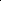 Mission:	Monitor the utilization of financial assets and the accounting for financial expenditures.Supervise the documentation of expenditures and cost reimbursement activities.Mission:	Responsible for the documentation of personnel time records. Monitor and report on regular and overtime hours worked or volunteered.Mission:	Responsible for the purchase or lease of approved equipment, supplies, medications and other materials needed for the hospital’s incident response, recovery, and restoration.Mission:	Responsible for receiving, investigating, and documenting all claims reported to the hospital that are alleged to be the result of an accident or action occurring on hospital property during the incident.Mission:	Responsible for providing cost analysis data for the incident and maintenance of accurate records of incident costs.Mission:	Organize and direct the service and support activities needed to ensure the material needs for the hospital’s response to an incident are available when needed.Mission:	Organize and manage the services required to maintain and enhance the hospital’s communication system, food service, and information technology and equipment.Mission: Provide computer hardware, applications, and infrastructure acquisition and installation support to the organization.Mission:	Organize and maintain food preparation and delivery services for patients, staff, families, and visitors.Mission:	Organize and manage the services required to maintain the hospital’s supplies, alternate care areas and work locations, transportation, and labor pool. Ensure the provision of logistical, psychological, and medical support of employees and their families.Mission:	Acquire, inventory, maintain, and provide medical and non-medical care equipment, supplies, and pharmaceuticals.Mission:	Organize and coordinate the transportation of all ambulatory and non-ambulatory patients. Arrange for the transportation of personnel and material resources within or outside of the hospital.Mission: Coordinate staff call back and provide instruction on where they are to report. Coordinate the registration, orientation, and supervision of community members volunteering to assist during the incident.  Verify credentials, including licensure of all volunteer personnel.Mission:	Ensure the availability of medical, logistic, behavioral health, and day care for the families of staff members. Coordinate mass prophylaxis, vaccination, or immunization of family members if required.Mission:	Develop and implement strategies and tactics to carry out the objectives established by the Incident Commander. Organize, assign, and supervise the resources of the Staging Area, the Medical Care, Infrastructure, Security, Hazardous Materials (HazMat), Business Continuity, and Patient Family Assistance Branches.Mission:	Organize and manage the deployment of supplementary resources, including personnel, vehicles, equipment, supplies, and medications.Mission:	Organize and manage the deployment of supplementary equipment and supply resources.Mission:	Organize and manage the delivery of emergency, inpatient, outpatient, casualty care, behavioral health, and clinical support services.Mission:	Assure treatment of inpatients, manage the inpatient care areas, and provide for a controlled patient discharge.Mission:	Organize and manage the delivery of outpatient services to meet the needs of existing patients and those that are incident related.Mission:	Address issues related to behavioral health emergency response, manage the behavioral health care area, and coordinate behavioral health response activities.Mission:	Organize and manage all of the clinical support services providing assistance for the provision of patient care.Mission:	Organize and manage the services required to sustain and repair the hospital’s infrastructure operations: power/lighting; water/sewer, heating, ventilation, and air conditioning (HVAC), buildings/grounds; and medical gases.Mission:	Evaluate and monitor the availability and quality of existing water, sewage, and sanitation systems.  Enact pre-established alternate methods of supply when needed.Mission:	Maintain heating, ventilation, and air conditioning (HVAC) to the hospital and campus facilities.Mission:	Organize and manage the services required to sustain and repair the hospital’s buildings and grounds.Mission:	Coordinate all activities related to patient, staff, and hospital security such as access control, crowd and traffic control, search and rescue, and law enforcement interface.Mission:	Ensure the security of the hospital and personnel by monitoring and controlling individuals entering and exiting the building.Mission:	Coordinate the search for suspicious devices and for patients, staff, or visitors during situations of security breaches or infrastructure damage.Mission:	Organize and direct hazardous material (HazMat) incident response activities: detection and monitoring; spill response; victim, technical, and emergency decontamination; hospital and equipment decontamination.Mission:	Coordinate detection and monitoring activities related to hazardous material (HazMat) incident response.Mission:	Coordinate on-site activities related to implementation of the hospital’s internal Hazardous Materials (HazMat) Spill Response Plan.Mission:	Coordinate the onsite patient decontamination activities related to hazardous materials (HazMat) incident response.Mission:	Coordinate the on-site hospital and equipment decontamination activities related to hazardous materials (HazMat) incident response.Mission:	Ensure business functions are maintained, restored, or augmented as needed to minimize the financial or other impact of business interruptions.Mission:	Ensure information technology (IT), computers, networks, and applications remain operational, and are restored or augmented as needed to maintain the continuity of essential business operations.Mission:    Ensure business, clinical, and support service functions are maintained, restored, or augmented to meet designated objectives. Work to minimize interruptions to continuity of essential business operations.Mission:	Ensure vital business and medical records are maintained and preserved with limited or no interruption to essential information requests.Mission:	Organize and manage the delivery of assistance to meet patient family care needs, including communication, lodging, food, health care, spiritual, and emotional needs that arise during the incident.Mission:	Organize and manage support to meet patient social service requirements during a disaster, coordinating with community and government resources.Mission:	Oversee all incident related data gathering and analysis regarding incident operations and resource management; develop alternatives for tactical operations; initiate long range planning; conduct planning meetings; and prepare the Incident Action Plan (IAP) for each operational period.Mission:	Maintain information on the status, location, and availability of personnel, teams, facilities, supplies, and major equipment to ensure availability of use during the incident. Maintain a master list of all resources assigned to incident operations.Mission:	Maintain information on the status, location, and availability of on duty staff and volunteer personnel.Mission:	Maintain information on the status, location, and availability of equipment and supplies within the hospital inventory and additional material received from external sources in support of the incident.Mission:	Collect, process, and organize ongoing situation information; prepare situation summaries; develop projections and forecasts of future events related to the incident. Prepare maps and gather and disseminate information and intelligence for use in the Incident Action Plan (IAP).Mission:		Monitor and document the location of incoming and outgoing patients at all times within the hospital’s patient care system, and track the destination of all patients departing the hospital.Mission:	Maintain information on the status, location, and availability of all patient beds, including disaster cots and stretchers.Mission:	Maintain accurate and complete incident files, including a record of the response and recovery actions; provide duplication services to incident personnel; file, maintain, and store incident documents for legal, analytical, reimbursement, and historical purposes.Mission:	Develop and coordinate demobilization activities that include specific instructions for all personnel and resources that will require demobilization.Position Reports to: Incident Commander	Command Location:  	Position Reports to: Incident Commander	Command Location:  	Position Reports to: Incident Commander	Command Location:  	Position Contact Information: Phone: (	)	-	Radio Channel:Position Contact Information: Phone: (	)	-	Radio Channel:Position Contact Information: Phone: (	)	-	Radio Channel:Hospital Command Center (HCC): Phone: (	)	-	Fax: (	)	-Hospital Command Center (HCC): Phone: (	)	-	Fax: (	)	-Hospital Command Center (HCC): Phone: (	)	-	Fax: (	)	-Position Assigned to:Date:	/	/Start: 	: 	hrs.Signature:Initials:End: 	: 	hrs.Position Assigned to:Date:	/	/Start: 	: 	hrs.Signature:Initials:End: 	: 	hrs.Position Assigned to:Date:	/	/Start: 	: 	hrs.Signature:Initials:End: 	: 	hrs.Immediate Response (0 – 2 hours)TimeInitialReceive appointmentObtain briefing from the Incident Commander on:Size and complexity of incidentExpectations of the Incident CommanderIncident objectivesInvolvement of outside agencies, stakeholders, and organizationsThe situation, incident activities, and any special concernsAssume the role of Finance/Administration Section ChiefReview this Job Action SheetPut on position identification (e.g., position vest)Notify your usual supervisor of your assignmentAssess the operational situation    Obtain and ensure tracking of financial information and status    Evaluate Finance/Administration Section needs and capacity to perform:Time cost trackingProcurement cost tracking and assistanceCompensation and claims cost trackingDetermine the incident objectives, tactics, and assignments     Determine which Finance/Administration Units need to be activated:Time UnitProcurement UnitCompensation/Claims UnitCost UnitDocument section objectives, tactics, and assignments on the HICS 204: Assignment ListIf no Unit Leaders are assigned, attend to the highlighted priorities on the Unit Leaders job action sheets. A summary of these priorities can be found in the blue shaded areas on the following page.Make assignments and distribute corresponding Job Action Sheets and position identificationDetermine strategies and how the tactics will be accomplishedDetermine needed resourcesBrief section personnel on the situation, strategies, and tactics, and designate a time for the next briefingActivitiesProvide cost implications of incident objectives, activities, and resourcesEnsure that the Incident Action Plan (IAP) is within financial limits established by the Incident Commander    Determine if any special contractual arrangements or agreements are needed  Review existing contracts and Memoranda of Understanding (MOUs) to understand options and fiscal implications of implementation    Obtain information and updates regularly from section units  Provide status updates to the Incident Commander regularly, advising of accomplishments and issues encounteredProvide regular updates to section personnel and inform them of strategy changes, as neededCommunicate regularly with other Section ChiefsLogistics Section for resource needs and activitiesInform Planning Section of activities that have occurred; keep updated with status and utilization of resourcesCommunicate with the Operations Section for personnel time records, potential compensation and claims, and canceled surgeries and procedures*** Priority Tasks from Reporting Position’s Job Action SheetsTime Unit LeaderEnsure the documentation of personnel hours worked and volunteer hours worked in all areas relevant to the hospital’s emergency incident responseCoordinate with the Logistics Section Labor Pool and Credentialing Unit LeaderCollaborate with the Planning Section Personnel Tracking Manager in accounting for hospital personnelProcurement Unit LeaderEstablish a line of communication with the Logistics Section Supply Unit Leader to ensure resource coordinationInterpret and initiate contracts and agreements to minimize costs when possible and resolve disputesEstablish and document emergency agreements for the sharing, transfer of material, supplies, etc., to other entitiesInitiate purchase tracking on HICS 256: Procurement Summary Report, ensure the separate accounting of all contracts specifically related to the incident and of all purchasesCompensation and Claims Unit LeaderReceive, investigate and document claims issued by employees and non-employees; use photographs or video documentation when appropriateObtain statements as quickly as possible from all claimants and witnessesEnlist the assistance of the Safety Officer, Operations Section Security Branch Director, and Logistics Section Employee Health and Well-Being Unit Leader as neededCost Unit Leader:Establish cost reporting procedures, including proper codingImplement third-party billing proceduresImplement procedures for receiving and depositing fundsLog purchases on HICS 256: Procurement Summary Report, forward to Procurement Unit Leader every eight hours or as requested.DocumentationHICS 204: Document assignments and operational period objectives on Assignment ListHICS 213: Document all communications  on a General Message FormHICS 214: Document all key activities, actions, and decisions in an Activity Log on a continual basisHICS 252: Distribute Section Personnel Time Sheet to section personnel; ensure time is recorded appropriately, and submit it to the Time Unit Leader at the completion of a shift or end of each operational periodHICS 256: Initiate financial account tracking on  Procurement Summary ReportResourcesDetermine equipment and supply needs; request them from the Logistics Section Supply Unit LeaderDetermine issues and needs in section areas; coordinate resource managementMake requests for external assistance, as needed, in coordination with the Liaison OfficerCommunicationHospital to complete: Insert communications technology, instructions for use and protocols for interface with external partnersSafety and securityEnsure that all section personnel comply with safety procedures and instructionsIntermediate Response (2 – 12 hours)TimeInitialActivitiesTransfer the Finance/Administration Section Chief role, if appropriateConduct a transition meeting to brief your replacement on the current situation, response actions, available resources, and the role of external agencies in support of the hospitalAddress any health, medical, and safety concernsAddress political sensitivities, when appropriateInstruct your replacement to complete the appropriate documentation and ensure that appropriate personnel are properly briefed on response issues and objectives (see HICS Forms 203, 204, 214, and 215A)Approve a cost-to-date incident financial status report to be submitted by the Cost Unit Leader at regular intervals (e.g., every eight hours) summarizing financial data relative to personnel, supplies, other expenditures, and expensesWork with the Incident Commander and other Section Chiefs to identify short- and long-term issues with financial implications; establish needed policies and proceduresBrief the Incident Commander, Public Information Officer, and Liaison Officer regularly on the status of the Finance/Administration SectionDesignate a time for briefing and updates with Finance/Administration Section leadership to update the Incident Action Plan (IAP)DocumentationHICS 204: Document assignments and operational period objectives on Assignment ListHICS 213:  Document all communications on a General Message FormHICS 214: Document actions, decisions, and information received on Activity LogResourcesEnsure equipment, supplies, and personal protective equipment (PPE) are replaced as needed, coordinating with Operations and Logistics Section ChiefsCommunicationHospital to complete: Insert communications technology, instructions for use and protocols for interface with external partnersSafety and securityEnsure staff health and safety issues are being addressed; report issues to the Safety Officer and the Logistics Section Employee Health and Well-Being UnitExtended Response (greater than 12 hours)TimeInitialActivitiesTransfer the Finance/Administration Section Chief role, if appropriateConduct a transition meeting to brief your replacement on the current situation, response actions, available resources, and the role of external agencies in support of the hospitalAddress any health, medical, and safety concernsAddress political sensitivities, when appropriateInstruct your replacement to complete the appropriate documentation and ensure that appropriate personnel are properly briefed on response issues and objectives (see HICS Forms 203, 204, 214, and 215A)Present financial updates to the Incident Commander and Command Staff at regular intervals (e.g., every eight hours) and as requestedEnsure that routine non-incident related administrative oversight of hospital financial operations is maintainedCoordinate emergency procurement requests with the Logistics Section Supply Unit LeaderMaintain cash on hand to ensure safe and efficient clinical and non-clinical operationsEnsure automated teller machines (ATMs) located within the hospital are secured and maintained as appropriateConsult with local, state, and federal officials regarding reimbursement regulations and requirements; ensure required documentation is prepared according to guidance receivedContinue to monitor the ability of Finance/Administration Section personnel to meet workload demands, personnel health and safety, resource needs, and documentation practicesBrief the Incident Commander, Public Information Officer, and Liaison Officer regularly on the status of the Finance/Administration SectionDesignate a time for briefing and updates with Finance/Administration Section leadership to update the Incident Action Plan (IAP)DocumentationHICS 204: Document assignments and operational period objectives on Assignment ListHICS 213:  Document all communications on a General Message FormHICS 214: Document actions, decisions, and information received on Activity LogHICS 257: Track equipment used during the response on the Resource Accounting RecordResourcesMonitor levels of all supplies and equipment, and collaborate on needs with the Logistics Section Supply Unit LeaderCommunicationHospital to complete: Insert communications technology, instructions for use and protocols for interface with external partnersSafety and securityCoordinate Finance/Administration security needs with the Operations Section Security BranchObserve all staff and volunteers for signs of stress and inappropriate behavior and report concerns to the Safety Officer and the Logistics Section Employee Health and Well-Being Unit LeaderProvide for personnel rest periods and reliefEnsure your physical readiness through proper nutrition, water intake, rest, and stress management techniquesDemobilization/System RecoveryTimeInitialActivitiesTransfer the Finance/Administration Section Chief role, if appropriateConduct a transition meeting to brief your replacement on the current situation, demobilization actions, available resources, and the role of external agencies in support of the hospitalAddress any health, medical, and safety concernsAddress political sensitivities, when appropriateInstruct your replacement to complete the appropriate documentation and ensure that appropriate personnel are properly briefed on response issues and objectives (see HICS Forms 203, 204, 214, and 215A)As objectives are met and needs decrease, return Finance/Administration Section personnel to their usual jobs and combine or deactivate positions in a phased manner, in coordination with the Planning Section Demobilization Unit LeaderCollect and analyze all financial related data from Finance/Administration Section UnitsEnsure processing and payment of invoiced costsSubmit required reimbursement documentation and track paymentsUpon deactivation of your position, brief the Incident Commander on current problems, outstanding issues, and follow-up requirementsParticipate in other briefings and meetings as requiredContinue to become familiar with eligibility to apply for state and or federal reimbursement and assembly of needed materials including invoices, work orders, and pictures of items replaced and or hospital damage repairedParticipate in stress management and after action debriefingsSubmit comments to the Planning Section for discussion and possible inclusion in an After Action Report and Corrective Action and Improvement Plan. Topics include:Review of pertinent position descriptions and operational checklistsRecommendations for procedure changesAccomplishments and issuesDocumentationHICS 221: Demobilization Check-OutEnsure all documentation is submitted to the Planning Section Documentation UnitProvide corporate reports as requestedPrepare with others as needed all invoices, overtime records, damage reports (including before and after pictures), and repair or replacement cost documentation for submission to state and federal authorities when requestedWork with risk management for submission of all insurance related claims (personal injury, workmen’s compensation, building damage etc.)Documents/ToolsHICS 203 - Organization Assignment ListHICS 204 - Assignment ListHICS 205A - Communications ListHICS 213 - General Message FormHICS 214 - Activity LogHICS 215A - Incident Action Plan (IAP) Safety AnalysisHICS 221 - Demobilization Check-OutHICS 252 - Section Personnel Time SheetHICS 256 - Procurement Summary ReportHICS 257 - Resource Accounting RecordHICS 258 - Hospital Resource DirectoryHospital financial data formsFEMA reimbursement guidance and formsState and Department of Homeland Security reimbursement formsHospital Emergency Operations PlanIncident Specific Plans or AnnexesHospital organization chartHospital telephone directoryTelephone/cell phone/satellite phone/internet/amateur radio/2-way radio for communicationPosition Reports to:  Finance/Administration Section Chief   Command Location:   	Position Reports to:  Finance/Administration Section Chief   Command Location:   	Position Reports to:  Finance/Administration Section Chief   Command Location:   	Position Contact Information: Phone: (	)	-	Radio Channel:Position Contact Information: Phone: (	)	-	Radio Channel:Position Contact Information: Phone: (	)	-	Radio Channel:Hospital Command Center (HCC): Phone: (	)	-	Fax: (	)	-Hospital Command Center (HCC): Phone: (	)	-	Fax: (	)	-Hospital Command Center (HCC): Phone: (	)	-	Fax: (	)	-Position Assigned to:Date:	/	/Start: 	: 	hrs.Signature:Initials:End: 	: 	hrs.Position Assigned to:Date:	/	/Start: 	: 	hrs.Signature:Initials:End: 	: 	hrs.Position Assigned to:Date:	/	/Start: 	: 	hrs.Signature:Initials:End: 	: 	hrs.Immediate Response (0 – 2 hours)TimeInitialReceive appointmentObtain briefing from Finance/Administration Section Chief on:Size and complexity of incidentExpectations of the Incident CommanderIncident objectivesInvolvement of outside agencies, stakeholders, and organizationsThe situation, incident activities, and any special concernsAssume the role of Time Unit LeaderReview this Job Action SheetPut on position identification (e.g., position vest)Notify your usual supervisor of your assignmentAssess the operational situation    Obtain information and status from the Finance/Administration Section ChiefProvide information to the Finance/Administration Section Chief on the operational status of the Time UnitDetermine unit objectives, tactics, and assignmentsBased on the unit's objectives for the response period consider the issues and priorities:Determine strategies and how the tactics will be accomplishedDetermine needed resourcesBrief unit personnel on situation, strategies, and tactics, and designate time for next briefingActivities  Ensure the documentation of personnel hours worked and volunteer hours worked in all areas relevant to the hospital’s emergency incident response    Coordinate with the Logistics Section Labor Pool and Credentialing Unit Leader  Collaborate with the Planning Section Personnel Tracking Manager in accounting for hospital personnelProvide status updates to the Finance/Administration Section Chief regularly to discuss the Incident Action Plan (IAP), advising of accomplishments and issues encounteredConfirm the utilization of HICS 252: Section Personnel Time Sheet by all sections; document section personnel timeDocumentationHICS 204: Document assignments and operational period objectives on Assignment ListHICS 213: Document all communications on a General Message FormHICS 214: Document all key activities, actions, and decisions in an Activity Log on a continual basisHICS 252: Document personnel time on Section Personnel Time SheetResourcesDetermine staffing needs and place requests with the Finance/ Administration Section Chief or the Logistics Section Labor Pool and Credentialing UnitDetermine equipment and supply needs and place request with the Finance/Administration Section Chief or the Logistics Section Supply UnitCommunicationHospital to complete: Insert communications technology, instructions for use and protocols for interface with external partnersSafety and securityEnsure that all unit personnel comply with safety procedures and instructionsIntermediate Response (2 – 12 hours)TimeInitialActivitiesTransfer the Time Unit Leader role, if appropriateConduct a transition meeting to brief your replacement on the current situation, response actions, available resources, and the role of external agencies in support of the hospitalAddress any health, medical, and safety concernsAddress political sensitivities, when appropriateInstruct your replacement to complete the appropriate documentation and ensure that appropriate personnel are properly briefed on response issues and objectives (see HICS Forms 203, 204, 214, and 215A)Collect HICS 252: Section Personnel Time Sheets from each work area for recording and tabulation every eight hours, or as specified by the Finance/ Administration Section Chief; forward to the Cost Unit LeaderMeet regularly with the Finance/Administration Section Chief for status reportsAdvise the Finance/Administration Section Chief immediately of any operational issue you are not able to correctDocumentationHICS 204: Document assignments and operational period objectives on Assignment ListHICS 213: Document all communications on a General Message FormHICS 214: Document all key activities, actions, and decisions in an Activity Log on a continual basisHICS 252: Section Personnel Time SheetsResourcesAssess issues and needs in unit areas; coordinate resource managementMake requests for external assistance, as needed, in coordination with the Logistics Section Supply Unit LeaderCommunicationHospital to complete: Insert communications technology, instructions for use and protocols for interface with external partnersSafety and securityEnsure that all unit personnel comply with safety procedures and instructionsEnsure physical readiness through proper nutrition, water intake, rest, and stress management techniquesEnsure unit personnel health and safety issues are being addressed; report issues to the Safety Officer and the Logistics Section Employee Health and Well-Being UnitExtended Response (greater than 12 hours)TimeInitialActivitiesTransfer the Time Unit Leader role, if appropriateConduct a transition meeting to brief your replacement on the current situation, response actions, available resources, and the role of external agencies in support of the hospitalAddress any health, medical, and safety concernsAddress political sensitivities, when appropriateInstruct your replacement to complete the appropriate documentation and ensure that appropriate personnel are properly briefed on response issues and objectives (see HICS Forms 203, 204, 214, and 215A)Continue to provide a summary of staff and volunteer personnel hours worked during the incident every eight hours or as requestedForward tabulated HICS 252: Section Personnel Time Sheets to the Cost Unit LeaderEnsure that time activity is being tracked in a fashion that data is meeting state and federal reimbursement reporting requirementsDocumentationHICS 204: Document assignments and operational period objectives on Assignment ListHICS 213: Document all communications on a General Message FormHICS 214: Document all key activities, actions, and decisions in an Activity Log on a continual basisHICS 252: Section Personnel Time SheetsResourcesAssess issues and needs in unit areas; coordinate resource managementDetermine equipment and supply needs; request them from the Logistics Section Supply Unit LeaderCommunicationHospital to complete: Insert communications technology, instructions for use and protocols for interface with external partnersSafety and securityEnsure that unit personnel continue to comply with safety procedures and instructionsObserve all staff and volunteers for signs of stress and inappropriate behavior and report concerns to the Safety Officer and the Logistics Section Employee Health and Well-Being Unit LeaderProvide for staff rest periods and reliefEnsure your physical readiness through proper nutrition, water intake, rest, and stress management techniquesDemobilization/System RecoveryTimeInitialActivitiesTransfer the Time Unit Leader role, if appropriateConduct a transition meeting to brief your replacement on the current situation, response actions, available resources, and the role of external agencies in support of the hospitalAddress any health, medical, and safety concernsAddress political sensitivities, when appropriateInstruct your replacement to complete the appropriate documentation and ensure that appropriate personnel are properly briefed on response issues and objectives (see HICS Forms 203, 204, 214, and 215A)As objectives are met and needs decrease, return unit personnel to their usual jobs and combine or deactivate positions in a phased manner in coordination with the Planning Section Demobilization Unit LeaderCompile final cost accounting reports for the Finance/Administration Section ChiefAssist coordination of resupply, ordering and restocking of equipmentNotify the Finance/Administration Section Chief when clean-up and restoration is completeUpon deactivation of your position, brief the Finance/Administration Section Chief on current problems, outstanding issues, and follow up requirementsDebrief unit personnel on issues, strengths, areas of improvement, lessons learned, and procedural or equipment changes as neededSummarize in a report all time related costs as requested by Finance/Administration Section ChiefSubmit comments to the Planning Section Chief for discussion and possible inclusion in an After Action Report and Corrective Action and Improvement Plan. Topics include:Review of pertinent position descriptions and operational checklistsRecommendations for procedure changesAccomplishments and issuesParticipate in stress management and after action debriefingsDocumentationHICS 221: Demobilization Check-OutEnsure all documentation is submitted to the Planning Section Documentation UnitProvide final reports as requestedDocuments/ToolsHICS 203 - Organization Assignment ListHICS 204 - Assignment ListHICS 213 - General Message FormHICS 214 - Activity LogHICS 215A - Incident Action Plan (IAP) Safety AnalysisHICS 221 - Demobilization Check-OutHICS 252 - Section Personnel Time SheetHICS 253 - Volunteer RegistrationStandard timekeeping/payroll proceduresFEMA reimbursement guidance and formsState and Department of Homeland Security reimbursement formsHospital Emergency Operations PlanIncident Specific Plans or AnnexesHospital organization chartHospital telephone directoryTelephone/cell phone/satellite phone/internet/amateur radio/2-way radio for communicationPosition Reports to:  Finance/Administration Section Chief  Command Location:   	Position Reports to:  Finance/Administration Section Chief  Command Location:   	Position Reports to:  Finance/Administration Section Chief  Command Location:   	Position Contact Information: Phone: (	)	-	Radio Channel:Position Contact Information: Phone: (	)	-	Radio Channel:Position Contact Information: Phone: (	)	-	Radio Channel:Hospital Command Center (HCC): Phone: (	)	-	Fax: (	)	-Hospital Command Center (HCC): Phone: (	)	-	Fax: (	)	-Hospital Command Center (HCC): Phone: (	)	-	Fax: (	)	-Position Assigned to:Date:	/	/Start: 	: 	hrs.Signature:Initials:End: 	: 	hrs.Position Assigned to:Date:	/	/Start: 	: 	hrs.Signature:Initials:End: 	: 	hrs.Position Assigned to:Date:	/	/Start: 	: 	hrs.Signature:Initials:End: 	: 	hrs.Immediate Response (0 – 2 hours)TimeInitialReceive appointmentObtain briefing from Finance/Administration Section Chief on:Size and complexity of incidentExpectations of the Incident CommanderIncident objectivesInvolvement of outside agencies, stakeholders, and organizationsThe situation, incident activities, and any special concernsAssume the role of Procurement Unit LeaderReview this Job Action SheetPut on position identification (e.g., position vest)Notify your usual supervisor of your assignmentAssess the operational situationObtain information and status from the Finance/Administration Section ChiefProvide information to the Finance/Administration Section Chief on the operational situation of the Procurement UnitDetermine unit objectives, tactics, and assignmentsBased on the unit's objectives for the response period consider the issues and priorities:Determine strategies and how the tactics will be accomplishedDetermine needed resourcesBrief unit personnel on situation, strategies, and tactics, and designate time for next briefingActivities  Establish a line of communication with the Logistics Section Supply Unit Leader to ensure resource coordination  Obtain authorization to initiate and finalize purchases from the Finance/Administration Section Chief, or authorized representative  Interpret and initiate contracts and agreements to minimize costs when possible and resolve disputes  Establish and document emergency agreements for the sharing, transfer of material, supplies, etc., to other entities  Provide status updates to the Finance/Administration Section Chief regularly to discuss the Incident Action Plan (IAP), advising of accomplishments and issues encountered    Provide regular updates to unit personnel and inform of strategy changes as neededInitiate purchase tracking on HICS 256: Procurement Summary Report, ensure the separate accounting of all contracts specifically related to the incident and of all purchasesDocumentationHICS 204: Document assignments and operational period objectives on Assignment ListHICS 213: Document all communications on a General Message FormHICS 214: Document all key activities, actions, and decisions in an Activity Log on a continual basisHICS 256: Initiate purchase tracking on Procurement Summary ReportResourcesDetermine staffing needs and place requests with the Finance/ Administration Section Chief or Logistics Section Labor Pool and Credentialing UnitDetermine equipment and supply needs and place request with the Finance/Administration Section Chief or Logistics Section Supply UnitCommunicationHospital to complete: Insert communications technology, instructions for use and protocols for interface with external partnersSafety and securityEnsure that all unit personnel comply with safety procedures and instructionsIntermediate Response (2 – 12 hours)TimeInitialActivitiesTransfer the Procurement Unit Leader role, if appropriateConduct a transition meeting to brief your replacement on the current situation, response actions, available resources, and the role of external agencies in support of the hospitalAddress any health, medical, and safety concernsAddress political sensitivities, when appropriateInstruct your replacement to complete the appropriate documentation and ensure that appropriate personnel are properly briefed on response issues and objectives (see HICS Forms 203, 204, 214, and 215A)Collect invoices and other records to reconcile them with the procurement agreements before forwarding them to the Cost Unit LeaderCoordinate with the Logistics Section Supply Unit Leader to ensure that procurements meet the needs of the requestorsMeet regularly with the Finance/Administration Section Chief for status reportsAdvise the Finance/Administration Section Chief immediately of any operational issue you are not able to correctMaintain a master log of all purchases related to the incident on HICS 256: Procurement Summary ReportDocumentationHICS 204: Document assignments and operational period objectives on Assignment ListHICS 213: Document all communications on a General Message FormHICS 214: Document all key activities, actions, and decisions in an Activity Log on a continual basisHICS 256: Log all purchases on Procurement Summary ReportResourcesAssess issues and needs in unit areas; coordinate resource managementMake requests for external assistance, as needed, in coordination with the Logistics Section Supply Unit LeaderCommunicationHospital to complete: Insert communications technology, instructions for use and protocols for interface with external partnersSafety and securityEnsure that all unit personnel comply with safety procedures and instructionsEnsure physical readiness through proper nutrition, water intake, rest, and stress management techniquesEnsure unit personnel health and safety issues are being addressed; report issues to the Safety Officer and the Logistics Section Employee Health and Well-Being UnitExtended Response (greater than 12 hours)TimeInitialActivitiesTransfer the Procurement Unit Leader role, if appropriateConduct a transition meeting to brief your replacement on the current situation, response actions, available resources, and the role of external agencies in support of the hospitalAddress any health, medical, and safety concernsAddress political sensitivities, when appropriateInstruct your replacement to complete the appropriate documentation and ensure that appropriate personnel are properly briefed on response issues and objectives (see HICS Forms 203, 204, 214, and 215A)Provide updates to Finance/Administration Section Chief and unit personnelContinue to maintain a master log of all purchases related to the incident on HICS 256: Procurement Summary ReportDocumentationHICS 204: Document assignments and operational period objectives on Assignment ListHICS 213: Document all communications on a General Message FormHICS 214: Document all key activities, actions, and decisions in an Activity Log on a continual basisHICS 256: Log all purchases on Procurement Summary ReportResourcesAssess issues and needs in unit areas; coordinate resource managementDetermine equipment and supply needs; request them from the Logistics Section Supply Unit LeaderCommunicationHospital to complete: Insert communications technology, instructions for use and protocols for interface with external partnersSafety and securityEnsure that all unit personnel continue to comply with safety procedures and instructionsObserve all staff and volunteers for signs of stress and inappropriate behavior and report concerns to the Safety Officer and the Logistics Section Employee Health and Well-Being Unit LeaderProvide for staff rest periods and reliefEnsure physical readiness through proper nutrition, water intake, rest, and stress management techniquesDemobilization/System RecoveryTimeInitialActivitiesTransfer the Procurement Unit Leader role, if appropriateConduct a transition meeting to brief your replacement on the current situation, response actions, available resources, and the role of external agencies in support of the hospitalAddress any health, medical, and safety concernsAddress political sensitivities, when appropriateInstruct your replacement to complete the appropriate documentation and ensure that appropriate personnel are properly briefed on response issues and objectives (see HICS Forms 203, 204, 214, and 215A)Ensure complete closure of contracts, agreements, purchases, etc., relating to the incidentAs objectives are met and needs decrease, return unit personnel to their usual jobs and combine or deactivate positions in a phased manner in coordination with the Planning Section Demobilization Unit LeaderCompile final cost accounting reports for the Finance/Administration Section ChiefAssist coordination of resupply, ordering and restocking of equipmentAccount for costs associated with all repaired or replaced equipmentNotify the Finance/Administration Section Chief when clean-up and restoration is completeUpon deactivation of your position, brief the Finance/Administration Section Chief on current problems, outstanding issues, and follow up requirementsDebrief unit personnel on issues, strengths, areas of improvement, lessons learned, and procedural or equipment changes as neededSubmit comments to the Planning Section Chief for discussion and possible inclusion in an After Action Report and Corrective Action and Improvement Plan. Topics include:Review of pertinent position descriptions and operational checklistsRecommendations for procedure changesAccomplishments and issuesParticipate in stress management and after action debriefingsDocumentationHICS 221: Demobilization Check-OutEnsure all documentation is submitted to the Planning Section Documentation UnitProvide final reports as requestedDocuments/ToolsHICS 204 - Assignment ListHICS 203 - Organization Assignment ListHICS 213 - General Message FormHICS 214 - Activity LogHICS 215A - Incident Action Plan (IAP) Safety AnalysisHICS 221 - Demobilization Check-OutHICS 252 - Section Personnel Time SheetHICS 256 - Procurement Summary ReportHospital financial data formsFEMA reimbursement guidance and formsState and Department of Homeland Security reimbursement formsHospital Emergency Operations PlanIncident Specific Plans or AnnexesStandard procurement protocol, including coding informationContract and non-contract vendor listsHospital organization chartHospital telephone directoryTelephone/cell phone/satellite phone/internet/amateur radio/2-way radio for communicationPosition Reports to:  Finance/Administration Section Chief   Command Location:    	Position Reports to:  Finance/Administration Section Chief   Command Location:    	Position Reports to:  Finance/Administration Section Chief   Command Location:    	Position Contact Information: Phone: (	)	-	Radio Channel:Position Contact Information: Phone: (	)	-	Radio Channel:Position Contact Information: Phone: (	)	-	Radio Channel:Hospital Command Center (HCC): Phone: (	)	-	Fax: (	)	-Hospital Command Center (HCC): Phone: (	)	-	Fax: (	)	-Hospital Command Center (HCC): Phone: (	)	-	Fax: (	)	-Position Assigned to:Date:	/	/Start: 	: 	hrs.Signature:Initials:End: 	: 	hrs.Position Assigned to:Date:	/	/Start: 	: 	hrs.Signature:Initials:End: 	: 	hrs.Position Assigned to:Date:	/	/Start: 	: 	hrs.Signature:Initials:End: 	: 	hrs.Immediate Response (0 – 2 hours)TimeInitialReceive appointmentObtain briefing from the Finance/Administration Section Chief on:Size and complexity of incidentExpectations of the Incident CommanderIncident objectivesInvolvement of outside agencies, stakeholders, and organizationsThe situation, incident activities, and any special concernsAssume the role of Compensation/Claims Unit LeaderReview this Job Action SheetPut on position identification (e.g., position vest)Notify your usual supervisor of your assignmentAssess the operational situationObtain information and status from the Finance/Administration Section ChiefProvide information to the Finance/Administration Section Chief on the operational status of the Compensation/Claims UnitDetermine unit objectives, tactics, and assignmentsBased on the unit's objectives for the response period consider the issues and priorities:Determine strategies and how the tactics will be accomplishedDetermine needed resourcesBrief unit personnel on situation, strategies, and tactics, and designate time for next briefingActivities  Receive, investigate and document claims issued by employees and non-employees; use photographs or video documentation when appropriate    Obtain statements as quickly as possible from all claimants and witnesses  Enlist the assistance of the Safety Officer, Operations Section Security Branch Director, and Logistics Section Employee Health and Well-Being Unit Leader as needed  Provide status updates to the Finance/Administration Section Chief regularly to discuss Incident Action Plan (IAP), advising of accomplishments and issues encounteredProvide regular updates to unit personnel and inform of strategy changes as neededDocumentationHICS 204: Document assignments and operational period objectives on Assignment ListHICS 213: Document all communications on a General Message FormHICS 214: Document all key activities, actions, and decisions in an Activity Log on a continual basisHICS 252: Distribute Section Personnel Time Sheet to section personnel; ensure time is recorded appropriately, and submit it to the Time Unit Leader at the completion of a shift or end of each operational periodResourcesAssess issues and needs in unit areas; coordinate resource managementMake requests for external assistance, as needed, in coordination with the Logistics Section Supply Unit LeaderCommunicationHospital to complete: Insert communications technology, instructions for use and protocols for interface with external partnersSafety and securityEnsure that all unit personnel comply with safety procedures and instructionsIntermediate Response (2 – 12 hours)TimeInitialActivitiesTransfer the Compensation/Claims Unit Leader role, if appropriateConduct a transition meeting to brief your replacement on the current situation, response actions, available resources, and the role of external agencies in support of the hospitalAddress any health, medical, and safety concernsAddress political sensitivities, when appropriateInstruct your replacement to complete the appropriate documentation and ensure that appropriate personnel are properly briefed on response issues and objectives (see HICS Forms 203, 204, 214, and 215A)Document claims on hospital risk/loss forms; coordinate with Medical-Technical Specialist: Risk Management, if appropriateEnsure that records required for loss recovery by insurers, government, and other agencies are accurately compiled, maintained, and availableAddress line of duty injury/death compensation questions from family members of personnelMeet regularly with the Finance/Administration Section Chief for status reportsAdvise the Finance/Administration Section Chief immediately of any operational issue you are not able to correctMaintain a log of all purchases related to the incident on HICS 256: Procurement Summary Report, and forward to the Procurement Unit Leader every eight hours or as requestedDocumentationHICS 204: Document assignments and operational period objectives on Assignment ListHICS 213: Document all communications on a General Message FormHICS 214: Document all key activities, actions, and decisions in an Activity Log on a continual basisHICS 252: Distribute Section Personnel Time Sheet to section personnel; ensure time is recorded appropriately, and submit it to the Time Unit Leader at the completion of a shift or end of each operational periodHICS 256: Log all purchases on Procurement Summary ReportResourcesAssess issues and needs in unit areas; coordinate resource managementMake requests for external assistance, as needed, in coordination with the Logistics Section Supply Unit LeaderCommunicationHospital to complete: Insert communications technology, instructions for use and protocols for interface with external partnersSafety and securityEnsure that all unit personnel comply with safety procedures and instructionsEnsure physical readiness through proper nutrition, water intake, rest, and stress management techniquesEnsure unit personnel health and safety issues are being addressed; report issues to the Safety Officer and the Logistics Section Employee Health and Well-Being UnitExtended Response (greater than 12 hours)TimeInitialActivitiesTransfer the Compensation/Claims Unit Leader role, if appropriateConduct a transition meeting to brief your replacement on the current situation, response actions, available resources, and the role of external agencies in support of the hospitalAddress any health, medical, and safety concernsAddress political sensitivities, when appropriateInstruct your replacement to complete the appropriate documentation and ensure that appropriate personnel are properly briefed on response issues and objectives (see HICS Forms 203, 204, 214, and 215A)Report any cost incurred as a result of a claim to the Cost Unit Leader as soon as possiblePrepare a summary of all claims reported during the incident every eight hours or as requestedDocumentationHICS 204: Document assignments and operational period objectives on Assignment ListHICS 213: Document all communications on a General Message FormHICS 214: Document all key activities, actions, and decisions in an Activity Log on a continual basisHICS 252: Distribute Section Personnel Time Sheet to section personnel; ensure time is recorded appropriately, and submit it to the Time Unit Leader at the completion of a shift or end of each operational periodResourcesAssess issues and needs in unit areas; coordinate resource managementDetermine equipment and supply needs; request them from the Logistics Section Supply Unit LeaderCommunicationHospital to complete: Insert communications technology, instructions for use and protocols for interface with external partnersSafety and securityEnsure that all unit personnel continue to comply with safety procedures and instructionsObserve all staff and volunteers for signs of stress and inappropriate behavior and report concerns to the Safety Officer and the Logistics Section Employee Health and Well-Being Unit LeaderProvide for staff rest periods and reliefEnsure your physical readiness through proper nutrition, water intake, rest, and stress management techniquesDemobilization/System RecoveryTimeInitialActivitiesTransfer the Compensation/Claims Unit Leader role, if appropriateConduct a transition meeting to brief your replacement on the current situation, response actions, available resources, and the role of external agencies in support of the hospitalAddress any health, medical, and safety concernsAddress political sensitivities, when appropriateInstruct your replacement to complete the appropriate documentation and ensure that appropriate personnel are properly briefed on response issues and objectives (see HICS Forms 203, 204, 214, and 215A)As objectives are met and needs decrease, return unit personnel to their usual jobs and combine or deactivate positions in a phased manner in coordination with the Planning Section Demobilization Unit LeaderAssist coordination of resupply, ordering and restocking of equipmentNotify the Finance/Administration Section Chief when clean-up and restoration is completeUpon deactivation of your position, brief the Finance/Administration Section Chief on current problems, outstanding issues, and follow up requirementsDebrief unit personnel on issues, strengths, areas of improvement, lessons learned, and procedural or equipment changes as neededSubmit comments to the Planning Section Chief for discussion and possible inclusion in an After Action Report and Corrective Action and Improvement Plan. Topics include:Review of pertinent position descriptions and operational checklistsRecommendations for procedure changesAccomplishments and issuesParticipate in stress management and after action debriefingsDocumentationHICS 221: Demobilization Check-OutCompile final claims reports and submit to the Finance/Administration Section ChiefEnsure all documentation is submitted to the Planning Section Documentation UnitDocuments/ToolsHICS 203 - Organization Assignment ListHICS 204 - Assignment ListHICS 213 - General Message FormHICS 214 - Activity LogHICS 215A - Incident Action Plan (IAP) Safety AnalysisHICS 221 - Demobilization Check-OutHICS 252 - Section Personnel Time SheetHICS 256 - Procurement Summary ReportStandard claims protocols and proceduresLine of Duty Death ProcedureWorkman's Compensation PolicyUnion contracts if applicableHospital financial data formsFEMA reimbursement guidance and formsState and Department of Homeland Security reimbursement formsHospital Emergency Operations PlanIncident Specific Plans or AnnexesHospital organization chartHospital telephone directoryInsurer informationRelevant government protocolsClaims log formTelephone/cell phone/satellite phone/internet/amateur radio/2-way radio for communicationPosition Reports to:  Finance/Administration Section Chief  Command Location:   	Position Reports to:  Finance/Administration Section Chief  Command Location:   	Position Reports to:  Finance/Administration Section Chief  Command Location:   	Position Contact Information: Phone: (	)	-	Radio Channel:Position Contact Information: Phone: (	)	-	Radio Channel:Position Contact Information: Phone: (	)	-	Radio Channel:Hospital Command Center (HCC): Phone: (	)	-	Fax: (	)	-Hospital Command Center (HCC): Phone: (	)	-	Fax: (	)	-Hospital Command Center (HCC): Phone: (	)	-	Fax: (	)	-Position Assigned to:Date:	/	/Start: 	: 	hrs.Signature:Initials:End: 	: 	hrs.Position Assigned to:Date:	/	/Start: 	: 	hrs.Signature:Initials:End: 	: 	hrs.Position Assigned to:Date:	/	/Start: 	: 	hrs.Signature:Initials:End: 	: 	hrs.Immediate Response (0 – 2 hours)TimeInitialReceive appointmentObtain briefing from the Finance/Administration Section Chief on:Size and complexity of incidentExpectations of the Incident CommanderIncident objectivesInvolvement of outside agencies, stakeholders, and organizationsThe situation, incident activities, and any special concernsAssume the role of Cost Unit LeaderReview this Job Action SheetPut on position identification (e.g., position vest)Notify your usual supervisor of your assignmentAssess the operational situationObtain information and status from the Finance/Administration Section ChiefProvide information to the Finance/Administration Section Chief on the operational situation of the Cost UnitDetermine unit objectives, tactics, and assignmentsBased on the unit's objectives for the response period consider the issues and priorities:Determine strategies and how the tactics will be accomplishedDetermine needed resourcesBrief unit personnel on situation, strategies, and tactics, and designate time for next briefingActivities    Establish cost reporting procedures, including proper coding     Implement third-party billing procedures    Implement procedures for receiving and depositing funds  Provide status updates to the Finance/Administration Section Chief regularly to discuss Incident Action Plan (IAP), advising of accomplishments and issues encountered  Provide regular updates to unit personnel and inform them of strategy changes as neededLog purchases on HICS 256: Procurement Summary Report, forward to Procurement Unit Leader every eight hours or as requestedDocumentationHICS 204: Document assignments and operational period objectives on Assignment ListHICS 213: Document all communications on a General Message FormHICS 214: Document all key activities, actions, and decisions in an Activity Log on a continual basisHICS 252: Distribute Section Personnel Time Sheet to section personnel; ensure time is recorded appropriately, and submit it to the Time Unit Leader at the completion of a shift or end of each operational periodHICS 256: Initiate purchase tracking on Procurement Summary ReportResourcesDetermine staffing needs and place requests with the Finance/ Administration Section Chief or the Logistics Section Labor Pool and Credentialing UnitDetermine equipment and supply needs and place request with the Finance/Administration Section Chief or the Logistics Section Supply UnitCommunicationHospital to complete: Insert communications technology, instructions for use and protocols for interface with external partnersSafety and securityEnsure that all unit personnel comply with safety procedures and instructionsIntermediate Response (2 – 12 hours)TimeInitialActivitiesTransfer the Cost Unit Leader role, if appropriateConduct a transition meeting to brief your replacement on the current situation, response actions, available resources, and the role of external agencies in support of the hospitalAddress any health, medical, and safety concernsAddress political sensitivities, when appropriateInstruct your replacement to complete the appropriate documentation and ensure that appropriate personnel are properly briefed on response issues and objectives (see HICS Forms 203, 204, 214, and 215A)Maintain cost tracking and analysisEnsure that tracking data will meet state and federal reimbursement guidelinesInclude data on lost revenue from canceled surgeries, procedures, admissions and clinic appointmentsCollect copies, summaries, or original documentation of costs from all cost centersPrepare a cost-to-date summary report for submission to the Finance/ Administration Section Chief every eight hours or as requestedInform Section Chiefs of pertinent cost data at the direction of the Finance/Administration Section Chief or the Incident CommanderMeet regularly with the Finance/Administration Section Chief for status reportsAdvise the Finance/Administration Section Chief immediately of any operational issue you are not able to correctMaintain a log of all purchases related to the incident on HICS 256: Procurement Summary Report, and forward to the Procurement Unit Leader every eight hours or as requestedDocumentationHICS 204: Document assignments and operational period objectives on Assignment ListHICS 213: Document all communications on a General Message FormHICS 214: Document all key activities, actions, and decisions in an Activity Log on a continual basisHICS 252: Distribute Section Personnel Time Sheet to section personnel; ensure time is recorded appropriately, and submit it to the Time Unit Leader at the completion of a shift or end of each operational periodHICS 256: Log all purchases on Procurement Summary ReportResourcesAssess issues and needs in unit areas; coordinate resource managementMake requests for external assistance, as needed, in coordination with the Logistics Section Supply Unit LeaderCommunicationHospital to complete: Insert communications technology, instructions for use and protocols for interface with external partnersSafety and securityEnsure that all unit personnel comply with safety procedures and instructionsEnsure physical readiness through proper nutrition, water intake, rest, and stress management techniquesEnsure unit personnel health and safety issues are being addressed; report issues to the Safety Officer and the Logistics Section Employee Health and Well-Being UnitExtended Response (greater than 12 hours)TimeInitialActivitiesTransfer the Cost Unit Leader role, if appropriateConduct a transition meeting to brief your replacement on the current situation, response actions, available resources, and the role of external agencies in support of the hospitalAddress any health, medical, and safety concernsAddress political sensitivities, when appropriateInstruct your replacement to complete the appropriate documentation and ensure that appropriate personnel are properly briefed on response issues and objectives (see HICS Forms 203, 204, 214, and 215A)Continue to prepare a summary of all costs incurred during the incident every eight hours or as requestedProvide updates to the Finance/Administration Section Chief and unit personnelContinue to maintain a log of all purchases related to the incident, HICS 256 - Procurement Summary Report, and forward to the Procurement Unit Leader every eight hours or as requestedDocumentationHICS 204: Document assignments and operational period objectives on Assignment ListHICS 213: Document all communications on a General Message FormHICS 214: Document all key activities, actions, and decisions in an Activity Log on a continual basisHICS 252: Distribute Section Personnel Time Sheet to section personnel; ensure time is recorded appropriately, and submit it to the Time Unit Leader at the completion of a shift or end of each operational periodHICS 256: Log all purchases on Procurement Summary ReportResourcesAssess issues and needs in unit areas; coordinate resource managementDetermine equipment and supply needs; request them from the Logistics Section Supply Unit LeaderCommunicationHospital to complete: Insert communications technology, instructions for use and protocols  for interface with external partnersSafety and securityEnsure that all unit personnel continue to comply with safety procedures and instructionsObserve all staff and volunteers for signs of stress and inappropriate behavior and report concerns to the Safety Officer and the Logistics Section Employee Health and Well-Being Unit LeaderProvide for staff rest periods and reliefEnsure physical readiness through proper nutrition, water intake, rest, and stress management techniquesDemobilization/System RecoveryTimeInitialActivitiesTransfer the Cost Unit Leader role, if appropriateConduct a transition meeting to brief your replacement on the current situation, response actions, available resources, and the role of external agencies in support of the hospitalAddress any health, medical, and safety concernsAddress political sensitivities, when appropriateInstruct your replacement to complete the appropriate documentation and ensure that appropriate personnel are properly briefed on response issues and objectives (see HICS Forms 203, 204, 214, and 215A)As objectives are met and needs decrease, return unit personnel to their usual jobs and combine or deactivate positions in a phased manner in coordination with the Planning Section Demobilization Unit LeaderCompile final cost accounting reports for the Finance/Administration Section ChiefAssist coordination of resupply, ordering and restocking of equipmentNotify the Finance/Administration Section Chief when clean-up and restoration is completeUpon deactivation of your position, brief the Finance/Administration Section Chief on current problems, outstanding issues, and follow up requirementsDebrief unit personnel on issues, strengths, areas of improvement, lessons learned, and procedural or equipment changes as neededSubmit comments to the Planning Section Chief for discussion and possible inclusion in an After Action Report and Corrective Action and Improvement Plan. Topics include:Review of pertinent position descriptions and operational checklistsRecommendations for procedure changeso	Accomplishments and issuesParticipate in stress management and after action debriefingsDocumentationHICS 221: Demobilization Check-OutEnsure all documentation is submitted to the Planning Section Documentation UnitProvide final reports as requestedDocuments/ToolsHICS 203 - Organization Assignment ListHICS 204 - Assignment ListHICS 213 - General Message FormHICS 214 - Activity LogHICS 215A - Incident Action Plan (IAP) Safety AnalysisHICS 221 - Demobilization Check-OutHICS 252 - Section Personnel Time SheetHospital financial data formsFEMA reimbursement guidance and formsState and Department of Homeland Security reimbursement formsHospital Emergency Operations PlanIncident Specific Plans or AnnexesHospital organization chartHospital telephone directoryTelephone/cell phone/satellite phone/internet/amateur radio/2-way radio for communicationPosition Reports to: Incident Commander	Command Location:  	Position Reports to: Incident Commander	Command Location:  	Position Reports to: Incident Commander	Command Location:  	Position Contact Information: Phone: (	)	-	Radio Channel:Position Contact Information: Phone: (	)	-	Radio Channel:Position Contact Information: Phone: (	)	-	Radio Channel:Hospital Command Center (HCC): Phone: (	)	-	Fax: (	)	-Hospital Command Center (HCC): Phone: (	)	-	Fax: (	)	-Hospital Command Center (HCC): Phone: (	)	-	Fax: (	)	-Position Assigned to:Date:	/	/Start: 	: 	hrs.Signature:Initials:End: 	: 	hrs.Position Assigned to:Date:	/	/Start: 	: 	hrs.Signature:Initials:End: 	: 	hrs.Position Assigned to:Date:	/	/Start: 	: 	hrs.Signature:Initials:End: 	: 	hrs.Immediate Response (0 – 2 hours)TimeInitialReceive appointmentObtain briefing from the Incident Commander on:Size and complexity of incidentExpectations of Incident CommanderIncident objectivesInvolvement of outside agencies, stakeholders, and organizationsThe situation, incident activities, and any special concernsAssume the role of Logistics Section ChiefReview this Job Action SheetPut on position identification (e.g., position vest)Notify your usual supervisor of your assignmentAssess the operational situationObtain information from the Operations Section Chief, Staging Manager, and the operational status of the Service and Support Branch Directors to assess critical issues and resource needsProvide information to the Incident Commander on the Logistics Section operational situation including capabilities and limitationsDetermine the incident objectives, tactics, and assignments    Determine which Logistics Section functions need to be activated:Service BranchSupport Branch  Document section objectives, tactics, and assignments on the HICS 204: Assignment List  Make assignments, distribute corresponding Job Action Sheets and position identification    Determine strategies and how the tactics will be accomplished     Determine needed resourcesBrief section personnel on the situation, strategies, and tactics, and designate a time for the next briefingDetermine need for and appropriately appoint Branch Directors and Unit Leaders, distribute corresponding Job Action Sheets and position identification. . If no Branch Directors are assigned, attend to the shaded priorities on the Branch Director’s and Unit Leader’s job action sheets. A summary of these priorities can be found in the blue shaded areas on the following pages.Note: Service Branch and Support Branch Directors are essential positions in most events. Assign those Directors as soon as possible.Activities  Ensure the Hospital Command Center (HCC) is set up and equipped with the necessary resources and services including communications and information technologyAppoint an assistant to manage the needs of the HCC, if needed  Establish and communicate the process for other sections to request personnel and additional resources  If relocation or additional care locations are necessary, coordinate with Operations and Planning Sections to determine the infrastructure requirements that are necessary to meet the operational needs, and conduct pre-deployment assessments  Establish Logistics Section work procedures (e.g., work hours, rotation schedule, contact list, need for and monitoring of overtime hours)  Coordinate procurement and expense needs with Financial Section to determine proper authority and reimbursement ceilingsParticipate in Incident Action Plan (IAP) preparation, briefings, and meetings as needed; assist in identifying strategies; determine tactics, work assignments, and resource requirements*** Priority Tasks from Reporting Position’s Job Action SheetsService BranchCommunications Unit LeaderInitiate repairs to affected systems as neededIf primary notification systems fail, establish alternate notification mechanisms to alert emergency response teams and fire suppression teams to respond to patient and or physical emergencies (e.g., medical emergencies, fire, security)Expand communications network capability and equipment as needed to meet needs of hospital responseEstablish temporary communications networks at alternate care sites or work locations as neededInstall and maintain additional telephones, cellular telephones, fax, and cable television as indicated in the Hospital Communications PlanDistribute cellular telephones, handheld radios, etc.Assign frequencies to pre-designated areas or as indicated on HICS 205A: Communications ListAssign one or more amateur radio personnel as needed from the Labor Pool, if activated, to supplement communications as neededInformation Technology / Information Services Equipment Unit LeaderCoordinate information technology (IT) issues with the Operations Section Business Continuity Branch and the Finance SectionDetermine anticipated computer, network equipment, and applications needs; assist in budgeting and acquisition processPlace emergency orders for equipment or applications using existing protocols or special procedures identified by the Finance SectionWith the Operations Section, coordinate needed delivery and set up of tele-triage or tele-medicine equipment in designated areasAcquire and install additional computers and peripherals as needed to support Hospital Command Center (HCC) operationsFood Services Unit LeaderEvaluate and report food supply and equipment status and staffing needs to theNotify vendors of needed food, water, and other supply needsEnsure availability of food and water to Hospital Command Center (HCC) personnelEnsure appropriate monitoring and allocation of patient, staff, and visitor food and water needsSupport BranchEmployee Health and Well-Being Unit LeaderProject potential injury and illness impacts with the Operations Section Medical Care Branch DirectorDevelop a medical care plan for staff, assign staff, levels of care,Document plan on HICS 206: Staff Medical PlanCoordinate claims with the Finance/AdministrationTrack and trend staff illness and absenteeism;Institute monitoring programs for staff exposed to biological, chemical, or radioactive agentsImplement behavioral health services for employees and volunteers as needed:Determine strategies to address issues created by extended work hours, family separation, injuries and illness exposures, and frequent poor patient outcomesEnsure that there is a process to refer personnel to needed resources (e.g., Employee Assistance Programs, faith based services, counseling)Work with the Operations Section Behavioral Health Unit to assign therapists to strategic locations (e.g., cafeteria, staff lounges, emergency department) to provide easy access for staffEnsure line-of-duty death procedures are implemented as appropriate and according to the Hospital Fatality Management PlanEnsure behavioral health services and staff are available for the Hospital Incident Management Team (HIMT)Implement Staff Prophylaxis Plan if indicated:Supply Unit LeaderCoordinate supply issues with the Operations Section Medical Care and other appropriate departmentsInclude potentially affected specialty departments (e.g., emergency department, operating rooms, critical care units)Make recommendations on use reduction measures to preserve existing stockpilesReview existing contracts and Memoranda of Understanding (MOU) to ensure needs are met as expectedDetermine specialty supplies necessary for responsePlace emergency orders of supplies, pharmaceuticalsAssure distribution of reserve supplies to areas as indicated in the operational plan,Prepare to receive additional equipment, supplies, and pharmaceuticalsTransportation Unit LeaderDesignate resources (e.g., people and wheelchairs) to support ambulance off- loading areas during influx of patients; coordinate with the Operations Section Staging Manager and the Security Branch Director, and local emergency medical servicesLocate existing inventories of wheelchairs, stretchers, etc., and move them to locations designated in hospital plansDesignate resources (e.g., people and gurneys or carts) to move patients, equipment, or supplies within the hospital as needed; coordinate with the Operations Section Staging Manager and the Medical Care Branch DirectorCoordinate requests for ambulance or medical air transport of patients to and from the hospital in concert with the Operations Section Medical Care Branch Director and the Liaison OfficerConsider activation of local agreements for transportation services (bus companies, hotel shuttle operators, other local vendors)Coordinate issues related to vehicle access to ambulance and supply loading areas with the Operations Section Security Branch DirectorLabor Pool & Credentialing Unit LeaderInventory existing personnelCoordinate staff call back processCoordinate with the Operations Security Branch for additional screening and issuance of special identification as neededImplement emergency credentialing process for volunteer medical staff or community members using HICS 253: Volunteer Registration, per existing policyDirector the process for all sections to request additional personnel for their areaObtain additional personnel as needed (staff recall, use of agency personnel, mutual aid, Medical Reserve Corps, etc.) to meet staffing needsCoordinate verification of credentials and licensure per the volunteer utilization plan and mutual aid sharing agreementAssign resources to requesting locations; coordinate with the Staging ManagerEnsure the provision of nutrition and hydration for personnel in the Labor Pool and Credentialing area in coordination with the Food Services UnitEmployee Health and Well-Being Unit LeaderReview and support the following:Locations and staffing for short term child care and elder care, including:RecreationSafety and securityFood and waterDetermine the need for (and support): Rest and hygiene locations for overnight family accommodations, if required, including:FoodSleeping arrangementsSanitation facilitiesRecreation activitiesBehavioral health servicesLocations for pet or livestock care as neededDetermine locations for staff families to receive prophylaxis servicesConsider use of outside contract services (hotels, shelters, child care centers, elder day care, pet shelters, etc.)DocumentationHICS 204: Document assignments and operational period objectives on Assignment ListHICS 205A: Distribute the Communications List appropriatelyHICS 206: Ensure that a Staff Medical Plan is created and distributedHICS 213: Document all communications on a General Message FormHICS 214: Document all key activities, actions, and decisions in an Activity Log on a continual basisHICS 252: Distribute Section Personnel Time Sheet to section personnel; ensure time is recorded appropriately, and submit it to the Finance/Administration Section Time Unit Leader at the completion of a shift or end of each operational periodHICS 256: Track requested equipment and services on a Procurement Summary ReportHICS 257: Track equipment used during the response on the Resource Accounting RecordResourcesDetermine equipment and supply needs; request them from the Supply Unit LeaderAssess issues and needs in section areas; coordinate resource managementMake requests for external assistance, as needed, in coordination with the Liaison OfficerDetermine from all sections levels of personnel and additional resources needed for next operational periodWork with the Finance/Administration Chief on the preparation of additional service and equipment contractsMaintain the current status of all areas in Logistics Section, inform Planning Section personnel of activities that have occurred; keep them updated with status and utilization of resourcesInform Finance/Administration Section of personnel time records and potential work- related claimsCommunicationHospital to complete: Insert communications technology, instructions for use and protocols for interface with external partnersSafety and securityEnsure that all section personnel comply with safety procedures and instructionsEnsure personal protective equipment (PPE) is available and utilized appropriatelyIntermediate Response (2 – 12 hours)TimeInitialActivitiesTransfer the Logistics Section Chief role, if appropriateConduct a transition meeting to brief your replacement on the current situation, response actions, available resources, and the role of external agencies in support of the hospitalAddress any health, medical and safety concernsAddress political sensitivities, when appropriateInstruct your replacement to complete the appropriate documentation and ensure that appropriate personnel are properly briefed on response issues and objectives (see HICS Forms 203, 204, 214, and 215A)Meet regularly with the Incident Commander and Hospital Incident Management Team (HIMT) staff to update the status of the response and relay importantinformation on the capabilities and limitations of the Logistics SectionDesignate a time for briefing and updates with the Logistics Section personnel to develop recommended updates to the Incident Action Plan (IAP) and to develop demobilization proceduresEnsure the following are being adequately supported with necessary resources:Clinical areas, both inpatient and outpatientStaging and Labor Pool including credentialing of staff and volunteersInformation technology and information systems network integrityFood and water for patients, staff, and visitorsEmployee health and well-being servicesClinical support servicesPatient family care supply supportHospital personnel family supportEnvironmental servicesTransportation servicesCoordinate and process requests for personnel and resources from other sectionsObtain needed materials and fulfill resource requests with the assistance of the Finance/Administration Section Chief and Liaison OfficerCommunicate regularly with Hospital Incident Management Team (HIMT) staffEnsure that the Logistics Section is adequately staffed and suppliedDocumentationHICS 204: Document assignments and operational period objectives on Assignment ListHICS 213: Document all communications on a General Message FormHICS 214: Document actions, decisions, and information received on Activity LogResourcesEnsure equipment, supplies, and personal protective equipment (PPE) are replaced as needed, coordinating with Operations Section ChiefCommunicationHospital to complete: Insert communications technology, instructions for use and protocols for interface with external partnersSafety and securityEnsure section personnel health and safety issues are being addressed; report issues to the Safety Officer and Employee Health and Well-Being UnitExtended Response (greater than 12 hours)TimeInitialActivitiesTransfer Logistics Section Chief role, if appropriate:Conduct a transition meeting to brief your replacement on the current situation, response actions, available resources, and the role of external agencies in support of the hospitalAddress any health, medical, and safety concernsAddress political sensitivities, when appropriateInstruct your replacement to complete the appropriate documentation and ensure that appropriate personnel are properly briefed on response issues and objectives (see HICS Forms 203, 204, 214, and 215A)Continue to monitor the ability of Logistics Section personnel to meet workload demands, personnel health and safety, resource needs, and documentation practicesContinue to maintain the HICS 257: Resource Accounting Record to track equipment used during the responseCommunicate regularly with the Hospital Incident Management Team (HIMT)Brief Incident Commander, Public Information Officer, and Liaison Officer regularly on the status of the Logistics SectionDesignate a time for briefing and updates with Logistics Section leadership to update the Incident Action Plan (IAP)DocumentationHICS 204: Document assignments and operational period objectives on Assignment ListHICS 213: Document all communications on a General Message FormHICS 214: Document actions, decisions, and information received on Activity LogHICS 257: Track equipment used during the response on the Resource Accounting RecordResourcesMonitor levels of all supplies and equipment, and collaborate on needs with the Supply Unit LeaderCommunicationHospital to complete: Insert communications technology, instructions for use and protocols for interface with external partnersSafety and securityObserve section personnel for signs of stress and inappropriate behavior; report concerns to the Safety officer and the Employee Health and Well-Being UnitProvide for personnel rest periods and reliefEnsure your physical readiness through proper nutrition, water intake, rest, and stress management techniquesDemobilization/System RecoveryTimeInitialActivitiesTransfer Logistics Section Chief role if appropriateConduct a transition meeting to brief your replacement on the current situation, demobilization actions, available resources, and the role of external agencies in support of the hospitalAddress any health, medical, and safety concernsAddress political sensitivities, when appropriateInstruct your replacement to complete the appropriate documentation and ensure that appropriate personnel are properly briefed on response issues and objectives (see HICS Forms 203, 204, 214. and 215A)Work with Planning and Finance/Administration Sections to complete cost data informationDebrief section personnel on lessons learned and procedural or equipment changes neededParticipate in other briefings and meetings as requiredSubmit comments to the Planning Section for discussion and possible inclusion in an After Action Report and Corrective Improvement Plan. Topics include:Review of pertinent position descriptions and operational checklistsRecommendations for procedure changesAccomplishments and issuesParticipate in stress management and after action debriefingsAs objectives are met and needs decrease, return Logistics Section personnel to their usual jobs and combine or deactivate positions in a phased manner, in coordination with the Planning Section Demobilization Unit LeaderAssist other Section Chiefs in restoring the hospital to normal operationsDocumentationHICS 221: Demobilization Check-OutEnsure all documentation is submitted to the Planning Section Documentation UnitDocuments/ToolsHICS 203 - Organization Assignment ListHICS 204 - Assignment ListHICS 205A - Communications ListHICS 206 - Staff Medical PlanHICS 213 - General Message FormHICS 214 - Activity LogHICS 215A - Incident Action Plan (IAP) Safety AnalysisHICS 221 - Demobilization Check-OutHICS 252 - Section Personnel Time SheetHICS 253 - Volunteer RegistrationHICS 256 - Procurement Summary ReportHICS 257 - Resource Accounting RecordHospital Emergency Operations PlanHospital Incident Specific Plans or AnnexesHospital organization chartHospital telephone directoryMaster Inventory Control listsTelephone/cell phone/satellite phone/internet/amateur radio/2-way radio for communicationPosition Reports to: Logistics Section Chief	Command Location:   	Position Reports to: Logistics Section Chief	Command Location:   	Position Reports to: Logistics Section Chief	Command Location:   	Position Contact Information: Phone: (	)	-	Radio Channel:Position Contact Information: Phone: (	)	-	Radio Channel:Position Contact Information: Phone: (	)	-	Radio Channel:Hospital Command Center (HCC):	Phone: (	)	-	Fax: (	)	-Hospital Command Center (HCC):	Phone: (	)	-	Fax: (	)	-Hospital Command Center (HCC):	Phone: (	)	-	Fax: (	)	-Position Assigned to:Date:	/	/Start: 	: 	hrs.Signature:Initials:End: 	: 	hrs.Position Assigned to:Date:	/	/Start: 	: 	hrs.Signature:Initials:End: 	: 	hrs.Position Assigned to:Date:	/	/Start: 	: 	hrs.Signature:Initials:End: 	: 	hrs.Immediate Response (0 – 2 hours)TimeInitialReceive appointmentObtain briefing from the Logistics Section Chief on:Size and complexity of incidentExpectations of Incident CommanderIncident objectivesInvolvement of outside agencies, stakeholders, and organizationsThe situation, incident activities, and any special concernsAssume the role of Service Branch DirectorReview this Job Action SheetPut on position identification (e.g., position vest)Notify your usual supervisor of your assignmentAssess the operational situationAssess the Service Branch’s capacity to provide:Internal and external communications capabilityHospital-wide information technology (IT) hardware and installation supportContinued provision of food, water and nutritional support to patients, staff, and visitorsProvide information to the Logistics Section Chief on the operational situation of the Service BranchDetermine the incident objectives, tactics, and assignments    Determine which Service Branch functions need to be activated:Communications UnitIT Information Services Equipment UnitFood Services UnitIf no Unit Leaders are assigned, complete the highlighted priorities on the Unit Leaders job action sheets. These priorities can be found on the following pages in the blue shaded areas.Document objectives, tactics, and assignments on the HICS 204: Assignment ListMake assignments, and distribute corresponding Job Action Sheets and position identificationDetermine strategies and how the tactics will be accomplishedDetermine needed resourcesBrief branch personnel on the situation, strategies, and tactics, and designate a time for the next briefingActivitiesEnsure prioritization of problems when multiple issues are presentedConsider development of a branch action plan; submit to Logistics Chief if requestedObtain information and updates regularly from the Logistics Section ChiefMaintain current status of all Service Branch areas*** Priority Tasks from Reporting Position’s Job Action Sheets Communications Unit LeaderInitiate repairs to affected systems as neededIf primary notification systems fail, establish alternate notification mechanisms to alert emergency response teams and fire suppression teams to respond to patient and or physical emergencies (e.g., medical emergencies, fire, security)Expand communications network capability and equipment as needed to meet needs of hospital responseEstablish temporary communications networks at alternate care sites or work locations as neededInstall and maintain additional telephones, cellular telephones, fax, and cable television as indicated in the Hospital Communications PlanDistribute cellular telephones, handheld radios, etc.Assign frequencies to pre-designated areas or as indicated on HICS 205A: Communications ListAssign one or more amateur radio personnel as needed from the Labor Pool, if activated, to supplement communications as neededInformation Technology / Information Services Equipment Unit LeaderCoordinate information technology (IT) issues with the Operations Section Business Continuity Branch and the Finance SectionDetermine anticipated computer, network equipment, and applications needs; assist in budgeting and acquisition processPlace emergency orders for equipment or applications using existing protocols or special procedures identified by the Finance SectionWith the Operations Section, coordinate needed delivery and set up of tele-triage or tele-medicine equipment in designated areasAcquire and install additional computers and peripherals as needed to support Hospital Command Center (HCC) operationsFood Services Unit LeaderEvaluate and report food supply and equipment status and staffing needs to theNotify vendors of needed food, water, and other supply needsEnsure availability of food and water to Hospital Command Center (HCC) personnelEnsure appropriate monitoring and allocation of patient, staff, and visitor food and water needsDocumentationHICS 204: Document assignments and operational period objectives on Assignment ListHICS 213: Document all communications on a General Message FormHICS 214: Document all key activities, actions, and decisions in an Activity Log on a continual basisHICS 252: Distribute Section Personnel Time Sheet to section personnel; ensure time is recorded appropriately, and submit it to the Finance/Administration Section Time Unit Leader at the completion of a shift or end of each operational periodHICS 257: As directed by the Logistics Section Chief, use the Resource Accounting Record to track equipment used during the responseResourcesAssess issues and needs in branch areas; coordinate resource managementEnsure equipment, supplies, and personal protective equipment (PPE) are available as neededCommunicationHospital to complete: Insert communications technology, instructions for use and protocols for interface with external partnersSafety and securityEnsure that all branch personnel comply with safety procedures and instructionsIntermediate Response (2 – 12 hours)TimeInitialActivitiesTransfer the Service Branch Director role, if appropriateConduct a transition meeting to brief your replacement on the current situation, response actions, available resources, and the role of external agencies in support of the hospitalAddress any health, medical, and safety concernsAddress political sensitivities, when appropriateInstruct your replacement to complete the appropriate documentation and ensure that appropriate personnel are properly briefed on response issues and objectives (see HICS Forms 203, 204, 214, and 215A)Meet regularly with the Logistics Section Chief for status reportsAdvise the Logistics Section Chief immediately of any operational issue you are not able to correctDesignate times for briefings and updates with Unit Leaders to develop or update the branch action planSchedule planning meetings with Unit Leaders to update the action plan and demobilization proceduresEnsure that Service Branch staffing and supply issues are addressedDocumentationHICS 204: Document assignments and operational period objectives on Assignment ListHICS 213: Document all communications on a General Message FormHICS 214: Document all key activities, actions, and decisions in an Activity Log on a continual basisHICS 257: As directed by the Logistics Section Chief, use the Resource Accounting Record to track equipment used during the responseResourcesAssess issues and needs in branch areas; coordinate resource managementEnsure equipment, supplies, and personal protective equipment (PPE) are replaced as neededCommunicationHospital to complete: Insert communications technology, instructions for use and protocols for interface with external partnersSafety and securityEnsure that all branch personnel comply with safety procedures and instructionsEnsure physical readiness through proper nutrition, water intake, rest, and stress management techniquesEnsure branch personnel health and safety issues are being addressed; report issues to the Safety Officer and the Employee Health and Well-Being UnitEnsure personal protective equipment (PPE) is available and utilized appropriatelyExtended Response (greater than 12 hours)TimeInitialActivitiesTransfer the Service Branch Director role, if appropriateConduct a transition meeting to brief your replacement on the current situation, response actions, available resources, and the role of external agencies in support of the hospitalAddress any health, medical, and safety concernsAddress political sensitivities, when appropriateInstruct your replacement to complete the appropriate documentation and ensure that appropriate personnel are properly briefed on response issues and objectives (see HICS Forms 203, 204, 214, and 215A)Ensure that Service Branch staffing and supply issues are addressedDocumentationHICS 204: Document assignments and operational period objectives on Assignment ListHICS 213: Document all communications on a General Message FormHICS 214: Document all key activities, actions, and decisions in an Activity Log on a continual basisHICS 257: As directed by the Logistics Section Chief, use the Resource Accounting Record to track equipment used during the responseResourcesAssess issues and needs in branch areas; coordinate resource managementEnsure equipment, supplies, and personal protective equipment (PPE) are replaced as neededCommunicationHospital to complete: Insert communications technology, instructions for use and protocols for interface with external partnersSafety and securityEnsure that all branch personnel continue to comply with safety procedures and instructionsObserve all staff and volunteers for signs of stress and inappropriate behavior and report concerns to the Safety Officer and the Employee Health and Well-Being Unit LeaderProvide for staff rest periods and reliefEnsure physical readiness through proper nutrition, water intake, rest, and stress management techniquesEnsure personal protective equipment (PPE) is available and utilized appropriatelyDemobilization/System RecoveryTimeInitialActivitiesTransfer the Service Branch Director role, if appropriateConduct a transition meeting to brief your replacement on the current situation, response actions, available resources, and the role of external agencies in support of the hospitalAddress any health, medical, and safety concernsAddress political sensitivities, when appropriateInstruct your replacement to complete the appropriate documentation and ensure that appropriate personnel are properly briefed on response issues and objectives (see HICS Forms 203, 204, 214, and 215A)Ensure the return, retrieval, and restocking of equipment and suppliesAs objectives are met and needs decrease, return branch personnel to their usual jobs and combine or deactivate positions in a phased manner in coordination with the Planning Section Demobilization Unit LeaderNotify the Logistics Section Chief when demobilization and restoration is completeCoordinate reimbursement issues with the Finance/Administration SectionUpon deactivation of your position, brief the Logistics Section Chief on current problems, outstanding issues, and follow up requirementsDebrief branch personnel on issues, strengths, areas of improvement, lessons learned, and procedural or equipment changes as neededSubmit comments to the Planning Section Chief for discussion and possible inclusion in an After Action Report and Corrective Action and Improvement Plan. Topics include:Review of pertinent position descriptions and operational checklistsRecommendations for procedure changesAccomplishments and issuesParticipate in stress management and after action debriefingsDocumentationHICS 221: Demobilization Check-OutEnsure all documentation is submitted to the Planning Section Documentation UnitDocuments and ToolsHICS 203 - Organization Assignment SheetHICS 204 - Assignment ListHICS 213 - General Message FormHICS 214 - Activity LogHICS 215A - Incident Action Plan (IAP) Safety AnalysisHICS 221 - Demobilization Check-OutHICS 252 - Section Personnel Time SheetHICS 257 - Resource Accounting RecordHospital Emergency Operations PlanHospital Incident Specific Plans or AnnexesHospital organization chartHospital telephone directorySupply, equipment, and personnel vendor directories and support agreementsInternet and intranet-connected computerTelephone/cell phone/satellite phone/internet/amateur radio/2-way radio for communicationPosition Reports to: Service Branch Director	Command Location:   	Position Reports to: Service Branch Director	Command Location:   	Position Reports to: Service Branch Director	Command Location:   	Position Contact Information: Phone: (	)	-	Radio Channel:Position Contact Information: Phone: (	)	-	Radio Channel:Position Contact Information: Phone: (	)	-	Radio Channel:Hospital Command Center (HCC): Phone: (	)	-	Fax: (	)	-Hospital Command Center (HCC): Phone: (	)	-	Fax: (	)	-Hospital Command Center (HCC): Phone: (	)	-	Fax: (	)	-Position Assigned to:Date:	/	/Start: 	: 	hrs.Signature:Initials:End: 	: 	hrs.Position Assigned to:Date:	/	/Start: 	: 	hrs.Signature:Initials:End: 	: 	hrs.Position Assigned to:Date:	/	/Start: 	: 	hrs.Signature:Initials:End: 	: 	hrs.Immediate Response (0 – 2 hours)TimeInitialReceive appointmentObtain briefing from the Service Branch Director on:Size and complexity of incidentExpectations of Incident CommanderIncident objectivesInvolvement of outside agencies, stakeholders, and organizationsThe situation, incident activities, and any special concernsAssume the role of Communications Unit LeaderReview this Job Action SheetPut on position identification (e.g., position vest)Notify your usual supervisor of your assignmentAssess the operational situationAssess, maintain, and expand communications as required, including (but not limited to):Telephone and fax (in cooperation with IT Services and Equipment Unit Leader if Voice Over Internet Protocol [VOIP] technology is used)Cellular and satellite telephones and batteries2-way radios and batteriesPager, intercom, and public address systemsData message boardsInternet and intranet connectivityProvide information to the Service Branch Director on the operational situation of the Communications UnitDetermine unit objectives, tactics, and assignmentsDocument unit objectives, tactics, and assignments on the HICS 204: Assignment ListBased on the incident objectives for the response period consider the issues and priorities:Appoint Communications Unit personnel in collaboration with the Service Branch DirectorDetermine strategies and how the tactics will be accomplishedDetermine needed resourcesBrief unit personnel on the situation, strategies, and tactics, and designate time for next briefingActivities    Initiate repairs to affected systems as needed  If primary notification systems fail, establish alternate notification mechanisms to alert emergency response teams and fire suppression teams to respond to patient and or physical emergencies (e.g., medical emergencies, fire, security)  Expand communications network capability and equipment as needed to meet needs of hospital response  Establish temporary communications networks at alternate care sites or work locations as needed  Install and maintain additional telephones, cellular telephones, fax, and cable television as indicated in the Hospital Communications Plan    Distribute cellular telephones, handheld radios, etc.  Assign frequencies to pre-designated areas or as indicated on HICS 205A: Communications ListMaintain accountability of all distributed communications equipmentSchedule and conduct radio checks as neededContact the Liaison Officer to facilitate communications needs with outside agenciesRequest one or more amateur radio personnel as needed from the Labor Pool and Credentialing Unit Leader, if activated, to supplement communications as neededObtain information and updates regularly from the Service Branch DirectorMaintain the current status of all unit areasInform the Service Branch Director of activities that have occurred; keep them updated with the status and utilization of resources and anticipated resource needsConsider development of a unit action plan; submit to the Service Branch Director if requestedDocumentationHICS 204: Document assignments and operational period objectives on Assignment ListHICS 205A: Prepare a Communications ListHICS 213: Document all communications on a General Message FormHICS 214: Document all key activities, actions, and decisions in an Activity Log on a continual basisHICS 251: As directed by the Infrastructure Branch Director, document information in appropriate sections of the Facility System Status ReportHICS 252: Distribute Section Personnel Time Sheet to section personnel; ensure time is recorded appropriately, and submit it to the Finance/Administration Section Time Unit Leader at the completion of a shift or end of each operational periodHICS 256: As directed by the Finance/Administration Section Procurement Unit Leader, log all purchases on a Procurement Summary ReportHICS 257: As directed by the Logistics Section Chief, use the Resource Accounting Record to track equipment used during the responseResourcesAssess issues and needs in unit areas; coordinate resource managementEnsure equipment, supplies, and personal protective equipment (PPE) are available as neededCommunicationHospital to complete: Insert communications technology, instructions for use and protocols for interface with external partnersSafety and securityEnsure that all unit personnel comply with safety procedures and instructionsIntermediate Response (2 – 12 hours)TimeInitialActivitiesTransfer the Communications Unit Leader role, if appropriateConduct a transition meeting to brief your replacement on the current situation, response actions, available resources, and the role of external agencies in support of the hospitalAddress any health, medical, and safety concernsAddress political sensitivities, when appropriateInstruct your replacement to complete the appropriate documentation and ensure that appropriate personnel are properly briefed on response issues and objectives (see HICS Forms 203, 204, 214, and 215A)Ensure the following issues are being addressed:Communications (telephone, radio, paging, etc.)Information technology( IT) and information systems networkingUnit staffing and suppliesDocumentationMeet regularly with the Service Branch Director for status reportsAdvise the Service Branch Director immediately of any operational issue you are not able to correctDesignate times for briefings and updates with unit personnel to develop or update the unit action plan and demobilization proceduresDocumentationHICS 204: Document assignments and operational period objectives on Assignment ListHICS 205A: Update Communications List, if necessaryHICS 213:  Document all communications on a General Message FormHICS 214: Document all key activities, actions, and decisions in an Activity Log on a continual basisHICS 251: As directed by the Infrastructure Branch Director, document information in appropriate sections of the Facility System Status ReportHICS 256: As directed by the Finance/Administration Section Procurement Unit Leader, log all purchases on a Procurement Summary ReportHICS 257: As directed by the Logistics Section Chief, use the Resource Accounting Record to track equipment used during the responseResourcesAssess issues and needs in unit areas; coordinate resource managementEnsure equipment, supplies, and personal protective equipment (PPE) are replaced as neededCommunicationHospital to complete: Insert communications technology, instructions for use and protocols for interface with external partnersSafety and securityEnsure that all unit personnel comply with safety procedures and instructionsEnsure physical readiness through proper nutrition, water intake, rest, and stress management techniquesEnsure unit personnel health and safety issues are being addressed; report issues to the Safety Officer and the Employee Health and Well-Being UnitEnsure personal protective equipment (PPE) is available and utilized appropriatelyExtended Response (greater than 12 hours)TimeInitialActivitiesTransfer the Communications Unit Leader role, if appropriateConduct a transition meeting to brief your replacement on the current situation, response actions, available resources, and the role of external agencies in support of the hospitalAddress any health, medical, and safety concernsAddress political sensitivities, when appropriateInstruct your replacement to complete the appropriate documentation and ensure that appropriate personnel are properly briefed on response issues and objectives (see HICS Forms 203, 204, 214, and 215A)Continue to monitor the ability of the Communications Unit to meet workload demands, personnel health and safety, resource needs, and documentation practicesProvide updates to the Service Branch DirectorMeet with unit personnel to address ongoing issuesDocumentationHICS 204: Document assignments and operational period objectives on Assignment ListHICS 205A: Update Communications List, if necessaryHICS 213:  Document all communications on a General Message FormHICS 214: Document all key activities, actions, and decisions in an Activity Log on a continual basisHICS 251: As directed by the Infrastructure Branch Director, document information in appropriate sections of the Facility System Status ReportHICS 256: As directed by the Finance/Administration Section Procurement Unit Leader, log all purchases on a Procurement Summary ReportHICS 257: As directed by the Logistics Section Chief, use the Resource Accounting Record to track equipment used during the responseResourcesAssess issues and needs in unit areas; coordinate resource managementEnsure equipment, supplies, and personal protective equipment (PPE) are replaced as neededCommunicationHospital to complete: Insert communications technology, instructions for use and protocols for interface with external partnersSafety and securityEnsure that all unit personnel continue to comply with safety procedures and instructionsObserve all staff and volunteers for signs of stress and inappropriate behavior and report concerns to the Safety Officer and the Employee Health and Well-Being Unit LeaderProvide for staff rest periods and reliefEnsure physical readiness through proper nutrition, water intake, rest, and stress management techniquesEnsure personal protective equipment (PPE) is available and utilized appropriatelyDemobilization/System RecoveryTimeInitialActivitiesTransfer the Communications Unit Leader role, if appropriateConduct a transition meeting to brief your replacement on the current situation, response actions, available resources, and the role of external agencies in support of the hospitalAddress any health, medical, and safety concernsAddress political sensitivities, when appropriateInstruct your replacement to complete the appropriate documentation and ensure that appropriate personnel are properly briefed on response issues and objectives (see HICS Forms 203, 204, 214, and 215A)Ensure the return, retrieval, and restocking of equipment and suppliesAccount for all radios, cellular phones, batteries, etc., as assignedEnsure all communication equipment is returned to charging units, rehabilitated, or replaced as neededEnsure Hospital Command Center (HCC) communication equipment (phones, radios, fax) is returned to pre-incident storage locationAs objectives are met and needs decrease, return unit personnel to their usual jobs and combine or deactivate positions in a phased manner in coordination with the Planning Section Demobilization Unit LeaderNotify the Service Branch Director when demobilization and restoration is completeCoordinate reimbursement issues with the Finance/Administration SectionUpon deactivation of your position, brief the Service Branch Director on current problems, outstanding issues, and follow up requirementsDebrief unit personnel on issues, strengths, areas of improvement, lessons learned, and procedural or equipment changes as neededSubmit comments to the Planning Section Chief for discussion and possible inclusion in an After Action Report and Corrective Action and Improvement Plan. Topics include:Review of pertinent position descriptions and operational checklistsRecommendations for procedure changesAccomplishments and issuesParticipate in stress management and after action debriefingsDocumentationHICS 221: Demobilization Check-OutEnsure all documentation is submitted to the Planning Section Documentation UnitDocuments and ToolsHICS 203 - Organization Assignment ListHICS 204 - Assignment ListHICS 205A - Communications ListHICS 213 - General Message FormHICS 214 - Activity LogHICS 215A - Incident Action Plan (IAP) Safety AnalysisHICS 221 - Demobilization Check-OutHICS 251 - Facility System Status ReportHICS 252 - Section Personnel Time SheetHICS 256 - Procurement Summary ReportHICS 257 - Resource Accounting RecordHospital Emergency Operations PlanHospital Incident Specific Plans or AnnexesHospital Communications PlanHospital Phone System and Information Technology (IT) Network Recovery PlansHospital Alternative Care Site PlansHospital organization chartHospital telephone directorySupply, equipment, and personnel vendor directories and support agreementsRadios, cellular phones, satellite phones, and batteriesComputer with intranet and internet connectionTelephone/cell phone/satellite phone/internet/amateur radio/2-way radio for communicationPosition Reports to: Service Branch Director	Command Location:   	Position Reports to: Service Branch Director	Command Location:   	Position Reports to: Service Branch Director	Command Location:   	Position Contact Information: Phone: (	)	-	Radio Channel:Position Contact Information: Phone: (	)	-	Radio Channel:Position Contact Information: Phone: (	)	-	Radio Channel:Hospital Command Center (HCC): Phone: (	)	-	Fax: (	)	-Hospital Command Center (HCC): Phone: (	)	-	Fax: (	)	-Hospital Command Center (HCC): Phone: (	)	-	Fax: (	)	-Position Assigned to:Date:	/	/Start: 	: 	hrs.Signature:Initials:End: 	: 	hrs.Position Assigned to:Date:	/	/Start: 	: 	hrs.Signature:Initials:End: 	: 	hrs.Position Assigned to:Date:	/	/Start: 	: 	hrs.Signature:Initials:End: 	: 	hrs.Immediate Response (0 – 2 hours)TimeInitialReceive appointmentObtain briefing from the Service Branch Director on:Size and complexity of incidentExpectations of Incident CommanderIncident objectivesInvolvement of outside agencies, stakeholders, and organizationsThe situation, incident activities, and any special concernsAssume the role of Information Technology/Information Services (IT/IS) Equipment Unit LeaderReview this Job Action SheetPut on position identification (e.g., position vest)Notify your usual supervisor of your assignmentAssess the operational situation  Evaluate current inventories of computers, peripherals (printers, scanners, etc.), network equipment, data storage, and support supplies (cables, etc.)o	Anticipate increased demand as indicated by situation  Acquire and install equipment to replace nonfunctional equipment or support expansion of network to additional worksites or external Alternate Care Sites as neededCoordinate with Communications Unit Leader on Voice Over Internet Protocol (VOIP) equipment issues (if used)  Verify vendors’ ability to continue to provide equipment and services per contract or agreement; verify availability of secondary vendors as neededProvide information to the Service Branch Director on the operational situation of the Information Technology/Information Services (IT/IS) Equipment UnitDetermine unit objectives, tactics, and assignmentsDocument unit objectives, tactics, and assignments on the HICS 204: Assignment ListBased on the incident objectives for the response period consider the issues and priorities:Appoint Information Technology/Information Services (IT/IS) Equipment Unit personnel in collaboration with the Service Branch DirectorDetermine strategies and how the tactics will be accomplishedDetermine needed resourcesBrief unit personnel on the situation, strategies, and tactics, and designate time for next briefingActivities  With the Logistics Section Chief and the Service Branch Director, coordinate information technology (IT) issues with the Operations Section Business Continuity Branch and the Finance/Administration Section Procurement Unit to resolve issues as needed  Develop anticipated computer, network equipment, and applications needs; assist in budgeting and acquisition processPlace emergency orders for equipment or applications using existing protocols or special procedures identified by the Finance/Administration Section Procurement Unit; inform the Service Branch Director  With the Operations Section, coordinate needed delivery and set up of tele-triage or tele-medicine equipment in designated areas  Acquire and install additional computers and peripherals as needed to support Hospital Command Center (HCC) operationsObtain information and updates regularly from the Service Branch DirectorInform the Service Branch Director of activities that have occurred; keep updated with status and utilization of resources and anticipated resource needsMonitor the Operations Section and the Business Continuity Branch for information technology networking issuesObtain information and updates regularly from the Service Branch DirectorMaintain current status of all unit areasConsider development of a unit action plan; submit to the Service Branch Director if requestedDocumentationHICS 204: Document assignments and operational period objectives on Assignment ListHICS 213: Document all communications on a General Message FormHICS 214: Document all key activities, actions, and decisions in an Activity Log on a continual basisHICS 251: As directed by the Infrastructure Branch Director, document information in appropriate sections of the Facility System Status ReportHICS 252: Distribute Section Personnel Time Sheet to section personnel; ensure time is recorded appropriately, and submit it to the Finance/Administration Section Time Unit Leader at the completion of a shift or end of each operational periodHICS 256: As directed by the Finance/Administration Section Procurement Unit Leader, log all purchases on a Procurement Summary ReportHICS 257: As directed by the Logistics Section Chief, use the Resource Accounting Record to track equipment used during the responseResourcesAssess issues and needs in unit areas; coordinate resource managementEnsure equipment, supplies, and personal protective equipment (PPE) are replaced as neededCommunicationHospital to complete: Insert communications technology, instructions for use and protocols for interface with external partnersSafety and securityEnsure that all unit personnel comply with safety procedures and instructionsIntermediate Response (2 – 12 hours)TimeInitialActivitiesTransfer the Information Technology/Information Services (IT/IS) Equipment Unit Leader role, if appropriateConduct a transition meeting to brief your replacement on the current situation, response actions, available resources, and the role of external agencies in support of the hospitalAddress any health, medical, and safety concernsAddress political sensitivities, when appropriateInstruct your replacement to complete the appropriate documentation and ensure that appropriate personnel are properly briefed on response issues and objectives (see HICS Forms 203, 204, 214, and 215A)Meet regularly with the Service Branch Director for status reportsAdvise the Service Branch Director immediately of any operational issue you are not able to correctDesignate times for briefings and updates with the unit members to develop or update the unit action plan and demobilization proceduresEnsure that staffing and supply issues are addressedDocumentationHICS 204: Document assignments and operational period objectives on Assignment ListHICS 213: Document all communications on a General Message FormHICS 214: Document all key activities, actions, and decisions in an Activity Log on a continual basisHICS 251: As directed by the Infrastructure Branch Director, document information in appropriate sections of the Facility System Status ReportHICS 256: As directed by the Finance/Administration Section Procurement Unit Leader, log all purchases on a Procurement Summary ReportHICS 257: As directed by the Logistics Section Chief, use the Resource Accounting Record to track equipment used during the responseResourcesAssess issues and needs in unit areas; coordinate resource managementEnsure equipment, supplies, and personal protective equipment (PPE) are replaced as neededCommunicationHospital to complete: Insert communications technology, instructions for use and protocols for interface with external partnersSafety and securityEnsure that all unit personnel comply with safety procedures and instructionsEnsure physical readiness through proper nutrition, water intake, rest, and stress management techniquesEnsure unit personnel health and safety issues are being addressed; report issues to the Safety Officer and the Employee Health and Well-Being UnitEnsure personal protective equipment (PPE) is available and utilized appropriatelyExtended Response (greater than 12 hours)TimeInitialActivitiesTransfer the Information Technology/Information Services (IT/IS) Equipment Unit Leader role, if appropriateConduct a transition meeting to brief your replacement on the current situation, response actions, available resources, and the role of external agencies in support of the hospitalAddress any health, medical, and safety concernsAddress political sensitivities, when appropriateInstruct your replacement to complete the appropriate documentation and ensure that appropriate personnel are properly briefed on response issues and objectives (see HICS Forms 203, 204, 214, and 215A)Continue to monitor the ability of the Information Technology/Information Services (IT/IS) Equipment Unit to meet workload demands, personnel health and safety, resource needs, and documentation practicesProvide updates to the Service Branch DirectorMeet with unit personnel to address ongoing issuesDocumentationHICS 204: Document assignments and operational period objectives on Assignment ListHICS 213: Document all communications on a General Message FormHICS 214: Document all key activities, actions, and decisions in an Activity Log on a continual basisHICS 251: As directed by the Infrastructure Branch Director, document information in appropriate sections of the Facility System Status ReportHICS 256: As directed by the Finance/Administration Section Procurement Unit Leader, log all purchases on a Procurement Summary ReportHICS 257: As directed by the Logistics Section Chief, use the Resource Accounting Record to track equipment used during the responseResourcesAssess issues and needs in unit areas; coordinate resource managementEnsure equipment, supplies, and personal protective equipment (PPE) are replaced as neededCommunicationHospital to complete: Insert communications technology, instructions for use and protocols for interface with external partnersSafety and securityEnsure that all unit personnel continue to comply with safety procedures and instructionsObserve all staff and volunteers for signs of stress and inappropriate behavior and report concerns to the Safety Officer and the Employee Health and Well-Being Unit LeaderProvide for staff rest periods and reliefEnsure physical readiness through proper nutrition, water intake, rest, and stress management techniquesEnsure personal protective equipment (PPE) is available and utilized appropriatelyDemobilization/System RecoveryTimeInitialActivitiesTransfer the Information Technology/Information Services (IT/IS) Equipment Unit Leader role, if appropriateConduct a transition meeting to brief your replacement on the current situation, response actions, available resources, and the role of external agencies in support of the hospitalAddress any health, medical, and safety concernsAddress political sensitivities, when appropriateInstruct your replacement to complete the appropriate documentation and ensure that appropriate personnel are properly briefed on response issues and objectives (see HICS Forms 203, 204, 214, and 215A)Ensure the return, retrieval, and restocking of equipment and suppliesWork with Communications Unit Leader to return distributed communication equipment to designated storage locationAs objectives are met and needs decrease, return unit personnel to their usual jobs and combine or deactivate positions in a phased manner in coordination with the Planning Section Demobilization Unit LeaderNotify the Service Branch Director when demobilization and restoration is completeCoordinate reimbursement issues with the Finance/Administration SectionUpon deactivation of your position, brief the Service Branch Director on current problems, outstanding issues, and follow up requirementsDebrief unit personnel on issues, strengths, areas of improvement, lessons learned, and procedural or equipment changes as neededSubmit comments to the Planning Section Chief for discussion and possible inclusion in an After Action Report and Corrective Action and Improvement Plan. Topics include:Review of pertinent position descriptions and operational checklistsRecommendations for procedure changesAccomplishments and issuesParticipate in stress management and after action debriefingsDocumentationHICS 221: Demobilization Check-OutEnsure all documentation is submitted to the Planning Section Documentation UnitDocuments and ToolsHICS 203 - Organization Assignment ListHICS 204 - Assignment ListHICS 213 – General Message FormHICS 214 - Activity LogHICS 215A - Incident Action Plan (IAP) Safety AnalysisHICS 221 - Demobilization Check-OutHICS 251 - Facility System Status ReportHICS 252 - Section Personnel Time SheetHICS 256 - Procurement Summary ReportHICS 257 - Resource Accounting RecordHospital Emergency Operations PlanIT Network Recovery Plans including:Network diagramExternal connectivity inventoryInternal computer and network hardware inventory listApplication inventory list and licensingTemporary network plans to support additional internal work locations and external Alternative Care SitesHospital organization chartHospital telephone directoryTelephone/cell phone/satellite phone/internet/amateur radio/2-way radio for communicationSupply, equipment, and personnel vendor directories and support agreementsComputer with intranet and internet connectionPosition Reports to: Service Branch Director	Command Location:   	Position Reports to: Service Branch Director	Command Location:   	Position Reports to: Service Branch Director	Command Location:   	Position Contact Information: Phone:  (	)	-	Radio Channel:Position Contact Information: Phone:  (	)	-	Radio Channel:Position Contact Information: Phone:  (	)	-	Radio Channel:Hospital Command Center (HCC): Phone: (	)	-	Fax: (	)	-Hospital Command Center (HCC): Phone: (	)	-	Fax: (	)	-Hospital Command Center (HCC): Phone: (	)	-	Fax: (	)	-Position Assigned to:Date:	/	/Start: 	: 	hrs.Signature:Initials:End: 	: 	hrs.Position Assigned to:Date:	/	/Start: 	: 	hrs.Signature:Initials:End: 	: 	hrs.Position Assigned to:Date:	/	/Start: 	: 	hrs.Signature:Initials:End: 	: 	hrs.Immediate Response (0 – 2 hours)TimeInitialReceive appointmentObtain briefing from the Service Branch Director on:Size and complexity of incidentExpectations of Incident CommanderIncident objectivesInvolvement of outside agencies, stakeholders, and organizationsThe situation, incident activities, and any special concernsAssume the role of Food Services Unit LeaderReview this Job Action SheetPut on position identification (e.g., position vest)Notify your usual supervisor of your assignmentAssess the operational situation  Determine ability to prepare and heat meals; report issues to the Operations Section Infrastructure Branch  Determine need for use of emergency food supply; activate acquisition plan as needed  Estimate the number of patient and staff meals that can be served utilizing existing food stores; implement rationing if situation dictates    Consult dietician concerning alternatives to patient nutrition needs  Inventory the current emergency drinking water supply and estimate time when re- supply will be necessaryProvide information to the Service Branch Director on the operational situation of the Food Services UnitDetermine unit objectives, tactics, and assignmentsDocument unit objectives, tactics, and assignments on the HICS 204: Assignment ListBased on the incident objectives for the response period consider the issues and priorities:Appoint Food Services Unit personnel in collaboration with the Service Branch DirectorDetermine strategies and how the tactics will be accomplishedo	Determine needed resourcesBrief unit personnel on the situation, strategies, and tactics, and designate time for next briefingActivities  Report food supply and equipment status and staffing needs to the Service Branch Director  Working with the Service Branch Director, notify vendors of needed food, water, and other supply needs    Ensure availability of food and water to Hospital Command Center (HCC) personnel  Ensure appropriate monitoring and allocation of patient, staff, and visitor food and water needsObtain information and updates regularly from the Service Branch DirectorMaintain current status of all unit areasInform the Service Branch Director of activities that have occurred; keep updated with status and utilization of resources and anticipated resource needsConsider development of a unit action plan; submit to the Service Branch Director if requestedDocumentationHICS 204: Document assignments and operational period objectives on Assignment ListHICS 213: Document all communications on a General Message FormHICS 214: Document all key activities, actions, and decisions in an Activity Log on a continual basisHICS 252: Distribute Section Personnel Time Sheet to section personnel; ensure time is recorded appropriately, and submit it to the Finance/Administration Section Time Unit Leader at the completion of a shift or end of each operational periodHICS 256: As directed by the Finance/Administration Section Procurement Unit Leader, log all purchases on a Procurement Summary ReportHICS 257: As directed by the Logistics Section Chief, use the Resource Accounting Record to track equipment used during the responseResourcesAssess issues and needs in unit areas; coordinate resource managementEnsure equipment, supplies, and personal protective equipment (PPE) are available as neededCommunicationHospital to complete: Insert communications technology, instructions for use and protocols for interface with external partnersSafety and securityEnsure that all unit personnel comply with safety procedures and instructionsIntermediate Response (2 – 12 hours)TimeInitialActivitiesTransfer the Food Services Unit Leader role, if appropriateConduct a transition meeting to brief your replacement on the current situation, response actions, available resources, and the role of external agencies in support of the hospitalAddress any health, medical, and safety concernsAddress political sensitivities, when appropriateo	Instruct your replacement to complete the appropriate documentation and ensure that appropriate personnel are properly briefed on response issues and objectives (see HICS Forms 203, 204, 214, and 215A)Monitor patient surge and staff supplementation data to determine impact on food service; advise the Service Branch Director of any issuesContinue to monitor the ability of the Food Services Unit to meet workload demands, personnel health and safety, resource needs, and documentation practicesMeet with the Logistics Section Labor Pool and Credentialing Unit Leader to discuss the location of personnel refreshment and nutritional break areas for the Hospital Command Center (HCC), labor pool, staff, and visitorsNotify the Service Branch Director of incoming food deliveries; coordinate supply arrivals with the Operations Section Staging ManagerCommunicate the hospital food and water status to vendors as appropriate; alert them to a possible need for additional suppliesPrepare to receive donated food items from vendors, restaurants, and others; consider appointing unit personnel to manage donationsSecure nutritional and water inventories with the assistance of the Operations Section Security Branch DirectorMeet regularly with the Service Branch Director for status reportsAdvise the Service Branch Director immediately of any operational issue you are not able to correctDesignate times for briefings and updates with the unit members to develop or update the unit action plan and demobilization proceduresEnsure that staffing and supply issues are addressedDocumentationHICS 204: Document assignments and operational period objectives on Assignment ListHICS 213: Document all communications on a General Message FormHICS 214: Document all key activities, actions, and decisions in an Activity Log on a continual basisHICS 256: As directed by the Finance/Administration Section Procurement Unit Leader, log all purchases on a Procurement Summary ReportHICS 257: As directed by the Logistics Section Chief, use the Resource Accounting Record to track equipment used during the responseResourcesAssess issues and needs in unit areas; coordinate resource managementEnsure equipment, supplies, and personal protective equipment (PPE) are replaced as neededCommunicationHospital to complete: Insert communications technology, instructions for use and protocols for interface with external partnersSafety and securityEnsure that all unit personnel comply with safety procedures and instructionsEnsure physical readiness through proper nutrition, water intake, rest, and stress management techniquesEnsure unit personnel health and safety issues are being addressed; report issues to the Safety Officer and the Employee Health and Well-Being UnitEnsure personal protective equipment (PPE) is available and utilized appropriatelyExtended Response (greater than 12 hours)TimeInitialActivitiesTransfer the Food Services Unit Leader role, if appropriateConduct a transition meeting to brief your replacement on the current situation, response actions, available resources, and the role of external agencies in support of the hospitalAddress any health, medical, and safety concernsAddress political sensitivities, when appropriateInstruct your replacement to complete the appropriate documentation and ensure that appropriate personnel are properly briefed on response issues and objectives (see HICS Forms 203, 204, 214, and 215A)Continue to monitor the capability of the unit to meet workload demands, staff health and safety, resource needs, and documentation practicesContinue to project food, water, and unit staffing needs; coordinate requests with the Service Branch DirectorProvide updates to the Service Branch DirectorMeet with unit personnel to address ongoing issuesDocumentationHICS 204: Document assignments and operational period objectives on Assignment ListHICS 213: Document all communications on a General Message FormHICS 214: Document all key activities, actions, and decisions in an Activity Log on a continual basisHICS 256: As directed by the Finance/Administration Section Procurement Unit Leader, log all purchases on a Procurement Summary ReportHICS 257: As directed by the Logistics Section Chief, use the Resource Accounting Record to track equipment used during the responseResourcesAssess issues and needs in unit areas; coordinate resource managementEnsure equipment, supplies, and personal protective equipment (PPE) are replaced as neededCommunicationHospital to complete: Insert communications technology, instructions for use and protocols for interface with external partnersSafety and securityEnsure that all unit personnel continue to comply with safety procedures and instructionsObserve all staff and volunteers for signs of stress and inappropriate behavior and report concerns to the Safety Officer and the Employee Health and Well-Being Unit LeaderProvide for staff rest periods and reliefEnsure physical readiness through proper nutrition, water intake, rest, and stress management techniquesEnsure personal protective equipment (PPE) is available and utilized appropriatelyDemobilization/System RecoveryTimeInitialActivitiesTransfer the Food Services Unit Leader role, if appropriateConduct a transition meeting to brief your replacement on the current situation, response actions, available resources, and the role of external agencies in support of the hospitalAddress any health, medical, and safety concernsAddress political sensitivities, when appropriateInstruct your replacement to complete the appropriate documentation and ensure that appropriate personnel are properly briefed on response issues and objectives (see HICS Forms 203, 204, 214, and 215A)Ensure the return, retrieval, and restocking of equipment and suppliesAs objectives are met and needs decrease, return unit personnel to their usual jobs and combine or deactivate positions in a phased manner in coordination with the Planning Section Demobilization Unit LeaderNotify the Service Branch Director when demobilization and restoration is completeCoordinate reimbursement issues with the Finance/Administration SectionUpon deactivation of your position, brief the Service Branch Director on current problems, outstanding issues, and follow up requirementsDebrief unit personnel on issues, strengths, areas of improvement, lessons learned, and procedural or equipment changes as neededSubmit comments to the Planning Section Chief for discussion and possible inclusion in an After Action Report and Corrective Action and Improvement Plan. Topics include:Review of pertinent position descriptions and operational checklistsRecommendations for procedure changesAccomplishments and issuesParticipate in stress management and after action debriefingsDocumentationHICS 221: Demobilization Check-OutEnsure all documentation is submitted to the Planning Section Documentation UnitDocuments and ToolsHICS 203 - Organization Assignment ListHICS 204 - Assignment ListHICS 213 - General Message FormHICS 214 - Activity LogHICS 215A - Incident Action Plan (IAP) Safety AnalysisHICS 221 - Demobilization Check-OutHICS 252 - Section Personnel Time SheetHICS 256 - Procurement Summary ReportHICS 257 - Resource Accounting RecordHospital Emergency Operations PlanHospital Incident Specific Plans or AnnexesHospital organization chartSupply, equipment, and personnel vendor directories and support agreementsHospital telephone directoryTelephone/cell phone/satellite phone/internet/amateur radio/2-way radio for communicationPosition Reports to: Logistics Section Chief	Command Location:  	Position Reports to: Logistics Section Chief	Command Location:  	Position Reports to: Logistics Section Chief	Command Location:  	Position Contact Information: Phone: (	)	-	Radio Channel:Position Contact Information: Phone: (	)	-	Radio Channel:Position Contact Information: Phone: (	)	-	Radio Channel:Hospital Command Center (HCC): Phone: (	)	-	Fax: (	)	-Hospital Command Center (HCC): Phone: (	)	-	Fax: (	)	-Hospital Command Center (HCC): Phone: (	)	-	Fax: (	)	-Position Assigned to:Date:	/	/Start: 	: 	hrs.Signature:Initials:End: 	: 	hrs.Position Assigned to:Date:	/	/Start: 	: 	hrs.Signature:Initials:End: 	: 	hrs.Position Assigned to:Date:	/	/Start: 	: 	hrs.Signature:Initials:End: 	: 	hrs.Immediate Response (0 – 2 hours)TimeInitialReceive appointmentObtain briefing from the Logistics Section Chief on:Size and complexity of incidentExpectations of Incident CommanderIncident objectivesInvolvement of outside agencies, stakeholders, and organizationsThe situation, incident activities, and any special concernsAssume the role of Support Branch DirectorReview this Job Action SheetPut on position identification (e.g., position vest)Notify your usual supervisor of your assignmentAssess the operational situationAssess the Support Branch’s capacity to provide:Additional credentialed and non-credentialed personnelEmployee health care, including prophylaxis and medical monitoringBehavioral health support to staffSupport to staff family membersMedical equipment and suppliesInternal and external transportation supportAlternate care and worksite locations and furnishingsProvide information to the Logistics Section Chief on the operational situation of the Support BranchDetermine the incident objectives, tactics, and assignments    Determine which Support Branch functions need to be activated:Employee Health and Well-BeingSupply UnitTransportation UnitLabor Pool and CredentialingEmployee Family Care Unit LeaderIf no Unit Leaders are assigned, complete the highlighted priorities on the Unit Leaders job action sheets. These priorities can be found on the following pages in the blue shaded areas.Document objectives, tactics, and assignments on the HICS 204: Assignment ListMake assignments, and distribute corresponding Job Action Sheets and position identificationDocument objectives, tactics, and assignments on the HICS 204: Assignment ListMake assignments, and distribute corresponding Job Action Sheets and position identificationDetermine strategies and how the tactics will be accomplishedDetermine needed resourcesBrief branch personnel on the situation, strategies, and tactics, and designate a time for the next briefingActivities  Initiate the process for requesting, acquiring, and distributing equipment and supplies, including personal protective equipment (PPE)Ensure that medication and patient care supply inventories are reported to Supply UnitCoordinate procurement with the Finance/Administration Section  Initiate and communicate procedures for others to use to request additional personnel; ensure that a process is in place to acquire additional personnel from inside and outside the organization    Ensure a process for addressing staff medical and behavioral health issues    Ensure that employee family and dependent-care services are activatedEnsure there is a process to respond to requests for internal and external transport of patients, supplies, and equipment  Initiate procedures for providing facilities and logistical support to expanded patient care areas, alternate care areas, and other work locations, as neededObtain information and updates regularly from the Logistics Section ChiefMaintain current status of all Support Branch areasConsider development of a branch action plan; submit to the Logistics Section Chief if requestedInform the Logistics Section Chief of activities that have occurred; keep updated with status and utilization of resources and anticipated resource needs*** Priority Tasks from Reporting Position’s Job Action SheetsEmployee Health and Well-Being Unit LeaderProject potential injury and illness impacts with the Operations Section Medical Care Branch DirectorDevelop a medical care plan for staff, assign staff, levels of care,Document plan on HICS 206: Staff Medical PlanCoordinate claims with the Finance/AdministrationTrack and trend staff illness and absenteeism;Institute monitoring programs for staff exposed to biological, chemical, or radioactive agentsImplement behavioral health services for employees and volunteers as needed:Determine strategies to address issues created by extended work hours, family separation, injuries and illness exposures, and frequent poor patient outcomesEnsure that there is a process to refer personnel to needed resources (e.g., Employee Assistance Programs, faith based services, counseling)Work with the Operations Section Behavioral Health Unit to assign therapists to strategic locations (e.g., cafeteria, staff lounges, emergency department) toprovide easy access for staffEnsure line-of-duty death procedures are implemented as appropriate and according to the Hospital Fatality Management PlanEnsure behavioral health services and staff are available for the Hospital Incident Management Team (HIMT)Implement Staff Prophylaxis Plan if indicated:Supply Unit LeaderCoordinate supply issues with the Operations Section Medical Care and other appropriate departmentsInclude potentially affected specialty departments (e.g., emergency department, operating rooms, critical care units)Make recommendations on use reduction measures to preserve existing stockpilesReview existing contracts and Memoranda of Understanding (MOU) to ensure needs are met as expectedDetermine specialty supplies necessary for responsePlace emergency orders of supplies, pharmaceuticalsAssure distribution of reserve supplies to areas as indicated in the operational plan,Prepare to receive additional equipment, supplies, and pharmaceuticalsTransportation Unit LeaderDesignate resources (e.g., people and wheelchairs) to support ambulance off- loading areas during influx of patients; coordinate with the Operations Section Staging Manager and the Security Branch Director, and local emergency medical servicesLocate existing inventories of wheelchairs, stretchers, etc., and move them to locations designated in hospital plansDesignate resources (e.g., people and gurneys or carts) to move patients, equipment, or supplies within the hospital as needed; coordinate with the Operations Section Staging Manager and the Medical Care Branch DirectorCoordinate requests for ambulance or medical air transport of patients to and from the hospital in concert with the Operations Section Medical Care Branch Director and the Liaison OfficerConsider activation of local agreements for transportation services (bus companies, hotel shuttle operators, other local vendors)Coordinate issues related to vehicle access to ambulance and supply loading areas with the Operations Section Security Branch DirectorLabor Pool & Credentialing Unit LeaderInventory existing personnelCoordinate staff call back processCoordinate with the Operations Security Branch for additional screening and issuance of special identification as neededImplement emergency credentialing process for volunteer medical staff or community members using HICS 253: Volunteer Registration, per existing policyDirector the process for all sections to request additional personnel for their areaObtain additional personnel as needed (staff recall, use of agency personnel, mutual aid, Medical Reserve Corps, etc.) to meet staffing needsCoordinate verification of credentials and licensure per the volunteer utilization plan and mutual aid sharing agreementAssign resources to requesting locations; coordinate with the Staging ManagerEnsure the provision of nutrition and hydration for personnel in the Labor Pool and Credentialing area in coordination with the Food Services UnitEmployee Health and Well-Being Unit LeaderReview and support the following:Locations and staffing for short term child care and elder care, including:RecreationSafety and securityFood and waterRest and hygiene locations for overnight family accommodations, if required, including:FoodSleeping arrangementsSanitation facilitiesRecreation activitiesBehavioral health servicesLocations for pet or livestock care as neededLocations for staff families to receive prophylaxis services in cooperation with Employee Health and Well Being Unit or community based servicesConsider use of outside contract services (hotels, shelters, child care centers, elder day care, pet shelters, etc.) as needed; coordinate with the Support Branch DirectorObtain information and updates regularly from the Support Branch DirectorMaintain current status of all Employee Family Care Unit areasDocumentationHICS 204: Document assignments and operational period objectives on Assignment ListHICS 206: Ensure that a Staff Medical Plan is created and distributedHICS 213: Document all communications on a General Message FormHICS 214: Document all key activities, actions, and decisions in an Activity Log on a continual basisHICS 252: Distribute Section Personnel Time Sheet to section personnel; ensure time is recorded appropriately, and submit it to the Finance/Administration Section Time Unit Leader at the completion of a shift or end of each operational periodHICS 257: As directed by the Logistics Section Chief, use the Resource Accounting Record to track equipment used during the responseResourcesDetermine equipment and supply needs; request from the Supply Unit LeaderMake requests for external assistance, as needed, in coordination with the Liaison OfficerCommunicationHospital to complete: Insert communications technology, instructions for use and protocols for interface with external partnersSafety and securityEnsure that all branch personnel comply with safety procedures and instructionsIntermediate Response (2 – 12 hours)TimeInitialActivitiesTransfer the Support Branch Director role, if appropriateo	Conduct a transition meeting to brief your replacement on the current situation, response actions, available resources, and the role of external agencies in supportof the hospitalAddress any health, medical, and safety concernsAddress political sensitivities, when appropriateInstruct your replacement to complete the appropriate documentation and ensure that appropriate personnel are properly briefed on response issues and objectives (see HICS Forms 203, 204, 214, and 215A)Meet regularly with the Logistics Section Chief for status reportsAdvise the Logistics Section Chief immediately of any operational issue you are not able to correctDesignate times for briefings and updates with Unit Leaders to develop or update the branch action plan, if neededSchedule planning meetings with Unit Leaders to update the plans and demobilization proceduresEnsure that Support Branch staffing and supply issues are addressedDocumentationHICS 204: Document assignments and operational period objectives on Assignment ListHICS 213: Document all communications on a General Message FormHICS 214: Document all key activities, actions, and decisions in an Activity Log on a continual basisHICS 257: As directed by the Logistics Section Chief, use the Resource Accounting Record to track equipment used during the responseResourcesEnsure equipment, supplies, and personal protective equipment (PPE) are replaced as neededCommunicationHospital to complete: Insert communications technology, instructions for use and protocols for interface with external partnersSafety and securityEnsure that all branch personnel comply with safety procedures and instructionsEnsure physical readiness through proper nutrition, water intake, rest, and stress management techniquesEnsure branch personnel health and safety issues are being addressed; report issues to the Safety Officer and the Employee Health and Well-Being UnitEnsure personal protective equipment (PPE) is available and utilized appropriatelyExtended Response (greater than 12 hours)TimeInitialActivitiesTransfer the Support Branch Director role, if appropriateConduct a transition meeting to brief your replacement on the current situation, response actions, available resources, and the role of external agencies in support of the hospitalAddress any health, medical, and safety concernsAddress political sensitivities, when appropriateInstruct your replacement to complete the appropriate documentation and ensure that appropriate personnel are properly briefed on response issues and objectives (see HICS Forms 203, 204, 214, and 215A)Designate times for briefings and updates with Unit Leaders to develop or update the branch action plan, if neededSchedule planning meetings with Unit Leaders to update the plans and demobilizationproceduresEnsure that Support Branch staffing and supply issues are addressedProvide updates to the Logistics Section Chief and branch personnelProvide information to the Logistics and Planning SectionsMeet with Unit Leaders to address ongoing issuesDocumentationHICS 204: Document assignments and operational period objectives on Assignment ListHICS 213: Document all communications on a General Message FormHICS 214: Document all key activities, actions, and decisions in an Activity Log on a continual basisHICS 257: As directed by the Logistics Section Chief, use the Resource Accounting Record to track equipment used during the responseResourcesMonitor levels of all supplies and equipment, and collaborate needs with the Supply Unit LeaderCommunicationHospital to complete: Insert communications technology, instructions for use and protocols for interface with external partnersSafety and securityEnsure that all branch personnel continue to comply with safety procedures and instructionsObserve all staff and volunteers for signs of stress and inappropriate behavior and report concerns to the Safety Officer and the Employee Health and Well-Being Unit LeaderProvide for staff rest periods and reliefEnsure physical readiness through proper nutrition, water intake, rest, and stress management techniquesEnsure personal protective equipment (PPE) is available and utilized appropriatelyDemobilization/System RecoveryTimeInitialActivitiesTransfer the Support Branch Director role, if appropriateConduct a transition meeting to brief your replacement on the current situation, response actions, available resources, and the role of external agencies in support of the hospitalAddress any health, medical, and safety concernsAddress political sensitivities, when appropriateInstruct your replacement to complete the appropriate documentation and ensure that appropriate personnel are properly briefed on response issues and objectives (see HICS Forms 203, 204, 214, and 215A)Ensure the return, retrieval, and restocking of equipment and suppliesAs objectives are met and needs decrease, return unit personnel to their usual jobs and combine or deactivate positions in a phased manner in coordination with the Planning Section Demobilization Unit LeaderNotify the Logistics Section Chief when demobilization and restoration is completeCoordinate reimbursement issues with the Finance/Administration SectionUpon deactivation of your position, brief the Logistics Section Chief on currentproblems, outstanding issues, and follow up requirementsDebrief branch personnel on issues, strengths, areas of improvement, lessons learned, and procedural or equipment changes as neededSubmit comments to the Planning Section Chief for discussion and possible inclusion in an After Action Report and Corrective Action and Improvement Plan. Topics include:Review of pertinent position descriptions and operational checklistsRecommendations for procedure changesAccomplishments and issuesParticipate in stress management and after action debriefingsDocumentationHICS 221: Demobilization Check-OutEnsure all documentation is submitted to the Planning Section Documentation UnitDocuments and ToolsHICS 203 - Organization Assignment SheetHICS 204 - Assignment ListHICS 206 - Staff Medical PlanHICS 213 - General Message FormHICS 214 - Activity LogHICS 215A - Incident Action Plan (IAP) Safety AnalysisHICS 221 - Demobilization Check-OutHICS 252 - Section Personnel Time SheetHICS 253 - Volunteer RegistrationHICS 257 - Resource Accounting RecordHospital Emergency Operations PlanHospital Incident Specific Plans or AnnexesHospital organization chartHospital telephone directoryMaster Inventory Control listsSupply, equipment, and personnel vendor directories and support agreementsInternet and intranet-connected computerTelephone/cell phone/satellite phone/internet/amateur radio/2-way radio for communicationPosition Reports to: Support Branch Director	Command Location:   	Position Reports to: Support Branch Director	Command Location:   	Position Reports to: Support Branch Director	Command Location:   	Position Contact Information: Phone: (	)	-	Radio Channel:Position Contact Information: Phone: (	)	-	Radio Channel:Position Contact Information: Phone: (	)	-	Radio Channel:Hospital Command Center (HCC): Phone: (	)	-	Fax: (	)	-Hospital Command Center (HCC): Phone: (	)	-	Fax: (	)	-Hospital Command Center (HCC): Phone: (	)	-	Fax: (	)	-Position Assigned to:Date:	/	/Start: 	: 	hrs.Signature:Initials:End: 	: 	hrs.Position Assigned to:Date:	/	/Start: 	: 	hrs.Signature:Initials:End: 	: 	hrs.Position Assigned to:Date:	/	/Start: 	: 	hrs.Signature:Initials:End: 	: 	hrs.Immediate Response (0 – 2 hours)TimeInitialReceive appointmentObtain briefing from the Support Branch Director on:Size and complexity of incidentExpectations of the Incident CommanderIncident objectivesInvolvement of outside agencies, stakeholders, and organizationsThe situation, incident activities, and any special concernsAssume the role of Employee Health and Well-Being Unit LeaderReview this Job Action SheetPut on position identification (e.g., position vest)Notify your usual supervisor of your assignmentAssess the operational situationObtain critical information from the Operations Section Chief, Staging Manager, and Branch Directors to assess critical issues and resource needs for employees and volunteersProvide information to the Support Branch Director on the operational situation of the Employee Health and Well-Being UnitDetermine the incident objectives, tactics, and assignmentsDocument unit objectives, tactics, and assignments on the HICS 204: Assignment ListBased on the incident objectives for the response period consider the issues and priorities:Appoint Employee Health and Well-Being Unit personnel in collaboration with the Support Branch DirectorDetermine strategies and how the tactics will be accomplishedDetermine needed resourcesBrief unit personnel on the situation, strategies, and tactics and designate a time for the next briefingActivities    Ensure injured staff and volunteers receive care as needed  Project potential injury and illness impacts with the Operations Section Medical Care Branch Director  Develop a medical care plan for staff, assign staff, levels of care, and identify needed personnel and resourcesDocument plan on HICS 206: Staff Medical Plan and submit to the Support Branch Director for approval and incorporation into the Incident Action Plan (IAP)Coordinate claims with the Finance/Administration Section Compensation/Claims UnitTrack and trend staff illness and absenteeism; in coordination with the Operations Section Medical Care Branch Director implement additional intervention plans to address identified issues  Institute monitoring programs for staff exposed to biological, chemical, or radioactive agents    Implement behavioral health services for employees and volunteers as needed:Determine strategies to address issues created by extended work hours, family separation, injuries and illness exposures, and frequent poor patient outcomesEnsure that there is a process to refer personnel to needed resources (e.g., Employee Assistance Programs, faith based services, counseling)Work with the Operations Section Behavioral Health Unit to assign therapists to strategic locations (e.g., cafeteria, staff lounges, emergency department) to provide easy access for staffEnsure line-of-duty death procedures are implemented as appropriate and according to the Hospital Fatality Management PlanEnsure behavioral health services and staff are available for the Hospital Incident Management Team (HIMT)Implement Staff Prophylaxis Plan if indicated:Augment unit staffing to provide services; request supplementation from the Labor Pool and Credentialing Unit LeaderPrepare Point of Dispensing (POD) location as per staff prophylaxis proceduresDetermine medication, dosage, and quantity with the Operations Section Medical Care Branch DirectorWith the Operations Section Medical Care Branch Director and the appropriate Medical-Technical Specialist, recommend to the Incident Commander the priority of staff to receive medication or immunizationAcquire and distribute medication from the pharmacy, a vendor, or local public healthPrepare documentation related to medication administrationProvide educational materials for distributionTrack the side effects and efficacyObtain information and updates regularly from other Support Branch Units    Maintain current status of all Employee Health and Well-Being Unit areasInform the Support Branch Director of activities that have occurred; keep updated with status and utilization of resources and anticipated resource needsConsider development of a unit action plan; submit to the Support Branch Director if requestedConsider use of outside contract personnel and equipment as needed; coordinate with the Service and Support Branch DirectorsDocumentationHICS 204: Document assignments and operational period objectives on Assignment ListHICS 206: Initiate Staff Medical PlanHICS 213: Document all communications on a General Message FormHICS 214: Document all key activities, actions, and decisions in an Activity Log on a continual basisHICS 252: Distribute Section Personnel Time Sheet to section personnel; ensure time is recorded appropriately, and submit it to the Finance/Administration Section Time Unit Leader at the completion of a shift or end of each operational periodHICS 256: As directed by the Finance/Administration Section Procurement Unit Leader, log all purchases on a Procurement Summary ReportHICS 257: As directed by the Logistics Section Chief, use the Resource Accounting Record to track equipment used during the responseResourcesAssess issues and needs in unit areas; coordinate resource managementEnsure equipment, supplies, and personal protective equipment (PPE) are available as neededCommunicationHospital to complete: Insert communications technology, instructions for use and protocols for interface with external partnersSafety and securityEnsure that all unit personnel comply with safety procedures and instructionsIntermediate Response (2 – 12 hours)TimeInitialActivitiesTransfer Employee Health and Well-Being Unit Leader role, if appropriateConduct a transition meeting to brief your replacement on the current situation, response actions, available resources, and the role of external agencies in support of the hospitalAddress any health, medical, and safety concernsAddress political sensitivities, when appropriateInstruct your replacement to complete the appropriate documentation and ensure that appropriate personnel are properly briefed on response issues and objectives (see HICS Forms 203, 204, 214, and 215A)Continue to monitor the ability of the Employee Health and Well-Being Unit to meet workload demands, personnel health and safety, resource needs, and documentation practicesContinue to monitor the success and need for Point of Dispensing (POD) operationEnsure unit personnel participate in behavioral health monitoring programsMeet regularly with the Support Branch Director for status reportsAdvise the Support Branch Director immediately of any operational issue you are not able to correctDesignate times for briefings and updates with the Employee Health and Well-Being Unit personnel to develop or update the unit action plan and demobilization proceduresEnsure that Employee Health and Well-Being Unit staffing and supply issues are addressedDocumentationHICS 204: Document assignments and operational period objectives on Assignment ListHICS 213: Document all communications on a General Message FormHICS 214: Document all key activities, actions, and decisions in an Activity Log on a continual basisHICS 257: As directed by the Logistics Section Chief, use the Resource Accounting Record to track equipment used during the responseResourcesAssess issues and needs in unit areas; coordinate resource managementEnsure equipment, supplies, and personal protective equipment (PPE) are replaced as neededCommunicationHospital to complete: Insert communications technology, instructions for use and protocols for interface with external partnersSafety and securityEnsure that all unit personnel comply with safety procedures and instructionsEnsure physical readiness through proper nutrition, water intake, rest, and stress management techniquesEnsure unit personnel health and safety issues are being addressed; report issues to the Safety Officer and coordinate resolutionEnsure personal protective equipment (PPE) is available and utilized appropriatelyExtended Response (greater than 12 hours)TimeInitialActivitiesTransfer Employee Health and Well-Being Unit Leader role, if appropriateConduct a transition meeting to brief your replacement on the current situation, response actions, available resources, and the role of external agencies in support of the hospitalAddress any health, medical, and safety concernsAddress political sensitivities, when appropriateInstruct your replacement to complete the appropriate documentation and ensure that appropriate personnel are properly briefed on response issues and objectives (see HICS Forms 203, 204, 214, and 215A)Continue to monitor unit personnel's ability to meet workload demands, resource needs, and documentation practicesContinue to monitor the success and need for Point of Dispensing (POD) operationSubmit requested documentation to local health departmentProvide updates to the Support Branch DirectorMeet with unit personnel to address ongoing issuesDocumentationHICS 204: Document assignments and operational period objectives on Assignment ListHICS 213: Document all communications on a General Message FormHICS 214: Document all key activities, actions, and decisions in an Activity Log on a continual basisHICS 257: As directed by the Logistics Section Chief, use the Resource Accounting Record to track equipment used during the responseResourcesAssess issues and needs in unit areas; coordinate resource managementEnsure equipment, supplies, and personal protective equipment (PPE) are replaced as neededCommunicationHospital to complete: Insert communications technology, instructions for use and protocols for interface with external partnersSafety and securityEnsure that all unit personnel continue to comply with safety procedures and instructionsObserve all staff and volunteers for signs of stress and inappropriate behavior and report concerns to the Safety Officer and coordinate resolutionProvide for staff rest periods and reliefEnsure physical readiness through proper nutrition, water intake, rest, and stress management techniquesEnsure personal protective equipment (PPE) is available and utilized appropriatelyDemobilization/System RecoveryTimeInitialActivitiesTransfer Employee Health and Well-Being Unit Leader role, if appropriateConduct a transition meeting to brief your replacement on the current situation, response actions, available resources, and the role of external agencies in support of the hospitalAddress any health, medical, and safety concernsAddress political sensitivities, when appropriateInstruct your replacement to complete the appropriate documentation and ensure that appropriate personnel are properly briefed on response issues and objectives (see HICS Forms 203, 204, 214, and 215A)Restore Point of Dispensing (POD) location to normal operating modeRepair, return, or replace POD used materialsCoordinate medication return and documentation submission with local health departmentEnsure staff with ongoing physical or behavioral health problems receive needed care and that required documentation is prepared and sent to the Finance/Administration Section Compensation/Claims Unit LeaderSubmit final POD data and report to local health departmentEnsure the return, retrieval, and restocking of equipment and suppliesAs objectives are met and needs decrease, return unit personnel to their usual jobs and combine or deactivate positions in a phased manner in coordination with the Planning Section Demobilization Unit LeaderNotify the Support Branch Director when demobilization and restoration is completeCoordinate reimbursement issues with the Finance/Administration SectionUpon deactivation of your position, brief the Support Branch Director on current problems, outstanding issues, and follow up requirementsDebrief unit personnel on issues, strengths, areas of improvement, lessons learned, and procedural or equipment changes as neededSubmit comments to the Planning Section Chief for discussion and possible inclusion in an After Action Report and Corrective Action and Improvement Plan. Topics include:Review of pertinent position descriptions and operational checklistsRecommendations for procedure changesAccomplishments and issuesParticipate in stress management and after action debriefingsDocumentationHICS 221: Demobilization Check-OutEnsure all documentation is submitted to the Planning Section Documentation UnitDocuments and ToolsHICS 203 - Organization Assignment ListHICS 204 - Assignment ListHICS 206 - Staff Medical PlanHICS 213 - General Message FormHICS 214 - Activity LogHICS 215A - Incident Action Plan (IAP) Safety AnalysisHICS 221 - Demobilization Check-OutHICS 252 - Section Personnel Time SheetHICS 256 - Procurement Summary ReportHICS 257 - Resource Accounting RecordHospital Emergency Operations PlanHospital Incident Specific Plans or AnnexesHospital organization chartBehavioral Health Support PlanLine-of-duty death proceduresHospital Fatality Management PlanMass Vaccination and Prophylaxis PlanStaff prophylaxis procedures or Point of Dispensing (POD) Plan for EmployeesSupply, equipment, and personnel vendor directories and support agreementsHospital telephone directoryTelephone/cell phone/satellite phone/internet/amateur radio/2-way radio for communicationPosition Reports to: Support Branch Director	Command  Location:   	Position Reports to: Support Branch Director	Command  Location:   	Position Reports to: Support Branch Director	Command  Location:   	Position Contact Information:  Phone: (	)	-	Radio Channel:Position Contact Information:  Phone: (	)	-	Radio Channel:Position Contact Information:  Phone: (	)	-	Radio Channel:Hospital Command Center (HCC):	Phone: (	)	-	Fax: (	)	-Hospital Command Center (HCC):	Phone: (	)	-	Fax: (	)	-Hospital Command Center (HCC):	Phone: (	)	-	Fax: (	)	-Position Assigned to:Date:	/	/Start: 	: 	hrs.Signature:Initials:End: 	: 	hrs.Position Assigned to:Date:	/	/Start: 	: 	hrs.Signature:Initials:End: 	: 	hrs.Position Assigned to:Date:	/	/Start: 	: 	hrs.Signature:Initials:End: 	: 	hrs.Immediate Response (0 – 2 hours)TimeInitialReceive appointmentObtain briefing from the Support Branch Director on:Size and complexity of incidentExpectations of the Incident CommanderIncident objectivesInvolvement of outside agencies, stakeholders, and organizationsThe situation, incident activities, and any special concernsAssume the role of Supply Unit LeaderReview this Job Action SheetPut on position identification (e.g., position vest)Notify your usual supervisor of your assignmentAssess the operational situationEvaluate current inventories of patient care, pharmaceutical, linen, and hospital support suppliesAnticipate increased demand for supplies as indicated by situationEvaluate internal or external supply distribution system; coordinate issues with the Liaison Officer, Labor Pool and Credentialing, and Transportation Units, as neededVerify vendors’ ability to continue to support hospital operations per contract or agreementVerify availability of secondary vendors, if neededDetermine unit objectives, tactics, and assignmentsDocument unit objectives, tactics, and assignments on the HICS 204: Assignment ListBased on the incident objectives for the response period consider the issues and priorities:Appoint Supply Unit personnel in collaboration with the Support Branch DirectorDetermine strategies and how the tactics will be accomplishedDetermine needed resourcesBrief unit personnel on the situation, strategies, and tactics, and designate time for next briefingActivities     With the Logistics Section Chief and the Support Branch Director, coordinate supply issues with the Operations Section Medical Care and Infrastructure Branches as well as hospital materials management, pharmacy, etc., as needed to develop anticipated supply needs list and resolve issuesInclude potentially affected specialty departments (e.g., emergency department, operating rooms, critical care units)Make recommendations on use reduction measures to preserve existing stockpilesReview existing contracts and Memoranda of Understanding (MOU) to ensure needs are met as expectedReplace or increase inventories of patient care supplies, as indicated and include patient care supplies, oxygen, pharmaceuticals, food, water, and linenReplace or increase inventories of office supplies, as indicatedWith the Operations Section Medical Care Branch Director and appropriate Medical- Technical Specialists, determine specialty supplies necessary for response (e.g., pediatric, burn, chemical, radiological, etc.) not routinely on handPlace emergency orders of supplies, pharmaceuticals, etc., using existing protocols or special procedures identified by the Finance/Administration Section Procurement UnitAssure distribution of reserve supplies to areas as indicated in the operational plan, such as carts containing additional:Airway equipmentDressings and bandagesChest tubesBurn kitsSuture materialsIntravenous (IV) equipment and fluidsAntimicrobial skin cleanser; waterless hand cleanerImmobilization equipment (backboards, non-rigid transporting devices, litters)Splinting materialsOxygen with administration masksAirway and ventilation support and suction devicesPharmaceuticalsPersonal protective equipment (PPE) such as clothing, masks, and respiratorsPrepare to receive additional equipment, supplies, and pharmaceuticals from vendors; collaborate with the Planning Section Materiel Tracking Manager to track arriving suppliesObtain information and updates regularly from the Support Branch DirectorMaintain current status of all unit areasInform the Support Branch Director of activities that have occurred; keep updated with status and utilization of resources and anticipated resource needsConsider development of a unit action plan; submit to the Support Branch Director if requestedConsider use of outside contract personnel and equipment as needed; coordinate with the Service and Support Branch DirectorsDocumentationHICS 204: Document assignments and operational period objectives on Assignment ListHICS 213: Document all communications on a General Message FormHICS 214: Document all key activities, actions, and decisions in an Activity Log on a continual basisHICS 252: Distribute Section Personnel Time Sheet to section personnel; ensure time is recorded appropriately, and submit it to the Finance/Administration Section Time Unit Leader at the completion of a shift or end of each operational periodHICS 256: As directed by the Finance/Administration Section Procurement Unit Leader, log all purchases on a Procurement Summary ReportHICS 257: As directed by the Logistics Section Chief, use the Resource Accounting Record to track equipment used during the responseResourcesAssess issues and needs in unit areas; coordinate resource managementEnsure equipment, supplies, and personal protective equipment (PPE) are available as neededCommunicationHospital to complete: Insert communications technology, instructions for use and protocols for interface with external partnersSafety and securityEnsure that all unit personnel comply with safety procedures and instructionsIntermediate Response (2 – 12 hours)TimeInitialActivitiesTransfer the Supply Unit Leader role, if appropriateConduct a transition meeting to brief your replacement on the current situation, response actions, available resources, and the role of external agencies in support of the hospitalAddress any health, medical, and safety concernsAddress political sensitivities, when appropriateInstruct your replacement to complete the appropriate documentation and ensure that appropriate personnel are properly briefed on response issues and objectives (see HICS Forms 203, 204, 214, and 215A)Work through the Support Branch Director and the Liaison Officer to request external resource acquisition assistance (e.g., specialized or operational vendors)With the Planning Section Materiel Tracking Manager, monitor equipment, supply, and pharmaceutical usageMonitor the operational integrity and inventory of all dispensing machinesNotify the Operations Section Security Branch Director to ensure security of medications, equipment, and supplies, as neededRestock carts and treatment areas per request, normal protocol, or as indicated in operational planProject prolonged capacities to provide supplies and equipment based on current information and situationMeet regularly with the Support Branch Director for status reportsAdvise the Support Branch Director immediately of any operational issue you are not able to correctDesignate times for briefings and updates with unit personnel to develop or update the unit action plan and demobilization proceduresDocumentationHICS 204: Document assignments and operational period objectives on Assignment ListHICS 213: Document all communications on a General Message FormHICS 214: Document all key activities, actions, and decisions in an Activity Log on a continual basisHICS 256: As directed by the Finance/Administration Section Procurement Unit Leader, log all purchases on a Procurement Summary ReportHICS 257: As directed by the Logistics Section Chief, use the Resource Accounting Record to track equipment used during the responseResourcesAssess issues and needs in unit areas; coordinate resource managementEnsure equipment, supplies, and personal protective equipment (PPE) are replaced as neededCommunicationHospital to complete: Insert communications technology, instructions for use and protocols for interface with external partnersSafety and securityEnsure that all unit personnel comply with safety procedures and instructionsEnsure physical readiness through proper nutrition, water intake, rest, and stress management techniquesEnsure unit personnel health and safety issues are being addressed; report issues to the Safety Officer and the Employee Health and Well-Being UnitEnsure personal protective equipment (PPE) is available and utilized appropriatelyExtended Response (greater than 12 hours)TimeInitialActivitiesTransfer the Supply Unit Leader role, if appropriateConduct a transition meeting to brief your replacement on the current situation, response actions, available resources, and the role of external agencies in support of the hospitalAddress any health, medical, and safety concernsAddress political sensitivities, when appropriateInstruct your replacement to complete the appropriate documentation and ensure that appropriate personnel are properly briefed on response issues and objectives (see HICS Forms 203, 204, 214, and 215A)Continue to monitor the ability of the Supply Unit to meet workload demands, personnel health and safety, resource needs, and documentation practicesContinue to project food, water, and unit staffing needs; coordinate requests with the Support Branch DirectorProvide updates to the Support Branch DirectorMeet with unit personnel to address ongoing issuesDocumentationHICS 204: Document assignments and operational period objectives on Assignment ListHICS 213: Document all communications on a General Message FormHICS 214: Document all key activities, actions, and decisions in an Activity Log on a continual basisHICS 256: As directed by the Finance/Administration Section Procurement Unit Leader, log all purchases on a Procurement Summary ReportHICS 257: As directed by the Logistics Section Chief, use the Resource Accounting Record to track equipment used during the responseResourcesAssess issues and needs in unit areas; coordinate resource managementEnsure equipment, supplies, and personal protective equipment (PPE) are replacedCommunicationHospital to complete: Insert communications technology, instructions for use and protocols for interface with external partnersSafety and securityEnsure that all unit personnel continue to comply with safety procedures and instructionsObserve all staff and volunteers for signs of stress and inappropriate behavior and report concerns to the Safety Officer and the Employee Health and Well-Being Unit LeaderProvide for staff rest periods and reliefEnsure physical readiness through proper nutrition, water intake, rest, and stress management techniquesEnsure personal protective equipment (PPE) is available and utilized appropriatelyDemobilization/System RecoveryTimeInitialActivitiesTransfer the Supply Unit Leader role, if appropriateConduct a transition meeting to brief your replacement on the current situation, response actions, available resources, and the role of external agencies in support of the hospitalAddress any health, medical, and safety concernsAddress political sensitivities, when appropriateInstruct your replacement to complete the appropriate documentation and ensure that appropriate personnel are properly briefed on response issues and objectives (see HICS Forms 203, 204, 214, and 215A)Ensure the return, retrieval, and restocking of equipment and suppliesAs objectives are met and needs decrease, return unit personnel to their usual jobs and combine or deactivate positions in a phased manner in coordination with the Planning Section Demobilization Unit LeaderNotify the Support Branch Director when demobilization and restoration is completeCoordinate reimbursement issues with the Finance/Administration SectionUpon deactivation of your position, brief the Support Branch Director on current problems, outstanding issues, and follow up requirementsDebrief unit personnel on issues, strengths, areas of improvement, lessons learned, and procedural or equipment changes as neededSubmit comments to the Planning Section Chief for discussion and possible inclusion in an After Action Report and Corrective Action and Improvement Plan. Topics include:Review of pertinent position descriptions and operational checklistsRecommendations for procedure changesAccomplishments and issuesParticipate in stress management and after action debriefingsDocumentationHICS 221: Demobilization Check-OutEnsure all documentation is submitted to the Planning Section Documentation UnitDocuments and ToolsHICS 203 - Organization Assignment ListHICS 204 - Assignment ListHICS 213 - General Message FormHICS 214 - Activity LogHICS 215A - Incident Action Plan (IAP) Safety AnalysisHICS 221 - Demobilization Check-OutHICS 252 - Section Personnel Time SheetHICS 256 - Procurement Summary ReportHICS 257 - Resource Accounting RecordHospital Emergency Operations PlanHospital Incident Specific Plans or AnnexesHospital organization chartSupply, equipment, and personnel vendor directories and support agreementsHospital telephone directoryTelephone/cell phone/satellite phone/internet/amateur radio/2-way radio for communicationPosition Reports to: Support Branch Director	Command  Location:   	Position Reports to: Support Branch Director	Command  Location:   	Position Reports to: Support Branch Director	Command  Location:   	Position Contact Information: Phone: (	)	-	Radio Channel:Position Contact Information: Phone: (	)	-	Radio Channel:Position Contact Information: Phone: (	)	-	Radio Channel:Hospital Command Center (HCC): Phone: (	)	-	Fax: (	)	-Hospital Command Center (HCC): Phone: (	)	-	Fax: (	)	-Hospital Command Center (HCC): Phone: (	)	-	Fax: (	)	-Position Assigned to:Date:	/	/Start: 	: 	hrs.Signature:Initials:End: 	: 	hrs.Position Assigned to:Date:	/	/Start: 	: 	hrs.Signature:Initials:End: 	: 	hrs.Position Assigned to:Date:	/	/Start: 	: 	hrs.Signature:Initials:End: 	: 	hrs.Immediate Response (0 – 2 hours)TimeInitialReceive appointmentObtain briefing from the Support Branch Director on:Size and complexity of incidentExpectations of the Incident CommanderIncident objectivesInvolvement of outside agencies, stakeholders, and organizationsThe situation, incident activities, and any special concernsAssume the role of Transportation Unit LeaderReview this Job Action SheetPut on position identification (e.g., position vest)Notify your usual supervisor of your assignmentAssess the operational situationEvaluate current capabilities and resources for patient transportation within the hospitalEvaluate internal and external transportation support contingencies; coordinate issues with the Liaison Officer and the Supply UnitVerify vendors’ ability to support or expand hospital operations per contract or agreementVerify availability of secondary vendors as neededDetermine unit objectives, tactics, and assignmentsDocument unit objectives, tactics, and assignments on the HICS 204: Assignment ListBased on the incident objectives for the response period consider the issues and priorities:Appoint Transportation Unit personnel in collaboration with the Support Branch DirectorDetermine strategies and how the tactics will be accomplishedDetermine needed resourcesBrief unit personnel on the situation, strategies, and tactics, and designate time for next briefingActivities  Designate resources (e.g., people and wheelchairs) to support ambulance off- loading areas during influx of patients; coordinate with the Operations Section Staging Manager and the Security Branch Director, and local emergency medical services  Locate existing inventories of wheelchairs, stretchers, etc., and move them to locations designated in hospital plans  Designate resources (e.g., people and gurneys or carts) to move patients, equipment, or supplies within the hospital as needed; coordinate with the Operations Section Staging Manager and the Medical Care Branch DirectorDesignate resources (e.g., people and wheelchairs) to support movement of patients and equipment to ambulance or other loading areas during a controlled patient discharge or evacuation; coordinate with the Operations Section Staging Manger and the Medical Care Branch Director  Coordinate requests for ambulance or medical air transport of patients to and from the hospital in concert with the Operations Section Medical Care Branch Director and the Liaison Officer  Consider activation of local agreements for transportation services (bus companies, hotel shuttle operators, other local vendors)  Coordinate issues related to vehicle access to ambulance and supply loading areas with the Operations Section Security Branch DirectorAnticipate increased demand for transportation resources as indicated by the situationObtain information and updates regularly from the Support Branch DirectorMaintain current status of all unit areasInform the Support Branch Director of activities that have occurred; keep updated with status and utilization of resources and anticipated resource needsConsider development of a unit action plan; submit to the Support Branch Director if requestedDocumentationHICS 204: Document assignments and operational period objectives on Assignment ListHICS 205A: As directed by the Communications Unit Leader, list radio, cellular phone, or other communications assignments on the Communications List; coordinate with the Communications UnitHICS 213: Document all communications on a General Message FormHICS 214: Document all key activities, actions, and decisions in an Activity Log on a continual basisHICS 252: Distribute Section Personnel Time Sheet to section personnel; ensure time is recorded appropriately, and submit it to the Finance/Administration Section Time Unit Leader at the completion of a shift or end of each operational periodHICS 256: As directed by the Finance/Administration Section Procurement Unit Leader, log all purchases on a Procurement Summary ReportHICS 257: As directed by the Logistics Section Chief, use the Resource Accounting Record to track equipment used during the responseResourcesAssess issues and needs in unit areas; coordinate resource managementEnsure equipment, supplies, and personal protective equipment (PPE) are available as neededCommunicationHospital to complete: Insert communications technology, instructions for use and protocols for interface with external partnersSafety and securityEnsure that all unit personnel comply with safety procedures and instructionsIntermediate Response (2 – 12 hours)TimeInitialActivitiesTransfer the Transportation Unit Leader role, if appropriateConduct a transition meeting to brief your replacement on the current situation, response actions, available resources, and the role of external agencies in support of the hospitalAddress any health, medical, and safety concernsAddress political sensitivities, when appropriateInstruct your replacement to complete the appropriate documentation and ensure that appropriate personnel are properly briefed on response issues and objectives (see HICS Forms 203, 204, 214, and 215A)Work through the Support Branch Director, the Logistics Section Chief, and the Liaison Officer to request external resource acquisition assistance (e.g., specialized transportation or other vendor-supplied services from the local Emergency Operations Center [EOC])Project capacities to provide services based on current information and situationMeet regularly with the Support Branch Director for status reportsAdvise the Support Branch Director immediately of any operational issue you are not able to correctDesignate times for briefings and updates with unit personnel to develop or update the unit action plan and demobilization proceduresEnsure that staffing and supply issues are addressedDocumentationHICS 204: Document assignments and operational period objectives on Assignment ListHICS 205A: As directed by the Communications Unit Leader, update the Communications List if necessaryHICS 213: Document all communications on a General Message FormHICS 214: Document all key activities, actions, and decisions in an Activity Log on a continual basisHICS 256: As directed by the Finance/Administration Section Procurement Unit Leader, log all purchases on a Procurement Summary ReportHICS 257: As directed by the Logistics Section Chief, use the Resource Accounting Record to track equipment used during the responseResourcesAssess issues and needs in unit areas; coordinate resource managementEnsure equipment, supplies, and personal protective equipment (PPE) are replaced as neededCommunicationHospital to complete: Insert communications technology, instructions for use and protocols for interface with external partnersSafety and securityEnsure that all unit personnel comply with safety procedures and instructionsEnsure physical readiness through proper nutrition, water intake, rest, and stress management techniquesEnsure unit personnel health and safety issues are being addressed; report issues to the Safety Officer and the Employee Health and Well-Being UnitEnsure personal protective equipment (PPE) is available and utilized appropriatelyExtended Response (greater than 12 hours)TimeInitialActivitiesTransfer the Transportation Unit Leader role, if appropriateConduct a transition meeting to brief your replacement on the current situation, response actions, available resources, and the role of external agencies in support of the hospitalAddress any health, medical, and safety concernsAddress political sensitivities, when appropriateInstruct your replacement to complete the appropriate documentation and ensure that appropriate personnel are properly briefed on response issues and objectives (see HICS Forms 203, 204, 214, and 215A)Continue to monitor the ability of the Transportation Unit to meet workload demands, personnel health and safety, resource needs, and documentation practicesDocumentationHICS 204: Document assignments and operational period objectives on Assignment ListHICS 205A: As directed by the Communications Unit Leader, update the Communications List if necessaryHICS 213: Document all communications on a General Message FormHICS 214: Document all key activities, actions, and decisions in an Activity Log on a continual basisHICS 256: As directed by the Finance/Administration Section Procurement Unit Leader, log all purchases on a Procurement Summary ReportHICS 257: As directed by the Logistics Section Chief, use the Resource Accounting Record to track equipment used during the responseResourcesAssess issues and needs in unit areas; coordinate resource managementEnsure equipment, supplies, and personal protective equipment (PPE) are replaced as neededCommunicationHospital to complete: Insert communications technology, instructions for use and protocols for interface with external partnersSafety and securityEnsure that all unit personnel continue to comply with safety procedures and instructionsObserve all staff and volunteers for signs of stress and inappropriate behavior and report concerns to the Safety Officer and the Employee Health and Well-Being Unit LeaderProvide for staff rest periods and reliefEnsure physical readiness through proper nutrition, water intake, rest, and stress management techniquesEnsure personal protective equipment (PPE) is available and utilized appropriatelyDemobilization/System RecoveryTimeInitialActivitiesTransfer the Transportation Unit Leader role, if appropriateConduct a transition meeting to brief your replacement on the current situation, response actions, available resources, and the role of external agencies in support of the hospitalAddress any health, medical, and safety concernsAddress political sensitivities, when appropriateInstruct your replacement to complete the appropriate documentation and ensure that appropriate personnel are properly briefed on response issues and objectives (see HICS Forms 203, 204, 214, and 215A)Ensure equipment borrowed from other hospitals is cleaned, repaired, replaced, and then returned to themCoordinate the return of all used transportation equipment to their proper storage sites after appropriate cleaning and repairingDocument the return of leased or borrowed equipmentEnsure the return, retrieval, and restocking of all suppliesAs objectives are met and needs decrease, return unit personnel to their usual jobs and combine or deactivate positions in a phased manner in coordination with the Planning Section Demobilization Unit LeaderNotify the Support Branch Director when demobilization and restoration is completeCoordinate reimbursement issues with the Finance/Administration SectionUpon deactivation of your position, brief the Support Branch Director on current problems, outstanding issues, and follow up requirementsDebrief unit personnel on issues, strengths, areas of improvement, lessons learned, and procedural or equipment changes as neededSubmit comments to the Planning Section Chief for discussion and possible inclusion in an After Action Report and Corrective Action and Improvement Plan. Topics include:Review of pertinent position descriptions and operational checklistsRecommendations for procedure changesAccomplishments and issuesParticipate in stress management and after action debriefingsDocumentationHICS 221: Demobilization Check-OutEnsure all documentation is submitted to the Planning Section Documentation UnitDocuments and ToolsHICS 203 - Organization Assignment ListHICS 204 - Assignment ListHICS 205A - Communications ListHICS 213 - General Message FormHICS 214 - Activity LogHICS 215A - Incident Action Plan (IAP) Safety AnalysisHICS 221 - Demobilization Check-OutHICS 252 - Section Personnel Time SheetHICS 256 - Procurement Summary ReportHICS 257 - Resource Accounting RecordHospital Emergency Operations PlanHospital Incident Specific Plans or AnnexesHospital Evacuation PlanAlternate Care Site PlanSupply, equipment, and personnel vendor directories and support agreementsHospital organization chartHospital telephone directoryTelephone/cell phone/satellite phone/internet/amateur radio/2-way radio for communicationPosition Reports to: Support Branch Director	Command Location:    	Position Reports to: Support Branch Director	Command Location:    	Position Reports to: Support Branch Director	Command Location:    	Position Contact Information: Phone: (	)	-	Radio Channel:Position Contact Information: Phone: (	)	-	Radio Channel:Position Contact Information: Phone: (	)	-	Radio Channel:Hospital Command Center (HCC): Phone: (	)	-	Fax: (	)	-Hospital Command Center (HCC): Phone: (	)	-	Fax: (	)	-Hospital Command Center (HCC): Phone: (	)	-	Fax: (	)	-Position Assigned to:Date:	/	/Start: 	: 	hrs.Signature:Initials:End: 	: 	hrs.Position Assigned to:Date:	/	/Start: 	: 	hrs.Signature:Initials:End: 	: 	hrs.Position Assigned to:Date:	/	/Start: 	: 	hrs.Signature:Initials:End: 	: 	hrs.Immediate Response (0 – 2 hours)TimeInitialReceive appointmentObtain briefing from the Support Branch Director on:Size and complexity of incidentExpectations of the Incident CommanderIncident objectivesInvolvement of outside agencies, stakeholders, and organizationsThe situation, incident activities, and any special concernsAssume the role of Labor Pool and Credentialing Unit LeaderReview this Job Action SheetPut on position identification (e.g., position vest)Notify your usual supervisor of your assignmentAssess the operational situationGather and provide information to the Support Branch Director on the operational situation of the Labor Pool and Credentialing UnitInventory existing personnel, including:Clinical staff:Physicians, residents, fellows, physician assistants, nurse practitionersNursesPharmacistsRespiratory therapistsMedical and radiologic technologistsLaboratory staffPhlebotomistsPatient care aidesEmergency medical technicians (EMTs), Paramedics, etc.Infection control practitionersBehavioral health practitionersNon-clinical staff:Engineering and maintenance personnelMaterial managementEnvironmental servicesFood servicesAdministrative supportAdmissions personnelFinance and business office personnelEducatorsTransport personnelClergy and ChaplainsSocial service personnelVolunteersStudentsDetermine unit objectives, tactics, and assignmentsDocument unit objectives, tactics, and assignments on the HICS 204: Assignment ListBased on the incident objectives for the response period consider the issues and priorities:Appoint Labor Pool and Credentialing Unit personnel in collaboration with the Support Branch DirectorDetermine strategies and how the tactics will be accomplishedDetermine needed resourcesBrief unit personnel on the situation, strategies, and tactics, and designate time for next briefingActivities     Coordinate staff call back processAssist department managers to implement staff recall process using the appropriate policy and technology  Coordinate with the Operations Security Branch for additional screening and issuance of special identification as neededCoordinate assignments with the Operations Section Staging Manager  Implement emergency credentialing process for volunteer medical staff or community members using HICS 253: Volunteer Registration, per existing policyEstablish and communicate to the Logistics Section Chief and the Support Branch Director the process for all sections to request additional personnel for their areaObtain additional personnel as needed (staff recall, use of agency personnel, mutual aid, Medical Reserve Corps, etc.) to meet staffing needs  Coordinate verification of credentials and licensure per the volunteer utilization plan and mutual aid sharing agreement  Coordinate orientation given to personnel working at the hospital for the first time:Safety and security issuesInfection control issuesRest and nutrition servicesRole supervisionLocation of assignmentCoordinate unit activities with the Operations Section Staging Manager and the Planning Section Personnel Tracking Manager to anticipate personnel needs for future response periods    Assign resources to requesting locations; coordinate with the Staging ManagerMonitor the performance of personnel assigned and make changes as warranted in coordination with the requesting location’s leadershipMonitor the effectiveness of the emergency credentialing process and make changes as needed  Ensure the provision of nutrition and hydration for personnel in the Labor Pool and Credentialing area in coordination with the Food Services UnitObtain information and updates regularly from the Support Branch DirectorMaintain current status of all unit areasInform the Support Branch Director of activities that have occurred; keep updated with status, utilization of resources, and anticipated resource needsConsider the development of a unit action plan; submit to the Support Branch if requestedConsider the use of outside contract personnel, services, and equipment as needed; coordinate with the Service and Support Branch DirectorsDocumentationHICS 204: Document assignments and operational period objectives on Assignment ListHICS 205A: As directed by the Communications Unit Leader, list radio, cellular phone, or other communications assignments on the Communications ListHICS 213: Document all communications on a General Message FormHICS 214: Document all key activities, actions, and decisions in an Activity Log on a continual basisHICS 252: Distribute Section Personnel Time Sheet to section personnel; ensure time is recorded appropriately, and submit it to the Finance/Administration Section Time Unit Leader at the completion of a shift or end of each operational periodHICS 253: Document all volunteer staff time on Volunteer Registration FormHICS 256: As directed by the Finance/Administration Section Procurement Unit Leader, log all purchases on a Procurement Summary ReportHICS 257: As directed by the Logistics Section Chief, use the Resource Accounting Record to track equipment used during the responseResourcesAssess issues and needs in unit areas; coordinate resource managementEnsure equipment, supplies, and personal protective equipment (PPE) are available as neededCommunicationHospital to complete: Insert communications technology, instructions for use and protocols for interface with external partnersSafety and securityEnsure that all unit personnel comply with safety procedures and instructionsIntermediate Response (2 – 12 hours)TimeInitialActivitiesTransfer the Labor Pool and Credentialing Unit Leader role, if appropriateConduct a transition meeting to brief your replacement on the current situation, response actions, available resources, and the role of external agencies in support of the hospitalAddress any health, medical, and safety concernsAddress political sensitivities, when appropriateInstruct your replacement to complete the appropriate documentation and ensure that appropriate personnel are properly briefed on response issues and objectives (see HICS Forms 203, 204, 214, and 215A)Project prolonged needs for personnel based on current information and situationContinue to assist department leaders to recall staff as neededImplement messaging system with the Public Information Officer to advise staff of traffic delays, transportation system status, etc.With requesting location’s leadership, monitor the performance of personnel assigned, and make changes as warrantedMonitor the effectiveness of the emergency credentialing process and make changes as neededMonitor volunteer assignments to ensure proper usage, needed support, and effective supervisionMake requests through the Liaison Officer for additional outside personnel assistance if neededMeet regularly with the Support Branch Director for status reportsAdvise the Support Branch Director immediately of any operational issue you are not able to correctDesignate times for briefings and updates with unit personnel to develop or update the unit action plan and demobilization proceduresEnsure that staffing and supply issues are addressedDocumentationHICS 204: Document assignments and operational period objectives on Assignment ListHICS 205A: As directed by the Communications Unit Leader, list radio, cellular phone, or other communications assignments on the Communications ListHICS 213: Document all communications on a General Message FormHICS 214: Document all key activities, actions, and decisions in an Activity Log on a continual basisHICS 252: Distribute Section Personnel Time Sheet to section personnel; ensure time is recorded appropriately, and submit it to the Finance/Administration Section Time Unit Leader at the completion of a shift or end of each operational periodHICS 253: Document all volunteer staff time on Volunteer Registration FormHICS 256: As directed by the Finance/Administration Section Procurement Unit Leader, log all purchases on a Procurement Summary ReportHICS 257: As directed by the Logistics Section Chief, use the Resource Accounting Record to track equipment used during the responseResourcesAssess issues and needs in unit areas; coordinate resource managementEnsure equipment, supplies, and personal protective equipment (PPE) are replaced as neededCommunicationHospital to complete: Insert communications technology, instructions for use and protocols for interface with external partnersSafety and securityEnsure that all unit personnel comply with safety procedures and instructionsEnsure physical readiness through proper nutrition, water intake, rest, and stress management techniquesEnsure unit personnel health and safety issues are being addressed; report issues to the Safety Officer and the Employee Health and Well-Being UnitEnsure personal protective equipment (PPE) is available and utilized appropriatelyExtended Response (greater than 12 hours)TimeInitialActivitiesTransfer the Labor Pool and Credentialing Unit Leader role, if appropriateConduct a transition meeting to brief your replacement on the current situation, response actions, available resources, and the role of external agencies in support of the hospitalAddress any health, medical, and safety concernsAddress political sensitivities, when appropriateInstruct your replacement to complete the appropriate documentation and ensure that appropriate personnel are properly briefed on response issues and objectives (see HICS Forms 203, 204, 214, and 215A)Continue to monitor the ability of the Labor Pool and Credentialing Unit to meet workload demands, personnel health and safety, resource needs, and documentation practicesContinue to project food, water, and unit staffing needs; coordinate requests with the Support Branch DirectorDocumentationHICS 204: Document assignments and operational period objectives on Assignment ListHICS 205A: As directed by the Communications Unit Leader, list radio, cellular phone, or other communications assignments on the Communications ListHICS 213: Document all communications on a General Message FormHICS 214: Document all key activities, actions, and decisions in an Activity Log on a continual basisHICS 252: Distribute Section Personnel Time Sheet to section personnel; ensure time is recorded appropriately, and submit it to the Finance/Administration Section Time Unit Leader at the completion of a shift or end of each operational periodHICS 253: Document all volunteer staff time on Volunteer Registration FormHICS 256: As directed by the Finance/Administration Section Procurement Unit Leader, log all purchases on a Procurement Summary ReportHICS 257: As directed by the Logistics Section Chief, use the Resource Accounting Record to track equipment used during the responseResourcesAssess issues and needs in unit areas; coordinate resource managementEnsure equipment, supplies, and personal protective equipment (PPE) are replaced as neededCommunicationHospital to complete: Insert communications technology, instructions for use and protocols for interface with external partnersSafety and securityEnsure that all unit personnel continue to comply with safety procedures and instructionsObserve all staff and volunteers for signs of stress and inappropriate behavior and report concerns to the Safety Officer and the Employee Health and Well-Being Unit LeaderProvide for staff rest periods and reliefEnsure physical readiness through proper nutrition, water intake, rest, and stress management techniquesEnsure personal protective equipment (PPE) is available and utilized appropriatelyDemobilization/System RecoveryTimeInitialActivitiesTransfer the Labor Pool and Credentialing Unit Leader role, if appropriateConduct a transition meeting to brief your replacement on the current situation, response actions, available resources, and the role of external agencies in support of the hospitalAddress any health, medical, and safety concernsAddress political sensitivities, when appropriateInstruct your replacement to complete the appropriate documentation and ensure that appropriate personnel are properly briefed on response issues and objectives (see HICS Forms 203, 204, 214, and 215A)Ensure the return, retrieval, and restocking of equipment and suppliesAs objectives are met and needs decrease, return unit personnel to their usual jobs and combine or deactivate positions in a phased manner in coordination with the Planning Section Demobilization Unit LeaderNotify the Support Branch Director when demobilization and restoration is completeCoordinate reimbursement issues with the Finance/Administration SectionUpon deactivation of your position, brief the Support Branch Director on current problems, outstanding issues, and follow up requirementsDebrief unit personnel on issues, strengths, areas of improvement, lessons learned, and procedural or equipment changes as neededSubmit comments to the Planning Section Chief for discussion and possible inclusion in an After Action Report and Corrective Action and Improvement Plan. Topics include:Review of pertinent position descriptions and operational checklistsRecommendations for procedure changesAccomplishments and issuesParticipate in stress management and after action debriefingsDocumentationHICS 221: Demobilization Check-OutEnsure all documentation is submitted to the Planning Section Documentation UnitDocuments and ToolsHICS 203 - Organization Assignment ListHICS 204 - Assignment ListHICS 213 - General Message FormHICS 205A - Communications ListHICS 214 - Activity LogHICS 215A - Incident Action Plan (IAP) Safety AnalysisHICS 221 - Demobilization Check-OutHICS 252 - Section Personnel Time SheetHICS 253 - Volunteer RegistrationHICS 256 - Procurement Summary ReportHICS 257 - Resource Accounting RecordHospital Emergency Operations PlanHospital Incident Specific Plans or AnnexesLabor Pool Operations PlanSupply, equipment, and personnel vendor directories and support agreementsHospital organization chartHospital telephone directoryTelephone/cell phone/satellite phone/internet/amateur radio/2-way radio for communicationPosition Reports to: Support Branch Director	Command Location:   	Position Reports to: Support Branch Director	Command Location:   	Position Reports to: Support Branch Director	Command Location:   	Position Contact Information: Phone: (	)	-	Radio Channel:Position Contact Information: Phone: (	)	-	Radio Channel:Position Contact Information: Phone: (	)	-	Radio Channel:Hospital Command Center (HCC): Phone: (	)	-	Fax: (	)	-Hospital Command Center (HCC): Phone: (	)	-	Fax: (	)	-Hospital Command Center (HCC): Phone: (	)	-	Fax: (	)	-Position Assigned to:Date:	/	/Start: 	: 	hrs.Signature:Initials:End: 	: 	hrs.Position Assigned to:Date:	/	/Start: 	: 	hrs.Signature:Initials:End: 	: 	hrs.Position Assigned to:Date:	/	/Start: 	: 	hrs.Signature:Initials:End: 	: 	hrs.Immediate Response (0 – 2 hours)TimeInitialReceive appointmentObtain briefing from the Support Branch Director on:Size and complexity of incidentExpectations of the Incident CommanderIncident objectivesInvolvement of outside agencies, stakeholders, and organizationsThe situation, incident activities, and any special concernsAssume the role of Employee Family Care Unit LeaderReview this Job Action SheetPut on position identification (e.g., position vest)Notify your usual supervisor of your assignmentAssess the operational situationProject immediate and prolonged capacities to provide services based on current information and situationProvide information to the Support Branch Director on the operational situation of the Employee Family Care UnitDetermine unit objectives, tactics, and assignmentsDocument unit objectives, tactics, and assignments on the HICS 204: Assignment ListBased on the incident objectives for the response period consider the issues and priorities:Appoint Employee Family Care Unit personnel in collaboration with the Support Branch DirectorDetermine strategies and how the tactics will be accomplishedDetermine needed resourcesBrief unit personnel on the situation, strategies, and tactics, and designate time for next briefingActivities    Review and support the following:o	Locations and staffing for short term child care and elder care, including:   Recreation   Safety and security   Food and watero	Rest and hygiene locations for overnight family accommodations, if required, including:    Food     Sleeping arrangements     Sanitation facilities     Recreation activities     Behavioral health servicesLocations for pet or livestock care as neededLocations for staff families to receive prophylaxis services in cooperation with Employee Health and Well Being Unit or community based services  Consider use of outside contract services (hotels, shelters, child care centers, elder day care, pet shelters, etc.) as needed; coordinate with the Support Branch Director    Obtain information and updates regularly from the Support Branch Director    Maintain current status of all Employee Family Care Unit areas  Inform the Support Branch Director of activities that have occurred; keep updated with status and utilization of resources and anticipated resource needsConsider development of a unit action plan; submit to the Support Branch Director if requestedDocumentationHICS 204: Document assignments and operational period objectives on Assignment ListHICS 213: Document all communications on a General Message FormHICS 214: Document all key activities, actions, and decisions in an Activity Log on a continual basisHICS 252: Distribute Section Personnel Time Sheet to section personnel; ensure time is recorded appropriately, and submit it to the Finance/Administration Section Time Unit Leader at the completion of a shift or end of each operational periodHICS 256: As directed by the Finance/Administration Section Procurement Unit Leader, log all purchases on a Procurement Summary ReportHICS 257: As directed by the Logistics Section Chief, use the Resource Accounting Record to track equipment used during the responseResourcesAssess issues and needs in unit areas; coordinate resource managementEnsure equipment, supplies, and personal protective equipment (PPE) are available as neededCommunicationHospital to complete: Insert communications technology, instructions for use and protocols for interface with external partnersSafety and securityEnsure that all unit personnel comply with safety procedures and instructionsIntermediate Response (2 – 12 hours)TimeInitialActivitiesTransfer the Employee Family Care Unit Leader role, if appropriateConduct a transition meeting to brief your replacement on the current situation, response actions, available resources, and the role of external agencies in support of the hospitalAddress any health, medical, and safety concernsAddress political sensitivities, when appropriateInstruct your replacement to complete the appropriate documentation and ensure that appropriate personnel are properly briefed on response issues and objectives (see HICS Forms 203, 204, 214, and 215A)Verify all employee family support operations are safe and have appropriate supervision, recreation, sanitation, and nutritional supportVerify shelter and nutrition are available to employees and their families as indicated in the Hospital Emergency Operations Plan (EOP)Assist in identifying transitional housing and other support; coordinate with the Liaison Officer as neededAssist in identifying resources for family medical needs, including medications, medical care and equipment, and specialized nutritional supportFollow up on any prophylaxis administered to employee families to track side effects and efficacy as neededMonitor for any outbreak of illness; coordinate with the Operations Section Medical Care Branch DirectorContinue to provide access to behavioral health and spiritual supportProject the prolonged capacities to provide above services based on current information and situationMeet regularly with the Support Branch Director for status reportsAdvise the Support Branch Director immediately of any operational issue you are not able to correctDesignate times for briefings and updates with unit personnel to develop or update the unit action plan and demobilization proceduresEnsure that unit staffing and supply issues are addressedDocumentationHICS 204: Document assignments and operational period objectives on Assignment ListHICS 213: Document all communications on a General Message FormHICS 214: Document all key activities, actions, and decisions in an Activity Log on a continual basisHICS 256: As directed by the Finance/Administration Section Procurement Unit Leader, log all purchases on a Procurement Summary ReportHICS 257: As directed by the Logistics Section Chief, use the Resource Accounting Record to track equipment used during the responseResourcesAssess issues and needs in unit areas; coordinate resource managementEnsure equipment, supplies, and personal protective equipment (PPE) are replaced as neededCommunicationHospital to complete: Insert communications technology, instructions for use and protocols for interface with external partnersSafety and securityEnsure that all unit personnel comply with safety procedures and instructionsEnsure physical readiness through proper nutrition, water intake, rest, and stress management techniquesEnsure unit personnel health and safety issues are being addressed; report issues to the Safety Officer and the Employee Health and Well-Being UnitEnsure personal protective equipment (PPE) is available and utilized appropriatelyExtended Response (greater than 12 hours)TimeInitialActivitiesTransfer the Employee Family Care Unit Leader role, if appropriateConduct a transition meeting to brief your replacement on the current situation, response actions, available resources, and the role of external agencies in support of the hospitalAddress any health, medical, and safety concernsAddress political sensitivities, when appropriateInstruct your replacement to complete the appropriate documentation and ensure that appropriate personnel are properly briefed on response issues and objectives (see HICS Forms 203, 204, 214, and 215A)Continue to monitor the ability of the Employee Family Care Unit to meet workload demands, personnel health and safety, resource needs, and documentation practicesContinue to project food, water, and unit staffing needs; coordinate requests with the Support Branch DirectorProvide updates to the Support Branch DirectorMeet with unit personnel to address ongoing issuesDocumentationHICS 204: Document assignments and operational period objectives on Assignment ListHICS 213: Document all communications on a General Message FormHICS 214: Document all key activities, actions, and decisions in an Activity Log on a continual basisHICS 256: As directed by the Finance/Administration Section Procurement Unit Leader, log all purchases on a Procurement Summary ReportHICS 257: As directed by the Logistics Section Chief, use the Resource Accounting Record to track equipment used during the responseResourcesAssess issues and needs in unit areas; coordinate resource managementEnsure equipment, supplies, and personal protective equipment (PPE) are replaced as neededCommunicationHospital to complete: Insert communications technology, instructions for use and protocols for interface with external partnersSafety and securityEnsure that all unit personnel continue to comply with safety procedures and instructionsObserve all staff and volunteers for signs of stress and inappropriate behavior and report concerns to the Safety Officer and the Employee Health and Well-Being Unit LeaderProvide for staff rest periods and reliefEnsure physical readiness through proper nutrition, water intake, rest, and stress management techniquesEnsure personal protective equipment (PPE) is available and utilized appropriatelyDemobilization/System RecoveryTimeInitialActivitiesTransfer the Employee Family Care Unit Leader role, if appropriateConduct a transition meeting to brief your replacement on the current situation, response actions, available resources, and the role of external agencies in support of the hospitalAddress any health, medical, and safety concernsAddress political sensitivities, when appropriateInstruct your replacement to complete the appropriate documentation and ensure that appropriate personnel are properly briefed on response issues and objectives (see HICS Forms 203, 204, 214, and 215A)Ensure the return, retrieval, and restocking of equipment and suppliesAs objectives are met and needs decrease, return unit personnel to their usual jobs and combine or deactivate positions in a phased manner in coordination with the Planning Section Demobilization Unit LeaderNotify the Support Branch Director when demobilization and restoration is completeCoordinate reimbursement issues with the Finance/Administration SectionUpon deactivation of your position, brief the Support Branch Director on current problems, outstanding issues, and follow up requirementsDebrief unit personnel on issues, strengths, areas of improvement, lessons learned, and procedural or equipment changes as neededSubmit comments to the Planning Section Chief for discussion and possible inclusion in an After Action Report and Corrective Action and Improvement Plan. Topics include:Review of pertinent position descriptions and operational checklistsRecommendations for procedure changesAccomplishments and issuesParticipate in stress management and after action debriefingsDocumentationHICS 221: Demobilization Check-OutEnsure all documentation is submitted to the Planning Section Documentation UnitDocuments and ToolsHICS 203 - Organization Assignment ListHICS 204 - Assignment ListHICS 213 - General Message FormHICS 214 - Activity LogHICS 215A - Incident Action Plan (IAP) Safety AnalysisHICS 221 - Demobilization Check-OutHICS 252 - Section Personnel Time SheetHICS 256 - Procurement Summary ReportHICS 257 - Resource Accounting RecordHospital Emergency Operations PlanHospital Incident Specific Plans or AnnexesEmployee Family Care Support PlanSupply, equipment, and personnel vendor directories and support agreementsHospital organization chartHospital telephone directoryTelephone/cell phone/satellite phone/internet/amateur radio/2-way radio for communicationPosition Reports to: Incident Commander	Command Location:  	Position Reports to: Incident Commander	Command Location:  	Position Reports to: Incident Commander	Command Location:  	Position Contact Information: Phone: (	)	-	Radio Channel:Position Contact Information: Phone: (	)	-	Radio Channel:Position Contact Information: Phone: (	)	-	Radio Channel:Hospital Command Center (HCC): Phone: (	)	-	Fax: (	)	-Hospital Command Center (HCC): Phone: (	)	-	Fax: (	)	-Hospital Command Center (HCC): Phone: (	)	-	Fax: (	)	-Position Assigned to:Date:	/	/Start: 	: 	hrs.Signature:Initials:End: 	: 	hrs.Position Assigned to:Date:	/	/Start: 	: 	hrs.Signature:Initials:End: 	: 	hrs.Position Assigned to:Date:	/	/Start: 	: 	hrs.Signature:Initials:End: 	: 	hrs.Immediate Response (0 – 2 hours)TimeInitialReceive appointmentObtain a briefing from the Incident Commander on:Size and complexity of the incidentExpectations of the Incident CommanderIncident objectivesInvolvement of outside agencies, stakeholders, and organizationsThe situation, incident activities, and any special concernsAssume the role of Operations Section ChiefReview this Job Action SheetPut on position identification (e.g., position vest)Notify your usual supervisor of your assignmentAssess the operational situation  Obtain information and status from the Staging Manager, and the Medical Care, Infrastructure, Security, Hazardous Materials (HazMat), Business Continuity, and Patient Family Assistance Branch DirectorsProvide information to the Incident Commander on the operational situation including capabilities and limitationsDetermine the incident objectives, tactics, and assignments    Determine which Operations Section functions need to be activated:Staging AreaMedical Care BranchInfrastructure BranchSecurity BranchHazMat BranchBusiness Continuity BranchPatient Family Assistance BranchDocument section objectives, tactics, and assignments on the HICS 204 – Assignment ListMake assignments and distribute corresponding Job Action Sheets and position identificationDetermine strategies and how the tactics will be accomplishedDetermine needed resourcesBrief section personnel on the situation, strategies, and tactics, and designate a time for the next briefingIf no Branch Directors or Staging Managers are assigned, complete the highlighted and blue-shaded priorities on the Branch Director’s and Staging Manager’s job action sheets. If this is a HazMat event, refer to the HazMat Branch Director’s job action sheets.Activities   Ensure the following are being addressed with the appropriate branch or unit:Staff health and safetyPatient trackingPatient carePatient family supportTransfers into and from the hospitalFatality managementInformation sharing with other hospitals and local agencies (e.g., emergency medical services, fire, law, public health and emergency management) in coordination with the Liaison OfficerPersonnel and resource movement through the staging areaDocumentationPatient care treatment standards and case definitions with public health officials, as appropriateEnsure coordination with any assisting or cooperating agency or corporate command centerPersonnel needs with Logistics Section Labor Pool and Credentialing Unit Leader, supply and equipment needs with the Logistics Section Supply Unit Leader, projections and needs with the Planning Section, and financial matters with the Finance/Administration Section    Ensure that the Operations Section is adequately staffed and supplied    Communicate with Operations Section personnel to:Obtain information and updates regularly from Operations Section Branch Directors and Staging ManagerMaintain the current status of all areasInform the Planning Section Situation Unit Leader of status information  Conduct an Operations Briefing to present the Incident Action Plan (IAP) to clarify staff responsibilitiesCollaborate with appropriate Medical-Technical Specialists as neededCommunicate with other Section Chiefs:Logistics Section for resource needs and activitiesPlanning Section for activities that have occurred; then keep updated with status and utilization of resourcesFinance/Administration Section for personnel time records; potential compensation and claims and canceled surgeries and proceduresDocumentationHICS 204: Document assignments and operational period objectives on Assignment ListHICS 205A: Distribute the Communications List appropriatelyHICS 213: Document all communications on a General Message FormHICS 214: Document all key activities, actions, and decisions in an Activity Log on a continual basisHICS 251: As appropriate, complete a Facility System Status Report and report the results to the Incident CommanderHICS 252: Distribute a Section Personnel Time Sheet to section staff; ensure time is recorded appropriately, and submit to Finance/Administration Section Time Unit Leader at the completion of a shift or end of each operational periodHICS 257: Track the equipment used on the Resource Accounting RecordResourcesDetermine equipment and supply needs; request them from the Logistics Section Supply Unit LeaderAssess issues and needs in section areas; coordinate resource managementMake requests for external assistance, as needed, in coordination with the Liaison OfficerCommunicationHospital to complete: Insert communications technology, instructions for use and protocols for interface with external partnersSafety and securityEnsure that all section personnel comply with safety procedures and instructionsDetermine if a communicable disease risk exists; implement appropriate response procedures collaborating with the appropriate Medical-Technical Specialist, if activatedEnsure personal protective equipment (PPE) is available and utilized appropriatelyIntermediate Response (2 – 12 hours)TimeInitialActivitiesTransfer the Operations Section Chief role, if appropriateConduct a transition meeting to brief your replacement on the current situation, response actions, available resources, and the role of external agencies in support of the hospitalAddress any health, medical and safety concernsAddress political sensitivities, when appropriateInstruct your replacement to complete the appropriate documentation and ensure that appropriate personnel are properly briefed on response issues and objectives (see HICS Forms 203, 204, 214, and 215A)Ensure the following are being addressed with the appropriate section, branch, or unit:Section personnel health and safetyPatient trackingPatient carePatient family supportTransfers into and from the hospitalFatality managementInformation sharing with other hospitals and local agencies (e.g., emergency medical services, fire, law, public health and emergency management) in coordination with the Liaison OfficerPersonnel and resource movement through the staging areaDocumentationPatient care treatment standards and case definitions with public health officials, as appropriateEnsure coordination with any assisting or cooperating agencyPersonnel needs with Logistics Section Labor Pool and Credentialing Unit Leader, supply and equipment needs with the Logistics Section Supply Unit Leader, projections and needs with the Planning Section, and financial matters with the Finance/Administration SectionEnsure that the Operations Section is adequately staffed and suppliedBrief the Incident Commander, Public Information Officer, and Liaison Officer regularly on the status of the Operations SectionDesignate a time for a briefing and updates with Operations Section leadership to update the Incident Action Plan (IAP)Schedule meetings with the Branch Directors and Staging Manager to update the section plans and demobilization proceduresDocumentationHICS 204: Document assignments and operational period objectives on Assignment ListHICS 213:  Document all communications on a General Message FormHICS 214: Document actions, decisions, and information received on Activity LogResourcesEnsure equipment, supplies, and personal protective equipment (PPE) are replaced as needed, coordinating with Logistics Section Supply Unit LeaderCommunicationHospital to complete: Insert communications technology, instructions for use and protocols for interface with external partnersSafety and securityReview personnel protective equipment use; revise as neededEnsure staff health and safety issues are being addressed; report issues to the Safety Officer and Logistics Section Employee Health and Well-Being UnitEnsure patient safety issues are identified and addressedEnsure personal protective equipment (PPE) is available and utilized appropriatelyExtended Response (greater than 12 hours)TimeInitialActivitiesTransfer the Operations Section Chief role, if appropriateConduct a transition meeting to brief your replacement on the current situation, response actions, available resources, and the role of external agencies in support of the hospitalAddress any health, medical and safety concernsAddress political sensitivities, when appropriateInstruct your replacement to complete the appropriate documentation and ensure that appropriate personnel are properly briefed on response issues and objectives (see HICS Forms 203, 204, 214, and 215A)Continue to monitor the ability of Operations Section personnel to meet workload demands, personnel health and safety, resource needs, and documentation practicesAddress issues related to ongoing patient care including:Ongoing patient arrivalBed availabilityPatient transfersPatient trackingStaff health and safetyBehavioral health for patients, families, staff, and incident management personnelFatality managementStaffingStaff prophylaxisMedicationsEquipment and suppliesPersonnel and resource movement through staging areaCoordination with other area hospitalsDocumentationBrief the Incident Commander, Public Information Officer, and Liaison Officer regularly on the status of the Operations SectionDesignate a time for a briefing and updates with Operations Section leadership to update the Incident Action Plan (IAP)DocumentationHICS 204: Document assignments and operational period objectives on Assignment ListHICS 213:  Document all communications on a General Message FormHICS 214: Document actions, decisions, and information received on Activity LogHICS 257: Track equipment used during the response on the Resource Accounting RecordResourcesMonitor levels of all supplies and equipment, and collaborate on needs with the Logistics Section Supply Unit LeaderCommunicationHospital to complete: Insert communications technology, instructions for use and protocols for interface with external partnersSafety and securityObserve section personnel for signs of stress and inappropriate behavior; report issues to the to the Safety Officer and Logistics Section Employee Health and Well- Being UnitProvide for personnel rest periods and reliefEnsure your physical readiness through proper nutrition, water intake, rest, and stress management techniquesEnsure personal protective equipment (PPE) is available and utilized appropriatelyDemobilization/System RecoveryTimeInitialActivitiesTransfer the Operations Section Chief role, if appropriateConduct a transition meeting to brief your replacement on the current situation, demobilization actions, available resources, and the role of external agencies in support of the hospitalAddress any health, medical and safety concernsAddress political sensitivities, when appropriateInstruct your replacement to complete the appropriate documentation and ensure that appropriate staff are properly briefed on response issues and objectives (see HICS Forms 203, 204, 214, and 215A)As objectives are met and needs decrease, return the Operations Section personnel to their usual jobs and combine or deactivate positions in a phased manner, in coordination with the Planning Section Demobilization Unit LeaderAssist Section Chiefs in restoring the hospital to normal operationsThrough the Liaison Officer and Public Information Officer, share patient information with external agencies as needed and in accordance with patient privacy policiesWork with the Planning and Finance/Administration Sections to complete cost data information collectionUpon deactivation of your position, brief the Incident Commander on current problems, outstanding issues, and follow up requirementsDebrief section personnel on lessons learned and procedural or equipment changes neededParticipate in other briefings and meetings as requiredSubmit comments to the Planning Section for discussion and possible inclusion in an After Action Report and Corrective Action and Improvement Plan. Topics include:Review of pertinent position descriptions and operational checklistsRecommendations for procedure changesAccomplishments and issuesParticipate in stress management and after action debriefingsDocumentationHICS 221: Demobilization Check-OutEnsure all documentation is submitted to the Planning Section Documentation UnitDocuments/ToolsHICS 203 - Organization Assignment ListHICS 204 - Assignment ListHICS 205A - Communications ListHICS 213 - General Message FormHICS 214 - Activity LogHICS 215A - Incident Action Plan (IAP) Safety AnalysisHICS 221 - Demobilization Check-OutHICS 251 - Facility System Status ReportHICS 252 - Section Personnel Time SheetHICS 254 - Disaster Victim/Patient TrackingHICS 255 - Master Patient Evacuation TrackingHICS 257 - Resource Accounting RecordHICS 259 - Hospital Casualty/Fatality ReportHICS 260 - Patient Evacuation TrackingHospital Emergency Operations PlanIncident Specific Plans or AnnexesHospital organization chartHospital telephone directoryTelephone/cell phone/satellite phone/internet/amateur radio/2-way radio for communicationPosition Reports to: Operations Section Chief	Command Location:   	Position Reports to: Operations Section Chief	Command Location:   	Position Reports to: Operations Section Chief	Command Location:   	Position Contact Information: Phone: (	)	-	Radio Channel:Position Contact Information: Phone: (	)	-	Radio Channel:Position Contact Information: Phone: (	)	-	Radio Channel:Hospital Command Center (HCC): Phone: (	)	-	Fax: (	)	-Hospital Command Center (HCC): Phone: (	)	-	Fax: (	)	-Hospital Command Center (HCC): Phone: (	)	-	Fax: (	)	-Position Assigned to:Date:	/	/Start: 	: 	hrs.Signature:Initials:End: 	: 	hrs.Position Assigned to:Date:	/	/Start: 	: 	hrs.Signature:Initials:End: 	: 	hrs.Position Assigned to:Date:	/	/Start: 	: 	hrs.Signature:Initials:End: 	: 	hrs.Immediate Response (0 – 2 hours)TimeInitialReceive appointmentObtain briefing from the Operations Section Chief on:Size and complexity of the incidentExpectations of the Incident CommanderIncident objectivesInvolvement of outside agencies, stakeholders, and organizationsThe situation, incident activities, and any special concernsAssume the role of Staging ManagerReview this Job Action SheetPut on position identification (e.g., position vest)Notify your usual supervisor of your assignmentAssess the operational situationObtain information and status from Staging AreasProvide information to the Operations Chief on the operational situationDetermine area objectives, tactics, and assignmentsDocument area objectives, tactics, and assignments on the HICS 204: Assignment List    Determine which Staging Area Teams need to be activatedPersonnel Staging TeamVehicle Staging TeamEquipment/Supply Staging TeamMedication Staging TeamBased on the incident objectives for the response period consider the issues and priorities:Determine strategies and how the tactics will be accomplishedDetermine needed resourcesMake assignments; distribute corresponding Job Action Sheets and position identificationBrief area personnel on the situation, strategies, and tactics, and designate time for next briefingActivities     Coordinate delivery to requesting areas of needed resources:Personnel o	VehiclesEquipment and suppliesMedicationsParticipate in the planning meeting and development of the Incident Action Plan (IAP)Implement Staging Area plans, if appropriate, and monitor activitiesIdentify an appropriate area to serve as staging area for the receipt and distribution of personnel and equipmentAssess problems and needs; coordinate resource managementInstruct all Staging Team Leaders to inventory and evaluate onsite equipment, supplies, and medications; then coordinate their needs with the Logistics Section Supply Unit LeaderCoordinate staffing needs with the Logistics Section Labor Pool and Credentialing Unit Leader; report status to the Operations Section ChiefEnsure the prioritization of problems when multiple issues are presentedCommunicate regularly with Staging Area Team Leaders and Operation Section personnelConsider development of an area action plan; submit to the Operations Chief if requestedBrief Staging Team Leaders on the current situation; outline the Staging Area action plans, if used, and confirm the time for the next briefingRegularly report the Staging Area status to the Operations Section ChiefAdvise the Operations Section Chief immediately of any operational issue you are not able to correctCommunicate regularly with other section chiefsMeet with the Operations Section Chief and the Logistics Section Chief, as appropriate, to discuss plan of action and staffing in all activitiesDocumentationHICS 204: Document assignments and operational period objectives on Assignment ListHICS 213: Document all communications on a General Message FormHICS 214: Document all key activities, actions, and decisions in an Activity Log on a continual basisHICS 252: Distribute Section Personnel Time Sheet to Staging Area personnel; ensure time is recorded appropriately, and submit it to the Finance/Administration Section Time Unit Leader at the completion of a shift or end of each operational periodResourcesAssess issues and needs in Staging Areas; coordinate resource managementEnsure equipment, supplies, and personal protective equipment (PPE) are available as neededCommunicationHospital to complete: Insert communications technology, instructions for use and protocols for interface with external partnersSafety and securityEnsure that all area personnel comply with safety procedures and instructionsEnsure personal protective equipment (PPE) is available and utilized appropriatelyIntermediate Response (2 – 12 hours)TimeInitialActivitiesTransfer the Staging Manager role, if appropriateConduct a transition meeting to brief your replacement on the current situation, response actions, available resources, and the role of external agencies in support of the hospitalAddress any health, medical, and safety concernsAddress political sensitivities, when appropriateInstruct your replacement to complete the appropriate documentation and ensure that appropriate personnel are properly briefed on response issues and objectives (see HICS Forms 203, 204, 214, and 215A)Communicate resource problems encountered to the Logistics Section Chief, as appropriateCoordinate patient care support and staffContinue coordinating delivery of needed personnel, equipment, supplies, medications, and support services, working with the Logistics and Planning Sections and the Operations Section Branch Directors, as neededCoordinate the use of external resourcesEnsure documentation is completed correctly and collectedCoordinate the assignment and orientation of external personnel sent to assist the Staging TeamsMeet regularly with the Operations Section Chief for status reportsAdvise the Operations Section Chief immediately of any operational issue you are not able to correctProvide status updates to team leadersDocumentationHICS 204: Document assignments and operational period objectives on Assignment ListHICS 213: Document all communications on a General Message FormHICS 214: Document all key activities, actions, and decisions in an Activity Log on a continual basisResourcesAssess issues and needs in Staging Areas; coordinate resource managementEnsure equipment, supplies, and personal protective equipment (PPE) are replaced as neededCommunicationHospital to complete: Insert communications technology, instructions for use and protocols for interface with external partnersSafety and securityEnsure that all area personnel comply with safety procedures and instructionsEnsure physical readiness through proper nutrition, water intake, rest, and stress management techniquesEnsure personnel health and safety issues are being addressed; report issues to the Safety Officer and the Logistics Section Employee Health and Well-Being UnitEnsure personal protective equipment (PPE) is available and utilized appropriatelyExtended Response (greater than 12 hours)TimeInitialActivitiesTransfer the Staging Manager role, if appropriateConduct a transition meeting to brief your replacement on the current situation, response actions, available resources, and the role of external agencies in support of the hospitalAddress any health, medical, and safety concernsAddress political sensitivities, when appropriateInstruct your replacement to complete the appropriate documentation and ensure that appropriate personnel are properly briefed on response issues and objectives (see HICS Forms 203, 204, 214, and 215A)Monitor operations and documentationContinue to monitor the ability of the Staging Area Teams to meet workload demands, personnel health and safety, resource needs, and documentation practicesDocumentationHICS 204: Document assignments and operational period objectives on Assignment ListHICS 213: Document all communications on a General Message FormHICS 214: Document all key activities, actions, and decisions in an Activity Log on a continual basisResourcesAssess issues and needs in Staging Areas; coordinate resource managementEnsure equipment, supplies, and personal protective equipment (PPE) are replaced as neededCommunicationHospital to complete: Insert communications technology, instructions for use and protocols for interface with external partnersSafety and securityEnsure that all area personnel continue to comply with safety procedures and instructionsObserve all staff and volunteers for signs of stress and inappropriate behavior and report concerns to the Safety Officer and the Logistics Section Employee Health and Well-Being Unit LeaderProvide for staff rest periods and reliefEnsure physical readiness through proper nutrition, water intake, rest, and stress management techniquesEnsure personal protective equipment (PPE) is available and utilized appropriatelyDemobilization/System RecoveryTimeInitialActivitiesTransfer the Staging Manager role, if appropriateConduct a transition meeting to brief your replacement on the current situation, response actions, available resources, and the role of external agencies in support of the hospitalAddress any health, medical, and safety concernsAddress political sensitivities, when appropriateo Instruct your replacement to complete the appropriate documentation and ensure that appropriate personnel are properly briefed on response issues and objectives (see HICS Forms 203, 204, 214, and 215A)As needs for Staging Area decrease, return staff to their normal jobs and combine or deactivate positions in a phased manner, in coordination with the Planning Section Demobilization Unit LeaderAssist the Operations Section Chief with restoring hospital resources to normal operating conditionsEnsure the return, retrieval, and restocking of equipment and suppliesNotify the Operations Section Chief when demobilization and restoration is completeUpon deactivation of your position, brief the Operations Section Chief on current problems, outstanding issues, and follow up requirementsDebrief area personnel on issues, strengths, areas of improvement, lessons learned, and procedural or equipment changes as neededSubmit comments to the Planning Section Chief for discussion and possible inclusion in an After Action Report and Corrective Action and Improvement Plan. Topics include:Review of pertinent position descriptions and operational checklistsRecommendations for procedure changesAccomplishments and issuesParticipate in stress management and after action debriefingsDocumentationHICS 221: Demobilization Check-OutEnsure all documentation is submitted to the Planning Section Documentation UnitDocuments/ToolsHICS 203 - Organization Assignment ListHICS 204 - Assignment ListHICS 213 - General Message FormHICS 214 - Activity LogHICS 215A - Incident Action Plan (IAP) Safety AnalysisHICS 221 - Demobilization Check-OutHICS 252 - Section Personnel Time SheetHospital Emergency Operations PlanHospital blueprints and mapsHospital Incident Specific Plans or AnnexesHospital organization chartHospital telephone directoryTelephone/cell phone/satellite phone/internet/amateur radio/2-way radio for communicationPosition Reports to: Staging Manager	Command Location:   	Position Reports to: Staging Manager	Command Location:   	Position Reports to: Staging Manager	Command Location:   	Position Contact Information: Phone: (	)	-	Radio Channel:Position Contact Information: Phone: (	)	-	Radio Channel:Position Contact Information: Phone: (	)	-	Radio Channel:Hospital Command Center (HCC): Phone: (	)	-	Fax: (	)	-Hospital Command Center (HCC): Phone: (	)	-	Fax: (	)	-Hospital Command Center (HCC): Phone: (	)	-	Fax: (	)	-Position Assigned to:Date:	/	/Start: 	: 	hrs.Signature:Initials:End: 	: 	hrs.Position Assigned to:Date:	/	/Start: 	: 	hrs.Signature:Initials:End: 	: 	hrs.Position Assigned to:Date:	/	/Start: 	: 	hrs.Signature:Initials:End: 	: 	hrs.Immediate Response (0 – 2 hours)TimeInitialReceive appointmentObtain briefing from the Staging Manager on:Size and complexity of the incidentExpectations of the Incident CommanderIncident objectivesInvolvement of outside agencies, stakeholders, and organizationsThe situation, incident activities, and any special concernsAssume the role of Personnel Staging Team LeaderReview this Job Action SheetPut on position identification (e.g., position vest)Notify your usual supervisor of your assignmentAssess the operational situationObtain information and status from Staging Areas, the Planning Section Personnel Tracking Manager, and the Logistics Section Labor Pool and Credentialing Unit LeaderProvide information to the Staging Manager on the operational situationDetermine area objectives, tactics, and assignmentsDocument staging area objectives, tactics, and assignments on the HICS 204: Assignment ListBased on the incident objectives for the response period consider the issues and priorities:Appoint Personnel Staging Team personnel in collaboration with the Staging ManagerDetermine strategies and how the tactics will be accomplishedDetermine needed resourcesMake assignments; distribute corresponding Job Action Sheets and position identificationBrief area personnel on the situation, strategies, and tactics, and designate the time for next briefingActivities   Have personnel reporting to staging area sign in on Hospital Personnel Staging Log    Maintain the personnel staging area in an organized manner  Consider whether personnel are to stay in the area or may return to normal work location to be contacted with an assignment when needed  Coordinate the delivery of needed personnel resources to requesting areas in coordination with the Logistics Section Labor Pool and Credentialing Unit Leader and Transportation Unit Leader  Instruct all team personnel to evaluate personnel needs; report findings to the Staging Manager and the Logistics Section Labor Pool and Credentialing Unit LeaderEstablish and maintain contact with the Planning Section Personnel Tracking Manager and the Logistics Section Labor Pool and Credentialing Unit Leader to share information and personnel statusAssess problems and needs in the area; coordinate resource managementCommunicate and meet regularly with the Staging Manager, other Staging Area Team Leaders, and team personnel to discuss the plan of action, staffing in all activities, report status, and to relay important informationConsider development of a team action plan; submit to the Staging Manager if requestedBrief team personnel on current situation; outline area action plan and confirm time for next briefingAdvise the Staging Manager immediately of any operational issue you are not able to correctDocumentationHICS 204: Document assignments and operational period objectives on Assignment ListHICS 213: Document all communications on a General Message FormHICS 214: Document all key activities, actions, and decisions in an Activity Log on a continual basisHICS 252: Distribute Section Personnel Time Sheet to team personnel; ensure time is recorded appropriately, and submit it to the Finance/Administration Section Time Unit Leader at the completion of a shift or end of each operational periodResourcesAssess issues and needs in area; coordinate resource managementEnsure equipment, supplies, and personal protective equipment (PPE) are available as neededCommunicationHospital to complete: Insert communications technology, instructions for use and protocols for interface with external partnersSafety and securityEnsure that all area personnel comply with safety procedures and instructionsEnsure personal protective equipment (PPE) is available and utilized appropriatelyIntermediate Response (2 – 12 hours)TimeInitialActivitiesTransfer the Personnel Staging Team Leader role, if appropriateConduct a transition meeting to brief your replacement on the current situation, response actions, available resources, and the role of external agencies in support of the hospitalAddress any health, medical, and safety concernsAddress political sensitivities, when appropriateInstruct your replacement to complete the appropriate documentation and ensure that appropriate personnel are properly briefed on response issues and objectives (see HICS Forms 203, 204, 214, and 215A)Coordinate patient care support and staffContinue coordinating delivery of needed personnel, equipment, supplies, medications, and support services, working with the Logistics and Planning Sections and the Operations Section Branch Directors, as neededCoordinate the use of external resourcesEnsure documentation is completed correctly and collectedEnsure the prioritization of problems when multiple issues are presentedProvide status updates to other Team LeadersCommunicate regularly with the Staging Manager and the Operations SectionReport resource problems and issues to the Staging Manager and the Logistics Section Supply Unit Leader, as appropriateAdvise the Staging Manager immediately of any operational issue you are not able to correctContinue to meet regularly with the Staging Manager for status reports, and relay important information.DocumentationHICS 204: Document assignments and operational period objectives on Assignment ListHICS 213: Document all communications on a General Message FormHICS 214: Document all key activities, actions, and decisions in an Activity Log on a continual basisResourcesAssess issues and needs in Staging Areas; coordinate resource managementEnsure equipment, supplies, and personal protective equipment (PPE) are replaced as neededCommunicationHospital to complete: Insert communications technology, instructions for use and protocols for interface with external partnersSafety and securityEnsure that all area personnel comply with safety procedures and instructionsEnsure physical readiness through proper nutrition, water intake, rest, and stress management techniquesEnsure personnel health and safety issues are being addressed; report issues to the Safety Officer and the Logistics Section Employee Health and Well-Being UnitEnsure personal protective equipment (PPE) is available and utilized appropriatelyExtended Response (greater than 12 hours)TimeInitialActivitiesTransfer the Personnel Staging Team Leader role, if appropriateConduct a transition meeting to brief your replacement on the current situation, response actions, available resources, and the role of external agencies in support of the hospitalAddress any health, medical, and safety concernsAddress political sensitivities, when appropriateInstruct your replacement to complete the appropriate documentation and ensure that appropriate personnel are properly briefed on response issues and objectives (see HICS Forms 203, 204, 214, and 215A)Work with the Operations Section Chief and the Logistics Section Support Branch on the assignment of external resourcesContinue to monitor the ability of the Personnel Staging Team to meet workload demands, personnel health and safety, resource needs, and documentation practicesDocumentationHICS 204: Document assignments and operational period objectives on Assignment ListHICS 213: Document all communications on a General Message FormHICS 214: Document all key activities, actions, and decisions in an Activity Log on a continual basisResourcesAssess issues and needs in staging areas; coordinate resource managementEnsure equipment, supplies, and personal protective equipment (PPE) are replaced as neededCommunicationHospital to complete: Insert communications technology, instructions for use and protocols for interface with external partnersSafety and securityEnsure that all team personnel continue to comply with safety procedures and instructionsObserve all staff and volunteers for signs of stress and inappropriate behavior and report concerns to the Safety Officer and the Logistics Section Employee Health and Well-Being Unit LeaderProvide for staff rest periods and reliefEnsure physical readiness through proper nutrition, water intake, rest, and stress management techniquesEnsure personal protective equipment (PPE) is available and utilized appropriatelyDemobilization/System RecoveryTimeInitialActivitiesTransfer the Personnel Staging Team Leader role, if appropriateConduct a transition meeting to brief your replacement on the current situation, response actions, available resources, and the role of external agencies in support of the hospitalAddress any health, medical, and safety concernsAddress political sensitivities, when appropriateInstruct your replacement to complete the appropriate documentation and ensure that appropriate personnel are properly briefed on response issues and objectives (see HICS Forms 203, 204, 214, and 215A)As needs for Personnel Staging Team decrease, return staff to their normal jobs and combine or deactivate positions in a phased manner in coordination with the Planning Section Demobilization Unit LeaderAssist the Staging Manager and the Operations Section Chief with restoring hospital resources to normal operating conditionsEnsure the return, retrieval, and restocking of equipment and suppliesNotify the Staging Manager when demobilization and restoration is completeUpon deactivation of your position, brief the Staging Manager on current problems, outstanding issues, and follow up requirementsDebrief area personnel on issues, strengths, areas of improvement, lessons learned, and procedural or equipment changes, as neededSubmit comments to the Planning Section Chief for discussion and possible inclusion in an After Action Report and Corrective Action and Improvement Plan. Topics include:Review of pertinent position descriptions and operational checklistsRecommendations for procedure changesAccomplishments and issuesParticipate in stress management and after action debriefingsDocumentationHICS 221: Demobilization Check-OutEnsure all documentation is submitted to the Planning Section Documentation UnitDocuments/ToolsHICS 203 - Organization Assignment ListHICS 204 - Assignment ListHICS 213 - General Message FormHICS 214 - Activity LogHICS 215A - Incident Action Plan (IAP) Safety AnalysisHICS 221 - Demobilization Check-OutHICS 252 - Section Personnel Time SheetHospital Emergency Operations PlanHospital Personnel Staging LogHospital Incident Specific Plans or AnnexesHospital organization chartHospital telephone directoryTelephone/cell phone/satellite phone/internet/amateur radio/2-way radio for communicationPosition Reports to: Staging Manager	Command Location:  	Position Reports to: Staging Manager	Command Location:  	Position Reports to: Staging Manager	Command Location:  	Position Contact Information: Phone: (	)	-	Radio Channel:Position Contact Information: Phone: (	)	-	Radio Channel:Position Contact Information: Phone: (	)	-	Radio Channel:Hospital Command Center (HCC): Phone:	(	)	-	Fax: (	)	-Hospital Command Center (HCC): Phone:	(	)	-	Fax: (	)	-Hospital Command Center (HCC): Phone:	(	)	-	Fax: (	)	-Position Assigned to:Date:	/	/Start: 	: 	hrs.Signature:Initials:End: 	: 	hrs.Position Assigned to:Date:	/	/Start: 	: 	hrs.Signature:Initials:End: 	: 	hrs.Position Assigned to:Date:	/	/Start: 	: 	hrs.Signature:Initials:End: 	: 	hrs.Immediate Response (0 – 2 hours)TimeInitialReceive appointmentObtain briefing from the Staging Manager on:Size and complexity of the incidentExpectations of the Incident CommanderIncident objectivesInvolvement of outside agencies, stakeholders, and organizationsThe situation, incident activities, and any special concernsAssume the role of Vehicle Staging Team LeaderReview this Job Action SheetPut on position identification (e.g., position vest)Notify your usual supervisor of your assignmentAssess the operational situationObtain information and status from Staging Areas and Operations SectionsProvide information to the Staging Manager on the operational situationDetermine area objectives, tactics, and assignmentsDocument area objectives, tactics, and assignments on the HICS 204: Assignment ListBased on the incident objectives for the response period consider the issues and priorities:Appoint Vehicle Staging Team personnel in collaboration with the Staging ManagerDetermine strategies and how the tactics will be accomplishedDetermine needed resourcesMake assignments; distribute corresponding Job Action Sheets and position identificationBrief area personnel on the situation, strategies, and tactics, and designate time for next briefingActivities    Identify vehicle holding areas within the Staging Areas, as appropriate    Maintain an organized area and inventory control  Coordinate the delivery and assignment of needed vehicles, working with the Logistics Section Transportation UnitEstablish and maintain contact with the Planning Section Materiel Tracking Manager and the Logistics Section Transportation Unit Leader to share information and vehicle statusAssess problems and needs in the area; coordinate resource managementCommunicate and meet regularly with the Staging Manager, other Staging Area Team Leaders, and team personnel to discuss a plan of action, if needed, staffing for all activities, report status, and to relay important informationConsider development of a team action plan; submit to the Staging Manager if requestedBrief team personnel on the current situation; outline the area action plan, if used, and confirm the time for next briefingAdvise the Staging Manager immediately of any operational issue you are not able to correctDocumentationHICS 204: Document assignments and operational period objectives on Assignment ListHICS 213: Document all communications on a General Message FormHICS 214: Document all key activities, actions, and decisions in an Activity Log on a continual basisHICS 252: Distribute Section Personnel Time Sheet to team personnel; ensure time is recorded appropriately, and submit it to the Finance/Administration Section Time Unit Leader at the completion of a shift or end of each operational periodResourcesAssess issues and needs in area; coordinate resource managementEnsure equipment, supplies, and personal protective equipment (PPE) are available as neededCommunicationHospital to complete: Insert communications technology, instructions for use and protocols for interface with external partnersSafety and securityEnsure that all area personnel comply with safety procedures and instructionsEnsure personal protective equipment (PPE) is available and utilized appropriatelyIntermediate Response (2 – 12 hours)TimeInitialActivitiesTransfer the Vehicle Staging Team Leader role, if appropriateConduct a transition meeting to brief your replacement on the current situation, response actions, available resources, and the role of external agencies in support of the hospitalAddress any health, medical, and safety concernsAddress political sensitivities, when appropriateInstruct your replacement to complete the appropriate documentation and ensure that appropriate personnel are properly briefed on response issues and objectives (see HICS Forms 203, 204, 214, and 215A)Continue coordinating the delivery and assignment of needed vehicles, working with the Logistics Section Transportation UnitCoordinate the use of external resourcesEnsure the prioritization of problems when multiple issues are presentedEnsure documentation is done correctly and collectedProvide status updates to team leadersCommunicate regularly with the Staging Manager and the Operations Section ChiefReport resource problems and issues to the Staging ManagerAdvise the Staging Manager immediately of any operational issue you are not able to correctContinue to meet regularly with the Staging Manager for status reports, and to relay important informationDocumentationHICS 204: Document assignments and operational period objectives on Assignment ListHICS 213: Document all communications on a General Message FormHICS 214: Document all key activities, actions, and decisions in an Activity Log on a continual basisResourcesAssess issues and needs in Staging Areas; coordinate resource managementEnsure equipment, supplies, and personal protective equipment (PPE) are replaced as neededCommunicationHospital to complete: Insert communications technology, instructions for use and protocols for interface with external partnersSafety and securityEnsure that all area personnel comply with safety procedures and instructionsEnsure physical readiness through proper nutrition, water intake, rest, and stress management techniquesEnsure personnel health and safety issues are being addressed; report issues to the Safety Officer and the Logistics Section Employee Health and Well-Being UnitEnsure personal protective equipment (PPE) is available and utilized appropriatelyExtended Response (greater than 12 hours)TimeInitialActivitiesTransfer the Vehicle Staging Team Leader role, if appropriateConduct a transition meeting to brief your replacement on the current situation, response actions, available resources, and the role of external agencies in support of the hospitalAddress any health, medical, and safety concernsAddress political sensitivities, when appropriateInstruct your replacement to complete the appropriate documentation and ensure that appropriate personnel are properly briefed on response issues and objectives (see HICS Forms 203, 204, 214, and 215A)Work with the Operations Section Chief and the Logistics Section Support Branch on the assignment of external resourcesContinue to monitor the ability of the Vehicle Staging Team to meet workload demands, personnel health and safety, resource needs, and documentation practicesRotate personnel on a regular basisDocumentationHICS 204: Document assignments and operational period objectives on Assignment ListHICS 213: Document all communications on a General Message FormHICS 214: Document all key activities, actions, and decisions in an Activity Log on a continual basisResourcesAssess issues and needs in Staging Areas; coordinate resource managementEnsure equipment, supplies, and personal protective equipment (PPE) are replaced as neededCommunicationHospital to complete: Insert communications technology, instructions for use and protocols for interface with external partnersSafety and securityEnsure that all team personnel continue to comply with safety procedures and instructionsObserve all staff and volunteers for signs of stress and inappropriate behavior and report concerns to the Safety Officer and the Logistics Section Employee Health and Well-Being Unit LeaderProvide for staff rest periods and reliefEnsure physical readiness through proper nutrition, water intake, rest, and stress management techniquesEnsure personal protective equipment (PPE) is available and utilized appropriatelyDemobilization/System RecoveryTimeInitialActivitiesTransfer the Vehicle Staging Team Leader role, if appropriateConduct a transition meeting to brief your replacement on the current situation, response actions, available resources, and the role of external agencies in support of the hospitalAddress any health, medical, and safety concernsAddress political sensitivities, when appropriateInstruct your replacement to complete the appropriate documentation and ensure that appropriate personnel are properly briefed on response issues and objectives (see HICS Forms 203, 204, 214, and 215A)As needs for Vehicle Staging Team personnel decrease, return staff to their normal jobs and combine or deactivate positions in a phased manner in coordination with the Planning Section Demobilization Unit LeaderAssist the Staging Manager and the Operations Section Chief with restoring hospital resources to normal operating conditionsEnsure the return, retrieval, and restocking of equipment and suppliesNotify the Staging Manager when demobilization and restoration is completeUpon deactivation of your position, brief the Staging Manager on current problems, outstanding issues, and follow up requirementsDebrief area personnel on issues, strengths, areas of improvement, lessons learned, and procedural or equipment changes as neededSubmit comments to the Planning Section Chief for discussion and possible inclusion in an After Action Report and Corrective Action and Improvement Plan. Topics include:Review of pertinent position descriptions and operational checklistsRecommendations for procedure changesAccomplishments and issuesParticipate in stress management and after action debriefingsDocumentationHICS 221: Demobilization Check-OutEnsure all documentation is submitted to the Planning Section Documentation UnitDocuments/ToolsHICS 203 - Organization Assignment ListHICS 204 - Assignment ListHICS 213 - General Message FormHICS 214 - Activity LogHICS 215A - Incident Action Plan (IAP) Safety AnalysisHICS 221 - Demobilization Check-OutHICS 252 - Section Personnel Time SheetHospital Emergency Operations PlanHospital Incident Specific Plans or AnnexesHospital organization chartHospital telephone directoryTelephone/cell phone/satellite phone/internet/amateur radio/2-way radio for communicationPosition Reports to: Staging Manager	Command Location:  	Position Reports to: Staging Manager	Command Location:  	Position Reports to: Staging Manager	Command Location:  	Position Contact Information: Phone: (	)	-	Radio Channel:Position Contact Information: Phone: (	)	-	Radio Channel:Position Contact Information: Phone: (	)	-	Radio Channel:Hospital Command Center (HCC): Phone: (	)	-	Fax: (	)	-Hospital Command Center (HCC): Phone: (	)	-	Fax: (	)	-Hospital Command Center (HCC): Phone: (	)	-	Fax: (	)	-Position Assigned to:Date:	/	/Start: 	: 	hrs.Signature:Initials:End: 	: 	hrs.Position Assigned to:Date:	/	/Start: 	: 	hrs.Signature:Initials:End: 	: 	hrs.Position Assigned to:Date:	/	/Start: 	: 	hrs.Signature:Initials:End: 	: 	hrs.Immediate Response (0 – 2 hours)TimeInitialReceive appointmentObtain briefing from the Staging Manager on:Size and complexity of the incidentExpectations of the Incident CommanderIncident objectivesInvolvement of outside agencies, stakeholders, and organizationsThe situation, incident activities, and any special concernsAssume the role of Equipment/Supply Staging Team LeaderReview this Job Action SheetPut on position identification (e.g., position vest)Notify your usual supervisor of your assignmentAssess the operational situationObtain information and status from staging areasProvide information to the Staging Manager on the operational situationDetermine area objectives, tactics, and assignmentsDocument area objectives, tactics, and assignments on the HICS 204: Assignment ListBased on the incident objectives for the response period consider the issues and priorities:Appoint Equipment/Supply Staging Team personnel in collaboration with the Staging ManagerDetermine strategies and how the tactics will be accomplishedDetermine needed resourcesMake assignments; distribute corresponding Job Action Sheets and position identificationBrief area personnel on the situation, strategies, and tactics, and designate time for next briefingActivities    Identify equipment holding areas within Staging Area, as appropriate    Maintain an organized location and inventory control system  Coordinate, in collaboration with the Logistics Section Transportation Unit Leader, the delivery of needed equipment and supplies to requesting areasCommunicate regularly with the Staging Manager and Staging Team personnelRegularly report equipment and supply status to the Staging ManagerMeet regularly with the Staging Manager for status reports, and relay important information to team personnelCommunicate regularly with other Staging Area Team LeadersMeet with the Staging Manager and Team Leaders, as appropriate, to discuss the plan of action and staffing for all activitiesCommunicate regularly with other sectionsReport equipment and supply resource inventories to the Planning Section Materiel Tracking ManagerReport status of equipment and resource needs to the Logistics Section Support BranchConsider development of a team action plan; submit to the Staging Manager if requestedAdvise the Staging Manager immediately of any operational issue you are not able to correctDocumentationHICS 204: Document assignments and operational period objectives on Assignment ListHICS 213: Document all communications on a General Message FormHICS 214: Document all key activities, actions, and decisions in an Activity Log on a continual basisHICS 252: Distribute Section Personnel Time Sheet to team personnel; ensure time is recorded appropriately, and submit it to the Finance/Administration Section Time Unit Leader at the completion of a shift or end of each operational periodResourcesAssess issues and needs in area; coordinate resource managementEnsure equipment, supplies, and personal protective equipment (PPE) are available as neededCommunicationHospital to complete: Insert communications technology, instructions for use and protocols for interface with external partnersSafety and securityEnsure that all area personnel comply with safety procedures and instructionsEnsure personal protective equipment (PPE) is available and utilized appropriatelyIntermediate Response (2 – 12 hours)TimeInitialActivitiesTransfer the Equipment/Supply Staging Team Leader role, if appropriateConduct a transition meeting to brief your replacement on the current situation, response actions, available resources, and the role of external agencies in support of the hospitalAddress any health, medical, and safety concernsAddress political sensitivities, when appropriateo Instruct your replacement to complete the appropriate documentation and ensure that appropriate personnel are properly briefed on response issues and objectives (see HICS Forms 203, 204, 214, and 215A)Continue coordinating delivery of needed equipment and supplies, working with the Logistics Section Supply Unit Leader, or others as appropriateEnsure the following are being addressed:Prioritization of problems when multiple issues are presentedDocumentation is done correctly and collectedCoordinated use of external resourcesProvide status updates to team personnelReport resource problems and issues to the Staging ManagerAdvise the Staging Manager immediately of any operational issue you are not able to correctContinue to meet regularly with the Staging Manager for status reports, and to relay important informationDocumentationHICS 204: Document assignments and operational period objectives on Assignment ListHICS 213: Document all communications on a General Message FormHICS 214: Document all key activities, actions, and decisions in an Activity Log on a continual basisResourcesAssess issues and needs in Staging Areas; coordinate resource managementEnsure equipment, supplies, and personal protective equipment (PPE) are replaced as neededCommunicationHospital to complete: Insert communications technology, instructions for use and protocols for interface with external partnersSafety and securityEnsure that all area personnel comply with safety procedures and instructionsEnsure physical readiness through proper nutrition, water intake, rest, and stress management techniquesEnsure personnel health and safety issues are being addressed; report issues to the Safety Officer and the Logistics Section Employee Health and Well-Being UnitEnsure personal protective equipment (PPE) is available and utilized appropriatelyExtended Response (greater than 12 hours)TimeInitialActivitiesTransfer the Equipment/Supply Staging Team Leader role, if appropriateConduct a transition meeting to brief your replacement on the current situation, response actions, available resources, and the role of external agencies in support of the hospitalAddress any health, medical, and safety concernsAddress political sensitivities, when appropriateInstruct your replacement to complete the appropriate documentation and ensure that appropriate personnel are properly briefed on response issues and objectives (see HICS Forms 203, 204, 214, and 215A)Monitor operations and documentationContinue to monitor the ability of the Equipment/Supply Staging Team to meetworkload demands, personnel health and safety, resource needs, and documentation practicesDocumentationHICS 204: Document assignments and operational period objectives on Assignment ListHICS 213: Document all communications on a General Message FormHICS 214: Document all key activities, actions, and decisions in an Activity Log on a continual basisResourcesAssess issues and needs in Staging Areas; coordinate resource managementEnsure equipment, supplies, and personal protective equipment (PPE) are replaced as neededCommunicationHospital to complete: Insert communications technology, instructions for use and protocols for interface with external partnersSafety and securityEnsure that all team personnel continue to comply with safety procedures and instructionsObserve all staff and volunteers for signs of stress and inappropriate behavior and report concerns to the Safety Officer and the Logistics Section Employee Health and Well-Being Unit LeaderProvide for staff rest periods and reliefEnsure physical readiness through proper nutrition, water intake, rest, and stress management techniquesEnsure personal protective equipment (PPE) is available and utilized appropriatelyDemobilization/System RecoveryTimeInitialActivitiesTransfer the Equipment/Supply Staging Team Leader role, if appropriateConduct a transition meeting to brief your replacement on the current situation, response actions, available resources, and the role of external agencies in support of the hospitalAddress any health, medical, and safety concernsAddress political sensitivities, when appropriateInstruct your replacement to complete the appropriate documentation and ensure that appropriate personnel are properly briefed on response issues and objectives (see HICS Forms 203, 204, 214, and 215A)As needs for Equipment/Supply Staging Team decrease, return staff to their normal jobs and combine or deactivate positions in a phased manner in coordination with the Planning Section Demobilization Unit LeaderAssist the Staging Manager and the Operations Section Chief with restoring hospital resources to normal operating conditionsEnsure the return, retrieval, and restocking of equipment and suppliesNotify the Staging Manager when demobilization and restoration is completeUpon deactivation of your position, brief the Staging Manager on current problems, outstanding issues, and follow up requirementsDebrief area personnel on issues, strengths, areas of improvement, lessons learned, and procedural or equipment changes, as neededSubmit comments to the Planning Section Chief for discussion and possible inclusionin an After Action Report and Corrective Action and Improvement Plan. Topics include:Review of pertinent position descriptions and operational checklistsRecommendations for procedure changesAccomplishments and issuesParticipate in stress management and after action debriefingsDocumentationHICS 221: Demobilization Check-OutEnsure all documentation is submitted to the Planning Section Documentation UnitDocuments/ToolsHICS 203 - Organization Assignment ListHICS 204 - Assignment ListHICS 213 - General Message FormHICS 214 - Activity LogHICS 215A - Incident Action Plan (IAP) Safety AnalysisHICS 221 - Demobilization Check-OutHICS 252 - Section Personnel Time SheetHospital Emergency Operations PlanHospital Incident Specific Plans or AnnexesHospital organization chartHospital telephone directoryTelephone/cell phone/satellite phone/internet/amateur radio/2-way radio for communicationPosition Reports to: Staging Manager	Command Location:   	Position Reports to: Staging Manager	Command Location:   	Position Reports to: Staging Manager	Command Location:   	Position Contact Information: Phone: (	)	-	Radio Channel:Position Contact Information: Phone: (	)	-	Radio Channel:Position Contact Information: Phone: (	)	-	Radio Channel:Hospital Command Center (HCC): Phone: (	)	-	Fax: (	)	-Hospital Command Center (HCC): Phone: (	)	-	Fax: (	)	-Hospital Command Center (HCC): Phone: (	)	-	Fax: (	)	-Position Assigned to:Date:	/	/Start: 	: 	hrs.Signature:Initials:End: 	: 	hrs.Position Assigned to:Date:	/	/Start: 	: 	hrs.Signature:Initials:End: 	: 	hrs.Position Assigned to:Date:	/	/Start: 	: 	hrs.Signature:Initials:End: 	: 	hrs.Immediate Response (0 – 2 hours)TimeInitialReceive appointmentObtain briefing from the Staging Manager on:Size and complexity of the incidentExpectations of the Incident CommanderIncident objectivesInvolvement of outside agencies, stakeholders, and organizationsThe situation, incident activities, and any special concernsAssume the role of Medication Staging Team LeaderReview this Job Action SheetPut on position identification (e.g., position vest)Notify your usual supervisor of your assignmentAssess the operational situationObtain information and status from the Staging Manager and the Operations Section ChiefProvide information to the Staging Manager on the operational situationDetermine area objectives, tactics, and assignmentsDocument area objectives, tactics, and assignments on the HICS 204: Assignment ListBased on the incident objectives for the response period consider the issues and priorities:Appoint Medication Staging Team personnel in collaboration with the Staging ManagerDetermine strategies and how the tactics will be accomplishedDetermine needed resourceso Make assignments; distribute corresponding Job Action Sheets and position identificationBrief team personnel on the situation, strategies, and tactics, and designate time for next briefingActivities  Identify medication and pharmaceutical holding area in staging area, as appropriate    Maintain an organized area and inventory control system  Instruct all team personnel to evaluate medication inventories and needs; report the status to the Staging Manager    Coordinate the delivery of needed medication resources to requesting area  Assess problems and needs in each unit area, such as electrical power and security; coordinate resource managementCommunicate regularly with the Staging Manager and team personnelRegularly report medication supply status to the Staging ManagerMeet regularly with the Staging Manager for status reports, and to relay important information to Medication Staging TeamCommunicate regularly with the other Staging Area Team LeadersReport medication inventories to the Planning Section Materiel Tracking ManagerConsider development of a team action plan; submit to the Staging Manager if requestedAdvise the Staging Manager immediately of any operational issue you are not able to correctDocumentationHICS 204: Document assignments and operational period objectives on Assignment ListHICS 213: Document all communications on a General Message FormHICS 214: Document all key activities, actions, and decisions in an Activity Log on a continual basisHICS 252: Distribute Section Personnel Time Sheet to team personnel; ensure time is recorded appropriately, and submit it to the Finance/Administration Section Time Unit Leader at the completion of a shift or end of each operational periodResourcesAssess issues and needs in area; coordinate resource managementEnsure equipment, supplies, and personal protective equipment (PPE) are available as neededCommunicationHospital to complete: Insert communications technology, instructions for use and protocols for interface with external partnersSafety and securityEnsure that all area personnel comply with safety procedures and instructionsEnsure personal protective equipment (PPE) is available and utilized appropriatelyIntermediate Response (2 – 12 hours)TimeInitialActivitiesTransfer the Medication Staging Team Leader role, if appropriateConduct a transition meeting to brief your replacement on the current situation, response actions, available resources, and the role of external agencies in support of the hospitalAddress any health, medical, and safety concernsAddress political sensitivities, when appropriateo Instruct your replacement to complete the appropriate documentation and ensure that appropriate personnel are properly briefed on response issues and objectives (see HICS Forms 203, 204, 214, and 215A)Continue coordinating the delivery of needed medications, working with the Logistics Section Supply UnitEnsure the following are being addressed:Documentation is done correctly and collectedInventory security and controlPrioritizing problems when multiple issues are presentedMaintaining medications at proper temperaturesCoordinating the use of external resourcesProvide status updates to Team LeadersReport resource problems and issues to the Staging Manager and the Logistics Section Supply Unit Leader, as appropriateAdvise the Staging Manager immediately of any operational issue you are not able to correctContinue to meet regularly with the Staging Manager for status reports, and to relay important informationDocumentationHICS 204: Document assignments and operational period objectives on Assignment ListHICS 213: Document all communications on a General Message FormHICS 214: Document all key activities, actions, and decisions in an Activity Log on a continual basisResourcesAssess issues and needs in Staging Areas; coordinate resource managementEnsure equipment, supplies, and personal protective equipment (PPE) are replaced as neededCommunicationHospital to complete: Insert communications technology, instructions for use and protocols for interface with external partnersSafety and securityEnsure that all area personnel comply with safety procedures and instructionsEnsure physical readiness through proper nutrition, water intake, rest, and stress management techniquesEnsure personnel health and safety issues are being addressed; report issues to the Safety Officer and the Logistics Section Employee Health and Well-Being UnitEnsure personal protective equipment (PPE) is available and utilized appropriatelyExtended Response (greater than 12 hours)TimeInitialActivitiesTransfer the Medication Staging Team Leader role, if appropriateConduct a transition meeting to brief your replacement on the current situation, response actions, available resources, and the role of external agencies in support of the hospitalAddress any health, medical, and safety concernsAddress political sensitivities, when appropriateo Instruct your replacement to complete the appropriate documentation and ensure that appropriate personnel are properly briefed on response issues and objectives (see HICS Forms 203, 204, 214, and 215A)Work with the Operations Section Chief and the Logistics Section Support Branch on the assignment of external resourcesContinue to monitor the ability of the Medication Staging Team to meet workload demands, personnel health and safety, resource needs, and documentation practicesDocumentationHICS 204: Document assignments and operational period objectives on Assignment ListHICS 213: Document all communications on a General Message FormHICS 214: Document all key activities, actions, and decisions in an Activity Log on a continual basisResourcesAssess issues and needs in Staging Areas; coordinate resource managementEnsure equipment, supplies, and personal protective equipment (PPE) are replaced as neededCommunicationHospital to complete: Insert communications technology, instructions for use and protocols for interface with external partnersSafety and securityEnsure that all team personnel continue to comply with safety procedures and instructionsObserve all staff and volunteers for signs of stress and inappropriate behavior and report concerns to the Safety Officer and the Logistics Section Employee Health and Well-Being Unit LeaderProvide for staff rest periods and reliefEnsure physical readiness through proper nutrition, water intake, rest, and stress management techniquesEnsure personal protective equipment (PPE) is available and utilized appropriatelyDemobilization/System RecoveryTimeInitialActivitiesTransfer the Medication Staging Team Leader role, if appropriateConduct a transition meeting to brief your replacement on the current situation, response actions, available resources, and the role of external agencies in support of the hospitalAddress any health, medical, and safety concernsAddress political sensitivities, when appropriateInstruct your replacement to complete the appropriate documentation and ensure that appropriate personnel are properly briefed on response issues and objectives (see HICS Forms 203, 204, 214, and 215A)As needs for Medication Staging Team decrease, return staff to their normal jobs and combine or deactivate positions in a phased manner in coordination with the Planning Section Demobilization Unit LeaderAssist the Staging Manager and the Operations Section Chief with restoring hospital resources to normal operating conditionsEnsure the return, retrieval, and restocking of equipment and suppliesNotify the Staging Manager when demobilization and restoration is completeUpon deactivation of your position, brief the Staging Manager on current problems, outstanding issues, and follow up requirementsDebrief area personnel on issues, strengths, areas of improvement, lessons learned, and procedural or equipment changes, as neededSubmit comments to the Planning Section Chief for discussion and possible inclusion in an After Action Report and Corrective Action and Improvement Plan. Topics include:Review of pertinent position descriptions and operational checklistsRecommendations for procedure changesAccomplishments and issuesParticipate in stress management and after action debriefingsDocumentationHICS 221: Demobilization Check-OutEnsure all documentation is submitted to the Planning Section Documentation UnitDocuments/ToolsHICS 203 - Organization Assignment ListHICS 204 - Assignment ListHICS 213 - General Message FormHICS 214 - Activity LogHICS 215A - Incident Action Plan (IAP) Safety AnalysisHICS 221 - Demobilization Check-OutHICS 252 - Section Personnel Time SheetHospital Emergency Operations PlanHospital Medication Staging LogHospital Incident Specific Plans or AnnexesHospital organization chartHospital telephone directoryTelephone/cell phone/satellite phone/internet/amateur radio/2-way radio for communicationPosition Reports to: Operations Section Chief	Command Location:   	Position Reports to: Operations Section Chief	Command Location:   	Position Reports to: Operations Section Chief	Command Location:   	Position Contact Information: Phone: (	)	-	Radio Channel:Position Contact Information: Phone: (	)	-	Radio Channel:Position Contact Information: Phone: (	)	-	Radio Channel:Hospital Command Center (HCC): Phone: (	)	-	Fax: (	)	-Hospital Command Center (HCC): Phone: (	)	-	Fax: (	)	-Hospital Command Center (HCC): Phone: (	)	-	Fax: (	)	-Position Assigned to:Date:	/	/Start: 	: 	hrs.Signature:Initials:End: 	: 	hrs.Position Assigned to:Date:	/	/Start: 	: 	hrs.Signature:Initials:End: 	: 	hrs.Position Assigned to:Date:	/	/Start: 	: 	hrs.Signature:Initials:End: 	: 	hrs.Immediate Response (0 – 2 hours)TimeInitialReceive appointmentObtain briefing from the Operations Section Chief on:Size and complexity of incidentExpectations of the Incident CommanderIncident objectivesInvolvement of outside agencies, stakeholders, and organizationsThe situation, incident activities, and any special concernsAssume the role of Medical Care Branch DirectorReview this Job Action SheetPut on position identification (e.g., position vest)Notify your usual supervisor of your assignmentAssess the operational situationDetermine the scope and impact of the incident; obtain information including:Type and location of incidentNumber and categories of expected patientsEstimated arrival time to hospitalUnusual or hazardous environmental exposureAny special circumstances that must be addressed due to the nature of the incident, such as special languages, cultural needs, or security concernsCollaborate with Medical-Technical Specialists concerning medical care guidance    Evaluate Medical Care Branch capacity to perform:Inpatient careOutpatient careCasualty careBehavioral health careClinical support services (e.g., laboratory, diagnostic imaging, pharmacy)Provide information to the Operations Section Chief of the statusDetermine the incident objectives, tactics, and assignmentsDocument branch objectives, tactics, and assignments on the HICS 204:Assignment ListBased on the incident objectives for the response period consider the issues and priorities:o	Determine which Medical Care Branch functions need to be activated: 	Inpatient Care Unit 	Outpatient Care Unit 	Casualty Care Unit 	Behavioral Health Unit 	Clinical Support Unit 	Patient Registration UnitConsider whether appropriate Medical-Technical Specialists may be needed and, if so, recommend their activation to the Incident CommanderIf no Unit Leaders are assigned, complete the priorities from the Team Leader’s job action sheets. These priorities can be found on the in the blue shaded areasMake assignments, and distribute corresponding Job Action Sheets and position identificationDetermine strategies and how the tactics will be accomplishedDetermine needed resourcesBrief branch personnel on the situation, strategies, and tactics, and designate time for next briefingActivities     Ensure the hospital’s Surge Plan is activated, as appropriate  Ensure that set up and staffing of triage and treatment areas is appropriate to the incident  Ensure the new patients are rapidly assessed and moved to definitive care locations (e.g., admission, surgery, discharge, transfer)    Ensure pre-existing patients receive needed care and reassurance    Ensure patient care documentation  Coordinate with the Inpatient and Casualty Care Unit Leaders to prioritize patient transfer needsProvide status updates to the Operations Section Chief regularly, advising of accomplishments and issues encounteredConsider development of a branch action plan; submit it to the Operations Section Chief if requestedProvide regular updates to branch personnel and inform them of strategy or tactical changes, as needed*** Priority Tasks from Reporting Position’s Job Action SheetsInpatientDetermine the status of inpatient patient care areasDetermine staffing needs  (place requests to labor pool as needed)If needed:Assist with establishment of inpatient care areas in additional or new locations, as necessaryInstruct unit personnel to begin patient priority assessment and to designate those eligible for early discharge; initiate discharges at the direction of the Incident CommanderCoordinate with the Planning Section for bed availability and trackingOutpatientDetermine the status of outpatient care areasAssess current capabilities and project immediate and prolonged capacities to provide outpatient servicesMonitor transportation situations that impact scheduled outpatient appointmentsConsider the ability of outpatient areas to operate under current conditions (e.g., environmental, power or water outage, computer failure, etc.)Track and document all outpatient service admissions and dispositions; provide data to the Planning SectionTriage and prioritize patients to receive care Casualty CareDetermine the status of casualty care areas; assess current capabilities, and project immediate and prolonged capacity to provide casualty careAssess critical issues and treatment needs in casualty care areasEnsure establishment of primary and secondary communication capabilities in casualty care areasAssist with establishment of casualty care areas in additional or new locations, as neededIdentify patient receiving areas and implement patient triage procedures with designated locations for patients with Immediate, Delayed, Minor, Expired, and Expectant needsAssist with establishment of treatment and morgue areas in additional or new locations, if necessaryBehavioral HealthMeet with the Logistics Section Employee Health and Well-Being Unit Leader to plan, project, and coordinate behavioral health needs of patients, families, and staffProvide behavioral health guidance and recommendations to the Medical Care Branch Director based on response needs and potential triggers of psychological effects (e.g., trauma exposure, perceived risk to staff and family, restrictions on movement, resource limitations, and information unavailability)Communicate with the Planning Section Chief to ensure:Bed availability in inpatient psychiatry units, if applicableAdditional short and long range behavioral health response needsMedical community behavioral health care guidanceDetermine staffing needs and place requests with Operations Section Chief for: behavioral health personnel, nurses, chaplains or experienced volunteers,Determine equipment and supply needsEnsure availability of medications necessary to treat behavioral health emergencies as neededClinical SupportDetermine the status of clinic support servicesAssist in maximizing capability of service areas to meet patient needsConsider cancellations of routine services, and/or possible changes in staffing in all clinical support areasDetermine staffing needs and place request (possibly with labor pool)Patient RegistrationDetermine the status of patient registration for inpatient and outpatient servicesAssist in maximizing capability of service areas to quickly register inpatients and outpatientsDocumentationHICS 204: Document assignments and operational period objectives on Assignment ListHICS 213: Document all communications on a General Message FormHICS 214: Document all key activities, actions, and decisions in an Activity Log on a continual basisHICS 252: Distribute Section Personnel Time Sheet to section personnel; ensure time is recorded appropriately, and submit it to the Finance/Administration Section Time Unit Leader at the completion of a shift or end of each operational periodResourcesDetermine equipment and supply needs; request from the Logistics Section Supply Unit Leader and report to the Operation Section ChiefAssess issues and needs in branch areas; coordinate resource managementMake requests for external assistance, as needed, in coordination with the Liaison OfficerCommunicationHospital to complete: Insert communications technology, instructions for use and protocols for interface with external partnersSafety and securityEnsure that all branch personnel comply with safety procedures and instructionsEnsure personal protective equipment (PPE) is available and utilized appropriatelyDetermine if communicable disease risk exists; implement appropriate response procedures; collaborate with appropriate Medical-Technical Specialist, if activatedIntermediate Response (2 – 12 hours)TimeInitialActivitiesTransfer the Medical Care Branch Director role, if appropriateConduct a transition meeting to brief your replacement on the current situation, response actions, available resources, and the role of external agencies in support of the hospitalAddress any health, medical, and safety concernsAddress political sensitivities, when appropriateInstruct your replacement to complete the appropriate documentation and ensure that appropriate personnel are properly briefed on response issues and objectives (see HICS Forms 203, 204, 214, and 215A)Evaluate the capability of the Medical Care Branch to provide inpatient, outpatient, casualty care, behavioral health, and patient registration servicesContinue coordinating patient care, disposition of patients, and clinical services supportEnsure patient care needs are met, and that policy decisions to institute crisis standards of care guidelines are determined and communicated effectivelyActivate supplemental staffing procedures as neededAssess environmental services or housekeeping needs in all clinical care and clinical support areasMeet regularly with the Operations Section Chief for status reportsAdvise the Operations Section Chief immediately of any operational issue you are not able to correctRelay updated clinical information and situation reports to Clinical Support Services Unit Leader and other branch personnel; receive updates regularlyEnsure patient data is collected and shared with appropriate internal and external officials, in collaboration with the Liaison OfficerDocumentationHICS 204: Document assignments and operational period objectives on Assignment ListHICS 213: Document all communications on a General Message FormHICS 214: Document all key activities, actions, and decisions in an Activity Log on a continual basisResourcesAssess issues and needs in branch areas; coordinate resource managementEnsure equipment, supplies, and personal protective equipment (PPE) are replaced as neededCommunicationHospital to complete: Insert communications technology, instructions for use and protocols for interface with external partnersSafety and securityEnsure that all branch personnel comply with safety procedures and instructionsEnsure physical readiness through proper nutrition, water intake, rest, and stress management techniquesEnsure branch personnel health and safety issues are being addressed; report issues to the Safety Officer and the Logistics Section Employee Health and Well-Being UnitEnsure personal protective equipment (PPE) is available and utilized appropriatelyExtended Response (greater than 12 hours)TimeInitialActivitiesTransfer the Medical Care Branch Director role, if appropriateConduct a transition meeting to brief your replacement on the current situation, response actions, available resources, and the role of external agencies in support of the hospitalAddress any health, medical, and safety concernsAddress political sensitivities, when appropriateInstruct your replacement to complete the appropriate documentation and ensure that appropriate personnel are properly briefed on response issues and objectives (see HICS Forms 203, 204, 214, and 215A)Continue to monitor the capability of the Medical Care Branch to provide patient care and clinical support servicesProvide updates to the Operations Section Chief and branch personnelProvide information to the Logistics and Planning SectionsDocumentationHICS 204: Document assignments and operational period objectives on Assignment ListHICS 213: Document all communications on a General Message FormHICS 214: Document all key activities, actions, and decisions in an Activity Log on a continual basisResourcesAssess issues and needs in branch areas; coordinate resource managementEnsure equipment, supplies, and personal protective equipment (PPE) are replaced as neededCommunicationHospital to complete: Insert communications technology, instructions for use and protocols for interface with external partnersSafety and securityEnsure that all branch personnel continue to comply with safety procedures and instructionsObserve all staff and volunteers for signs of stress and inappropriate behavior and report concerns to the Safety Officer and the Logistics Section Employee Health and Well-Being Unit LeaderProvide for staff rest periods and reliefEnsure physical readiness through proper nutrition, water intake, rest, and stress management techniquesEnsure personal protective equipment (PPE) is available and utilized appropriatelyDemobilization/System RecoveryTimeInitialActivitiesTransfer the Medical Care Branch Director role, if appropriateConduct a transition meeting to brief your replacement on the current situation, response actions, available resources, and the role of external agencies in support of the hospitalAddress any health, medical, and safety concernsAddress political sensitivities, when appropriateInstruct your replacement to complete the appropriate documentation and ensure that appropriate personnel are properly briefed on response issues and objectives (see HICS Forms 203, 204, 214, and 215A)Assist the Operations Section Chief and unit leaders with restoring patient care and clinical support areas to normal operationsEnsure the return, retrieval, and restocking of equipment and suppliesAs objectives are met and needs decrease, return branch personnel to their usual jobs and combine or deactivate positions in a phased manner in coordination with the Planning Section Demobilization Unit LeaderNotify the Operations Section Chief when demobilization and restoration is completeCoordinate reimbursement issues with the Finance/Administration SectionUpon deactivation of your position, brief the Operations Section Chief on current problems, outstanding issues, and follow up requirementsDebrief branch personnel on issues, strengths, areas of improvement, lessons learned, and procedural or equipment changes as neededSubmit comments to the Planning Section Chief for discussion and possible inclusion in an After Action Report and Corrective Action and Improvement Plan. Topics include:Review of pertinent position descriptions and operational checklistsRecommendations for procedure changesAccomplishments and issuesParticipate in stress management and after action debriefingsDocumentationHICS 221: Demobilization Check-OutEnsure all documentation is submitted to the Planning Section Documentation UnitDocuments and ToolsHICS 203 - Organization Assignment ListHICS 204 - Assignment ListHICS 213 - General Message FormHICS 214 - Activity LogHICS 215A - Incident Action Plan (IAP) Safety AnalysisHICS 221 - Demobilization Check-OutHICS 252 - Section Personnel Time SheetHICS 260 - Patient Evacuation TrackingHospital Emergency Operations PlanHospital Incident Specific Plans or AnnexesHospital Surge PlanHospital policies and proceduresHospital organization chartHospital telephone directoryTelephone/cell phone/satellite phone/internet/amateur radio/2-way radio for communicationPosition Reports to: Medical Care Branch Director	Command Location:  	Position Reports to: Medical Care Branch Director	Command Location:  	Position Reports to: Medical Care Branch Director	Command Location:  	Position Contact Information: Phone: (	)	-	Radio Channel:Position Contact Information: Phone: (	)	-	Radio Channel:Position Contact Information: Phone: (	)	-	Radio Channel:Hospital Command Center (HCC): Phone: (	)	-	Fax: (	)	-Hospital Command Center (HCC): Phone: (	)	-	Fax: (	)	-Hospital Command Center (HCC): Phone: (	)	-	Fax: (	)	-Position Assigned to:Date:	/	/Start: 	: 	hrs.Signature:Initials:End: 	: 	hrs.Position Assigned to:Date:	/	/Start: 	: 	hrs.Signature:Initials:End: 	: 	hrs.Position Assigned to:Date:	/	/Start: 	: 	hrs.Signature:Initials:End: 	: 	hrs.Immediate Response (0 – 2 hours)TimeInitialReceive appointmentObtain briefing from the Medical Care Branch Director on:Size and complexity of incidentExpectations of the Incident CommanderIncident objectivesInvolvement of outside agencies, stakeholders, and organizationsThe situation, incident activities, and any special concernsAssume the role of Inpatient Unit LeaderReview this Job Action SheetPut on position identification (e.g., position vest)Notify your usual supervisor of your assignmentAssess the operational situation    Determine the status of inpatient patient care areasAssess critical issues and treatment needs in inpatient care areasProvide information to the Medical Care Branch Director on the statusDetermine the incident objectives, tactics, and assignmentsDocument unit objectives, tactics, and assignments on the HICS 204: Assignment ListBased on the incident objectives for the response period consider the issues and priorities:Appoint Inpatient Unit personnel in collaboration with the Medical Care Branch DirectorDetermine strategies and how the tactics will be accomplishedDetermine needed resourcesBrief unit personnel on the situation, strategies, and tactics, and designate time for next briefingActivities  Assist with establishment of inpatient care areas in additional or new locations, as necessary  Instruct unit personnel to begin patient priority assessment and to designate those eligible for early discharge; initiate discharges at the direction of the Incident Commander and in coordination with the Medical Care Branch Director  Coordinate with the Planning Section Bed Tracking Manager for bed availability and tracking, as appropriate  Determine staffing needs and place requests with the Medical Care Branch DirectorProvide status updates to the Medical Care Branch Director regularly to discuss the Incident Action Plan (IAP), advising of accomplishments and issues encounteredConsider development of a unit action plan; submit to the Medical Care Branch Director if requestedProvide regular updates to unit personnel and inform them of strategy changes as neededDocumentationHICS 204: Document assignments and operational period objectives on Assignment ListHICS 213: Document all communications on a General Message FormHICS 214: Document all key activities, actions, and decisions in an Activity Log on a continual basisHICS 252: Distribute Section Personnel Time Sheet to section personnel; ensure time is recorded appropriately, and submit it to the Finance/Administration Section Time Unit Leader at the completion of a shift or end of each operational periodHICS 260: Provide details on the Patient Evacuation Tracking formResourcesDetermine equipment and supply needs; request from the Logistics Section Supply Unit Leader and report to the Medical Care Branch DirectorAssess issues and needs in unit areas; coordinate resource managementCommunicationHospital to complete: Insert communications technology, instructions for use and protocols for interface with external partnersSafety and securityEnsure that all unit personnel comply with safety procedures and instructionsEnsure personal protective equipment (PPE) is available and utilized appropriatelyDetermine if communicable disease risk exists; implement appropriate response procedures; collaborate with appropriate Medical-Technical Specialists, if activatedIntermediate Response (2 – 12 hours)TimeInitialActivitiesTransfer the Inpatient Unit Leader role, if appropriateConduct a transition meeting to brief your replacement on the current situation, response actions, available resources, and the role of external agencies in support of the hospitalAddress any health, medical, and safety concernsAddress political sensitivities, when appropriateInstruct your replacement to complete the appropriate documentation and ensure that appropriate personnel are properly briefed on response issues and objectives (see HICS Forms 203, 204, 214, and 215A)Continue coordination of care and disposition of patientsEnsure patient records are correctly documented and collectedEnsure patient care is prioritized effectively if crisis standards of care are enacted; coordinate with Medical-Technical Specialist: Medical Ethicist as indicatedAssess environmental services or housekeeping needs in all inpatient care areasIn collaboration with the Medical Care Branch Director, prioritize and coordinate patient transfers to other hospitals or locations with the Logistics Section Support Branch Director or Transportation Unit Leader, as appropriateMeet regularly with the Medical Care Branch Director for status reportsCommunicate patient status and location information regularly to the Planning Section Patient Tracking ManagerAdvise the Medical Care Branch Director immediately of any operational issue you are not able to correctRelay important information and updates to unit personnelDocumentationHICS 204: Document assignments and operational period objectives on Assignment ListHICS 213: Document all communications on a General Message FormHICS 214: Document all key activities, actions, and decisions in an Activity Log on a continual basisResourcesAssess issues and needs in unit areas; coordinate resource managementEnsure equipment, supplies, and personal protective equipment (PPE) are replaced as neededCommunicationHospital to complete: Insert communications technology, instructions for use and protocols for interface with external partnersSafety and securityEnsure that all unit personnel comply with safety procedures and instructionsEnsure physical readiness through proper nutrition, water intake, rest, and stress management techniquesEnsure unit personnel health and safety issues are being addressed; report issues to the Safety Officer and the Logistics Section Employee Health and Well-Being UnitEnsure personal protective equipment (PPE) is available and utilized appropriatelyExtended Response (greater than 12 hours)TimeInitialActivitiesTransfer the Inpatient Unit Leader role, if appropriateConduct a transition meeting to brief your replacement on the current situation, response actions, available resources, and the role of external agencies in support of the hospitalAddress any health, medical, and safety concernsAddress political sensitivities, when appropriateInstruct your replacement to complete the appropriate documentation and ensure that appropriate personnel are properly briefed on response issues and objectives (see HICS Forms 203, 204, 214, and 215A)Continue inpatient care supervision, including monitoring quality of care, documentation, and safety practicesProvide updates to the Medical Care Branch Director and unit personnelDocumentationHICS 204: Document assignments and operational period objectives on Assignment ListHICS 213: Document all communications on a General Message FormHICS 214: Document all key activities, actions, and decisions in an Activity Log on a continual basisResourcesAssess issues and needs in unit areas; coordinate resource managementEnsure equipment, supplies, and personal protective equipment (PPE) are replaced as neededCommunicationHospital to complete: Insert communications technology, instructions for use and protocols for interface with external partnersSafety and securityEnsure that all unit personnel continue to comply with safety procedures and instructionsObserve all staff and volunteers for signs of stress and inappropriate behavior and report concerns to the Safety Officer and the Logistics Section Employee Health and Well-Being Unit LeaderProvide for staff rest periods and reliefEnsure physical readiness through proper nutrition, water intake, rest, and stress management techniquesEnsure personal protective equipment (PPE) is available and utilized appropriatelyDemobilization/System RecoveryTimeInitialActivitiesTransfer the Inpatient Unit Leader role, if appropriateConduct a transition meeting to brief your replacement on the current situation, response actions, available resources, and the role of external agencies in support of the hospitalAddress any health, medical, and safety concernsAddress political sensitivities, when appropriateInstruct your replacement to complete the appropriate documentation and ensure that appropriate personnel are properly briefed on response issues and objectives (see HICS Forms 203, 204, 214, and 215A)Ensure the return, retrieval, and restocking of equipment and suppliesAs objectives are met and needs decrease, return unit personnel to their usual jobs and combine or deactivate positions in a phased manner in coordination with the Planning Section Demobilization Unit LeaderNotify the Medical Care Branch Director when demobilization and restoration is completeCoordinate reimbursement issues with the Finance/Administration SectionUpon deactivation of your position, brief the Medical Care Branch Director on current problems, outstanding issues, and follow up requirementsDebrief unit personnel on issues, strengths, areas of improvement, lessons learned, and procedural or equipment changes as neededSubmit comments to the Planning Section Chief for discussion and possible inclusion in an After Action Report and Corrective Action and Improvement Plan. Topics include:Review of pertinent position descriptions and operational checklistsRecommendations for procedure changesAccomplishments and issuesParticipate in stress management and after action debriefingsDocumentationHICS 221: Demobilization Check-OutEnsure all documentation is submitted to the Planning Section Documentation UnitDocuments and ToolsHICS 203 - Organization Assignment ListHICS 204 - Assignment ListHICS 213 - General Message FormHICS 214 - Activity LogHICS 215A - Incident Action Plan (IAP) Safety AnalysisHICS 221 - Demobilization Check-OutHICS 252 - Section Personnel Time SheetHICS 260 - Patient Evacuation TrackingHospital Emergency Operations PlanHospital Incident Specific Plans or AnnexesHospital Surge PlanCrisis Standards of Care GuidelinesHospital policies and proceduresHospital organization chartHospital telephone directoryTelephone/cell phone/satellite phone/internet/amateur radio/2-way radio for communicationPosition Reports to: Medical Care Branch Director	Command Location:  	Position Reports to: Medical Care Branch Director	Command Location:  	Position Reports to: Medical Care Branch Director	Command Location:  	Position Contact Information: Phone: (	)	-	Radio Channel:Position Contact Information: Phone: (	)	-	Radio Channel:Position Contact Information: Phone: (	)	-	Radio Channel:Hospital Command Center (HCC): Phone: (	)	-	Fax: (	)	-Hospital Command Center (HCC): Phone: (	)	-	Fax: (	)	-Hospital Command Center (HCC): Phone: (	)	-	Fax: (	)	-Position Assigned to:Date:	/	/Start: 	: 	hrs.Signature:Initials:End: 	: 	hrs.Position Assigned to:Date:	/	/Start: 	: 	hrs.Signature:Initials:End: 	: 	hrs.Position Assigned to:Date:	/	/Start: 	: 	hrs.Signature:Initials:End: 	: 	hrs.Immediate Response (0 – 2 hours)TimeInitialReceive appointmentObtain briefing from the Medical Care Branch Director on:Size and complexity of incidentExpectations of the Incident CommanderIncident objectivesInvolvement of outside agencies, stakeholders, and organizationsThe situation, incident activities, and any special concernsAssume the role of Outpatient Unit LeaderReview this Job Action SheetPut on position identification (e.g., position vest)Notify your usual supervisor of your assignmentAssess the operational situation    Determine the status of outpatient care areasAssess current capabilities and project immediate and prolonged capacities to provide outpatient services based on current dataAssess critical issues and treatment needs in outpatient care areasConsider the impact transportation disruption may have on scheduled patient appointmentsProvide information to the Medical Care Branch Director on the statusDetermine the incident objectives, tactics, and assignmentsDocument unit objectives, tactics, and assignments on the HICS 204: Assignment ListBased on the incident objectives for the response period consider the issues and priorities:Appoint Outpatient Unit personnel in collaboration with the Medical Care Branch DirectorDetermine strategies and how the tactics will be accomplishedDetermine needed resourcesBrief unit personnel on the situation, strategies, and tactics, and designate time for next briefingActivities    Monitor transportation situations that impact scheduled outpatient appointments  Consider the ability of outpatient areas to operate under current conditions (e.g., environmental, power or water outage, computer failure, etc.)  Track and document all outpatient service admissions and dispositions; provide data to the Planning Section Patient Tracking Manager    Triage and prioritize patients to receive careProvide discharged patients with verbal and written follow up instructions including physician follow up and rescheduled appointmentsProvide status updates to the Medical Care Branch Director regularly to discuss Incident Action Plan (IAP), advising of accomplishments and issues encounteredConsider development of a unit action plan; submit to the Medical Care Branch Director if requestedProvide regular updates to unit personnel and inform them of strategy changes as neededDocumentationHICS 204: Document assignments and operational period objectives on Assignment ListHICS 213: Document all communications on a General Message FormHICS 214: Document all key activities, actions, and decisions in an Activity Log on a continual basisHICS 252: Distribute Section Personnel Time Sheet to section personnel; ensure time is recorded appropriately, and submit it to the Finance/Administration Section Time Unit Leader at the completion of a shift or end of each operational periodHICS 260: Provide details on the Patient Evacuation Tracking formResourcesDetermine equipment and supply needs; request from the Logistics Section Supply Unit Leader and report to the Medical Care Branch DirectorAssess issues and needs in unit areas; coordinate resource managementCommunicationHospital to complete: Insert communications technology, instructions for use and protocols for interface with external partnersSafety and securityEnsure that all unit personnel comply with safety procedures and instructionsEnsure personal protective equipment (PPE) is available and utilized appropriatelyDetermine if communicable disease risk exists; implement appropriate response procedures; collaborate with appropriate Medical-Technical Specialists, if activatedIntermediate Response (2 – 12 hours)TimeInitialActivitiesTransfer the Outpatient Unit Leader role, if appropriateConduct a transition meeting to brief your replacement on the current situation, response actions, available resources, and the role of external agencies in support of the hospitalAddress any health, medical, and safety concernsAddress political sensitivities, when appropriateInstruct your replacement to complete the appropriate documentation and ensure that appropriate personnel are properly briefed on response issues and objectives (see HICS Forms 203, 204, 214, and 215A)Continue to monitor environmental, transportation, and utility impacts on operationsContinue coordination of care and disposition of patientsEnsure patient records are correctly documented and collectedEnsure patient care is prioritized effectively if crisis standards of care are enactedAssess environmental services or housekeeping needs in all outpatient care areasMeet regularly with the Medical Care Branch Director for status reportsAdvise the Medical Care Branch Director immediately of any operational issue you are not able to correctDocumentationHICS 204: Document assignments and operational period objectives on Assignment ListHICS 213: Document all communications on a General Message FormHICS 214: Document all key activities, actions, and decisions in an Activity Log on a continual basisResourcesAssess issues and needs in unit areas; coordinate resource managementEnsure equipment, supplies, and personal protective equipment (PPE) are replaced as neededCommunicationHospital to complete: Insert communications technology, instructions for use and protocols for interface with external partnersSafety and securityEnsure that all unit personnel comply with safety procedures and instructionsEnsure physical readiness through proper nutrition, water intake, rest, and stress management techniquesEnsure unit personnel health and safety issues are being addressed; report issues to the Safety Officer and the Logistics Section Employee Health and Well-Being UnitEnsure personal protective equipment (PPE) is available and utilized appropriatelyExtended Response (greater than 12 hours)TimeInitialActivitiesTransfer the Outpatient Unit Leader role, if appropriateConduct a transition meeting to brief your replacement on the current situation, response actions, available resources, and the role of external agencies in support of the hospitalAddress any health, medical, and safety concernsAddress political sensitivities, when appropriateInstruct your replacement to complete the appropriate documentation and ensure that appropriate personnel are properly briefed on response issues and objectives (see HICS Forms 203, 204, 214, and 215A)Continue to monitor environmental, transportation, and utility impacts on operationsMonitor hospital or local pharmacy’s ability to fill prescriptionsContinue outpatient care supervision, including monitoring quality of care, documentation, and safety practicesProvide updates to the Medical Care Branch Director and unit personnelDocumentationHICS 204: Document assignments and operational period objectives on Assignment ListHICS 213: Document all communications on a General Message FormHICS 214: Document all key activities, actions, and decisions in an Activity Log on a continual basisResourcesAssess issues and needs in unit areas; coordinate resource managementEnsure equipment, supplies, and personal protective equipment (PPE) are replaced as neededCommunicationHospital to complete: Insert communications technology, instructions for use and protocols for interface with external partnersSafety and securityEnsure that all unit personnel continue to comply with safety procedures and instructionsObserve all staff and volunteers for signs of stress and inappropriate behavior and report concerns to the Safety Officer and the Logistics Section Employee Health and Well-Being Unit LeaderProvide for staff rest periods and reliefEnsure physical readiness through proper nutrition, water intake, rest, and stress management techniquesEnsure personal protective equipment (PPE) is available and utilized appropriatelyDemobilization/System RecoveryTimeInitialActivitiesTransfer the Outpatient Unit Leader role, if appropriateConduct a transition meeting to brief your replacement on the current situation, response actions, available resources, and the role of external agencies in support of the hospitalAddress any health, medical, and safety concernsAddress political sensitivities, when appropriateInstruct your replacement to complete the appropriate documentation and ensure that appropriate personnel are properly briefed on response issues and objectives (see HICS Forms 203, 204, 214, and 215A)Ensure the return, retrieval, and restocking of equipment and suppliesAs objectives are met and needs decrease, return unit personnel to their usual jobs and combine or deactivate positions in a phased manner in coordination with the Planning Section Demobilization Unit LeaderNotify the Medical Care Branch Director when demobilization and restoration is completeCoordinate reimbursement issues with the Finance/Administration SectionUpon deactivation of your position, brief the Medical Care Branch Director on current problems, outstanding issues, and follow up requirementsDebrief unit personnel on issues, strengths, areas of improvement, lessons learned, and procedural or equipment changes as neededSubmit comments to the Planning Section Chief for discussion and possible inclusion in an After Action Report and Corrective Action and Improvement Plan. Topics include:Review of pertinent position descriptions and operational checklistsRecommendations for procedure changesAccomplishments and issuesParticipate in stress management and after action debriefingsDocumentationHICS 221: Demobilization Check-OutEnsure all documentation is submitted to the Planning Section Documentation UnitDocuments and ToolsHICS 203 - Organization Assignment ListHICS 204 - Assignment ListHICS 213 - General Message FormHICS 214 - Activity LogHICS 215A - Incident Action Plan (IAP) Safety AnalysisHICS 221 - Demobilization Check-OutHICS 252 - Section Personnel Time SheetHICS 260 - Patient Evacuation TrackingHospital Emergency Operations PlanHospital Incident Specific Plans or AnnexesHospital Surge PlanCrisis Standards of Care GuidelinesHospital policies and proceduresHospital organization chartHospital telephone directoryTelephone/cell phone/satellite phone/internet/amateur radio/2-way radio for communicationPosition Reports to: Medical Care Branch Director	Command Location:  	Position Reports to: Medical Care Branch Director	Command Location:  	Position Reports to: Medical Care Branch Director	Command Location:  	Position Contact Information: Phone: (	)	-	Radio Channel:Position Contact Information: Phone: (	)	-	Radio Channel:Position Contact Information: Phone: (	)	-	Radio Channel:Hospital Command Center (HCC): Phone: (	)	-	Fax: (	)	-Hospital Command Center (HCC): Phone: (	)	-	Fax: (	)	-Hospital Command Center (HCC): Phone: (	)	-	Fax: (	)	-Position Assigned to:Date:	/	/Start: 	: 	hrs.Signature:Initials:End: 	: 	hrs.Position Assigned to:Date:	/	/Start: 	: 	hrs.Signature:Initials:End: 	: 	hrs.Position Assigned to:Date:	/	/Start: 	: 	hrs.Signature:Initials:End: 	: 	hrs.Immediate Response (0 – 2 hours)TimeInitialReceive appointmentObtain briefing from the Medical Care Branch Director on:Size and complexity of incidentExpectations of the Incident CommanderIncident objectivesInvolvement of outside agencies, stakeholders, and organizationsThe situation, incident activities, and any special concernsAssume the role of Casualty Care Unit LeaderReview this Job Action SheetPut on position identification (e.g., position vest)Notify your usual supervisor of your assignmentAssess the operational situation  Determine the status of casualty care areas; assess current capabilities, and project immediate and prolonged capacity to provide casualty care based on current data    Assess critical issues and treatment needs in casualty care areas  Ensure establishment of primary and secondary communication capabilities in casualty care areasProvide information to the Medical Care Branch Director on the statusDetermine the incident objectives, tactics, and assignmentsDocument unit objectives, tactics, and assignments on the HICS 204: Assignment ListBased on the incident objectives for the response period consider the issues and priorities:Appoint Casualty Care Unit personnel in collaboration with the Medical Care Branch DirectorDetermine strategies and how the tactics will be accomplishedDetermine needed resourcesBrief unit personnel on the situation, strategies, and tactics, and designate time for next briefingActivities  Assist with establishment of casualty care areas in additional or new locations, as needed  Identify patient receiving areas and implement patient triage procedures with designated locations for patients with Immediate, Delayed, Minor, Expired, and Expectant needs  Assist with establishment of treatment and morgue areas in additional or new locations, if necessaryTrack and document all casualty care patients and their dispositionsTriage and prioritize patients to receive careProvide status updates to the Medical Care Branch Director regularly to discuss the Incident Action Plan (IAP), advising of accomplishments and issues encounteredDetermine staffing needs and place requests with the Medical Care Branch DirectorConsider development of a unit action plan; submit to the Medical Care Branch Director if requestedProvide regular updates to unit personnel and inform them of strategy changes as neededFacilitate patient dispositions to other areas for diagnostics, studies, observation, admission, or transferDocumentationHICS 204: Document assignments and operational period objectives on Assignment ListHICS 213: Document all communications on a General Message FormHICS 214: Document all key activities, actions, and decisions in an Activity Log on a continual basisHICS 252: Distribute Section Personnel Time Sheet to section personnel; ensure time is recorded appropriately, and submit it to the Finance/Administration Section Time Unit Leader at the completion of a shift or end of each operational periodHICS 254: Ensure the Disaster Victim/Patient Tracking form is used to document triage, treatment, and disposition of incident victimsHICS 259: As directed by the Planning Section Patient Tracking Manager, document injuries and deaths on the Hospital Casualty/Fatality ReportHICS 260: Provide details on the Patient Evacuation Tracking formResourcesDetermine equipment and supply needs; request from the Logistics Section Supply Unit Leader and report to the Medical Care Branch DirectorAssess issues and needs in unit areas; coordinate resource managementCommunicationHospital to complete: Insert communications technology, instructions for use and protocols for interface with external partnersSafety and securityEnsure that all unit personnel comply with safety procedures and instructionsEnsure personal protective equipment (PPE) is available and utilized appropriatelyDetermine if communicable disease risk exists; implement appropriate response procedures; collaborate with appropriate Medical-Technical Specialists, if activatedIntermediate Response (2 – 12 hours)TimeInitialActivitiesTransfer the Casualty Care Unit Leader role, if appropriateConduct a transition meeting to brief your replacement on the current situation, response actions, available resources, and the role of external agencies in support of the hospitalAddress any health, medical, and safety concernsAddress political sensitivities, when appropriateInstruct your replacement to complete the appropriate documentation and ensure that appropriate personnel are properly briefed on response issues and objectives (see HICS Forms 203, 204, 214, and 215A)Continue coordination of care and disposition of patientsEnsure patient records are documented correctly and collectedEnsure patient care is prioritized effectively if crisis standards of care are enactedActivate the Mass Fatality Plan, if needed, including:Family notification with law enforcement and medical examiner or coroner assistancePatient Family Assistance areasSafe and respectful storage of remainsArea security and privacyProper handling of personal effectsEvidence preservation and chain of custodyDocumentationCoordination with medical examiner or coronerAssess environmental services or housekeeping needs in all casualty care areasMeet regularly with the Medical Care Branch Director for status reportsCommunicate patient status and location information regularly to the Planning Section Patient Tracking ManagerAdvise the Medical Care Branch Director immediately of any operational issue you are not able to correctDocumentationHICS 204: Document assignments and operational period objectives on Assignment ListHICS 213: Document all communications on a General Message FormHICS 214: Document all key activities, actions, and decisions in an Activity Log on a continual basisResourcesAssess issues and needs in unit areas; coordinate resource managementEnsure equipment, supplies, and personal protective equipment (PPE) are replaced as neededCommunicationHospital to complete: Insert communications technology, instructions for use and protocols for interface with external partnersSafety and securityEnsure that all unit personnel comply with safety procedures and instructionsEnsure physical readiness through proper nutrition, water intake, rest, and stress management techniquesEnsure unit personnel health and safety issues are being addressed; report issues to the Safety Officer and the Logistics Section Employee Health and Well-Being UnitEnsure personal protective equipment (PPE) is available and utilized appropriatelyExtended Response (greater than 12 hours)TimeInitialActivitiesTransfer the Casualty Care Unit Leader role, if appropriateConduct a transition meeting to brief your replacement on the current situation, response actions, available resources, and the role of external agencies in support of the hospitalAddress any health, medical, and safety concernsAddress political sensitivities, when appropriateInstruct your replacement to complete the appropriate documentation and ensure that appropriate personnel are properly briefed on response issues and objectives (see HICS Forms 203, 204, 214, and 215A)Continue casualty care area supervision, including monitoring quality of care, documentation, and safety practicesProvide updates to the Medical Care Branch Director and unit personnelDocumentationHICS 204: Document assignments and operational period objectives on Assignment ListHICS 213: Document all communications on a General Message FormHICS 214: Document all key activities, actions, and decisions in an Activity Log on a continual basisResourcesAssess issues and needs in unit areas; coordinate resource managementEnsure equipment, supplies, and personal protective equipment (PPE) are replaced as neededCommunicationHospital to complete: Insert communications technology, instructions for use and protocols for interface with external partnersSafety and securityEnsure that all unit personnel continue to comply with safety procedures and instructionsObserve all staff and volunteers for signs of stress and inappropriate behavior and report concerns to the Safety Officer and the Logistics Section Employee Health and Well-Being Unit LeaderProvide for staff rest periods and reliefEnsure physical readiness through proper nutrition, water intake, rest, and stress management techniquesEnsure personal protective equipment (PPE) is available and utilized appropriatelyDemobilization/System RecoveryTimeInitialActivitiesTransfer the Casualty Care Unit Leader role, if appropriateConduct a transition meeting to brief your replacement on the current situation, response actions, available resources, and the role of external agencies in support of the hospitalAddress any health, medical, and safety concernsAddress political sensitivities, when appropriateo Instruct your replacement to complete the appropriate documentation and ensure that appropriate personnel are properly briefed on response issues and objectives (see HICS Forms 203, 204, 214, and 215A)Assist the Medical Care Branch Director and Unit Leaders with restoring treatment areas and the morgue to normal operationsEnsure the return, retrieval, and restocking of equipment and suppliesAs objectives are met and needs decrease, return unit personnel to their usual jobs and combine or deactivate positions in a phased manner in coordination with the Planning Section Demobilization Unit LeaderNotify the Medical Care Branch Director when demobilization and restoration is completeCoordinate reimbursement issues with the Finance/Administration SectionUpon deactivation of your position, brief the Medical Care Branch Director on current problems, outstanding issues, and follow up requirementsDebrief unit personnel on issues, strengths, areas of improvement, lessons learned, and procedural or equipment changes as neededSubmit comments to the Planning Section Chief for discussion and possible inclusion in an After Action Report and Corrective Action and Improvement Plan. Topics include:Review of pertinent position descriptions and operational checklistsRecommendations for procedure changesAccomplishments and issuesParticipate in stress management and after action debriefingsDocumentationHICS 221: Demobilization Check-OutEnsure all documentation is submitted to the Planning Section Documentation UnitDocuments and ToolsHICS 203 - Organization Assignment ListHICS 204 - Assignment ListHICS 213 - General Message FormHICS 214 - Activity LogHICS 215A - Incident Action Plan (IAP) Safety AnalysisHICS 221 - Demobilization Check-OutHICS 252 - Section Personnel Time SheetHICS 254 - Disaster Victim/Patient TrackingHICS 259 - Hospital Casualty Fatality ReportHICS 260 - Patient Evacuation TrackingMass Fatality PlanHospital Emergency Operations PlanHospital Incident Specific Plans or AnnexesHospital Surge PlanCrisis Standards of Care GuidelinesHospital policies and proceduresHospital organization chartHospital telephone directoryTelephone/cell phone/satellite phone/internet/amateur radio/2-way radio for communicationPosition Reports to: Medical Care Branch Director	Command Location:  	Position Reports to: Medical Care Branch Director	Command Location:  	Position Reports to: Medical Care Branch Director	Command Location:  	Position Contact Information: Phone: (	)	-	Radio Channel:Position Contact Information: Phone: (	)	-	Radio Channel:Position Contact Information: Phone: (	)	-	Radio Channel:Hospital Command Center (HCC): Phone: (	)	-	Fax: (	)	-Hospital Command Center (HCC): Phone: (	)	-	Fax: (	)	-Hospital Command Center (HCC): Phone: (	)	-	Fax: (	)	-Position Assigned to:Date:	/	/Start: 	: 	hrs.Signature:Initials:End: 	: 	hrs.Position Assigned to:Date:	/	/Start: 	: 	hrs.Signature:Initials:End: 	: 	hrs.Position Assigned to:Date:	/	/Start: 	: 	hrs.Signature:Initials:End: 	: 	hrs.Immediate Response (0 – 2 hours)TimeInitialReceive appointmentObtain briefing from the Medical Care Branch Director on:Size and complexity of incidentExpectations of the Incident CommanderIncident objectivesInvolvement of outside agencies, stakeholders, and organizationsThe situation, incident activities, and any special concernsAssume the role of Behavioral Health Unit LeaderReview this Job Action SheetPut on position identification (e.g., position vest)Notify your usual supervisor of your assignmentAssess the operational situationObtain information from the Medical Care Branch Director including:Number and condition of expected patientsEstimated arrival time to hospitalLocations of people who may or may not be victims of the event arriving at the hospital or who are calling to ask for assistanceAny special circumstances that must be addressed due to the nature of the incident, such as special languages, cultural needs, or security concernsDetermine the status of behavioral health areasAssess current capabilities and project immediate and prolonged capacities to address behavioral health needs based on current data, including coordinating behavioral health needs of patients, families, and staffProvide information to the Medical Care Branch Director on the statusDetermine the incident objectives, tactics, and assignmentsDocument unit objectives, tactics, and assignments on the HICS 204: Assignment ListBased on the incident objectives for the response period consider the issues and priorities:Appoint Behavioral Health Unit personnel in collaboration with the Medical Care Branch DirectorDetermine strategies and how the tactics will be accomplishedDetermine needed resourcesBrief unit personnel on the situation, strategies, and tactics, and designate time for next briefingActivities  Meet with the Medical Care Branch Director and the Logistics Section Employee Health and Well-Being Unit Leader to plan, project, and coordinate behavioral health needs of patients, families, and staff  Provide behavioral health guidance and recommendations to the Medical Care Branch Director based on response needs and potential triggers of psychological effects (e.g., trauma exposure, perceived risk to staff and family, restrictions on movement, resource limitations, and information unavailability)  Communicate with the Medical Care Branch Director and the Planning Section Chief to ensure:Bed availability in inpatient psychiatry units, if applicableAdditional short and long range behavioral health response needsMedical community behavioral health care guidance  Determine staffing needs and place requests with the Medical Care Branch Director for behavioral health personnel, nurses, chaplains, experienced volunteers, etc., that can be deployed to key areas of the hospital to provide psychological support and intervention  Determine equipment and supply needs such as toys and coloring supplies for children, behavioral health disaster recovery brochures, fact sheets on specific hazards (e.g., information on chemical agents that include symptoms of exposure), a private area in the hospital where family members can wait for news regarding their loved ones, etc.  Ensure availability of medications necessary to treat behavioral health emergencies as neededProvide status updates to the Medical Care Branch Director regularly to discuss Incident Action Plan (IAP), advising of accomplishments and issues encounteredConsider development of a unit action plan; submit to the Medical Care Branch Director if requestedProvide regular updates to unit personnel and inform them of strategy changes as neededDocumentationHICS 204: Document assignments and operational period objectives on Assignment ListHICS 213: Document all communications on a General Message FormHICS 214: Document all key activities, actions, and decisions in an Activity Log on a continual basisHICS 252: Distribute Section Personnel Time Sheet to section personnel; ensure time is recorded appropriately, and submit it to the Finance/Administration Section Time Unit Leader at the completion of a shift or end of each operational periodResourcesDetermine equipment and supply needs; request from the Logistics Section Supply Unit Leader and report to the Medical Care Branch DirectorAssess issues and needs in unit areas; coordinate resource managementCommunicationHospital to complete: Insert communications technology, instructions for use and protocols for interface with external partnersSafety and securityEnsure that all unit personnel comply with safety procedures and instructionsEnsure personal protective equipment (PPE) is available and utilized appropriatelyDetermine if communicable disease risk exists; implement appropriate response procedures; collaborate with appropriate Medical-Technical Specialists, if activatedIntermediate Response (2 – 12 hours)TimeInitialActivitiesTransfer the Behavioral Health Unit Leader role, if appropriateConduct a transition meeting to brief your replacement on the current situation, response actions, available resources, and the role of external agencies in support of the hospitalAddress any health, medical, and safety concernsAddress political sensitivities, when appropriateInstruct your replacement to complete the appropriate documentation and ensure that appropriate personnel are properly briefed on response issues and objectives (see HICS Forms 203, 204, 214, and 215A)Continue to ensure that appropriate behavioral health standards of care are being followed and behavioral health needs are being metParticipate in the development of risk communication and public information that addresses behavioral health concernsEnsure that patient status and location information is regularly submitted to the Planning Section Patient Tracking OfficerPrioritize and coordinate patient transfers with the Medical Care Branch Director and the Logistics Section Transportation Unit LeaderCoordinate with the Medical Care Branch Director and the Logistics and Planning Section Chiefs to expand or create a provisional behavioral health care area, if necessaryDocumentationHICS 204: Document assignments and operational period objectives on Assignment ListHICS 213: Document all communications on a General Message FormHICS 214: Document all key activities, actions, and decisions in an Activity Log on a continual basisResourcesAssess issues and needs in unit areas; coordinate resource managementEnsure equipment, supplies, and personal protective equipment (PPE) are replaced as neededCommunicationHospital to complete: Insert communications technology, instructions for use and protocols for interface with external partnersSafety and securityEnsure that all unit personnel comply with safety procedures and instructionsEnsure physical readiness through proper nutrition, water intake, rest, and stressmanagement techniquesEnsure unit personnel health and safety issues are being addressed; report issues to the Safety Officer and the Logistics Section Employee Health and Well-Being UnitEnsure personal protective equipment (PPE) is available and utilized appropriatelyExtended Response (greater than 12 hours)TimeInitialActivitiesTransfer the Behavioral Health Unit Leader role, if appropriateConduct a transition meeting to brief your replacement on the current situation, response actions, available resources, and the role of external agencies in support of the hospitalAddress any health, medical, and safety concernsAddress political sensitivities, when appropriateInstruct your replacement to complete the appropriate documentation and ensure that appropriate personnel are properly briefed on response issues and objectives (see HICS Forms 203, 204, 214, and 215A)Continue behavioral health area supervision, including monitoring quality of care, documentation, and safety practicesContinue to ensure the behavioral health needs of patients and families are being metContinue to ensure the provision of resources for behavioral health and recovery, and education to children, families, and those with special needsProvide updates to the Medical Care Branch Director and unit personnelDocumentationHICS 204: Document assignments and operational period objectives on Assignment ListHICS 213: Document all communications on a General Message FormHICS 214: Document all key activities, actions, and decisions in an Activity Log on a continual basisResourcesAssess issues and needs in unit areas; coordinate resource managementEnsure equipment, supplies, and personal protective equipment (PPE) are replaced as neededCommunicationHospital to complete: Insert communications technology, instructions for use and protocols for interface with external partnersSafety and securityEnsure that all unit personnel continue to comply with safety procedures and instructionsObserve all staff and volunteers for signs of stress and inappropriate behavior and report concerns to the Safety Officer and the Logistics Section Employee Health and Well-Being Unit LeaderProvide for staff rest periods and reliefEnsure physical readiness through proper nutrition, water intake, rest, and stress management techniquesEnsure personal protective equipment (PPE) is available and utilized appropriatelyDemobilization/System RecoveryTimeInitialActivitiesTransfer the Behavioral Health Unit Leader role, if appropriateConduct a transition meeting to brief your replacement on the current situation, response actions, available resources, and the role of external agencies in support of the hospitalAddress any health, medical, and safety concernsAddress political sensitivities, when appropriateInstruct your replacement to complete the appropriate documentation and ensure that appropriate personnel are properly briefed on response issues and objectives (see HICS Forms 203, 204, 214, and 215A)Coordinate a plan to address the ongoing behavioral health needs of patients, families, and staff, in conjunction with the Logistics Section Employee Health and Well-Being UnitEnsure the return, retrieval, and restocking of equipment and suppliesAs objectives are met and needs decrease, return unit personnel to their usual jobs and combine or deactivate positions in a phased manner in coordination with the Planning Section Demobilization Unit LeaderNotify the Medical Care Branch Director when demobilization and restoration is completeCoordinate reimbursement issues with the Finance/Administration SectionUpon deactivation of your position, brief the Medical Care Branch Director on current problems, outstanding issues, and follow up requirementsDebrief unit personnel on issues, strengths, areas of improvement, lessons learned, and procedural or equipment changes as neededSubmit comments to the Planning Section Chief for discussion and possible inclusion in an After Action Report and Corrective Action and Improvement Plan. Topics include:Review of pertinent position descriptions and operational checklistsRecommendations for procedure changesAccomplishments and issuesParticipate in stress management and after action debriefingsDocumentationHICS 221: Demobilization Check-OutEnsure all documentation is submitted to the Planning Section Documentation UnitDocuments and ToolsHICS 203 - Organization Assignment ListHICS 204 - Assignment ListHICS 213 - General Message FormHICS 214 - Activity LogHICS 215A - Incident Action Plan (IAP) Safety AnalysisHICS 221 - Demobilization Check-OutHICS 252 - Section Personnel Time SheetHospital Emergency Operations PlanHospital Incident Specific Plans or AnnexesHospital policies and proceduresHospital organization chartHospital telephone directoryTelephone/cell phone/satellite phone/internet/amateur radio/2-way radio for communicationPosition Reports to: Medical Care Branch Director	Command Location:  	Position Reports to: Medical Care Branch Director	Command Location:  	Position Reports to: Medical Care Branch Director	Command Location:  	Position Contact Information: Phone: (	)	-	Radio Channel:   	Position Contact Information: Phone: (	)	-	Radio Channel:   	Position Contact Information: Phone: (	)	-	Radio Channel:   	Hospital Command Center (HCC): Phone: (	)	-	Fax: (	)	-Hospital Command Center (HCC): Phone: (	)	-	Fax: (	)	-Hospital Command Center (HCC): Phone: (	)	-	Fax: (	)	-Position Assigned to:Date:	/	/Start: 	: 	hrs.Signature:Initials:End: 	: 	hrs.Position Assigned to:Date:	/	/Start: 	: 	hrs.Signature:Initials:End: 	: 	hrs.Position Assigned to:Date:	/	/Start: 	: 	hrs.Signature:Initials:End: 	: 	hrs.Immediate Response (0 – 2 hours)TimeInitialReceive appointmentObtain briefing from the Medical Care Branch Director on:Size and complexity of incidentExpectations of the Incident CommanderIncident objectivesInvolvement of outside agencies, stakeholders, and organizationsThe situation, incident activities, and any special concernsAssume the role of Clinical Support Services Unit LeaderReview this Job Action SheetPut on position identification (e.g., position vest)Notify your usual supervisor of your assignmentAssess the operational situation    Determine the status of clinic support servicesAssess current capabilities, and project immediate and prolonged capacities to provide support services based on current dataAssess critical issues and needs in support areasProvide information to the Medical Care Branch Director on the statusDetermine the incident objectives, tactics, and assignmentsDocument unit objectives, tactics, and assignments on the HICS 204: Assignment ListBased on the incident objectives for the response period consider the issues and priorities:Appoint Clinical Support Services Unit personnel in collaboration with the Medical Care Branch DirectorDetermine strategies and how the tactics will be accomplishedDetermine needed resourcesPharmacy servicesDiagnostic imaging servicesLaboratory servicesMorgue servicesBlood donor servicesChaplaincy and social servicesBrief unit personnel on the situation, strategies, and tactics, and designate time for next briefingActivities    Assist in maximizing capability of service areas to meet patient needs  Meet with the Medical Care Branch Director to discuss plan of action, any cancellations of routine services, and staffing in all clinical support areas    Determine staffing needs and place request with the Medical Care Branch DirectorProvide status updates to the Medical Care Branch Director regularly to discuss the Incident Action Plan (IAP), advising of accomplishments and issues encounteredConsider development of a unit action plan; submit to the Medical Care Branch Director if requestedProvide regular updates to unit personnel and inform them of strategy changes as neededDocumentationHICS 204: Document assignments and operational period objectives on Assignment ListHICS 213: Document all communications on a General Message FormHICS 214: Document all key activities, actions, and decisions in an Activity Log on a continual basisHICS 252: Distribute Section Personnel Time Sheet to section personnel; ensure time is recorded appropriately, and submit it to the Finance/Administration Section Time Unit Leader at the completion of a shift or end of each operational periodResourcesDetermine equipment and supply needs; request from the Logistics Section Supply Unit Leader and report to the Medical Care Branch DirectorAssess issues and needs in unit areas; coordinate resource managementCommunicationHospital to complete: Insert communications technology, instructions for use and protocols for interface with external partnersSafety and securityEnsure that all unit personnel comply with safety procedures and instructionsEnsure personal protective equipment (PPE) is available and utilized appropriatelyDetermine if communicable disease risk exists; implement appropriate response procedures; collaborate with appropriate Medical-Technical Specialists, if activatedIntermediate Response (2 – 12 hours)TimeInitialActivitiesTransfer the Clinical Support Services Unit Leader role, if appropriateConduct a transition meeting to brief your replacement on the current situation, response actions, available resources, and the role of external agencies in support of the hospitalAddress any health, medical, and safety concernsAddress political sensitivities, when appropriateInstruct your replacement to complete the appropriate documentation and ensure that appropriate personnel are properly briefed on response issues and objectives (see HICS Forms 203, 204, 214, and 215A)Ensure all documentation is correctly preparedMeet regularly with the Medical Care Branch Director for status reportsAdvise the Medical Care Branch Director immediately of any operational issue you are not able to correctRelay important information and updates to unit personnelDocumentationHICS 204: Document assignments and operational period objectives on Assignment ListHICS 213: Document all communications on a General Message FormHICS 214: Document all key activities, actions, and decisions in an Activity Log on a continual basisResourcesAssess issues and needs in unit areas; coordinate resource managementEnsure equipment, supplies, and personal protective equipment (PPE) are replaced as neededCommunicationHospital to complete: Insert communications technology, instructions for use and protocols for interface with external partnersSafety and securityEnsure that all unit personnel comply with safety procedures and instructionsEnsure physical readiness through proper nutrition, water intake, rest, and stress management techniquesEnsure unit personnel health and safety issues are being addressed; report issues to the Safety Officer and the Logistics Section Employee Health and Well-Being UnitEnsure personal protective equipment (PPE) is available and utilized appropriatelyExtended Response (greater than 12 hours)TimeInitialActivitiesTransfer the Clinical Support Services Unit Leader role, if appropriateConduct a transition meeting to brief your replacement on the current situation, response actions, available resources, and the role of external agencies in support of the hospitalAddress any health, medical, and safety concernsAddress political sensitivities, when appropriateInstruct your replacement to complete the appropriate documentation and ensure that appropriate personnel are properly briefed on response issues and objectives (see HICS Forms 203, 204, 214, and 215A)Continue clinical support services supervision, including monitoring quality of care, documentation, and safety practicesProvide updates to the Medical Care Branch Director and unit personnelDocumentationHICS 204: Document assignments and operational period objectives on Assignment ListHICS 213: Document all communications on a General Message FormHICS 214: Document all key activities, actions, and decisions in an Activity Log on a continual basisResourcesAssess issues and needs in unit areas; coordinate resource managementEnsure equipment, supplies, and personal protective equipment (PPE) are replaced as neededCommunicationHospital to complete: Insert communications technology, instructions for use and protocols for interface with external partnersSafety and securityEnsure that all unit personnel continue to comply with safety procedures and instructionsObserve all staff and volunteers for signs of stress and inappropriate behavior and report concerns to the Safety Officer and the Logistics Section Employee Health and Well-Being Unit LeaderProvide for staff rest periods and reliefEnsure physical readiness through proper nutrition, water intake, rest, and stress management techniquesEnsure personal protective equipment (PPE) is available and utilized appropriatelyDemobilization/System RecoveryTimeInitialActivitiesTransfer the Clinical Support Services Unit Leader role, if appropriateConduct a transition meeting to brief your replacement on the current situation, response actions, available resources, and the role of external agencies in support of the hospitalAddress any health, medical, and safety concernsAddress political sensitivities, when appropriateInstruct your replacement to complete the appropriate documentation and ensure that appropriate personnel are properly briefed on response issues and objectives (see HICS Forms 203, 204, 214, and 215A)Ensure the return, retrieval, and restocking of equipment and suppliesAs objectives are met and needs decrease, return unit personnel to their usual jobs and combine or deactivate positions in a phased manner in coordination with the Planning Section Demobilization Unit LeaderNotify the Medical Care Branch Director when demobilization and restoration is completeCoordinate reimbursement issues with the Finance/Administration SectionUpon deactivation of your position, brief the Medical Care Branch Director on current problems, outstanding issues, and follow up requirementsDebrief unit personnel on issues, strengths, areas of improvement, lessons learned, and procedural or equipment changes as neededSubmit comments to the Planning Section Chief for discussion and possible inclusion in an After Action Report and Corrective Action and Improvement Plan. Topics include:Review of pertinent position descriptions and operational checklistsRecommendations for procedure changesAccomplishments and issuesParticipate in stress management and after action debriefingsDocumentationHICS 221: Demobilization Check-OutEnsure all documentation is submitted to the Planning Section Documentation UnitDocuments and ToolsHICS 203 - Organization Assignment ListHICS 204 - Assignment ListHICS 213 - General Message FormHICS 214 - Activity LogHICS 215A - Incident Action Plan (IAP) Safety AnalysisHICS 221 - Demobilization Check-OutHICS 252 - Section Personnel Time SheetHospital Emergency Operations PlanHospital Incident Specific Plans or AnnexesHospital Surge PlanMass Fatality PlanCrisis Standards of Care GuidelinesHospital policies and proceduresHospital organization chartHospital telephone directoryTelephone/cell phone/satellite phone/internet/amateur radio/2-way radio for communicationPosition Reports to: Medical Care Branch Director	Command Location:  	Position Reports to: Medical Care Branch Director	Command Location:  	Position Reports to: Medical Care Branch Director	Command Location:  	Position Contact Information: Phone:  (	)	-	Radio Channel:Position Contact Information: Phone:  (	)	-	Radio Channel:Position Contact Information: Phone:  (	)	-	Radio Channel:Hospital Command Center (HCC): Phone: (	)	-	Fax: (	)	-Hospital Command Center (HCC): Phone: (	)	-	Fax: (	)	-Hospital Command Center (HCC): Phone: (	)	-	Fax: (	)	-Position Assigned to:Date:	/	/Start: 	: 	hrs.Signature:Initials:End: 	: 	hrs.Position Assigned to:Date:	/	/Start: 	: 	hrs.Signature:Initials:End: 	: 	hrs.Position Assigned to:Date:	/	/Start: 	: 	hrs.Signature:Initials:End: 	: 	hrs.Immediate Response (0 – 2 hours)TimeInitialReceive appointmentObtain briefing from the Medical Care Branch Director on:Size and complexity of incidentExpectations of the Incident CommanderIncident objectivesInvolvement of outside agencies, stakeholders, and organizationsThe situation, incident activities, and any special concernsAssume the role of Patient Registration Unit LeaderReview this Job Action SheetPut on position identification (e.g., position vest)Notify your usual supervisor of your assignmentAssess the operational situation    Determine the status of patient registration for inpatient and outpatient servicesAssess current capabilities and project immediate and prolonged capacities to provide patient registration based on current dataAssess critical issues and needs in registration areasProvide information to the Medical Care Branch Director on the statusDetermine the incident objectives, tactics, and assignmentsDocument unit objectives, tactics, and assignments on the HICS 204: Assignment ListBased on the incident objectives for the response period consider the issues and priorities:Appoint Patient Registration Unit personnel in collaboration with the Medical Care Branch DirectorDetermine strategies and how the tactics will be accomplishedDetermine needed resourcesBrief unit personnel on the situation, strategies, and tactics, and designate time for next briefingActivities  Assist in maximizing capability of service areas to quickly register inpatients and outpatients  Track inpatient and outpatient admissions and discharges in coordination with the Planning Section Patient Tracking Manager  Track and document all incoming and outgoing patients with the Planning Section Situation Unit LeaderImplement “downtime registration” procedure when neededConsider development of a unit action plan; submit to the Medical Care Branch Director if requestedDocumentationHICS 204: Document assignments and operational period objectives on Assignment ListHICS 213: Document all communications on a General Message FormHICS 214: Document all key activities, actions, and decisions in an Activity Log on a continual basisHICS 252: Distribute Section Personnel Time Sheet to section personnel; ensure time is recorded appropriately, and submit it to the Finance/Administration Section Time Unit Leader at the completion of a shift or end of each operational periodHICS 254: Ensure the Disaster Victim/Patient Tracking form is used to document triage, treatment, and disposition of incident victimsResourcesDetermine equipment and supply needs; request from the Logistics Section Supply Unit Leader and report to the Medical Care Branch DirectorAssess issues and needs in unit areas; coordinate resource managementCommunicationHospital to complete: Insert communications technology, instructions for use and protocols for interface with external partnersSafety and securityEnsure that all unit personnel comply with safety procedures and instructionsEnsure personal protective equipment (PPE) is available and utilized appropriatelyDetermine if communicable disease risk exists; implement appropriate response procedures; collaborate with appropriate Medical-Technical Specialists, if activatedIntermediate Response (2 – 12 hours)TimeInitialActivitiesTransfer the Patient Registration Unit Leader role, if appropriateConduct a transition meeting to brief your replacement on the current situation, response actions, available resources, and the role of external agencies in support of the hospitalAddress any health, medical, and safety concernsAddress political sensitivities, when appropriateInstruct your replacement to complete the appropriate documentation and ensure that appropriate personnel are properly briefed on response issues and objectives (see HICS Forms 203, 204, 214, and 215A)Continue coordination of rapid registration of inpatients and outpatientsProvide patient registration information and updates to the Medical Care Branch DirectorEnsure all documentation and patient registration information is completedAssess environmental services or housekeeping needs in all registration areasMonitor “down time” registration process, if implemented, addressing any issues that arise; keep the Medical Care Branch Director informedDocumentationHICS 204: Document assignments and operational period objectives on Assignment ListHICS 213: Document all communications on a General Message FormHICS 214: Document all key activities, actions, and decisions in an Activity Log on a continual basisResourcesAssess issues and needs in unit areas; coordinate resource managementEnsure equipment, supplies, and personal protective equipment (PPE) are replaced as neededCommunicationHospital to complete: Insert communications technology, instructions for use and protocols for interface with external partnersSafety and securityEnsure that all unit personnel comply with safety procedures and instructionsEnsure physical readiness through proper nutrition, water intake, rest, and stress management techniquesEnsure unit personnel health and safety issues are being addressed; report issues to the Safety Officer and the Logistics Section Employee Health and Well-Being UnitEnsure personal protective equipment (PPE) is available and utilized appropriatelyExtended Response (greater than 12 hours)TimeInitialActivitiesTransfer the Patient Registration Unit Leader role, if appropriateConduct a transition meeting to brief your replacement on the current situation, response actions, available resources, and the role of external agencies in support of the hospitalAddress any health, medical, and safety concernsAddress political sensitivities, when appropriateInstruct your replacement to complete the appropriate documentation and ensure that appropriate personnel are properly briefed on response issues and objectives (see HICS Forms 203, 204, 214, and 215A)Continue patient registration supervision, including monitoring of documentation and safety practicesDocumentationHICS 204: Document assignments and operational period objectives on Assignment ListHICS 213: Document all communications on a General Message FormHICS 214: Document all key activities, actions, and decisions in an Activity Log on a continual basisResourcesAssess issues and needs in unit areas; coordinate resource managementEnsure equipment, supplies, and personal protective equipment (PPE) are replaced as neededCommunicationHospital to complete: Insert communications technology, instructions for use and protocols for interface with external partnersSafety and securityEnsure that all unit personnel continue to comply with safety procedures and instructionsObserve all staff and volunteers for signs of stress and inappropriate behavior and report concerns to the Safety Officer and the Logistics Section Employee Health and Well-Being Unit LeaderProvide for staff rest periods and reliefEnsure physical readiness through proper nutrition, water intake, rest, and stress management techniquesEnsure personal protective equipment (PPE) is available and utilized appropriatelyDemobilization/System RecoveryTimeInitialActivitiesTransfer the Patient Registration Unit Leader role, if appropriateConduct a transition meeting to brief your replacement on the current situation, response actions, available resources, and the role of external agencies in support of the hospitalAddress any health, medical, and safety concernsAddress political sensitivities, when appropriateInstruct your replacement to complete the appropriate documentation and ensure that appropriate personnel are properly briefed on response issues and objectives (see HICS Forms 203, 204, 214, and 215A)Ensure the return, retrieval, and restocking of equipment and suppliesAs objectives are met and needs decrease, return unit personnel to their usual jobs and combine or deactivate positions in a phased manner in coordination with the Planning Section Demobilization Unit LeaderNotify the Medical Care Branch Director when demobilization and restoration is completeCoordinate reimbursement issues with the Finance/Administration SectionUpon deactivation of your position, brief the Medical Care Branch Director on current problems, outstanding issues, and follow up requirementsDebrief unit personnel on issues, strengths, areas of improvement, lessons learned, and procedural or equipment changes as neededSubmit comments to the Planning Section Chief for discussion and possible inclusion in an After Action Report and Corrective Action and Improvement Plan. Topics include:Review of pertinent position descriptions and operational checklistsRecommendations for procedure changesAccomplishments and issuesParticipate in stress management and after action debriefingsDocumentationHICS 221: Demobilization Check-OutEnsure all documentation is submitted to the Planning Section Documentation UnitDocuments and ToolsHICS 203 - Organization Assignment ListHICS 204 - Assignment ListHICS 213 - General Message FormHICS 214 - Activity LogHICS 215A - Incident Action Plan (IAP) Safety AnalysisHICS 221 - Demobilization Check-OutHICS 252 - Section Personnel Time SheetHICS 254 - Disaster Victim/Patient TrackingHospital Emergency Operations PlanHospital Incident Specific Plans or AnnexesHospital Surge PlanCrisis Standards of Care GuidelinesHospital policies and proceduresHospital organization chartHospital telephone directoryTelephone/cell phone/satellite phone/internet/amateur radio/2-way radio for communicationPosition Reports to: Operations Section ChiefCommand Location:   	Command Location:   	Command Location:   	Position Contact Information: Phone: (	)-Radio Channel:Radio Channel:Radio Channel:Hospital Command Center (HCC): Phone: ()-	Fax: (	)-	Fax: (	)-Position Assigned to:Position Assigned to:Position Assigned to:Position Assigned to:Date:	/	/Start: 	: 	hrs.Signature:Signature:Signature:Signature:Initials:End: 	: 	hrs.Position Assigned to:Position Assigned to:Position Assigned to:Position Assigned to:Date:	/	/Start: 	: 	hrs.Signature:Signature:Signature:Signature:Initials:End: 	: 	hrs.Position Assigned to:Position Assigned to:Position Assigned to:Position Assigned to:Date:	/	/Start: 	: 	hrs.Signature:Signature:Signature:Signature:Initials:End: 	: 	hrs.Immediate Response (0 – 2 hours)TimeInitialReceive appointmentObtain briefing from the Operations Section Chief on:Size and complexity of incidentExpectations of the Incident CommanderIncident objectivesInvolvement of outside agencies, stakeholders, and organizationsThe situation, incident activities, and any special concernsAssume the role of Infrastructure Branch DirectorReview this Job Action SheetPut on position identification (e.g., position vest)Notify your usual supervisor of your assignmentAssess the operational situationDetermine the scope and impact of the incident; obtain information including:Type and location of incidentUnusual or hazardous environmental exposureAssess the Infrastructure Branch’s capacity to deliver needed:Heating, ventilation and air conditioning (HVAC)Power and lightingTelecommunicationsPotable and non-potable waterMedical gas deliverySanitationRoad clearanceDamage assessment and repairVertical transportHospital accessParkingProvide information to the Operations Section Chief of the statusDetermine the incident objectives, tactics, and assignmentsDocument branch objectives, tactics, and assignments on the HICS 204: Assignment ListBased on the incident objectives for the response period consider the issues and priorities:o	Determine which Infrastructure Branch functions need to be activated: 	Power/Lighting Unit 	Water/Sewer Unit 	HVAC Unit 	Building/Grounds Unit 	Medical Gases Unit If no Team Leaders are assigned, complete the priorities from the Team Leader’s job action sheets. These priorities can be found in the blue shaded areas.Make assignments, and distribute corresponding Job Action Sheets and position identificationDetermine strategies and how the tactics will be accomplishedDetermine needed resourcesBrief branch personnel on the situation, strategies, and tactics, and designate time for next briefingActivities  Instruct all unit leaders to evaluate and inventory onsite equipment, supplies, and available staff  Initiate a hospital damage assessment in collaboration with the Logistics Section, if needed; repair problems encounteredProvide status updates to the Operations Section Chief regularly, advising of accomplishments and issues encounteredConsider development of a branch action plan; submit it to the Operations Section Chief if requestedProvide regular updates to branch personnel and inform them of strategy or tactical changes, as needed*** From reporting Unit Leader’s job sheets: Power/ Lighting:Place emergency repair orders for power and lighting as indicatedProvide power and lighting support to patient care areas, alternate care sites, and other critical needs areas as neededMonitor fuel consumption and report resupply needs to the Logistics SectionWater/Sewer:Inspect the hospital’s water and sewer systemsActivate the hospital Water Disruption and Conservation Plan, if necessaryPlace emergency repair orders for water and sewer as indicateRepair or correct hazards, leaks, or contamination with the assistance of the Safety Officer and contractorsProvide water, sewer, sanitation, and waste disposal support to patient care areas, critical service areas, if neededHVACInspection of the hospital’s HVAC systems,Place emergency repair orders for HVAC systems as indicatedCorrect or repair hazards to HVAC systems with the assistance of the SafetyOfficerProvide HVAC support to patient care areas and alternate care sites, etc.Evaluate positive and negative pressure status of isolation roomsAnticipate airflow response needs for internal and external environmental hazards (climate, air plume, spills, etc.)Building & GroundsCoordinate the inspection of the hospital’s buildings and grounds with the Safety OfficerPrepare a comprehensive report on the status of buildingsPlace emergency repair orders for buildings and grounds as indicatedRepair or correct hazards to buildings and grounds with the assistance of the Safety OfficerMedical GasesEnsure that clinical areas have medical gas resources as neededDispatch pre-designated medical gases to casualty care areasCoordinate activities and inventories with the Logistics Section Supply Unit LeaderPlace emergency orders for needed medical gases in coordination with the Logistics SectionRegularly report inventory status of medical gases to the Planning SectionDocumentationHICS 204: Document assignments and operational period objectives on Assignment ListHICS 213: Document all communications on a General Message FormHICS 214: Document all key activities, actions, and decisions in an Activity Log on a continual basisHICS 251: Document information in appropriate sections of Facility System Status ReportHICS 252: Distribute Section Personnel Time Sheet to section personnel; ensure time is recorded appropriately, and submit it to the Finance/Administration Section Time Unit Leader at the completion of a shift or end of each operational periodResourcesDetermine equipment and supply needs; request from the Logistics Section Supply Unit Leader and report to the Operation Section ChiefAssess issues and needs in branch areas; coordinate resource managementMake requests for external assistance, as needed, in coordination with the Liaison OfficerCommunicationHospital to complete: Insert communications technology, instructions for use and protocols for interface with external partnersSafety and securityEnsure that all branch personnel comply with safety procedures and instructionsEnsure personal protective equipment (PPE) is available and utilized appropriatelyIntermediate Response (2 – 12 hours)TimeInitialActivitiesTransfer the Infrastructure Branch Director role, if appropriateConduct a transition meeting to brief your replacement on the current situation, response actions, available resources, and the role of external agencies in support of the hospitalAddress any health, medical, and safety concernsAddress political sensitivities, when appropriateInstruct your replacement to complete the appropriate documentation and ensure that appropriate personnel are properly briefed on response issues and objectives (see HICS Forms 203, 204, 214, and 215A)Continue coordinating hospital support servicesEnsure prioritization of problems when multiple issues are presentedEnsure documentation records are completed correctly and collectedCoordinate use of external resources to assist with maintenance and repairsSupervise salvage operations with the Operations Section Chief, if indicatedActivate supplemental staffing plans as neededMeet regularly with the Operations Section Chief for status reportsAdvise the Operations Section Chief immediately of any operational issue you are not able to correctRelay updated situation reports to branch personnel; receive updates regularlyDocumentationHICS 204: Document assignments and operational period objectives on Assignment ListHICS 213: Document all communications on a General Message FormHICS 214: Document all key activities, actions, and decisions in an Activity Log on a continual basisResourcesAssess issues and needs in branch areas; coordinate resource managementEnsure equipment, supplies, and personal protective equipment (PPE) are replaced as neededCommunicationHospital to complete: Insert communications technology, instructions for use and protocols for interface with external partnersSafety and securityEnsure that all branch personnel comply with safety procedures and instructionsEnsure physical readiness through proper nutrition, water intake, rest, and stress management techniquesEnsure branch personnel health and safety issues are being addressed; report issues to the Safety Officer and the Logistics Section Employee Health and Well-Being UnitEnsure personal protective equipment (PPE) is available and utilized appropriatelyExtended Response (greater than 12 hours)TimeInitialActivitiesTransfer the Infrastructure Branch Director role, if appropriateConduct a transition meeting to brief your replacement on the current situation, response actions, available resources, and the role of external agencies in support of the hospitalAddress any health, medical, and safety concernsAddress political sensitivities, when appropriateInstruct your replacement to complete the appropriate documentation and ensure that appropriate personnel are properly briefed on response issues and objectives (see HICS Forms 203, 204, 214, and 215A)Continue to monitor the ability of the Infrastructure Branch to maintain infrastructure operationsProvide updates to the Operations Section Chief and branch personnelProvide information to the Logistics and Planning SectionsDocumentationHICS 204: Document assignments and operational period objectives on Assignment ListHICS 213: Document all communications on a General Message FormHICS 214: Document all key activities, actions, and decisions in an Activity Log on a continual basisResourcesAssess issues and needs in branch areas; coordinate resource managementEnsure equipment, supplies, and personal protective equipment (PPE) are replaced as neededCommunicationHospital to complete: Insert communications technology, instructions for use and protocols for interface with external partnersSafety and securityEnsure that all branch personnel continue to comply with safety procedures and instructionsObserve all staff and volunteers for signs of stress and inappropriate behavior and report concerns to the Safety Officer and the Logistics Section Employee Health and Well-Being Unit LeaderProvide for staff rest periods and reliefEnsure physical readiness through proper nutrition, water intake, rest, and stress management techniquesEnsure personal protective equipment (PPE) is available and utilized appropriatelyDemobilization/System RecoveryTimeInitialActivitiesTransfer the Infrastructure Branch Director role, if appropriateConduct a transition meeting to brief your replacement on the current situation, response actions, available resources, and the role of external agencies in support of the hospitalAddress any health, medical, and safety concernsAddress political sensitivities, when appropriateo Instruct your replacement to complete the appropriate documentation and ensure that appropriate personnel are properly briefed on response issues and objectives (see HICS Forms 203, 204, 214, and 215A)Assist the Operations Section Chief and unit leaders with restoring patient care and clinical support areas to normal operationsEnsure the return, retrieval, and restocking of equipment and suppliesAs objectives are met and needs decrease, return branch personnel to their usual jobs and combine or deactivate positions in a phased manner in coordination with the Planning Section Demobilization Unit LeaderNotify the Operations Section Chief when demobilization and restoration is completeCoordinate reimbursement issues with the Finance/Administration SectionUpon deactivation of your position, brief the Operations Section Chief on current problems, outstanding issues, and follow up requirementsDebrief branch personnel on issues, strengths, areas of improvement, lessons learned, and procedural or equipment changes as neededSubmit comments to the Planning Section Chief for discussion and possible inclusion in an After Action Report and Corrective Action and Improvement Plan. Topics include:Review of pertinent position descriptions and operational checklistsRecommendations for procedure changesAccomplishments and issuesParticipate in stress management and after action debriefingsDocumentationHICS 221: Demobilization Check-OutEnsure all documentation is submitted to the Planning Section Documentation UnitDocuments and ToolsHICS 203 - Organization Assignment ListHICS 204 - Assignment ListHICS 213 - General Message FormHICS 214 - Activity LogHICS 215A - Incident Action Plan (IAP) Safety AnalysisHICS 221 - Demobilization Check-OutHICS 251 - Facility System Status ReportHICS 252 - Section Personnel Time SheetHospital Emergency Operations PlanHospital Incident Specific Plans or AnnexesUtility Failure Incident Response GuideHospital maps and ancillary services schematicsVendor support and repair directoryHospital policies and proceduresHospital organization chartHospital telephone directoryTelephone/cell phone/satellite phone/internet/amateur radio/2-way radio for communicationPosition Reports to: Infrastructure Branch Director	Command Location:  	Position Reports to: Infrastructure Branch Director	Command Location:  	Position Reports to: Infrastructure Branch Director	Command Location:  	Position Contact Information: Phone: (	)	-	Radio Channel:Position Contact Information: Phone: (	)	-	Radio Channel:Position Contact Information: Phone: (	)	-	Radio Channel:Hospital Command Center (HCC): Phone: (	)	-	Fax: (	)	-Hospital Command Center (HCC): Phone: (	)	-	Fax: (	)	-Hospital Command Center (HCC): Phone: (	)	-	Fax: (	)	-Position Assigned to:Date:	/	/Start: 	: 	hrs.Signature:Initials:End: 	: 	hrs.Position Assigned to:Date:	/	/Start: 	: 	hrs.Signature:Initials:End: 	: 	hrs.Position Assigned to:Date:	/	/Start: 	: 	hrs.Signature:Initials:End: 	: 	hrs.Immediate Response (0 – 2 hours)TimeInitialReceive appointmentObtain briefing from the Infrastructure Branch Director on:Size and complexity of incidentExpectations of the Incident CommanderIncident objectivesInvolvement of outside agencies, stakeholders, and organizationsThe situation, incident activities, and any special concernsAssume the role of Power/Lighting Unit LeaderReview this Job Action SheetPut on position identification (e.g., position vest)Notify your usual supervisor of your assignmentAssess the operational situation    Determine the operational status of power and lighting    Assess critical issues, power, and lighting needsProvide information to the Infrastructure Branch Director on the statusDetermine the incident objectives, tactics, and assignmentsDocument unit objectives, tactics, and assignments on the HICS 204: Assignment ListBased on the incident objectives for the response period consider the issues and priorities:Appoint Power/Lighting Unit personnel in collaboration with the Infrastructure Branch DirectorDetermine strategies and how the tactics will be accomplishedDetermine needed resourcesBrief unit personnel on the situation, strategies, and tactics, and designate time for next briefingActivities  Place emergency repair orders for power and lighting as indicated; advise the Infrastructure Branch Director of issues  Provide power and lighting support to patient care areas, alternate care sites, and other critical needs areas, etc.  Monitor fuel consumption and report resupply needs to the Logistics Section Supply UnitAnticipate and react to recognized shortages or failures using appropriate emergency proceduresEnsure the security of the power plant in conjunction with the Security BranchReport any need for portable emergency power or lightening to the Infrastructure Branch DirectorProvide status updates to the Infrastructure Branch Director regularly to discuss the Incident Action Plan (IAP), advising of accomplishments and issues encounteredConsider development of a unit action plan; submit to the Infrastructure Branch Director if requestedProvide regular updates to unit personnel and inform them of strategy changes as neededDocumentationHICS 204: Document assignments and operational period objectives on Assignment ListHICS 213: Document all communications on a General Message FormHICS 214: Document all key activities, actions, and decisions in an Activity Log on a continual basisHICS 252: Distribute Section Personnel Time Sheet to section personnel; ensure time is recorded appropriately, and submit it to the Finance/Administration Section Time Unit Leader at the completion of a shift or end of each operational periodResourcesDetermine equipment and supply needs; request from the Logistics Section Supply Unit Leader and report to the Infrastructure Branch DirectorAssess issues and needs in unit areas; coordinate resource managementCommunicationHospital to complete: Insert communications technology, instructions for use and protocols for interface with external partnersSafety and securityEnsure that all unit personnel comply with safety procedures and instructionsEnsure personal protective equipment (PPE) is available and utilized appropriatelyIntermediate Response (2 – 12 hours)TimeInitialActivitiesTransfer the Power/Lighting Unit Leader role, if appropriateConduct a transition meeting to brief your replacement on the current situation, response actions, available resources, and the role of external agencies in support of the hospitalAddress any health, medical, and safety concernsAddress political sensitivities, when appropriateInstruct your replacement to complete the appropriate documentation and ensure that appropriate personnel are properly briefed on response issues and objectives (see HICS Forms 203, 204, 214, and 215A)Continue to monitor and evaluate internal and external power and lighting usage and supplyContinue to anticipate and react to recognized shortages or failures using appropriate emergency proceduresMeet regularly with the Infrastructure Branch Director for status reportsAdvise the Infrastructure Branch Director immediately of any operational issue you are not able to correctRelay important information and updates to unit personnelDocumentationHICS 204: Document assignments and operational period objectives on Assignment ListHICS 213: Document all communications on a General Message FormHICS 214: Document all key activities, actions, and decisions in an Activity Log on a continual basisResourcesAssess issues and needs in unit areas; coordinate resource managementEnsure equipment, supplies, and personal protective equipment (PPE) are replaced as neededCommunicationHospital to complete: Insert communications technology, instructions for use and protocols for interface with external partnersSafety and securityEnsure that all unit personnel comply with safety procedures and instructionsEnsure physical readiness through proper nutrition, water intake, rest, and stress management techniquesEnsure unit personnel health and safety issues are being addressed; report issues to the Safety Officer and the Logistics Section Employee Health and Well-Being UnitEnsure personal protective equipment (PPE) is available and utilized appropriatelyExtended Response (greater than 12 hours)TimeInitialActivitiesTransfer the Power/Lighting Unit Leader role, if appropriateConduct a transition meeting to brief your replacement on the current situation, response actions, available resources, and the role of external agencies in support of the hospitalAddress any health, medical, and safety concernsAddress political sensitivities, when appropriateInstruct your replacement to complete the appropriate documentation and ensure that appropriate personnel are properly briefed on response issues and objectives (see HICS Forms 203, 204, 214, and 215A)Continue Power/Lighting Unit supervision, including monitoring, documentation, and safety practicesContinue to provide effective power and lighting sustainment measuresRequest fuel, oil, and portable generators, etc. from the Logistics Section Support Branch as neededProvide updates to the Infrastructure Branch Director and unit personnelDocumentationHICS 204: Document assignments and operational period objectives on Assignment ListHICS 213: Document all communications on a General Message FormHICS 214: Document all key activities, actions, and decisions in an Activity Log on a continual basisResourcesAssess issues and needs in unit areas; coordinate resource managementEnsure equipment, supplies, and personal protective equipment (PPE) are replaced as neededCommunicationHospital to complete: Insert communications technology, instructions for use and protocols for interface with external partnersSafety and securityEnsure that all unit personnel continue to comply with safety procedures and instructionsObserve all staff and volunteers for signs of stress and inappropriate behavior and report concerns to the Safety Officer and the Logistics Section Employee Health and Well-Being Unit LeaderProvide for staff rest periods and reliefEnsure physical readiness through proper nutrition, water intake, rest, and stress management techniquesEnsure personal protective equipment (PPE) is available and utilized appropriatelyDemobilization/System RecoveryTimeInitialActivitiesTransfer the Power/Lighting Unit Leader role, if appropriateConduct a transition meeting to brief your replacement on the current situation, response actions, available resources, and the role of external agencies in support of the hospitalAddress any health, medical, and safety concernsAddress political sensitivities, when appropriateInstruct your replacement to complete the appropriate documentation and ensure that appropriate personnel are properly briefed on response issues and objectives (see HICS Forms 203, 204, 214, and 215A)Ensure the return, retrieval, and restocking of equipment and suppliesAs objectives are met and needs decrease, return unit personnel to their usual jobs and combine or deactivate positions in a phased manner in coordination with the Planning Section Demobilization Unit LeaderNotify the Infrastructure Branch Director when demobilization and restoration is completeCoordinate reimbursement issues with the Finance/Administration SectionUpon deactivation of your position, brief the Infrastructure Branch Director on current problems, outstanding issues, and follow up requirementsDebrief unit personnel on issues, strengths, areas of improvement, lessons learned, and procedural or equipment changes as neededSubmit comments to the Planning Section Chief for discussion and possible inclusion in an After Action Report and Corrective Action and Improvement Plan. Topics include:Review of pertinent position descriptions and operational checklistsRecommendations for procedure changesAccomplishments and issuesParticipate in stress management and after action debriefingsDocumentationHICS 221: Demobilization Check-OutEnsure all documentation is submitted to the Planning Section Documentation UnitDocuments and ToolsHICS 203 - Organization Assignment ListHICS 204 - Assignment ListHICS 213 - General Message FormHICS 214 - Activity LogHICS 215A - Incident Action Plan (IAP) Safety AnalysisHICS 221 - Demobilization Check-OutHICS 252 - Section Personnel Time SheetHospital Emergency Operations PlanHospital Incident Specific Plans or AnnexesUtility Failure Incident Response GuideLaptop with internet access, as availablePower and lighting planEmergency power distribution schematicsInventory and vendor supply listsHospital policies and proceduresHospital organization chartHospital telephone directoryTelephone/cell phone/satellite phone/internet/amateur radio/2-way radio for communicationPosition Reports to: Infrastructure Branch Director	Command Location:  	Position Reports to: Infrastructure Branch Director	Command Location:  	Position Reports to: Infrastructure Branch Director	Command Location:  	Position Contact Information: Phone: (	)	-	Radio Channel:Position Contact Information: Phone: (	)	-	Radio Channel:Position Contact Information: Phone: (	)	-	Radio Channel:Hospital Command Center (HCC): Phone: (	)	-	Fax: (	)	-Hospital Command Center (HCC): Phone: (	)	-	Fax: (	)	-Hospital Command Center (HCC): Phone: (	)	-	Fax: (	)	-Position Assigned to:Date:	/	/Start: 	: 	hrs.Signature:Initials:End: 	: 	hrs.Position Assigned to:Date:	/	/Start: 	: 	hrs.Signature:Initials:End: 	: 	hrs.Position Assigned to:Date:	/	/Start: 	: 	hrs.Signature:Initials:End: 	: 	hrs.Immediate Response (0 – 2 hours)TimeInitialReceive appointmentObtain briefing from the Infrastructure Branch Director on:Size and complexity of incidentExpectations of the Incident CommanderIncident objectivesInvolvement of outside agencies, stakeholders, and organizationsThe situation, incident activities, and any special concernsAssume the role of Water/Sewer Unit LeaderReview this Job Action SheetPut on position identification (e.g., position vest)Notify your usual supervisor of your assignmentAssess the operational situation    Determine the operational status of water and sewer systemsAssess critical issues and water, sewer, sanitation and waste disposal needsProvide information to the Infrastructure Branch Director on the statusDetermine the incident objectives, tactics, and assignmentsDocument unit objectives, tactics, and assignments on the HICS 204: Assignment ListBased on the incident objectives for the response period consider the issues and priorities:Appoint Water/Sewer Unit personnel in collaboration with the Infrastructure Branch DirectorDetermine strategies and how the tactics will be accomplishedDetermine needed resourcesBrief unit personnel on the situation, strategies, and tactics, and designate time for next briefingActivities  Coordinate the inspection of the hospital’s water and sewer systems with the Buildings/Grounds Unit Leader    Activate the hospital Water Disruption and Conservation Plan, if necessary  Place emergency repair orders for water and sewer as indicated; advise the Infrastructure Branch Director of issues  Repair or correct hazards, leaks, or contamination with the assistance of the Safety Officer, the Buildings/Grounds Unit Leader, and contractors  Provide water, sewer, sanitation, and waste disposal support to patient care areas, critical service areas, and alternate care sites, etc.Implement pre-established Alternative Waste Disposal and Collection Plan, if necessaryPosition portable toilets in accessible areas, away from patient care and food preparation, as necessaryAnticipate and react to recognized shortages or failures using appropriate emergency proceduresCoordinate with the Infrastructure Branch Director to request external resource assistance, if neededCoordinate with the Liaison Officer for contacting external authorities (e.g., public health, water, or environmental services), as appropriateInform all sections and areas of the hospital when implementing the Alternative Waste Disposal and Collection Plan; notify infection control personnel of actions, and enlist assistance where necessaryEnsure the security of water and sewer systems, in conjunction with the Security BranchDetermine staffing needs and place requests with the Infrastructure Branch DirectorProvide status updates to the Infrastructure Branch Director regularly to discuss the Incident Action Plan (IAP), advising of accomplishments and issues encounteredConsider development of a unit action plan; submit to the Infrastructure Branch Director if requestedProvide regular updates to unit personnel and inform them of strategy changes as neededDocumentationHICS 204: Document assignments and operational period objectives on Assignment ListHICS 213: Document all communications on a General Message FormHICS 214: Document all key activities, actions, and decisions in an Activity Log on a continual basisHICS 252: Distribute Section Personnel Time Sheet to section personnel; ensure time is recorded appropriately, and submit it to the Finance/Administration Section Time Unit Leader at the completion of a shift or end of each operational periodResourcesDetermine equipment and supply needs; request from the Logistics Section Supply Unit Leader and report to the Infrastructure Branch DirectorAssess issues and needs in unit areas; coordinate resource managementCommunicationHospital to complete: Insert communications technology, instructions for use and protocols for interface with external partnersSafety and securityEnsure that all unit personnel comply with safety procedures and instructionsEnsure personal protective equipment (PPE) is available and utilized appropriatelyIntermediate Response (2 – 12 hours)TimeInitialActivitiesTransfer the Water/Sewer Unit Leader role, if appropriateConduct a transition meeting to brief your replacement on the current situation, response actions, available resources, and the role of external agencies in support of the hospitalAddress any health, medical, and safety concernsAddress political sensitivities, when appropriateInstruct your replacement to complete the appropriate documentation and ensure that appropriate personnel are properly briefed on response issues and objectives (see HICS Forms 203, 204, 214, and 215A)Continue to monitor and evaluate water, sewage, sanitation, and waste disposal needs, usage, and supplyEnsure portable toilets are adequate in number and locationEnsure portable toilets are emptied and needed supplies are regularly replacedContinue to anticipate and react to recognized shortages or failures using appropriate emergency proceduresContinue Alternative Waste Disposal and Collection Plan, if necessaryMeet regularly with the Infrastructure Branch Director for status reportsAdvise the Infrastructure Branch Director immediately of any operational issue you are not able to correctRelay important information and updates to unit personnelDocumentationHICS 204: Document assignments and operational period objectives on Assignment ListHICS 213: Document all communications on a General Message FormHICS 214: Document all key activities, actions, and decisions in an Activity Log on a continual basisResourcesAssess issues and needs in unit areas; coordinate resource managementEnsure equipment, supplies, and personal protective equipment (PPE) are replaced as neededCommunicationHospital to complete: Insert communications technology, instructions for use and protocols for interface with external partnersSafety and securityEnsure that all unit personnel comply with safety procedures and instructionsEnsure physical readiness through proper nutrition, water intake, rest, and stress management techniquesEnsure unit personnel health and safety issues are being addressed; report issues to the Safety Officer and the Logistics Section Employee Health and Well-Being UnitEnsure personal protective equipment (PPE) is available and utilized appropriatelyExtended Response (greater than 12 hours)TimeInitialActivitiesTransfer the Water/Sewer Unit Leader role, if appropriateConduct a transition meeting to brief your replacement on the current situation, response actions, available resources, and the role of external agencies in support of the hospitalAddress any health, medical, and safety concernsAddress political sensitivities, when appropriateInstruct your replacement to complete the appropriate documentation and ensure that appropriate personnel are properly briefed on response issues and objectives (see HICS Forms 203, 204, 214, and 215A)Continue Water/Sewer Unit supervision including monitoring, documentation and safety practicesContinue to provide effective water, sewer, sanitation, and waste disposal sustainment measures, as neededProvide updates to the Infrastructure Branch Director and unit personnelDocumentationHICS 204: Document assignments and operational period objectives on Assignment ListHICS 213: Document all communications on a General Message FormHICS 214: Document all key activities, actions, and decisions in an Activity Log on a continual basisResourcesAssess issues and needs in unit areas; coordinate resource managementEnsure equipment, supplies, and personal protective equipment (PPE) are replaced as neededCommunicationHospital to complete: Insert communications technology, instructions for use and protocols for interface with external partnersSafety and securityEnsure that all unit personnel continue to comply with safety procedures and instructionsObserve all staff and volunteers for signs of stress and inappropriate behavior and report concerns to the Safety Officer and the Logistics Section Employee Health and Well-Being Unit LeaderProvide for staff rest periods and reliefEnsure physical readiness through proper nutrition, water intake, rest, and stress management techniquesEnsure personal protective equipment (PPE) is available and utilized appropriatelyDemobilization/System RecoveryTimeInitialActivitiesTransfer the Water/Sewer Unit Leader role, if appropriateConduct a transition meeting to brief your replacement on the current situation, response actions, available resources, and the role of external agencies in support of the hospitalAddress any health, medical, and safety concernsAddress political sensitivities, when appropriateInstruct your replacement to complete the appropriate documentation and ensure that appropriate personnel are properly briefed on response issues and objectives (see HICS Forms 203, 204, 214, and 215A)Ensure the return, retrieval, and restocking of equipment and suppliesAs objectives are met and needs decrease, return unit personnel to their usual jobs and combine or deactivate positions in a phased manner in coordination with the Planning Section Demobilization Unit LeaderNotify the Infrastructure Branch Director when demobilization and restoration is completeCoordinate reimbursement issues with the Finance/Administration SectionUpon deactivation of your position, brief the Infrastructure Branch Director on current problems, outstanding issues, and follow up requirementsDebrief unit personnel on issues, strengths, areas of improvement, lessons learned, and procedural or equipment changes as neededSubmit comments to the Planning Section Chief for discussion and possible inclusion in an After Action Report and Corrective Action and Improvement Plan. Topics include:Review of pertinent position descriptions and operational checklistsRecommendations for procedure changesAccomplishments and issuesParticipate in stress management and after action debriefingsDocumentationHICS 221: Demobilization Check-OutEnsure all documentation is submitted to the Planning Section Documentation UnitDocuments and ToolsHICS 203 - Organization Assignment ListHICS 204 - Assignment ListHICS 213 - General Message FormHICS 214 - Activity LogHICS 215A - Incident Action Plan (IAP) Safety AnalysisHICS 221 - Demobilization Check-OutHICS 252 - Section Personnel Time SheetHospital Emergency Operations PlanHospital Incident Specific Plans or AnnexesUtility Failure Incident Response GuideLaptop with internet access, as availableWater Disruption and Conservation PlanAlternative Waste Disposal and Collection PlanInventory and vendor supply listsHospital policies and proceduresHospital organization chartHospital telephone directoryTelephone/cell phone/satellite phone/internet/amateur radio/2-way radio for communicationPosition Reports to: Infrastructure Branch Director	Command Location:  	Position Reports to: Infrastructure Branch Director	Command Location:  	Position Reports to: Infrastructure Branch Director	Command Location:  	Position Contact Information: Phone: (	)	-	Radio Channel:Position Contact Information: Phone: (	)	-	Radio Channel:Position Contact Information: Phone: (	)	-	Radio Channel:Hospital Command Center (HCC): Phone: (	)	-	Fax: (	)	-Hospital Command Center (HCC): Phone: (	)	-	Fax: (	)	-Hospital Command Center (HCC): Phone: (	)	-	Fax: (	)	-Position Assigned to:Date:	/	/Start: 	: 	hrs.Signature:Initials:End: 	: 	hrs.Position Assigned to:Date:	/	/Start: 	: 	hrs.Signature:Initials:End: 	: 	hrs.Position Assigned to:Date:	/	/Start: 	: 	hrs.Signature:Initials:End: 	: 	hrs.Immediate Response (0 – 2 hours)TimeInitialReceive appointmentObtain briefing from the Infrastructure Branch Director on:Size and complexity of incidentExpectations of the Incident CommanderIncident objectivesInvolvement of outside agencies, stakeholders, and organizationsThe situation, incident activities, and any special concernsAssume the role of Heating, Ventilation, and Air Conditioning (HVAC) Unit LeaderReview this Job Action SheetPut on position identification (e.g., position vest)Notify your usual supervisor of your assignmentAssess the operational situation    Determine the operational status of HVAC systemsAssess critical issues that may impact the HVAC needsProvide information to the Infrastructure Branch Director on the statusDetermine the incident objectives, tactics, and assignmentsDocument unit objectives, tactics, and assignments on the HICS 204: Assignment ListBased on the incident objectives for the response period consider the issues and priorities:Appoint HVAC Unit personnel in collaboration with the Infrastructure Branch DirectorDetermine strategies and how the tactics will be accomplishedDetermine needed resourcesBrief unit personnel on the situation, strategies, and tactics, and designate time for next briefingActivities  Coordinate the inspection of the hospital’s HVAC systems, coordinating with the Buildings/Grounds Unit Leader  Place emergency repair orders for HVAC systems as indicated; advise the Infrastructure Branch Director of issues  Correct or repair hazards to HVAC systems with the assistance of the Safety Officer, the Buildings/Grounds Unit Leader, and the Logistics Section Supply Unit Leader    Provide HVAC support to patient care areas and alternate care sites, etc.    Evaluate positive and negative pressure status of isolation rooms  Anticipate airflow response needs for internal and external environmental hazards (climate, air plume, spills, etc.)Anticipate and react to recognized shortages or system failures using appropriate emergency proceduresCoordinate with the Infrastructure Branch Director to request external resource assistanceEnsure the security of HVAC systems in conjunction with the Security BranchDetermine staffing needs and place requests with the Infrastructure Branch DirectorProvide status updates to the Infrastructure Branch Director regularly to discuss the Incident Action Plan (IAP), advising of accomplishments and issues encounteredConsider development of a unit action plan; submit to the Infrastructure Branch Director if requestedProvide regular updates to unit personnel and inform them of strategy changes as neededDocumentationHICS 204: Document assignments and operational period objectives on Assignment ListHICS 213: Document all communications on a General Message FormHICS 214: Document all key activities, actions, and decisions in an Activity Log on a continual basisHICS 252: Distribute Section Personnel Time Sheet to section personnel; ensure time is recorded appropriately, and submit it to the Finance/Administration Section Time Unit Leader at the completion of a shift or end of each operational periodResourcesDetermine equipment and supply needs; request from the Logistics Section Supply Unit Leader and report to the Infrastructure Branch DirectorAssess issues and needs in unit areas; coordinate resource managementCommunicationHospital to complete: Insert communications technology, instructions for use and protocols for interface with external partnersSafety and securityEnsure that all unit personnel comply with safety procedures and instructionsEnsure personal protective equipment (PPE) is available and utilized appropriatelyIntermediate Response (2 – 12 hours)TimeInitialActivitiesTransfer Heating, Ventilation, and Air Conditioning (HVAC) Unit Leader role, if appropriateo	Conduct a transition meeting to brief your replacement on the current situation, response actions, available resources, and the role of external agencies in support of the hospitalAddress any health, medical, and safety concernsAddress political sensitivities, when appropriateInstruct your replacement to complete the appropriate documentation and ensure that appropriate personnel are properly briefed on response issues and objectives (see HICS Forms 203, 204, 214, and 215A)Continue to monitor and evaluate HVAC operations and needsContinue to anticipate and react to recognized shortages or failures using appropriate emergency proceduresMaintain operability of isolation rooms as neededMeet regularly with the Infrastructure Branch Director for status reportsAdvise the Infrastructure Branch Director immediately of any operational issue you are not able to correctRelay important information and updates to unit personnelDocumentationHICS 204: Document assignments and operational period objectives on Assignment ListHICS 213: Document all communications on a General Message FormHICS 214: Document all key activities, actions, and decisions in an Activity Log on a continual basisResourcesAssess issues and needs in unit areas; coordinate resource managementEnsure equipment, supplies, and personal protective equipment (PPE) are replaced as neededCommunicationHospital to complete: Insert communications technology, instructions for use and protocols for interface with external partnersSafety and securityEnsure that all unit personnel comply with safety procedures and instructionsEnsure physical readiness through proper nutrition, water intake, rest, and stress management techniquesEnsure unit personnel health and safety issues are being addressed; report issues to the Safety Officer and the Logistics Section Employee Health and Well-Being UnitEnsure personal protective equipment (PPE) is available and utilized appropriatelyExtended Response (greater than 12 hours)TimeInitialActivitiesTransfer the Heating, Ventilation, and Air Conditioning (HVAC) Unit Leader role, if appropriateConduct a transition meeting to brief your replacement on the current situation, response actions, available resources, and the role of external agencies in support of the hospitalAddress any health, medical, and safety concernsAddress political sensitivities, when appropriateInstruct your replacement to complete the appropriate documentation and ensure that appropriate personnel are properly briefed on response issues and objectives (see HICS Forms 203, 204, 214, and 215A)Continue HVAC Unit supervision including monitoring, documentation, and safety practicesContinue to provide effective HVAC sustainment measuresProvide updates to the Infrastructure Branch Director and unit personnelDocumentationHICS 204: Document assignments and operational period objectives on Assignment ListHICS 213: Document all communications on a General Message FormHICS 214: Document all key activities, actions, and decisions in an Activity Log on a continual basisResourcesAssess issues and needs in unit areas; coordinate resource managementEnsure equipment, supplies, and personal protective equipment (PPE) are replaced as neededCommunicationHospital to complete: Insert communications technology, instructions for use and protocols for interface with external partnersSafety and securityEnsure that all unit personnel continue to comply with safety procedures and instructionsObserve all staff and volunteers for signs of stress and inappropriate behavior and report concerns to the Safety Officer and the Logistics Section Employee Health and Well-Being Unit LeaderProvide for staff rest periods and reliefEnsure physical readiness through proper nutrition, water intake, rest, and stress management techniquesEnsure personal protective equipment (PPE) is available and utilized appropriatelyDemobilization/System RecoveryTimeInitialActivitiesTransfer the Heating, Ventilation, and Air Conditioning (HVAC) Unit Leader role, if appropriateConduct a transition meeting to brief your replacement on the current situation, response actions, available resources, and the role of external agencies in support of the hospitalAddress any health, medical, and safety concernsAddress political sensitivities, when appropriateInstruct your replacement to complete the appropriate documentation and ensure that appropriate personnel are properly briefed on response issues and objectives (see HICS Forms 203, 204, 214, and 215A)Ensure the return, retrieval, and restocking of equipment and suppliesAs objectives are met and needs decrease, return unit personnel to their usual jobs and combine or deactivate positions in a phased manner in coordination with the Planning Section Demobilization Unit LeaderNotify the Infrastructure Branch Director when demobilization and restoration is completeCoordinate reimbursement issues with the Finance/Administration SectionUpon deactivation of your position, brief the Infrastructure Branch Director on current problems, outstanding issues, and follow up requirementsDebrief unit personnel on issues, strengths, areas of improvement, lessons learned, and procedural or equipment changes as neededSubmit comments to the Planning Section Chief for discussion and possible inclusion in an After Action Report and Corrective Action and Improvement Plan. Topics include:Review of pertinent position descriptions and operational checklistsRecommendations for procedure changesAccomplishments and issuesParticipate in stress management and after action debriefingsDocumentationHICS 221: Demobilization Check-OutEnsure all documentation is submitted to the Planning Section Documentation UnitDocuments and ToolsHICS 203 - Organization Assignment ListHICS 204 - Assignment ListHICS 213 - General Message FormHICS 214 - Activity LogHICS 215A - Incident Action Plan (IAP) Safety AnalysisHICS 221 - Demobilization Check-OutHICS 252 - Section Personnel Time SheetHospital Emergency Operations PlanHospital Incident Specific Plans or AnnexesUtility Failure Incident Response GuideLaptop with internet access, as availableHVAC schematicsInventory and vendor supply listsHospital policies and proceduresHospital organization chartHospital telephone directoryTelephone/cell phone/satellite phone/internet/amateur radio/2-way radio for communicationPosition Reports to: Infrastructure Branch Director	Command Location:   	Position Reports to: Infrastructure Branch Director	Command Location:   	Position Reports to: Infrastructure Branch Director	Command Location:   	Position Contact Information: Phone: (	)	-	Radio Channel:Position Contact Information: Phone: (	)	-	Radio Channel:Position Contact Information: Phone: (	)	-	Radio Channel:Hospital Command Center (HCC): Phone: (	)	-	Fax: (	)	-Hospital Command Center (HCC): Phone: (	)	-	Fax: (	)	-Hospital Command Center (HCC): Phone: (	)	-	Fax: (	)	-Position Assigned to:Date:	/	/Start: 	: 	hrs.Signature:Initials:End: 	: 	hrs.Position Assigned to:Date:	/	/Start: 	: 	hrs.Signature:Initials:End: 	: 	hrs.Position Assigned to:Date:	/	/Start: 	: 	hrs.Signature:Initials:End: 	: 	hrs.Immediate Response (0 – 2 hours)TimeInitialReceive appointmentObtain briefing from the Infrastructure Branch Director on:Size and complexity of incidentExpectations of the Incident CommanderIncident objectivesInvolvement of outside agencies, stakeholders, and organizationsThe situation, incident activities, and any special concernsAssume the role of Buildings/Grounds Unit LeaderReview this Job Action SheetPut on position identification (e.g., position vest)Notify your usual supervisor of your assignmentAssess the operational situation    Determine the status of hospital buildings and groundsAssess critical issues relating to buildings and groundsProvide information to the Infrastructure Branch Director on the statusDetermine the incident objectives, tactics, and assignmentsDocument unit objectives, tactics, and assignments on the HICS 204: Assignment ListBased on the incident objectives for the response period consider the issues and priorities:Appoint Buildings/Grounds Unit personnel in collaboration with the Infrastructure Branch DirectorDetermine strategies and how the tactics will be accomplishedDetermine needed resourcesBrief unit personnel on the situation, strategies, and tactics, and designate time for next briefingActivities  Coordinate the inspection of the hospital’s buildings and grounds with the Infrastructure Branch Director  Collect data from Buildings/Grounds Unit and prepare a comprehensive report on the status of buildings, in conjunction with the Infrastructure Branch Director  Place emergency repair orders for buildings and grounds as indicated; advise the Infrastructure Branch Director of issues  Repair or correct hazards to buildings and grounds with the assistance of the Safety Officer and the Infrastructure Branch Director  Anticipate immediate and short-term events and subsequent impacts to hospital status (e.g., earthquake aftershocks, storm surge)  Coordinate with the Infrastructure Branch Director to request external resource assistance, as needed  Provide comprehensive damage, buildings, and grounds status report to the Infrastructure Branch Director  Ensure the security of hospital buildings and grounds in conjunction with the Security BranchDetermine staffing needs and place requests with the Infrastructure Branch DirectorProvide status updates to the Infrastructure Branch Director regularly to discuss the Incident Action Plan (IAP), advising of accomplishments and issues encounteredConsider development of a unit action plan; submit to the Infrastructure Branch Director if requestedProvide regular updates to unit personnel and inform them of strategy changes as neededDocumentationHICS 204: Document assignments and operational period objectives on Assignment ListHICS 213: Document all communications on a General Message FormHICS 214: Document all key activities, actions, and decisions in an Activity Log on a continual basisHICS 252: Distribute Section Personnel Time Sheet to section personnel; ensure time is recorded appropriately, and submit it to the Finance/Administration Section Time Unit Leader at the completion of a shift or end of each operational periodResourcesDetermine equipment and supply needs; request from the Logistics Section Supply Unit Leader and report to the Infrastructure Branch DirectorAssess issues and needs in unit areas; coordinate resource managementCommunicationHospital to complete: Insert communications technology, instructions for use and protocols for interface with external partnersSafety and securityEnsure that all unit personnel comply with safety procedures and instructionsEnsure personal protective equipment (PPE) is available and utilized appropriatelyIntermediate Response (2 – 12 hours)TimeInitialActivitiesTransfer the Buildings/Grounds Unit Leader role, if appropriateConduct a transition meeting to brief your replacement on the current situation, response actions, available resources, and the role of external agencies in support of the hospitalAddress any health, medical, and safety concernsAddress political sensitivities, when appropriateInstruct your replacement to complete the appropriate documentation and ensure that appropriate personnel are properly briefed on response issues and objectives (see HICS Forms 203, 204, 214, and 215A)Continue to monitor and evaluate buildings and grounds needsPrepare for the possibility of evacuation, relocations, or expansion of medical services outside of existing structure, if appropriateCoordinate internal repair activities, consulting when needed with external expertsMeet regularly with the Infrastructure Branch Director for status reportsAdvise the Infrastructure Branch Director immediately of any operational issue you are not able to correctRelay important information and updates to unit personnelDocumentationHICS 204: Document assignments and operational period objectives on Assignment ListHICS 213: Document all communications on a General Message FormHICS 214: Document all key activities, actions, and decisions in an Activity Log on a continual basisResourcesAssess issues and needs in unit areas; coordinate resource managementEnsure equipment, supplies, and personal protective equipment (PPE) are replaced as neededCommunicationHospital to complete: Insert communications technology, instructions for use and protocols for interface with external partnersSafety and securityEnsure that all unit personnel comply with safety procedures and instructionsEnsure physical readiness through proper nutrition, water intake, rest, and stress management techniquesEnsure unit personnel health and safety issues are being addressed; report issues to the Safety Officer and the Logistics Section Employee Health and Well-Being UnitEnsure personal protective equipment (PPE) is available and utilized appropriatelyExtended Response (greater than 12 hours)TimeInitialActivitiesTransfer the Buildings/Grounds Unit Leader role, if appropriateConduct a transition meeting to brief your replacement on the current situation, response actions, available resources, and the role of external agencies in support of the hospitalAddress any health, medical, and safety concernsAddress political sensitivities, when appropriateInstruct your replacement to complete the appropriate documentation and ensure that appropriate personnel are properly briefed on response issues and objectives (see HICS Forms 203, 204, 214, and 215A)Continue Buildings/Grounds Unit supervision including monitoring, documentation, and safety practicesDocumentationHICS 204: Document assignments and operational period objectives on Assignment ListHICS 213: Document all communications on a General Message FormHICS 214: Document all key activities, actions, and decisions in an Activity Log on a continual basisResourcesAssess issues and needs in unit areas; coordinate resource managementEnsure equipment, supplies, and personal protective equipment (PPE) are replaced as neededCommunicationHospital to complete: Insert communications technology, instructions for use and protocols for interface with external partnersSafety and securityEnsure that all unit personnel continue to comply with safety procedures and instructionsObserve all staff and volunteers for signs of stress and inappropriate behavior and report concerns to the Safety Officer and the Logistics Section Employee Health and Well-Being Unit LeaderProvide for staff rest periods and reliefEnsure physical readiness through proper nutrition, water intake, rest, and stress management techniquesEnsure personal protective equipment (PPE) is available and utilized appropriatelyDemobilization/System RecoveryTimeInitialActivitiesTransfer the Buildings/Grounds Unit Leader role, if appropriateConduct a transition meeting to brief your replacement on the current situation, response actions, available resources, and the role of external agencies in support of the hospitalAddress any health, medical, and safety concernsAddress political sensitivities, when appropriateInstruct your replacement to complete the appropriate documentation and ensure that appropriate personnel are properly briefed on response issues and objectives (see HICS Forms 203, 204, 214, and 215A)Ensure the return, retrieval, and restocking of equipment and suppliesAs objectives are met and needs decrease, return unit personnel to their usual jobs and combine or deactivate positions in a phased manner in coordination with the Planning Section Demobilization Unit LeaderNotify the Infrastructure Branch Director when demobilization and restoration is completeCoordinate reimbursement issues with the Finance/Administration SectionUpon deactivation of your position, brief the Infrastructure Branch Director on current problems, outstanding issues, and follow up requirementsDebrief unit personnel on issues, strengths, areas of improvement, lessons learned, and procedural or equipment changes as neededSubmit comments to the Planning Section Chief for discussion and possible inclusion in an After Action Report and Corrective Action and Improvement Plan. Topics include:Review of pertinent position descriptions and operational checklistsRecommendations for procedure changesAccomplishments and issuesParticipate in stress management and after action debriefingsDocumentationHICS 221: Demobilization Check-OutEnsure all documentation is submitted to the Planning Section Documentation UnitDocuments and ToolsHICS 203 - Organization Assignment ListHICS 204 - Assignment ListHICS 213 - General Message FormHICS 214 - Activity LogHICS 215A - Incident Action Plan (IAP) Safety AnalysisHICS 221 - Demobilization Check-OutHICS 252 - Section Personnel Time SheetHospital Emergency Operations PlanHospital Incident Specific Plans or AnnexesUtility Failure Incident Response GuideLaptop with internet accessHospital drawings, diagrams, and architectural plansInventory and vendor supply listsHospital policies and proceduresHospital organization chartHospital telephone directoryTelephone/cell phone/satellite phone/internet/amateur radio/2-way radio for communicationPosition Reports to: Infrastructure Branch Director	Command Location:  	Position Reports to: Infrastructure Branch Director	Command Location:  	Position Reports to: Infrastructure Branch Director	Command Location:  	Position Contact Information: Phone: (	)	-	Radio Channel:Position Contact Information: Phone: (	)	-	Radio Channel:Position Contact Information: Phone: (	)	-	Radio Channel:Hospital Command Center (HCC): Phone: (	)	-	Fax: (	)	-Hospital Command Center (HCC): Phone: (	)	-	Fax: (	)	-Hospital Command Center (HCC): Phone: (	)	-	Fax: (	)	-Position Assigned to:Date:	/	/Start: 	: 	hrs.Signature:Initials:End: 	: 	hrs.Position Assigned to:Date:	/	/Start: 	: 	hrs.Signature:Initials:End: 	: 	hrs.Position Assigned to:Date:	/	/Start: 	: 	hrs.Signature:Initials:End: 	: 	hrs.Immediate Response (0 – 2 hours)TimeInitialReceive appointmentObtain briefing from the Infrastructure Branch Director on:Size and complexity of incidentExpectations of the Incident CommanderIncident objectivesInvolvement of outside agencies, stakeholders, and organizationsThe situation, incident activities, and any special concernsAssume the role of Medical Gases Unit LeaderReview this Job Action SheetPut on position identification (e.g., position vest)Notify your usual supervisor of your assignmentAssess the operational situationDetermine the status of medical gas systems, available resources and suppliesProvide information to the Infrastructure Branch Director on the statusDetermine the incident objectives, tactics, and assignmentsDocument unit objectives, tactics, and assignments on the HICS 204: Assignment ListBased on the incident objectives for the response period consider the issues and priorities:Appoint Medical Gases Unit personnel in collaboration with the Infrastructure Branch DirectorDetermine strategies and how the tactics will be accomplishedDetermine needed resourcesBrief unit personnel on the situation, strategies, and tactics, and designate time for next briefingActivities    Ensure that clinical areas have medical gas resources as needed    Dispatch pre-designated medical gases to casualty care areas    Coordinate activities and inventories with the Logistics Section Supply Unit Leader  Place emergency orders for needed medical gases in coordination with the Logistics Section Supply Unit Leader  Regularly report inventory status of medical gases to the Planning Section Materiel Tracking Manager  Coordinate with the Infrastructure Branch Director to request resources not available from routine vendors or partners  Ensure the security of the medical gas storage areas, coordinating with the Security BranchDetermine staffing needs and place requests with the Infrastructure Branch DirectorProvide status updates to the Infrastructure Branch Director regularly to discuss the Incident Action Plan (IAP), advising of accomplishments and issues encounteredConsider development of a unit action plan; submit to the Infrastructure Branch Director if requestedProvide regular updates to unit personnel and inform them of strategy changes as neededDocumentationHICS 204: Document assignments and operational period objectives on Assignment ListHICS 213: Document all communications on a General Message FormHICS 214: Document all key activities, actions, and decisions in an Activity Log on a continual basisHICS 252: Distribute Section Personnel Time Sheet to section personnel; ensure time is recorded appropriately, and submit it to the Finance/Administration Section Time Unit Leader at the completion of a shift or end of each operational periodResourcesDetermine equipment and supply needs; request from the Logistics Section Supply Unit Leader and report to the Infrastructure Branch DirectorAssess issues and needs in unit areas; coordinate resource managementCommunicationHospital to complete: Insert communications technology, instructions for use and protocols for interface with external partnersSafety and securityEnsure that all unit personnel comply with safety procedures and instructionsEnsure personal protective equipment (PPE) is available and utilized appropriatelyIntermediate Response (2 – 12 hours)TimeInitialActivitiesTransfer the Medical Gases Unit Leader role, if appropriateConduct a transition meeting to brief your replacement on the current situation, response actions, available resources, and the role of external agencies in support of the hospitalAddress any health, medical, and safety concernsAddress political sensitivities, when appropriateInstruct your replacement to complete the appropriate documentation and ensure that appropriate personnel are properly briefed on response issues and objectives (see HICS Forms 203, 204, 214, and 215A)Monitor medical gases usage and supplyMonitor the security of the medical gas storage in conjunction with the Security BranchEnsure minimum of a 4 day supply of medical gases is availableRestock casualty care areas as requested, and at least every 8 hoursMeet regularly with the Infrastructure Branch Director for status reportsAdvise the Infrastructure Branch Director immediately of any operational issue you are not able to correctRelay important information and updates to unit personnelDocumentationHICS 204: Document assignments and operational period objectives on Assignment ListHICS 213: Document all communications on a General Message FormHICS 214: Document all key activities, actions, and decisions in an Activity Log on a continual basisResourcesAssess issues and needs in unit areas; coordinate resource managementEnsure equipment, supplies, and personal protective equipment (PPE) are replaced as neededCommunicationHospital to complete: Insert communications technology, instructions for use and protocols for interface with external partnersSafety and securityEnsure that all unit personnel comply with safety procedures and instructionsEnsure physical readiness through proper nutrition, water intake, rest, and stress management techniquesEnsure unit personnel health and safety issues are being addressed; report issues to the Safety Officer and the Logistics Section Employee Health and Well-Being UnitEnsure personal protective equipment (PPE) is available and utilized appropriatelyExtended Response (greater than 12 hours)TimeInitialActivitiesTransfer the Medical Gases Unit Leader role, if appropriateConduct a transition meeting to brief your replacement on the current situation, response actions, available resources, and the role of external agencies in support of the hospitalAddress any health, medical, and safety concernsAddress political sensitivities, when appropriateInstruct your replacement to complete the appropriate documentation and ensure that appropriate personnel are properly briefed on response issues and objectives (see HICS Forms 203, 204, 214, and 215A)Provide information to the Logistics and Planning SectionsProvide updates to the Infrastructure Branch Director and unit personnelContinue to monitor medical gases status and inventoryContinue to monitor the ability of the Medical Gases Unit to meet workload demands, personnel health and safety, resource needs, and documentation practicesDocumentationHICS 204: Document assignments and operational period objectives on Assignment ListHICS 213: Document all communications on a General Message FormHICS 214: Document all key activities, actions, and decisions in an Activity Log on a continual basisResourcesAssess issues and needs in unit areas; coordinate resource managementEnsure equipment, supplies, and personal protective equipment (PPE) are replaced as neededCommunicationHospital to complete: Insert communications technology, instructions for use and protocols for interface with external partnersSafety and securityEnsure that all unit personnel continue to comply with safety procedures and instructionsObserve all staff and volunteers for signs of stress and inappropriate behavior and report concerns to the Safety Officer and the Logistics Section Employee Health and Well-Being Unit LeaderProvide for staff rest periods and reliefEnsure physical readiness through proper nutrition, water intake, rest, and stress management techniquesEnsure personal protective equipment (PPE) is available and utilized appropriatelyDemobilization/System RecoveryTimeInitialActivitiesTransfer the Medical Gases Unit Leader role, if appropriateConduct a transition meeting to brief your replacement on the current situation, response actions, available resources, and the role of external agencies in support of the hospitalAddress any health, medical, and safety concernsAddress political sensitivities, when appropriateInstruct your replacement to complete the appropriate documentation and ensure that appropriate personnel are properly briefed on response issues and objectives (see HICS Forms 203, 204, 214, and 215A)Ensure the return, retrieval, and restocking of equipment and suppliesAs objectives are met and needs decrease, return unit personnel to their usual jobs and combine or deactivate positions in a phased manner in coordination with the Planning Section Demobilization Unit LeaderNotify the Infrastructure Branch Director when demobilization and restoration is completeCoordinate reimbursement issues with the Finance/Administration SectionUpon deactivation of your position, brief the Infrastructure Branch Director on current problems, outstanding issues, and follow up requirementsDebrief unit personnel on issues, strengths, areas of improvement, lessons learned, and procedural or equipment changes as neededSubmit comments to the Planning Section Chief for discussion and possible inclusion in an After Action Report and Corrective Action and Improvement Plan. Topics include:Review of pertinent position descriptions and operational checklistsRecommendations for procedure changesAccomplishments and issuesParticipate in stress management and after action debriefingsDocumentationHICS 221: Demobilization Check-OutEnsure all documentation is submitted to the Planning Section Documentation UnitDocuments and ToolsHICS 203 - Organization Assignment ListHICS 204 - Assignment ListHICS 213 - General Message FormHICS 214 - Activity LogHICS 215A - Incident Action Plan (IAP) Safety AnalysisHICS 221 - Demobilization Check-OutHICS 252 - Section Personnel Time SheetHospital Emergency Operations PlanHospital Incident Specific Plans or AnnexesUtility Failure Incident Response GuideLaptop with internet access, as availableInventory and vendor supply listsHospital policies and proceduresHospital organization chartHospital telephone directoryTelephone/cell phone/satellite phone/internet/amateur radio/2-way radio for communicationPosition Reports to: Operations Section Chief	Command Location:   	Position Reports to: Operations Section Chief	Command Location:   	Position Reports to: Operations Section Chief	Command Location:   	Position Contact Information: Phone: (	)	-	Radio Channel:Position Contact Information: Phone: (	)	-	Radio Channel:Position Contact Information: Phone: (	)	-	Radio Channel:Hospital Command Center (HCC): Phone: (	)	-	Fax: (	)	-Hospital Command Center (HCC): Phone: (	)	-	Fax: (	)	-Hospital Command Center (HCC): Phone: (	)	-	Fax: (	)	-Position Assigned to:Date:	/	/Start: 	: 	hrs.Signature:Initials:End: 	: 	hrs.Position Assigned to:Date:	/	/Start: 	: 	hrs.Signature:Initials:End: 	: 	hrs.Position Assigned to:Date:	/	/Start: 	: 	hrs.Signature:Initials:End: 	: 	hrs.Immediate Response (0 – 2 hours)TimeInitialReceive appointmentObtain briefing from the Operations Section Chief on:Size and complexity of incidentExpectations of the Incident CommanderIncident objectivesInvolvement of outside agencies, stakeholders, and organizationsThe situation, incident activities, and any special concernsAssume the role of Security Branch DirectorReview this Job Action SheetPut on position identification (e.g., position vest)Notify your usual supervisor of your assignmentAssess the operational situationDetermine the scope and impact of the incidentProvide information to the Operations Section Chief of the statusDetermine the incident objectives, tactics, and assignmentsDocument branch objectives, tactics, and assignments on the HICS 204: Assignment ListBased on the incident objectives for the response period consider the issues and priorities:Determine which Security Branch functions need to be activated:Access Control UnitCrowd Control UnitTraffic Control UnitSearch UnitLaw Enforcement Interface UnitMake assignments, and distribute corresponding Job Action Sheets and position identificationDetermine strategies and how the tactics will be accomplishedDetermine needed resourcesBrief branch personnel on the situation, strategies, and tactics, and designate time for next briefingActivitiesCollaborate and coordinate with the Safety Officer to implement safety plansEstablish a Security Operations CenterIdentify and secure all hospital pedestrian and traffic points of entry, as appropriateConsider the need for the following, and report findings to the Operations Section Chief:Activation of Explosive Incident Response Guide and bomb search of designated areasEstablish access control or activation of emergency lockdownActivation of Active Shooter Incident Response GuideActivation of Hostage or Barricade Incident Response GuideProvision of urgent security-related information to all personnel; coordinate with Public Information OfficerUtilization of appropriate personal protective equipment (PPE) by all security personnelRemoval of unauthorized persons from restricted areasEstablishment of security for the Hospital Command Center (HCC), triage, patient care, morgue, pharmacy, and other sensitive or strategic areas from unauthorized accessDesignation of alternate ambulance entry and exitAssignment of security personnel in decontamination areaPatrol of parking and shipping areas; monitor for suspicious activity or traffic congestionMaintain efficient and safe vehicle and pedestrian travelPost non-entry or routing signageCoordinate immediate Security Branch personnel needs from current personnel and local resources (e.g., police, sheriff, or other security forces)Provide status updates to the Operations Section Chief regularly, advising of accomplishments and issues encounteredConsider development of a branch action plan; submit it to the Operations Section Chief if requestedProvide regular updates to branch personnel and inform of strategy or tactical changes, as neededDocumentationHICS 204: Document assignments and operational period objectives on Assignment ListHICS 213: Document all communications on a General Message FormHICS 214: Document all key activities, actions, and decisions in an Activity Log on a continual basisHICS 252: Distribute Section Personnel Time Sheet to section personnel; ensure time is recorded appropriately, and submit it to the Finance/Administration Section Time Unit Leader at the completion of a shift or end of each operational periodResourcesDetermine equipment and supply needs; request from the Logistics Section Supply Unit Leader and report to the Operation Section ChiefAssess issues and needs in branch areas; coordinate resource managementMake requests for external assistance, as needed, in coordination with the Liaison OfficerCommunicationHospital to complete: Insert communications technology, instructions for use and protocols for interface with external partnersSafety and securityEnsure that all branch personnel comply with safety procedures and instructionsEnsure personal protective equipment (PPE) is available and utilized appropriatelyIntermediate Response (2 – 12 hours)TimeInitialActivitiesTransfer the Security Branch Director role, if appropriateConduct a transition meeting to brief your replacement on the current situation, response actions, available resources, and the role of external agencies in support of the hospitalAddress any health, medical, and safety concernsAddress political sensitivities, when appropriateInstruct your replacement to complete the appropriate documentation and ensure that appropriate personnel are properly briefed on response issues and objectives (see HICS Forms 203, 204, 214, and 215A)Communicate to security personnel the need to take actions to secure unsafe areas and post non-entry signsEnsure security personnel identify and report all hazards and unsafe conditionsEnsure patient belongings and valuables are secure; initiate chain of custody procedures if necessaryCoordinate activities with local, state, and federal law enforcement, as appropriate; coordinate with the Liaison Officer and the Law Enforcement Interface Unit LeaderCoordinate with the Public Information Officer to establish areas for the mediaEnsure vehicular and pedestrian traffic control measures are working effectivelyConsider security protection for the following, as based on the nature and severity of the incident:Patients, staff, and visitorsPatient Family Assistance CenterEmployee Family Assistance CenterMedia Relations areaDecontamination areaFood, water, medical,  blood, and pharmaceutical resourcesRadiation material storage areasHeating, ventilation, and air conditioning (HVAC) locationsMedical gasesGeneratorsOxygen storage siteUtility closetsEnsure staff are rotated and replaced as neededMeet regularly with the Operations Section Chief for status reportsAdvise the Operations Section Chief immediately of any operational issue you are not able to correctRelay updated situation reports to branch personnel and receive updates regularlyCommunicate status with external authorities, as appropriate, in coordination with the Liaison OfficerDocumentationHICS 204: Document assignments and operational period objectives on Assignment ListHICS 213: Document all communications on a General Message FormHICS 214: Document all key activities, actions, and decisions in an Activity Log on a continual basisResourcesAssess issues and needs in branch areas; coordinate resource managementEnsure equipment, supplies, and personal protective equipment (PPE) are replaced as neededCommunicationHospital to complete: Insert communications technology, instructions for use and protocols for interface with external partnersSafety and securityEnsure that all branch personnel comply with safety procedures and instructionsEnsure physical readiness through proper nutrition, water intake, rest, and stress management techniquesEnsure branch personnel health and safety issues are being addressed; report issues to the Safety Officer and the Logistics Section Employee Health and Well-Being UnitEnsure personal protective equipment (PPE) is available and utilized appropriatelyExtended Response (greater than 12 hours)TimeInitialActivitiesTransfer the Security Branch Director role, if appropriateConduct a transition meeting to brief your replacement on the current situation, response actions, available resources, and the role of external agencies in support of the hospitalAddress any health, medical, and safety concernsAddress political sensitivities, when appropriateInstruct your replacement to complete the appropriate documentation and ensure that appropriate personnel are properly briefed on response issues and objectives (see HICS Forms 203, 204, 214, and 215A)Continue to monitor the ability of the Security Branch to ensure security operationsDocumentationHICS 204: Document assignments and operational period objectives on Assignment ListHICS 213: Document all communications on a General Message FormHICS 214: Document all key activities, actions, and decisions in an Activity Log on a continual basisResourcesAssess issues and needs in branch areas; coordinate resource managementEnsure equipment, supplies, and personal protective equipment (PPE) are replaced as neededCommunicationHospital to complete: Insert communications technology, instructions for use and protocols for interface with external partnersSafety and securityEnsure that all branch personnel continue to comply with safety procedures and instructionsObserve all staff and volunteers for signs of stress and inappropriate behavior and report concerns to the Safety Officer and the Logistics Section Employee Health and Well-Being Unit LeaderProvide for staff rest periods and reliefEnsure physical readiness through proper nutrition, water intake, rest, and stress management techniquesEnsure personal protective equipment (PPE) is available and utilized appropriatelyDemobilization/System RecoveryTimeInitialActivitiesTransfer the Security Branch Director role, if appropriateConduct a transition meeting to brief your replacement on the current situation, response actions, available resources, and the role of external agencies in support of the hospitalAddress any health, medical, and safety concernsAddress political sensitivities, when appropriateInstruct your replacement to complete the appropriate documentation and ensure that appropriate personnel are properly briefed on response issues and objectives (see HICS Forms 203, 204, 214, and 215A)Secure or return patient belongings and valuables according to hospital policy; consult with Safety Officer and local law enforcement agencies, as appropriateDetermine when to resume normal security procedures; advise the Operations Section Chief of recommendationEnsure removal of special signage after the incident is terminatedCoordinate completion of work with law enforcement commandEnsure personal protective equipment (PPE) used by Security is cleaned, repaired, or replacedEnsure the return, retrieval, and restocking of equipment and suppliesAs objectives are met and needs decrease, return branch personnel to their usual jobs and combine or deactivate positions in a phased manner in coordination with the Planning Section Demobilization Unit LeaderNotify the Operations Section Chief when demobilization and restoration is completeCoordinate reimbursement issues with the Finance/Administration SectionUpon deactivation of your position, brief the Operations Section Chief on current problems, outstanding issues, and follow up requirementsDebrief branch personnel on issues, strengths, areas of improvement, lessons learned, and procedural or equipment changes as neededSubmit comments to the Planning Section Chief for discussion and possible inclusion in an After Action Report and Corrective Action and Improvement Plan. Topics include:Review of pertinent position descriptions and operational checklistsRecommendations for procedure changesAccomplishments and issuesParticipate in stress management and after action debriefingsDocumentationHICS 221: Demobilization Check-OutEnsure all documentation is submitted to the Planning Section Documentation UnitDocuments and ToolsHICS 203 - Organization Assignment ListHICS 204 - Assignment ListHICS 213 - General Message FormHICS 214 - Activity LogHICS 215A - Incident Action Plan (IAP) Safety AnalysisHICS 221 - Demobilization Check-OutHICS 252 - Section Personnel Time SheetHospital Emergency Operations PlanHospital Incident Specific Plans or AnnexesHospital Active Shooter Incident Response GuideHospital Hostage or Barricade Incident Response GuideHospital Explosive Incident Response GuideHospital blueprints and mapsHospital master entry card or keyHospital search guidelines and gridsHospital policies and proceduresHospital organization chartHospital telephone directoryTelephone/cell phone/satellite phone/internet/amateur radio/2-way radio for communicationPosition Reports to: Security Branch Director	Command Location:  	Position Reports to: Security Branch Director	Command Location:  	Position Reports to: Security Branch Director	Command Location:  	Position Contact Information: Phone:	(	)	-	Radio Channel:Position Contact Information: Phone:	(	)	-	Radio Channel:Position Contact Information: Phone:	(	)	-	Radio Channel:Hospital Command Center (HCC): Phone: (	)	-	Fax: (	)	-Hospital Command Center (HCC): Phone: (	)	-	Fax: (	)	-Hospital Command Center (HCC): Phone: (	)	-	Fax: (	)	-Position Assigned to:Date:	/	/Start: 	: 	hrs.Signature:Initials:End: 	: 	hrs.Position Assigned to:Date:	/	/Start: 	: 	hrs.Signature:Initials:End: 	: 	hrs.Position Assigned to:Date:	/	/Start: 	: 	hrs.Signature:Initials:End: 	: 	hrs.Immediate Response (0 – 2 hours)TimeInitialReceive appointmentObtain briefing from the Security Branch Director on:Size and complexity of incidentExpectations of the Incident CommanderIncident objectivesInvolvement of outside agencies, stakeholders, and organizationsThe situation, incident activities, and any special concernsAssume the role of Access Control Unit LeaderReview this Job Action SheetPut on position identification (e.g., position vest)Notify your usual supervisor of your assignmentAssess the operational situationDetermine the areas that need to be secured and level of access controlProvide information to the Security Branch Director on the statusDetermine the incident objectives, tactics, and assignmentsDocument unit objectives, tactics, and assignments on the HICS 204: Assignment ListBased on the incident objectives for the response period consider the issues and priorities:Appoint Access Control Unit personnel in collaboration with the Security Branch DirectorDetermine strategies and how the tactics will be accomplishedDetermine needed resourcesBrief unit personnel on the situation, strategies, and tactics, and designate time for next briefingActivitiesImplement the hospital’s lockdown and personnel identification policies and procedures, as appropriate, including identifying and securing all hospital pedestrian and traffic points of entrySecure the Hospital Command Center (HCC), triage area, patient care areas, pharmacy, morgue, and other sensitive or strategic areas from unauthorized accessMonitor available closed circuit televisions (CCTVs) and intrusion alarm systems for security breachesIdentify and remove unauthorized persons from restricted areas with the assistance of hospital security personnel or local law enforcementProvide status updates to the Security Branch Director regularly, advising of accomplishments and problems encounteredProvide regular updates to unit personnel and inform of strategy changes as neededEnsure completion of appropriate security-specific and incident reportsConsider development of a unit action plan; submit to the Security Branch Director if requestedDocumentationHICS 204: Document assignments and operational period objectives on Assignment ListHICS 213: Document all communications on a General Message FormHICS 214: Document all key activities, actions, and decisions in an Activity Log on a continual basisHICS 252: Distribute Section Personnel Time Sheet to section personnel; ensure time is recorded appropriately, and submit it to the Finance/Administration Section Time Unit Leader at the completion of a shift or end of each operational periodResourcesDetermine equipment and supply needs; request from the Logistics Section Supply Unit Leader and report to the Security Branch DirectorAssess issues and needs in unit areas; coordinate resource managementCommunicationHospital to complete: Insert communications technology, instructions for use and protocols for interface with external partnersSafety and securityEnsure that all unit personnel comply with safety procedures and instructionsEnsure personal protective equipment (PPE) is available and utilized appropriatelyIntermediate Response (2 – 12 hours)TimeInitialActivitiesTransfer the Access Control Unit Leader role, if appropriateConduct a transition meeting to brief your replacement on the current situation, response actions, available resources, and the role of external agencies in support of the hospitalAddress any health, medical, and safety concernsAddress political sensitivities, when appropriateInstruct your replacement to complete the appropriate documentation and ensure that appropriate personnel are properly briefed on response issues and objectives (see HICS Forms 203, 204, 214, and 215A)Coordinate with the Infrastructure Branch to secure and post non-entry signage around secure and unsafe areasSecure evacuated areas to limit unauthorized personnel accessAssist in verification of press credentials and ensure only authorized media representatives are allowed in designated areasContinue to monitor available security related technology, reacting to alarms as the situation warrantsReport technology related issues to the Logistics Section Information Technology/Information Services (IT/IS) and Equipment UnitRotate staff and replace, activate staffing plan utilizing Labor Pool personnel as neededMeet regularly with the Security Branch Director for status reportsAdvise the Security Branch Director immediately of any operational issue you are not able to correctRelay important information and updates to unit personnelDocumentationHICS 204: Document assignments and operational period objectives on Assignment ListHICS 213: Document all communications on a General Message FormHICS 214: Document all key activities, actions, and decisions in an Activity Log on a continual basisResourcesAssess issues and needs in unit areas; coordinate resource managementEnsure equipment, supplies, and personal protective equipment (PPE) are replaced as neededCommunicationHospital to complete: Insert communications technology, instructions for use and protocols for interface with external partnersSafety and securityEnsure that all unit personnel comply with safety procedures and instructionsEnsure physical readiness through proper nutrition, water intake, rest, and stress management techniquesEnsure unit personnel health and safety issues are being addressed; report issues to the Safety Officer and the Logistics Section Employee Health and Well-Being UnitEnsure personal protective equipment (PPE) is available and utilized appropriatelyExtended Response (greater than 12 hours)TimeInitialActivitiesTransfer the Access Control Unit Leader role, if appropriateConduct a transition meeting to brief your replacement on the current situation, response actions, available resources, and the role of external agencies in support of the hospitalAddress any health, medical, and safety concernsAddress political sensitivities, when appropriateInstruct your replacement to complete the appropriate documentation and ensure that appropriate personnel are properly briefed on response issues and objectives (see HICS Forms 203, 204, 214, and 215A)Continue Access Control Unit supervision, including monitoring, documentation, and safety practicesProvide updates to the Security Branch Director and unit personnelDocumentationHICS 204: Document assignments and operational period objectives on Assignment ListHICS 213: Document all communications on a General Message FormHICS 214: Document all key activities, actions, and decisions in an Activity Log on a continual basisResourcesAssess issues and needs in unit areas; coordinate resource managementEnsure equipment, supplies, and personal protective equipment (PPE) are replaced as neededCommunicationHospital to complete: Insert communications technology, instructions for use and protocols for interface with external partnersSafety and securityEnsure that all unit personnel continue to comply with safety procedures and instructionsObserve all staff and volunteers for signs of stress and inappropriate behavior and report concerns to the Safety Officer and the Logistics Section Employee Health and Well-Being Unit LeaderProvide for staff rest periods and reliefEnsure physical readiness through proper nutrition, water intake, rest, and stress management techniquesEnsure personal protective equipment (PPE) is available and utilized appropriatelyDemobilization/System RecoveryTimeInitialActivitiesTransfer the Access Control Unit Leader role, if appropriateConduct a transition meeting to brief your replacement on the current situation, response actions, available resources, and the role of external agencies in support of the hospitalAddress any health, medical, and safety concernsAddress political sensitivities, when appropriateInstruct your replacement to complete the appropriate documentation and ensure that appropriate personnel are properly briefed on response issues and objectives (see HICS Forms 203, 204, 214, and 215A)Ensure the return, retrieval, and restocking of equipment and suppliesAs objectives are met and needs decrease, return unit personnel to their usual jobs and combine or deactivate positions in a phased manner in coordination with the Planning Section Demobilization Unit LeaderNotify the Security Branch Director when demobilization and restoration is completeCoordinate reimbursement issues with the Finance/Administration SectionUpon deactivation of your position, brief the Security Branch Director on current problems, outstanding issues, and follow up requirementsDebrief unit personnel on issues, strengths, areas of improvement, lessons learned, and procedural or equipment changes as neededSubmit comments to the Planning Section Chief for discussion and possible inclusion in an After Action Report and Corrective Action and Improvement Plan. Topics include:Review of pertinent position descriptions and operational checklistsRecommendations for procedure changesAccomplishments and issuesParticipate in stress management and after action debriefingsDocumentationHICS 221: Demobilization Check-OutEnsure all documentation is submitted to the Planning Section Documentation UnitDocuments and ToolsHICS 203 - Organization Assignment ListHICS 204 - Assignment ListHICS 213 - General Message FormHICS 214 - Activity LogHICS 215A - Incident Action Plan (IAP) Safety AnalysisHICS 221 - Demobilization Check-OutHICS 252 - Section Personnel Time SheetHospital Emergency Operations PlanHospital Incident Specific Plans or AnnexesHospital Security PlanHospital blueprints and mapsHospital master entry card or keyHospital organization chartHospital telephone directoryTelephone/cell phone/satellite phone/internet/amateur radio/2-way radio for communicationPosition Reports to: Security Branch Director	Command Location:   	Position Reports to: Security Branch Director	Command Location:   	Position Reports to: Security Branch Director	Command Location:   	Position Contact Information: Phone:	(	)	-	Radio Channel:Position Contact Information: Phone:	(	)	-	Radio Channel:Position Contact Information: Phone:	(	)	-	Radio Channel:Hospital Command Center (HCC): Phone: (	)	-	Fax: (	)	-Hospital Command Center (HCC): Phone: (	)	-	Fax: (	)	-Hospital Command Center (HCC): Phone: (	)	-	Fax: (	)	-Position Assigned to:Date:	/	/Start: 	: 	hrs.Signature:Initials:End: 	: 	hrs.Position Assigned to:Date:	/	/Start: 	: 	hrs.Signature:Initials:End: 	: 	hrs.Position Assigned to:Date:	/	/Start: 	: 	hrs.Signature:Initials:End: 	: 	hrs.Immediate Response (0 – 2 hours)TimeInitialReceive appointmentObtain briefing from the Security Branch Director on:Size and complexity of incidentExpectations of the Incident CommanderIncident objectivesInvolvement of outside agencies, stakeholders, and organizationsThe situation, incident activities, and any special concernsAssume the role of Crowd Control Unit LeaderReview this Job Action SheetPut on position identification (e.g., position vest)Notify your usual supervisor of your assignmentAssess the operational situationEvaluate measures needed to implement crowd controlProvide information to the Security Branch Director on the statusDetermine the incident objectives, tactics, and assignmentsDocument unit objectives, tactics, and assignments on the HICS 204: Assignment ListBased on the incident objectives for the response period consider the issues and priorities:Appoint Crowd Control Unit personnel in collaboration with the Security Branch DirectorDetermine strategies and how the tactics will be accomplishedDetermine needed resourcesBrief unit personnel on the situation, strategies, and tactics, and designate time for next briefingActivitiesIn coordination with the Access Control Unit Leader, implement the hospital’s lockdown and personnel identification policies and proceduresIn coordination with the Access Control Unit Leader, identify and remove unauthorized persons from restricted areasMonitor parking garage and roadways for pedestrian and vehicle volumesCoordinate with local law enforcement, in collaboration with the Law Enforcement Interface Unit Leader and the Liaison Officer, as necessaryPrepare to manage crowd control issues due to large numbers of victims and uninjured or asymptomatic people arriving on sceneProvide status updates to the Security Branch Director regularly, advising of accomplishments and problems encounteredProvide regular updates to unit personnel and inform of strategy changes as neededEnsure completion of appropriate security-specific and incident reportsConsider development of a unit action plan; submit to the Security Branch Director if requestedDocumentationHICS 204: Document assignments and operational period objectives on Assignment ListHICS 213: Document all communications on a General Message FormHICS 214: Document all key activities, actions, and decisions in an Activity Log on a continual basisHICS 252: Distribute Section Personnel Time Sheet to section personnel; ensure time is recorded appropriately, and submit it to the Finance/Administration Section Time Unit Leader at the completion of a shift or end of each operational periodResourcesDetermine equipment and supply needs; request from the Logistics Section Supply Unit Leader and report to the Security Branch DirectorAssess issues and needs in unit areas; coordinate resource managementCommunicationHospital to complete: Insert communications technology, instructions for use and protocols for interface with external partnersSafety and securityEnsure that all unit personnel comply with safety procedures and instructionsEnsure personal protective equipment (PPE) is available and utilized appropriatelyIntermediate Response (2 – 12 hours)TimeInitialActivitiesTransfer the Crowd Control Unit Leader role, if appropriateConduct a transition meeting to brief your replacement on the current situation, response actions, available resources, and the role of external agencies in support of the hospitalAddress any health, medical, and safety concernsAddress political sensitivities, when appropriateInstruct your replacement to complete the appropriate documentation and ensure that appropriate personnel are properly briefed on response issues and objectives (see HICS Forms 203, 204, 214, and 215A)Prepare to address crowd control issues due to family members arriving at the hospitalRotate staff and replace, activate staffing plan utilizing Labor Pool personnel as neededIdentify need for assistance or equipment and report to the Security Branch Director and the Logistics Branch Supply Unit LeaderCommunicate status with external authorities, as appropriate, through the Security Branch Director and in coordination with the Liaison OfficerMeet regularly with the Security Branch Director for status reportsAdvise the Security Branch Director immediately of any operational issue you are not able to correctRelay important information and updates to unit personnelDocumentationHICS 204: Document assignments and operational period objectives on Assignment ListHICS 213: Document all communications on a General Message FormHICS 214: Document all key activities, actions, and decisions in an Activity Log on a continual basisResourcesAssess issues and needs in unit areas; coordinate resource managementEnsure equipment, supplies, and personal protective equipment (PPE) are replaced as neededCommunicationHospital to complete: Insert communications technology, instructions for use and protocols for interface with external partnersSafety and securityEnsure that all unit personnel comply with safety procedures and instructionsEnsure physical readiness through proper nutrition, water intake, rest, and stress management techniquesEnsure unit personnel health and safety issues are being addressed; report issues to the Safety Officer and the Logistics Section Employee Health and Well-Being UnitEnsure personal protective equipment (PPE) is available and utilized appropriatelyExtended Response (greater than 12 hours)TimeInitialActivitiesTransfer the Crowd Control Unit Leader role, if appropriateConduct a transition meeting to brief your replacement on the current situation, response actions, available resources, and the role of external agencies in support of the hospitalAddress any health, medical, and safety concernsAddress political sensitivities, when appropriateInstruct your replacement to complete the appropriate documentation and ensure that appropriate personnel are properly briefed on response issues and objectives (see HICS Forms 203, 204, 214, and 215A)Continue Crowd Control Unit supervision, including monitoring, documentation, and safety practicesProvide updates to the Security Branch Director and unit personnelDocumentationHICS 204: Document assignments and operational period objectives on Assignment ListHICS 213: Document all communications on a General Message FormHICS 214: Document all key activities, actions, and decisions in an Activity Log on a continual basisResourcesAssess issues and needs in unit areas; coordinate resource managementEnsure equipment, supplies, and personal protective equipment (PPE) are replaced as neededCommunicationHospital to complete: Insert communications technology, instructions for use and protocols for interface with external partnersSafety and securityEnsure that all unit personnel continue to comply with safety procedures and instructionsObserve all staff and volunteers for signs of stress and inappropriate behavior and report concerns to the Safety Officer and the Logistics Section Employee Health and Well-Being Unit LeaderProvide for staff rest periods and reliefEnsure physical readiness through proper nutrition, water intake, rest, and stress management techniquesEnsure personal protective equipment (PPE) is available and utilized appropriatelyDemobilization/System RecoveryTimeInitialActivitiesTransfer the Crowd Control Unit Leader role, if appropriateConduct a transition meeting to brief your replacement on the current situation, response actions, available resources, and the role of external agencies in support of the hospitalAddress any health, medical, and safety concernsAddress political sensitivities, when appropriateInstruct your replacement to complete the appropriate documentation and ensure that appropriate personnel are properly briefed on response issues and objectives (see HICS Forms 203, 204, 214, and 215A)Ensure the return, retrieval, and restocking of equipment and suppliesAs objectives are met and needs decrease, return unit personnel to their usual jobs and combine or deactivate positions in a phased manner in coordination with the Planning Section Demobilization Unit LeaderNotify the Security Branch Director when demobilization and restoration is completeCoordinate reimbursement issues with the Finance/Administration SectionUpon deactivation of your position, brief the Security Branch Director on current problems, outstanding issues, and follow up requirementsDebrief unit personnel on issues, strengths, areas of improvement, lessons learned, and procedural or equipment changes as neededSubmit comments to the Planning Section Chief for discussion and possible inclusion in an After Action Report and Corrective Action and Improvement Plan. Topics include:Review of pertinent position descriptions and operational checklistsRecommendations for procedure changesAccomplishments and issuesParticipate in stress management and after action debriefingsDocumentationHICS 221: Demobilization Check-OutEnsure all documentation is submitted to the Planning Section Documentation UnitDocuments and ToolsHICS 203 - Organization Assignment ListHICS 204 - Assignment ListHICS 213 - General Message FormHICS 214 - Activity LogHICS 215A - Incident Action Plan (IAP) Safety AnalysisHICS 221 - Demobilization Check-OutHICS 252 - Section Personnel Time SheetHospital Emergency Operations PlanHospital Incident Specific Plans or AnnexesHospital Security PlanHospital blueprints and mapsHospital master entry card or keyHospital organization chartHospital telephone directoryTelephone/cell phone/satellite phone/internet/amateur radio/2-way radio for communicationPosition Reports to: Security Branch Director	Command Location:  	Position Reports to: Security Branch Director	Command Location:  	Position Reports to: Security Branch Director	Command Location:  	Position Contact Information: Phone: (	)	-	Radio Channel:Position Contact Information: Phone: (	)	-	Radio Channel:Position Contact Information: Phone: (	)	-	Radio Channel:Hospital Command Center (HCC): Phone: (	)	-	Fax: (	)	-Hospital Command Center (HCC): Phone: (	)	-	Fax: (	)	-Hospital Command Center (HCC): Phone: (	)	-	Fax: (	)	-Position Assigned to:Date:	/	/Start: 	: 	hrs.Signature:Initials:End: 	: 	hrs.Position Assigned to:Date:	/	/Start: 	: 	hrs.Signature:Initials:End: 	: 	hrs.Position Assigned to:Date:	/	/Start: 	: 	hrs.Signature:Initials:End: 	: 	hrs.Immediate Response (0 – 2 hours)TimeInitialReceive appointmentObtain briefing from the Security Branch Director on:Size and complexity of incidentExpectations of the Incident CommanderIncident objectivesInvolvement of outside agencies, stakeholders, and organizationsThe situation, incident activities, and any special concernsAssume the role of Traffic Control Unit LeaderReview this Job Action SheetPut on position identification (e.g., position vest)Notify your usual supervisor of your assignmentAssess the operational situationEvaluate measures needed to implement traffic controlProvide information to the Security Branch Director on the statusDetermine the incident objectives, tactics, and assignmentsDocument unit objectives, tactics, and assignments on the HICS 204: Assignment ListBased on the incident objectives for the response period consider the issues and priorities:Appoint Traffic Control Unit personnel in collaboration with the Security Branch DirectorDetermine strategies and how the tactics will be accomplishedDetermine needed resourcesBrief unit personnel on the situation, strategies, and tactics, and designate time for next briefingActivitiesIn coordination with the Access Control Unit Leader and the Logistics Section Transportation Unit Leader, establish entry and exit routes for designated vehicles (e.g., ambulance, patients, supplies, employees, visitors)Provide traffic control for damaged areas and patient care areas, as neededMonitor parking and pedestrian trafficConsider the need for:Controlling access to the campusCoordination with local and regional traffic control and law enforcementPotential triage at campus entranceProvide status updates to the Security Branch Director regularly, advising of accomplishments and problems encounteredProvide regular updates to unit personnel and inform of strategy changes as neededEnsure completion of appropriate security-specific and incident reportsConsider development of a unit action plan; submit to the Security Branch Director if requestedDocumentationHICS 204: Document assignments and operational period objectives on Assignment ListHICS 213: Document all communications on a General Message FormHICS 214: Document all key activities, actions, and decisions in an Activity Log on a continual basisHICS 252: Distribute Section Personnel Time Sheet to section personnel; ensure time is recorded appropriately, and submit it to the Finance/Administration Section Time Unit Leader at the completion of a shift or end of each operational periodResourcesDetermine equipment and supply needs; request from the Logistics Section Supply Unit Leader and report to the Security Branch DirectorAssess issues and needs in unit areas; coordinate resource managementCommunicationHospital to complete: Insert communications technology, instructions for use and protocols for interface with external partnersSafety and securityEnsure that all unit personnel comply with safety procedures and instructionsEnsure personal protective equipment (PPE) is available and utilized appropriatelyIntermediate Response (2 – 12 hours)TimeInitialActivitiesTransfer the Traffic Control Unit Leader role, if appropriateConduct a transition meeting to brief your replacement on the current situation, response actions, available resources, and the role of external agencies in support of the hospitalAddress any health, medical, and safety concernsAddress political sensitivities, when appropriateInstruct your replacement to complete the appropriate documentation and ensure that appropriate personnel are properly briefed on response issues and objectives (see HICS Forms 203, 204, 214, and 215A)Provide vehicular traffic controlEstablish ingress and egress traffic patternsRotate staff and replace, activate staffing plan utilizing Labor Pool personnel as neededIdentify need for assistance or equipment and report to the Security Branch Director and the Logistics Section Supply Unit LeaderConsider the need for a unit action plan; submit to the Security Branch Director when requestedMeet regularly with the Security Branch Director for status reportsAdvise the Security Branch Director immediately of any operational issue you are not able to correctRelay important information and updates to unit personnelDocumentationHICS 204: Document assignments and operational period objectives on Assignment ListHICS 213: Document all communications on a General Message FormHICS 214: Document all key activities, actions, and decisions in an Activity Log on a continual basisResourcesAssess issues and needs in unit areas; coordinate resource managementEnsure equipment, supplies, and personal protective equipment (PPE) are replaced as neededCommunicationHospital to complete: Insert communications technology, instructions for use and protocols for interface with external partnersSafety and securityEnsure that all unit personnel comply with safety procedures and instructionsEnsure physical readiness through proper nutrition, water intake, rest, and stress management techniquesEnsure unit personnel health and safety issues are being addressed; report issues to the Safety Officer and the Logistics Section Employee Health and Well-Being UnitEnsure personal protective equipment (PPE) is available and utilized appropriatelyExtended Response (greater than 12 hours)TimeInitialActivitiesTransfer the Traffic Control Unit Leader role, if appropriateConduct a transition meeting to brief your replacement on the current situation, response actions, available resources, and the role of external agencies in support of the hospitalAddress any health, medical, and safety concernsAddress political sensitivities, when appropriateInstruct your replacement to complete the appropriate documentation and ensure that appropriate personnel are properly briefed on response issues and objectives (see HICS Forms 203, 204, 214, and 215A)Continue Traffic Control Unit supervision, including monitoring, documentation, and safety practicesProvide updates to the Security Branch Director and unit personnelDocumentationHICS 204: Document assignments and operational period objectives on Assignment ListHICS 213: Document all communications on a General Message FormHICS 214: Document all key activities, actions, and decisions in an Activity Log on a continual basisResourcesAssess issues and needs in unit areas; coordinate resource managementEnsure equipment, supplies, and personal protective equipment (PPE) are replaced as neededCommunicationHospital to complete: Insert communications technology, instructions for use and protocols for interface with external partnersSafety and securityEnsure that all unit personnel continue to comply with safety procedures and instructionsObserve all staff and volunteers for signs of stress and inappropriate behavior and report concerns to the Safety Officer and the Logistics Section Employee Health and Well-Being Unit LeaderProvide for staff rest periods and reliefEnsure physical readiness through proper nutrition, water intake, rest, and stress management techniquesEnsure personal protective equipment (PPE) is available and utilized appropriatelyDemobilization/System RecoveryTimeInitialActivitiesTransfer the Traffic Control Unit Leader role, if appropriateConduct a transition meeting to brief your replacement on the current situation, response actions, available resources, and the role of external agencies in support of the hospitalAddress any health, medical, and safety concernsAddress political sensitivities, when appropriateInstruct your replacement to complete the appropriate documentation and ensure that appropriate personnel are properly briefed on response issues and objectives (see HICS Forms 203, 204, 214, and 215A)Remove traffic restriction signageEnsure the return, retrieval, and restocking of equipment and suppliesAs objectives are met and needs decrease, return unit personnel to their usual jobs and combine or deactivate positions in a phased manner in coordination with the Planning Section Demobilization Unit LeaderNotify the Security Branch Director when demobilization and restoration is completeCoordinate reimbursement issues with the Finance/Administration SectionUpon deactivation of your position, brief the Security Branch Director on current problems, outstanding issues, and follow up requirementsDebrief unit personnel on issues, strengths, areas of improvement, lessons learned, and procedural or equipment changes as neededSubmit comments to the Planning Section Chief for discussion and possible inclusion in an After Action Report and Corrective Action and Improvement Plan. Topics include:Review of pertinent position descriptions and operational checklistsRecommendations for procedure changesAccomplishments and issuesParticipate in stress management and after action debriefingsDocumentationHICS 221: Demobilization Check-OutEnsure all documentation is submitted to the Planning Section Documentation UnitDocuments and ToolsHICS 203 - Organization Assignment ListHICS 204 - Assignment ListHICS 213 - General Message FormHICS 214 - Activity LogHICS 215A - Incident Action Plan (IAP) Safety AnalysisHICS 221 - Demobilization Check-OutHICS 252 - Section Personnel Time SheetHospital Emergency Operations PlanHospital Incident Specific Plans or AnnexesHospital Security PlanHospital blueprints and mapsHospital master entry card or keyHospital organization chartHospital telephone directoryTelephone/cell phone/satellite phone/internet/amateur radio/2-way radio for communicationPosition Reports to: Security Branch Director	Command Location:  	Position Reports to: Security Branch Director	Command Location:  	Position Reports to: Security Branch Director	Command Location:  	Position Contact Information: Phone: (	)	-	Radio Channel:Position Contact Information: Phone: (	)	-	Radio Channel:Position Contact Information: Phone: (	)	-	Radio Channel:Hospital Command Center (HCC): Phone: (	)	-	Fax: (	)	-Hospital Command Center (HCC): Phone: (	)	-	Fax: (	)	-Hospital Command Center (HCC): Phone: (	)	-	Fax: (	)	-Position Assigned to:Date:	/	/Start: 	: 	hrs.Signature:Initials:End: 	: 	hrs.Position Assigned to:Date:	/	/Start: 	: 	hrs.Signature:Initials:End: 	: 	hrs.Position Assigned to:Date:	/	/Start: 	: 	hrs.Signature:Initials:End: 	: 	hrs.Immediate Response (0 – 2 hours)TimeInitialReceive appointmentObtain briefing from the Security Branch Director on:Size and complexity of incidentExpectations of the Incident CommanderIncident objectivesInvolvement of outside agencies, stakeholders, and organizationsThe situation, incident activities, and any special concernsAssume the role of Search Unit LeaderReview this Job Action SheetPut on position identification (e.g., position vest)Notify your usual supervisor of your assignmentAssess the operational situationDetermine the level of the threat and potential danger to patients, staff and visitors, and any actions requiredProvide information to the Security Branch Director on the statusDetermine the incident objectives, tactics, and assignmentsDocument unit objectives, tactics, and assignments on the HICS 204: Assignment ListBased on the incident objectives for the response period consider the issues and priorities:Appoint Search Unit personnel in collaboration with the Security Branch DirectorDetermine strategies and how the tactics will be accomplishedDetermine needed resourcesBrief unit personnel on the situation, strategies, and tactics, and designate time for next briefingActivities    In the event of a suspicious device found on site or bomb threat, consider:o	Activation of Explosive Incident Response PlanCoordination with local law enforcement or bomb squad and the Law Enforcement Interface UnitIdentification of areas that need to be searchedEstablishment of perimeters based on pre-event planningCoordination of search activities and reporting system     For missing person (adult, child, or infant), consider:Activation of Missing Person Incident Response PlanIdentification of areas that need to be searchedCoordination of search activities and reporting systemCoordination with local law enforcement    In the event of damage to the hospital, consider:Coordination of search activities with the Infrastructure BranchActivation of defined search areas and patternsEnsuring searchers wear appropriate personal protective equipment (PPE)Maintaining a log of any reported missing persons; provide information to the Planning Section Situation UnitObtain medical treatment for any persons found with injuries, and report injuries to the Security Branch Director and Medical Care Branch DirectorReport any observed structural damage to the Infrastructure BranchProvide situation information to staff and patients as situation warrants in collaboration with the Public Information Officer and Incident CommanderCollaborate with the Safety Officer and the Infrastructure Branch as neededProvide status updates to the Security Branch Director regularly, advising of accomplishments and problems encounteredProvide regular updates to unit personnel and inform of strategy changes as neededEnsure completion of appropriate security-specific and incident reportsConsider development of a unit action plan; submit to the Security Branch Director if requestedDocumentationHICS 204: Document assignments and operational period objectives on Assignment ListHICS 213: Document all communications on a General Message FormHICS 214: Document all key activities, actions, and decisions in an Activity Log on a continual basisHICS 252: Distribute Section Personnel Time Sheet to section personnel; ensure time is recorded appropriately, and submit it to the Finance/Administration Section Time Unit Leader at the completion of a shift or end of each operational periodResourcesDetermine equipment and supply needs; request from the Logistics Section Supply Unit Leader and report to the Security Branch DirectorAssess issues and needs in unit areas; coordinate resource managementCommunicationHospital to complete: Insert communications technology, instructions for use and protocols for interface with external partnersSafety and securityEnsure that all unit personnel comply with safety procedures and instructionsEnsure personal protective equipment (PPE) is available and utilized appropriatelyIntermediate Response (2 – 12 hours)TimeInitialActivitiesTransfer the Search Unit Leader role, if appropriateConduct a transition meeting to brief your replacement on the current situation, response actions, available resources, and the role of external agencies in support of the hospitalAddress any health, medical, and safety concernsAddress political sensitivities, when appropriateInstruct your replacement to complete the appropriate documentation and ensure that appropriate personnel are properly briefed on response issues and objectives (see HICS Forms 203, 204, 214, and 215A)Ensure that vital information being given to personnel is in collaboration with the Public Information Officer and the Incident CommanderCommunicate status with external authorities, as appropriate, through the Security Branch Director and in coordination with the Liaison OfficerRotate staff and replace, activate staffing plan utilizing Labor Pool personnel as neededMeet regularly with the Security Branch Director for status reportsAdvise the Security Branch Director immediately of any operational issue you are not able to correctRelay important information and updates to unit personnelDocumentationHICS 204: Document assignments and operational period objectives on Assignment ListHICS 213: Document all communications on a General Message FormHICS 214: Document all key activities, actions, and decisions in an Activity Log on a continual basisResourcesAssess issues and needs in unit areas; coordinate resource managementEnsure equipment, supplies, and personal protective equipment (PPE) are replaced as neededCommunicationHospital to complete: Insert communications technology, instructions for use and protocols for interface with external partnersSafety and securityEnsure that all unit personnel comply with safety procedures and instructionsEnsure physical readiness through proper nutrition, water intake, rest, and stress management techniquesEnsure unit personnel health and safety issues are being addressed; report issues to the Safety Officer and the Logistics Section Employee Health and Well-Being UnitEnsure personal protective equipment (PPE) is available and utilized appropriatelyExtended Response (greater than 12 hours)TimeInitialActivitiesTransfer the Search Unit Leader role, if appropriateo	Conduct a transition meeting to brief your replacement on the current situation, response actions, available resources, and the role of external agencies in support of the hospitalAddress any health, medical, and safety concernsAddress political sensitivities, when appropriateInstruct your replacement to complete the appropriate documentation and ensure that appropriate personnel are properly briefed on response issues and objectives (see HICS Forms 203, 204, 214, and 215A)Continue Search Unit supervision, including monitoring, documentation, and safety practicesProvide updates to the Security Branch Director and unit personnelProvide updates to the Logistics and Planning SectionsDocumentationHICS 204: Document assignments and operational period objectives on Assignment ListHICS 213: Document all communications on a General Message FormHICS 214: Document all key activities, actions, and decisions in an Activity Log on a continual basisResourcesAssess issues and needs in unit areas; coordinate resource managementEnsure equipment, supplies, and personal protective equipment (PPE) are replaced as neededCommunicationHospital to complete: Insert communications technology, instructions for use and protocols for interface with external partnersSafety and securityEnsure that all unit personnel continue to comply with safety procedures and instructionsObserve all staff and volunteers for signs of stress and inappropriate behavior and report concerns to the Safety Officer and the Logistics Section Employee Health and Well-Being Unit LeaderProvide for staff rest periods and reliefEnsure physical readiness through proper nutrition, water intake, rest, and stress management techniquesEnsure personal protective equipment (PPE) is available and utilized appropriatelyDemobilization/System RecoveryTimeInitialActivitiesTransfer the Search Unit Leader role, if appropriateConduct a transition meeting to brief your replacement on the current situation, response actions, available resources, and the role of external agencies in support of the hospitalAddress any health, medical, and safety concernsAddress political sensitivities, when appropriateInstruct your replacement to complete the appropriate documentation and ensure that appropriate personnel are properly briefed on response issues and objectives (see HICS Forms 203, 204, 214, and 215A)Ensure the return, retrieval, and restocking of equipment and suppliesAs objectives are met and needs decrease, return unit personnel to their usual jobs and combine or deactivate positions in a phased manner in coordination with the Planning Section Demobilization Unit LeaderNotify the Security Branch Director when demobilization and restoration is completeCoordinate reimbursement issues with the Finance/Administration SectionUpon deactivation of your position, brief the Security Branch Director on current problems, outstanding issues, and follow up requirementsDebrief unit personnel on issues, strengths, areas of improvement, lessons learned, and procedural or equipment changes as neededSubmit comments to the Planning Section Chief for discussion and possible inclusion in an After Action Report and Corrective Action and Improvement Plan. Topics include:Review of pertinent position descriptions and operational checklistsRecommendations for procedure changesAccomplishments and issuesParticipate in stress management and after action debriefingsDocumentationHICS 221: Demobilization Check-OutEnsure all documentation is submitted to the Planning Section Documentation UnitDocuments and ToolsHICS 203 - Organization Assignment ListHICS 204 - Assignment ListHICS 213 - General Message FormHICS 214 - Activity LogHICS 215A - Incident Action Plan (IAP) Safety AnalysisHICS 221 - Demobilization Check-OutHICS 252 - Section Personnel Time SheetHospital Emergency Operations PlanHospital Incident Specific Plans or AnnexesExplosive Incident Response PlanMissing Person Incident Response PlanHospital Security PlanHospital blueprints and mapsHospital organization chartHospital telephone directoryTelephone/cell phone/satellite phone/internet/amateur radio/2-way radio for communicationPosition Reports to: Security Branch Director	Command Location:  	Position Reports to: Security Branch Director	Command Location:  	Position Reports to: Security Branch Director	Command Location:  	Position Contact Information: Phone: (	)	-	Radio Channel:Position Contact Information: Phone: (	)	-	Radio Channel:Position Contact Information: Phone: (	)	-	Radio Channel:Hospital Command Center (HCC): Phone: (	)	-	Fax: (	)	-Hospital Command Center (HCC): Phone: (	)	-	Fax: (	)	-Hospital Command Center (HCC): Phone: (	)	-	Fax: (	)	-Position Assigned to:Date:	/	/Start: 	: 	hrs.Signature:Initials:End: 	: 	hrs.Position Assigned to:Date:	/	/Start: 	: 	hrs.Signature:Initials:End: 	: 	hrs.Position Assigned to:Date:	/	/Start: 	: 	hrs.Signature:Initials:End: 	: 	hrs.Immediate Response (0 – 2 hours)TimeInitialReceive appointmentObtain briefing from the Security Branch Director on:Size and complexity of incidentExpectations of the Incident CommanderIncident objectivesInvolvement of outside agencies, stakeholders, and organizationsThe situation, incident activities, and any special concernsAssume the role of Law Enforcement Interface Unit LeaderReview this Job Action SheetPut on position identification (e.g., position vest)Notify your usual supervisor of your assignmentAssess the operational situationDetermine the type of interface that needs to occur with local, state, and federal law enforcementProvide information to the Security Branch Director on the statusDetermine the incident objectives, tactics, and assignmentsDocument unit objectives, tactics, and assignments on the HICS 204: Assignment ListBased on the incident objectives for the response period consider the issues and priorities:Appoint Law Enforcement Interface Unit personnel in collaboration with the Security Branch DirectorDetermine strategies and how the tactics will be accomplishedDetermine needed resourcesBrief unit personnel on the situation, strategies, and tactics, and designate time for next briefingActivities    Serve as the point of contact to outside law enforcement agencies    Coordinate with the Liaison Officer as neededWorking with the Infrastructure Branch, gather needed hospital information as requested by outside law enforcement personnel including building blueprints, engineering schematics, documentation, response plans, and proceduresSecure needed work space for outside law enforcement command personnel and negotiation team if requestedCoordinate and confirm that information being given to outside law enforcement agencies regarding the hospital and patient care status have been approved by the Incident Commander and the Security Branch DirectorAddress radio frequency compatibility issues with outside law enforcement personnelProvide status updates to the Security Branch Director regularly, advising of accomplishments and problems encounteredProvide regular updates to unit personnel and inform of strategy changes as neededEnsure completion of appropriate security-specific and incident reportsConsider development of a unit action plan; submit to the Security Branch Director if requestedDocumentationHICS 204: Document assignments and operational period objectives on Assignment ListHICS 213: Document all communications on a General Message FormHICS 214: Document all key activities, actions, and decisions in an Activity Log on a continual basisHICS 252: Distribute Section Personnel Time Sheet to section personnel; ensure time is recorded appropriately, and submit it to the Finance/Administration Section Time Unit Leader at the completion of a shift or end of each operational periodResourcesDetermine equipment and supply needs; request from the Logistics Section Supply Unit Leader and report to the Security Branch DirectorAssess issues and needs in unit areas; coordinate resource managementCommunicationHospital to complete: Insert communications technology, instructions for use and protocols for interface with external partnersSafety and securityEnsure that all unit personnel comply with safety procedures and instructionsEnsure personal protective equipment (PPE) is available and utilized appropriatelyIntermediate Response (2 – 12 hours)TimeInitialActivitiesTransfer the Law Enforcement Interface Unit Leader role, if appropriateConduct a transition meeting to brief your replacement on the current situation, response actions, available resources, and the role of external agencies in support of the hospitalAddress any health, medical, and safety concernsAddress political sensitivities, when appropriateInstruct your replacement to complete the appropriate documentation and ensure that appropriate personnel are properly briefed on response issues and objectives (see HICS Forms 203, 204, 214, and 215A)Communicate status with external authorities, as appropriate, through the Security Branch Director and in coordination with the Liaison OfficerRotate staff and replace, activate staffing plan utilizing Labor Pool personnel as neededMeet regularly with the Security Branch Director for status reportsAdvise the Security Branch Director immediately of any operational issue you are not able to correctRelay important information and updates to unit personnelDocumentationHICS 204: Document assignments and operational period objectives on Assignment ListHICS 213: Document all communications on a General Message FormHICS 214: Document all key activities, actions, and decisions in an Activity Log on a continual basisResourcesAssess issues and needs in unit areas; coordinate resource managementEnsure equipment, supplies, and personal protective equipment (PPE) are replaced as neededCommunicationHospital to complete: Insert communications technology, instructions for use and protocols for interface with external partnersSafety and securityEnsure that all unit personnel comply with safety procedures and instructionsEnsure physical readiness through proper nutrition, water intake, rest, and stress management techniquesEnsure unit personnel health and safety issues are being addressed; report issues to the Safety Officer and the Logistics Section Employee Health and Well-Being UnitEnsure personal protective equipment (PPE) is available and utilized appropriatelyExtended Response (greater than 12 hours)TimeInitialActivitiesTransfer the Law Enforcement Interface Unit Leader role, if appropriateConduct a transition meeting to brief your replacement on the current situation, response actions, available resources, and the role of external agencies in support of the hospitalAddress any health, medical, and safety concernsAddress political sensitivities, when appropriateInstruct your replacement to complete the appropriate documentation and ensure that appropriate personnel are properly briefed on response issues and objectives (see HICS Forms 203, 204, 214, and 215A)Continue Law Enforcement Interface Unit supervision, including monitoring, documentation, and safety practicesProvide updates to the Security Branch Director and unit personnelDocumentationHICS 204: Document assignments and operational period objectives on Assignment ListHICS 213: Document all communications on a General Message FormHICS 214: Document all key activities, actions, and decisions in an Activity Log on a continual basisResourcesAssess issues and needs in unit areas; coordinate resource managementEnsure equipment, supplies, and personal protective equipment (PPE) are replaced as neededCommunicationHospital to complete: Insert communications technology, instructions for use and protocols for interface with external partnersSafety and securityEnsure that all unit personnel continue to comply with safety procedures and instructionsObserve all staff and volunteers for signs of stress and inappropriate behavior and report concerns to the Safety Officer and the Logistics Section Employee Health and Well-Being Unit LeaderProvide for staff rest periods and reliefEnsure physical readiness through proper nutrition, water intake, rest, and stress management techniquesEnsure personal protective equipment (PPE) is available and utilized appropriatelyDemobilization/System RecoveryTimeInitialActivitiesTransfer the Law Enforcement Interface Unit Leader role, if appropriateConduct a transition meeting to brief your replacement on the current situation, response actions, available resources, and the role of external agencies in support of the hospitalAddress any health, medical, and safety concernsAddress political sensitivities, when appropriateInstruct your replacement to complete the appropriate documentation and ensure that appropriate personnel are properly briefed on response issues and objectives (see HICS Forms 203, 204, 214, and 215A)Ensure the return, retrieval, and restocking of equipment and suppliesAs objectives are met and needs decrease, return unit personnel to their usual jobs and combine or deactivate positions in a phased manner in coordination with the Planning Section Demobilization Unit LeaderNotify the Security Branch Director when demobilization and restoration is completeCoordinate reimbursement issues with the Finance/Administration SectionUpon deactivation of your position, brief the Security Branch Director on current problems, outstanding issues, and follow up requirementsDebrief unit personnel on issues, strengths, areas of improvement, lessons learned, and procedural or equipment changes as neededSubmit comments to the Planning Section Chief for discussion and possible inclusion in an After Action Report and Corrective Action and Improvement Plan. Topics include:Review of pertinent position descriptions and operational checklistsRecommendations for procedure changesAccomplishments and issuesParticipate in stress management and after action debriefingsDocumentationHICS 221: Demobilization Check-OutEnsure all documentation is submitted to the Planning Section Documentation UnitDocuments and ToolsHICS 203 - Organization Assignment ListHICS 204 - Assignment ListHICS 213 - General Message FormHICS 214 - Activity LogHICS 215A - Incident Action Plan (IAP) Safety AnalysisHICS 221 - Demobilization Check-OutHICS 252 - Section Personnel Time SheetHospital Emergency Operations PlanHospital Incident Specific Plans or AnnexesHospital Security PlanHospital building schematics, blueprints, and mapsHospital organization chartHospital telephone directoryTelephone/cell phone/satellite phone/internet/amateur radio/2-way radio for communicationPosition Reports to: Operations Section Chief	Command Location:   	Position Reports to: Operations Section Chief	Command Location:   	Position Reports to: Operations Section Chief	Command Location:   	Position Contact Information: Phone: (	)	-	Radio Channel:Position Contact Information: Phone: (	)	-	Radio Channel:Position Contact Information: Phone: (	)	-	Radio Channel:Hospital Command Center (HCC): Phone: (	)	-	Fax: (	)	-Hospital Command Center (HCC): Phone: (	)	-	Fax: (	)	-Hospital Command Center (HCC): Phone: (	)	-	Fax: (	)	-Position Assigned to:Date:	/	/Start: 	: 	hrs.Signature:Initials:End: 	: 	hrs.Position Assigned to:Date:	/	/Start: 	: 	hrs.Signature:Initials:End: 	: 	hrs.Position Assigned to:Date:	/	/Start: 	: 	hrs.Signature:Initials:End: 	: 	hrs.Immediate Response (0 – 2 hours)TimeInitialReceive appointmentObtain briefing from the Operations Section Chief on:Size and complexity of incidentExpectations of the Incident CommanderIncident objectivesInvolvement of outside agencies, stakeholders, and organizationsThe situation, incident activities, and any special concernsAssume the role of Hazardous Materials (HazMat) Branch DirectorReview this Job Action SheetPut on position identification (e.g., position vest)Notify your usual supervisor of your assignmentAssess the operational situation    Determine the scope and impact of the incidentObtain HazMat agent information from Poison Control Center, web sites, or reference textsEvaluate special response needs to include:Coordination with local or area external HazMat teamsLevel and type of decontamination needed (e.g., dry, radiological, technical, gross)Collaborate with Medical-Technical Specialists concerning medical care guidanceEvaluate HazMat Branch capacity to perform:Detection and monitoringSpill responseVictim decontaminationHospital and equipment decontaminationIf the decon team is activated and no Unit Leaders are assigned, complete the priorities from the Unit Leader’s job action sheets. These priorities can be found in the blue shaded areas.Provide information to the Operations Section Chief of the statusDetermine the incident objectives, tactics, and assignmentsDocument branch objectives, tactics, and assignments on the HICS 204: Assignment ListBased on the incident objectives for the response period consider the issues and priorities:Determine which HazMat Branch functions need to be activated:Detection and Monitoring UnitSpill Response UnitVictim Decontamination UnitFacility/Equipment Decontamination UnitMake assignments, and distribute corresponding Job Action Sheets and position identificationDetermine strategies and how the tactics will be accomplishedDetermine needed resourcesBrief branch personnel on the situation, strategies, and tactics, and designate time for next briefingActivities    Ensure the hospital’s HazMat or Internal Spill Response Plan is activated  Ensure the set up and staffing of decontamination areas as appropriate to the incident  Ensure the decontamination system and process is functional and meets decontamination needsEnsure appropriate antidotes and supplies are delivered to the decontamination area; coordinate with the Logistics Section Supply Unit Leader and the Operations Section Clinical Support Services Unit LeaderReview antidote administration procedures with decontamination personnel, if neededEnsure patient valuables are collected and secured; coordinate with Security BranchNotify the local water authority of the situation, as appropriate, and determine if containment of runoff is requiredEnsure proper wastewater collection and disposal, in compliance with recommendations from the water authority, emergency management, local HazMat team, or fire departmentEnsure hazard monitoring in open and closed spaces; coordinate with the Safety OfficerCoordinate with Security Branch to establish and maintain the perimeter of the HazMat and decontamination areasEstablish medical monitoring of decontamination team personnel; coordinate with the Logistics Section Employee Health and Well-Being Unit LeaderProvide status updates to the Operations Section Chief regularly, advising of accomplishments and issues encounteredConsider development of a branch action plan; submit it to the Operations Section Chief if requestedProvide regular updates to branch personnel and inform them of strategy or tactical changes, as needed*** Priority Tasks from Reporting Position’s Job Action SheetsDetection and Response UnitEnsure the set-up and functioning of detection and monitoring equipment, appropriate to identify and monitor the agentEnsure hazard monitoring in open and enclosed spaces; coordinate with the Safety OfficerEstablish medical monitoring of decontamination team personnel; coordinate with the Logistics Section Employee Health and Well-Being Unit LeaderSpill Response UnitIf the event is an internal HAZMAT spill –Ensure hospital Hazardous Materials (HazMat) Spill Response Plan is activated, including:Establishing a safe perimeterContaining the spill, if safe to do soContacting a spill contractor or appropriate government response agency, if neededEnsure decontamination team, if activated, is briefed on the situationVictim Decon UnitOversee the setup of decontamination areas to perform technical and emergency decontamination for all ambulatory and non-ambulatory patientsEnsure medical monitoring of decontamination team personnel through the Logistics Section Employee Health and Well-Being Unit or other designated personnelEnsure identification of hazardous agent through signs and symptom recognition, and HazMat team methodologyEnsure needed clinical management information including antidote usage is obtained from reference texts, Poison Control Center, and websites; share information with decontamination team personnelEnsure timely processing of patients through decontamination per medical treatment and decontamination guidelinesDesignate teams as needed and provide for the process of:Prioritizing order of decontaminationScanning for radiationUndressing, valuables collection, and securityWashing and rinsingRedressing, gowning, and rescanningDetermine rotation time for decontamination team personnelCollect and secure patient valuables; coordinate with the Security BranchFacility & Equipment Decon UnitOversee the setup of the decontamination area to handle equipment and hospital decontaminationEnsure proper wastewater collection and disposal, in compliance with recommendations from the water authority, environmental protection authority, emergency management, local hazardous materials team, or fire departmentMake necessary notifications to the water authority about containment practice being usedCoordinate with the Security Branch to establish and maintain a perimeter around the decontamination areaDocumentationHICS 204: Document assignments and operational period objectives on Assignment ListHICS 213: Document all communications on a General Message FormHICS 214: Document all key activities, actions, and decisions in an Activity Log on a continual basisHICS 252: Distribute Section Personnel Time Sheet to section personnel; ensure time is recorded appropriately, and submit it to the Finance/Administration Section Time Unit Leader at the completion of a shift or end of each operational periodResourcesDetermine equipment and supply needs; request from the Logistics Section Supply Unit Leader and report to the Operation Section ChiefAssess issues and needs in branch areas; coordinate resource managementMake requests for external assistance, as needed, in coordination with the Liaison OfficerCommunicationHospital to complete: Insert communications technology, instructions for use and protocols for interface with external partnersSafety and securityEnsure that all branch personnel comply with safety procedures and instructionsEnsure personal protective equipment (PPE) is available and utilized appropriatelyIntermediate Response (2 – 12 hours)TimeInitialActivitiesTransfer the Hazardous Materials (HazMat) Branch Director role, if appropriateConduct a transition meeting to brief your replacement on the current situation, response actions, available resources, and the role of external agencies in support of the hospitalAddress any health, medical, and safety concernsAddress political sensitivities, when appropriateInstruct your replacement to complete the appropriate documentation and ensure that appropriate personnel are properly briefed on response issues and objectives (see HICS Forms 203, 204, 214, and 215A)Ensure staff are rotated and replaced as neededActivate supplemental staffing plan as neededEnsure contaminated materials are disposed of properlyPrepare for the possibility of evacuation or the relocation of the decontamination area, as neededCoordinate internal repair activities with the Infrastructure BranchDetermine the need for external support to supplement decontamination personnel (e.g., other hospitals, local fire department); request them through the Liaison OfficerIntegrate external support into operationsMeet regularly with the Operations Section Chief for status reportsAdvise the Operations Section Chief immediately of any operational issue you are not able to correctRelay important information to branch personnel and receive updates regularlyConsult with Medical-Technical Specialists, as needed, to provide updated clinical management informationTrack the results of medical monitoring of staff, in collaboration with the Logistics Section Employee Health and Well-Being Unit LeaderEnsure hazard monitoring continues and issues are addressed; coordinate with the Safety OfficerContinue to maintain security and chain of custody of all patient valuables and contaminated clothing in coordination with the Security BranchDocumentationHICS 204: Document assignments and operational period objectives on Assignment ListHICS 213: Document all communications on a General Message FormHICS 214: Document all key activities, actions, and decisions in an Activity Log on a continual basisResourcesAssess issues and needs in branch areas; coordinate resource managementEnsure equipment, supplies, and personal protective equipment (PPE) are replaced as neededCommunicationHospital to complete: Insert communications technology, instructions for use and protocols for interface with external partnersSafety and securityEnsure that all branch personnel comply with safety procedures and instructionsEnsure physical readiness through proper nutrition, water intake, rest, and stress management techniquesEnsure branch personnel health and safety issues are being addressed; report issues to the Safety Officer and the Logistics Section Employee Health and Well-Being UnitEnsure personal protective equipment (PPE) is available and utilized appropriatelyExtended Response (greater than 12 hours)TimeInitialActivitiesTransfer the Hazardous Materials (HazMat) Branch Director role, if appropriateConduct a transition meeting to brief your replacement on the current situation, response actions, available resources, and the role of external agencies in support of the hospitalAddress any health, medical, and safety concernsAddress political sensitivities, when appropriateInstruct your replacement to complete the appropriate documentation and ensure that appropriate personnel are properly briefed on response issues and objectives (see HICS Forms 203, 204, 214, and 215A)Continue to manage HazMat operations, medical monitoring of staff, proper waste disposal, and ensure staff are rotated and replaced as neededDocumentationHICS 204: Document assignments and operational period objectives on Assignment ListHICS 213: Document all communications on a General Message FormHICS 214: Document all key activities, actions, and decisions in an Activity Log on a continual basisResourcesAssess issues and needs in branch areas; coordinate resource managementEnsure equipment, supplies, and personal protective equipment (PPE) are replaced as neededCommunicationHospital to complete: Insert communications technology, instructions for use and protocols for interface with external partnersSafety and securityEnsure that all branch personnel continue to comply with safety procedures and instructionsObserve all staff and volunteers for signs of stress and inappropriate behavior and report concerns to the Safety Officer and the Logistics Section Employee Health and Well-Being Unit LeaderProvide for staff rest periods and reliefEnsure physical readiness through proper nutrition, water intake, rest, and stress management techniquesEnsure personal protective equipment (PPE) is available and utilized appropriatelyDemobilization/System RecoveryTimeInitialActivitiesTransfer the Hazardous Materials (HazMat) Branch Director role, if appropriateConduct a transition meeting to brief your replacement on the current situation, response actions, available resources, and the role of external agencies in support of the hospitalAddress any health, medical, and safety concernsAddress political sensitivities, when appropriateInstruct your replacement to complete the appropriate documentation and ensure that appropriate personnel are properly briefed on response issues and objectives (see HICS Forms 203, 204, 214, and 215A)Secure or return patient belongings and valuables according to hospital policy; consult with the Safety Officer, Operations Section Security Branch Director, and local fire and law enforcement agencies, as appropriateEnsure the HazMat Branch Units are notified to terminate operationsEnsure the decontamination equipment is cleaned, repaired, and replaced as neededEnsure proper disposal of waste material; coordinate cost issues with the Finance/Administration SectionEnsure the decontamination areas are decontaminated, commensurate with agent and regulatory guidelinesEnsure medical surveillance of staff is initiated as needed, in collaboration with internal and external experts and the Logistics Section Employee Health and Well-Being UnitEnsure medical monitoring data is collected and submitted to the Logistics Section Employee Health and Well-Being Unit for review and entry into personnel filesEnsure the return, retrieval, and restocking of equipment and suppliesAs objectives are met and needs decrease, return branch personnel to their usual jobs and combine or deactivate positions in a phased manner in coordination with the Planning Section Demobilization Unit LeaderNotify the Operations Section Chief when demobilization and restoration is completeCoordinate reimbursement issues with the Finance/Administration SectionUpon deactivation of your position, brief the Operations Section Chief on current problems, outstanding issues, and follow up requirementsDebrief branch personnel on issues, strengths, areas of improvement, lessons learned, and procedural or equipment changes as neededSubmit comments to the Planning Section Chief for discussion and possible inclusion in an After Action Report and Corrective Action and Improvement Plan. Topics include:Review of pertinent position descriptions and operational checklistsRecommendations for procedure changesAccomplishments and issuesParticipate in stress management and after action debriefingsDocumentationHICS 221: Demobilization Check-OutEnsure all documentation is submitted to the Planning Section Documentation UnitDocuments and ToolsHICS 203 - Organization Assignment ListHICS 204 - Assignment ListHICS 213 - General Message FormHICS 214 - Activity LogHICS 215A - Incident Action Plan (IAP) Safety AnalysisHICS 221 - Demobilization Check-OutHICS 252 - Section Personnel Time SheetHICS 258 - Hospital Resource DirectoryHospital Emergency Operations PlanOccupational Safety and Health Administration (OSHA) First Receiver's ChecklistDecontamination area drawings, procedures, and documentation logsHospital Incident Specific Plans or AnnexesHospital Hazardous Materials (HazMat) or Internal Spill Response PlanHospital policies and proceduresHospital blueprints and mapsHospital organization chartExternal resource directory (Poison Control Center, the Agency for Toxic Substances and Disease Registry [ATSDR], the CHEMTREC hotline, etcHospital telephone directoryTelephone/cell phone/satellite phone/internet/amateur radio/2-way radio for communicationPosition Reports to: HazMat Branch Director	Command Location:  	Position Reports to: HazMat Branch Director	Command Location:  	Position Reports to: HazMat Branch Director	Command Location:  	Position Contact Information: Phone:	(	)	-	Radio Channel:Position Contact Information: Phone:	(	)	-	Radio Channel:Position Contact Information: Phone:	(	)	-	Radio Channel:Hospital Command Center (HCC): Phone: (	)	-	Fax: (	)	-Hospital Command Center (HCC): Phone: (	)	-	Fax: (	)	-Hospital Command Center (HCC): Phone: (	)	-	Fax: (	)	-Position Assigned to:Date:	/	/Start: 	: 	hrs.Signature:Initials:End: 	: 	hrs.Position Assigned to:Date:	/	/Start: 	: 	hrs.Signature:Initials:End: 	: 	hrs.Position Assigned to:Date:	/	/Start: 	: 	hrs.Signature:Initials:End: 	: 	hrs.Immediate Response (0 – 2 hours)TimeInitialReceive appointmentObtain briefing from the Hazardous Materials (HazMat) Branch Director on:Size and complexity of incidentExpectations of the Incident CommanderIncident objectivesInvolvement of outside agencies, stakeholders, and organizationsThe situation, incident activities, and any special concernsAssume the role of Detection and Monitoring Unit LeaderReview this Job Action SheetPut on position identification (e.g., position vest)Notify your usual supervisor of your assignmentAssess the operational situationDetermine what type of detection and monitoring is needed based on the situationProvide information to the HazMat Branch Director on the statusDetermine the incident objectives, tactics, and assignmentsDocument unit objectives, tactics, and assignments on the HICS 204: Assignment ListBased on the incident objectives for the response period consider the issues and priorities:Appoint Detection and Monitoring Unit personnel in collaboration with the HazMat Branch DirectorDetermine strategies and how the tactics will be accomplishedDetermine needed resourcesBrief unit personnel on the situation, strategies, and tactics, and designate time for next briefingActivities  Ensure the set-up and functioning of detection and monitoring equipment, appropriate to identify and monitor the agent  Ensure hazard monitoring in open and enclosed spaces; coordinate with the Safety Officer  Establish medical monitoring of decontamination team personnel; coordinate with the Logistics Section Employee Health and Well-Being Unit LeaderProvide status updates to the HazMat Branch Director regularly, advising of accomplishments and problems encounteredProvide regular updates to unit personnel and inform of strategy changes as neededConsider development of a unit action plan; submit to the HazMat Branch Director if requestedDocumentationHICS 204: Document assignments and operational period objectives on Assignment ListHICS 213: Document all communications on a General Message FormHICS 214: Document all key activities, actions, and decisions in an Activity Log on a continual basisHICS 252: Distribute Section Personnel Time Sheet to section personnel; ensure time is recorded appropriately, and submit it to the Finance/Administration Section Time Unit Leader at the completion of a shift or end of each operational periodResourcesDetermine equipment and supply needs; request from the Logistics Section Supply Unit Leader and report to the HazMat Branch DirectorAssess issues and needs in unit areas; coordinate resource managementCommunicationHospital to complete: Insert communications technology, instructions for use and protocols for interface with external partnersSafety and SecurityEnsure that all unit personnel comply with safety procedures and instructionsEnsure personal protective equipment (PPE) is available and utilized appropriatelyIntermediate Response (2 – 12 hours)TimeInitialActivitiesTransfer the Detection and Monitoring Unit Leader role, if appropriateConduct a transition meeting to brief your replacement on the current situation, response actions, available resources, and the role of external agencies in support of the hospitalAddress any health, medical, and safety concernsAddress political sensitivities, when appropriateInstruct your replacement to complete the appropriate documentation and ensure that appropriate personnel are properly briefed on response issues and objectives (see HICS Forms 203, 204, 214, and 215A)Track results of medical monitoring of unit personnel, coordinate with the Logistics Section Employee Health and Well-Being UnitEnsure hazard monitoring continues and issues are addressed; coordinate with the Safety Officer and Medical-Technical Specialists, as appropriateCommunicate status with external authorities, as appropriate, through the Hazardous Materials (HazMat) Branch Director and in coordination with the Liaison OfficerRotate staff and replace, activate staffing plan utilizing Labor Pool personnel as neededMeet regularly with the HazMat Branch Director for status reportsAdvise the HazMat Branch Director immediately of any operational issue you are not able to correctRelay important information and updates to unit personnelDocumentationHICS 204: Document assignments and operational period objectives on Assignment ListHICS 213: Document all communications on a General Message FormHICS 214: Document all key activities, actions, and decisions in an Activity Log on a continual basisResourcesAssess issues and needs in unit areas; coordinate resource managementEnsure equipment, supplies, and personal protective equipment (PPE) are replaced as neededCommunicationHospital to complete: Insert communications technology, instructions for use and protocols for interface with external partnersSafety and SecurityEnsure that all unit personnel comply with safety procedures and instructionsEnsure physical readiness through proper nutrition, water intake, rest, and stress management techniquesEnsure unit personnel health and safety issues are being addressed; report issues to the Safety Officer and the Logistics Section Employee Health and Well-Being UnitEnsure personal protective equipment (PPE) is available and utilized appropriatelyExtended Response (greater than 12 hours)TimeInitialActivitiesTransfer the Detection and Monitoring Unit Leader role, if appropriateConduct a transition meeting to brief your replacement on the current situation, response actions, available resources, and the role of external agencies in support of the hospitalAddress any health, medical, and safety concernsAddress political sensitivities, when appropriateInstruct your replacement to complete the appropriate documentation and ensure that appropriate personnel are properly briefed on response issues and objectives (see HICS Forms 203, 204, 214, and 215A)Continue Detection and Monitoring Unit supervision including monitoring, documentation, and safety practicesProvide updates to the Hazardous Materials (HazMat) Branch Director and unit personnelDocumentationHICS 204: Document assignments and operational period objectives on Assignment ListHICS 213: Document all communications on a General Message FormHICS 214: Document all key activities, actions, and decisions in an Activity Log on a continual basisResourcesAssess issues and needs in unit areas; coordinate resource managementEnsure equipment, supplies, and personal protective equipment (PPE) are replaced as neededCommunicationHospital to complete: Insert communications technology, instructions for use and protocols for interface with external partnersSafety and securityEnsure that all unit personnel continue to comply with safety procedures and instructionsObserve all staff and volunteers for signs of stress and inappropriate behavior and report concerns to the Safety Officer and the Logistics Section Employee Health and Well-Being Unit LeaderProvide for staff rest periods and reliefEnsure physical readiness through proper nutrition, water intake, rest, and stress management techniquesEnsure personal protective equipment (PPE) is available and utilized appropriatelyDemobilization/System RecoveryTimeInitialActivitiesTransfer the Detection and Monitoring Unit Leader role, if appropriateConduct a transition meeting to brief your replacement on the current situation, response actions, available resources, and the role of external agencies in support of the hospitalAddress any health, medical, and safety concernsAddress political sensitivities, when appropriateInstruct your replacement to complete the appropriate documentation and ensure that appropriate personnel are properly briefed on response issues and objectives (see HICS Forms 203, 204, 214, and 215A)Ensure the return, retrieval, and restocking of equipment and suppliesAs objectives are met and needs decrease, return unit personnel to their usual jobs and combine or deactivate positions in a phased manner in coordination with the Planning Section Demobilization Unit LeaderNotify the Hazardous Materials (HazMat) Branch Director when demobilization and restoration is completeCoordinate reimbursement issues with the Finance/Administration SectionUpon deactivation of your position, brief the HazMat Branch Director on current problems, outstanding issues, and follow up requirementsDebrief unit personnel on issues, strengths, areas of improvement, lessons learned, and procedural or equipment changes as neededSubmit comments to the Planning Section Chief for discussion and possible inclusion in an After Action Report and Corrective Action and Improvement Plan. Topics include:Review of pertinent position descriptions and operational checklistsRecommendations for procedure changesAccomplishments and issuesParticipate in stress management and after action debriefingsDocumentationHICS 221: Demobilization Check-OutEnsure all documentation is submitted to the Planning Section Documentation UnitDocuments and ToolsHICS 203 - Organization Assignment ListHICS 204 - Assignment ListHICS 213 - General Message FormHICS 214 - Activity LogHICS 215A - Incident Action Plan (IAP) Safety AnalysisHICS 221 - Demobilization Check-OutHICS 252 - Section Personnel Time SheetHICS 258 - Hospital Resource DirectoryHospital Emergency Operations PlanHospital Incident Specific Plans or AnnexesHospital Hazardous Materials (HazMat) Incident Response PlanHospital Hazardous Materials (HazMat) Spill Response PlanHospital Security PlanHospital Decontamination PlanHazMat agent reference materialsMaterial Safety Data Sheets (MSDS)Hospital blueprints and mapsHospital organization chartExternal resource directory (Poison Control Center, the Agency for Toxic Substances and Disease Registry [ATSDR], the CHEMTREC hotline, etc.)Hospital telephone directoryTelephone/cell phone/satellite phone/internet/amateur radio/2-way radio for communicationPosition Reports to: HazMat Branch Director	Command Location:  	Position Reports to: HazMat Branch Director	Command Location:  	Position Reports to: HazMat Branch Director	Command Location:  	Position Contact Information: Phone: (	)	-	Radio Channel:Position Contact Information: Phone: (	)	-	Radio Channel:Position Contact Information: Phone: (	)	-	Radio Channel:Hospital Command Center (HCC): Phone: (	)	-	Fax: (	)	-Hospital Command Center (HCC): Phone: (	)	-	Fax: (	)	-Hospital Command Center (HCC): Phone: (	)	-	Fax: (	)	-Position Assigned to:Date:	/	/Start: 	: 	hrs.Signature:Initials:End: 	: 	hrs.Position Assigned to:Date:	/	/Start: 	: 	hrs.Signature:Initials:End: 	: 	hrs.Position Assigned to:Date:	/	/Start: 	: 	hrs.Signature:Initials:End: 	: 	hrs.Immediate Response (0 – 2 hours)TimeInitialReceive appointmentObtain briefing from the Hazardous Materials (HazMat) Branch Director on:Size and complexity of incidentExpectations of the Incident CommanderIncident objectivesInvolvement of outside agencies, stakeholders, and organizationsThe situation, incident activities, and any special concernsAssume the role of Spill Response Unit LeaderReview this Job Action SheetPut on position identification (e.g., position vest)Notify your usual supervisor of your assignmentAssess the operational situationDetermine the hazardous agent involved in the spill and required responseProvide information to the HazMat Branch Director on the statusDetermine the incident objectives, tactics, and assignmentsDocument unit objectives, tactics, and assignments on the HICS 204: Assignment ListBased on the incident objectives for the response period consider the issues and priorities:Appoint Spill Response Unit personnel in collaboration with the HazMat Branch DirectorDetermine strategies and how the tactics will be accomplishedDetermine needed resourcesBrief unit personnel on the situation, strategies, and tactics, and designate time for next briefingActivities  Ensure hospital Hazardous Materials (HazMat) Spill Response Plan is activated, including:o	Establishing a safe perimeterContaining the spill, if safe to do soContacting a spill contractor or appropriate government response agency, if needed    Ensure decontamination team, if activated, is briefed on the situationProvide status updates to the HazMat Branch Director regularly, advising of accomplishments and problems encounteredProvide regular updates to unit personnel and inform of strategy changes as neededConsider development of a unit action plan; submit to the HazMat Branch Director if requestedDocumentationHICS 204: Document assignments and operational period objectives on Assignment ListHICS 213: Document all communications on a General Message FormHICS 214: Document all key activities, actions, and decisions in an Activity Log on a continual basisHICS 252: Distribute Section Personnel Time Sheet to section personnel; ensure time is recorded appropriately, and submit it to the Finance/Administration Section Time Unit Leader at the completion of a shift or end of each operational periodResourcesDetermine equipment and supply needs; request from the Logistics Section Supply Unit Leader and report to the HazMat Branch DirectorAssess issues and needs in unit areas; coordinate resource managementCommunicationHospital to complete: Insert communications technology, instructions for use and protocols for interface with external partnersSafety and SecurityEnsure that all unit personnel comply with safety procedures and instructionsEnsure personal protective equipment (PPE) is available and utilized appropriatelyIntermediate Response (2 – 12 hours)TimeInitialActivitiesTransfer the Spill Response Unit Leader role, if appropriateConduct a transition meeting to brief your replacement on the current situation, response actions, available resources, and the role of external agencies in support of the hospitalAddress any health, medical, and safety concernsAddress political sensitivities, when appropriateInstruct your replacement to complete the appropriate documentation and ensure that appropriate personnel are properly briefed on response issues and objectives (see HICS Forms 203, 204, 214, and 215A)Ensure hazard monitoring continues and issues are addressed; coordinate with the Safety OfficerPrepare for the possibility of evacuation or relocation of personnelRotate staff and replace, activate staffing plan utilizing Labor Pool personnel as neededMeet regularly with the HazMat Branch Director for status reportsAdvise the HazMat Branch Director immediately of any operational issue you are not able to correctRelay important information and updates to unit personnelDocumentationHICS 204: Document assignments and operational period objectives on Assignment ListHICS 213: Document all communications on a General Message FormHICS 214: Document all key activities, actions, and decisions in an Activity Log on a continual basisResourcesAssess issues and needs in unit areas; coordinate resource managementEnsure equipment, supplies, and personal protective equipment (PPE) are replaced as neededCommunicationHospital to complete: Insert communications technology, instructions for use and protocols for interface with external partnersSafety and SecurityEnsure that all unit personnel comply with safety procedures and instructionsEnsure physical readiness through proper nutrition, water intake, rest, and stress management techniquesEnsure unit personnel health and safety issues are being addressed; report issues to the Safety Officer and the Logistics Section Employee Health and Well-Being UnitEnsure personal protective equipment (PPE) is available and utilized appropriatelyExtended Response (greater than 12 hours)TimeInitialActivitiesTransfer the Spill Response Unit Leader role, if appropriateConduct a transition meeting to brief your replacement on the current situation, response actions, available resources, and the role of external agencies in support of the hospitalAddress any health, medical, and safety concernsAddress political sensitivities, when appropriateInstruct your replacement to complete the appropriate documentation and ensure that appropriate personnel are properly briefed on response issues and objectives (see HICS Forms 203, 204, 214, and 215A)Continue Spill Response Unit supervision including monitoring, documentation, and safety practicesProvide updates to the Hazardous Materials (HazMat) Branch Director and unit personnelDocumentationHICS 204: Document assignments and operational period objectives on Assignment ListHICS 213: Document all communications on a General Message FormHICS 214: Document all key activities, actions, and decisions in an Activity Log on a continual basisResourcesAssess issues and needs in unit areas; coordinate resource managementEnsure equipment, supplies, and personal protective equipment (PPE) are replaced as neededCommunicationHospital to complete: Insert communications technology, instructions for use and protocols for interface with external partnersSafety and securityEnsure that all unit personnel continue to comply with safety procedures and instructionsObserve all staff and volunteers for signs of stress and inappropriate behavior and report concerns to the Safety Officer and the Logistics Section Employee Health and Well-Being Unit LeaderProvide for staff rest periods and reliefEnsure physical readiness through proper nutrition, water intake, rest, and stress management techniquesEnsure personal protective equipment (PPE) is available and utilized appropriatelyDemobilization/System RecoveryTimeInitialActivitiesTransfer the Spill Response Unit Leader role, if appropriateConduct a transition meeting to brief your replacement on the current situation, response actions, available resources, and the role of external agencies in support of the hospitalAddress any health, medical, and safety concernsAddress political sensitivities, when appropriateInstruct your replacement to complete the appropriate documentation and ensure that appropriate personnel are properly briefed on response issues and objectives (see HICS Forms 203, 204, 214, and 215A)Ensure the return, retrieval, and restocking of equipment and suppliesAs objectives are met and needs decrease, return unit personnel to their usual jobs and combine or deactivate positions in a phased manner in coordination with the Planning Section Demobilization Unit LeaderNotify the Hazardous Materials (HazMat) Branch Director when demobilization and restoration is completeCoordinate reimbursement issues with the Finance/Administration SectionUpon deactivation of your position, brief the HazMat Branch Director on current problems, outstanding issues, and follow up requirementsDebrief unit personnel on issues, strengths, areas of improvement, lessons learned, and procedural or equipment changes as neededSubmit comments to the Planning Section Chief for discussion and possible inclusion in an After Action Report and Corrective Action and Improvement Plan. Topics include:Review of pertinent position descriptions and operational checklistsRecommendations for procedure changesAccomplishments and issuesParticipate in stress management and after action debriefingsDocumentationHICS 221: Demobilization Check-OutEnsure all documentation is submitted to the Planning Section Documentation UnitDocuments and ToolsHICS 203 - Organization Assignment ListHICS 204 - Assignment ListHICS 213 - General Message FormHICS 214 - Activity LogHICS 215A - Incident Action Plan (IAP) Safety AnalysisHICS 221 - Demobilization Check-OutHICS 252 - Section Personnel Time SheetHospital Emergency Operations PlanHospital Incident Specific Plans or AnnexesHospital Hazardous Materials (HazMat) Incident Response PlanHazardous Materials (HazMat) Spill Response PlanHospital Security PlanHospital Decontamination PlanHazMat agent reference materialsMaterial Safety Data Sheets (MSDS)Hospital blueprints and mapsHospital organization chartExternal resource directory (Poison Control Center, the Agency for Toxic Substances and Disease Registry [ATSDR], the CHEMTREC hotline, etc.)Hospital telephone directoryTelephone/cell phone/satellite phone/internet/amateur radio/2-way radio for communicationPosition Reports to: HazMat Branch Director	Command Location:  	Position Reports to: HazMat Branch Director	Command Location:  	Position Reports to: HazMat Branch Director	Command Location:  	Position Contact Information: Phone: (	)	-	Radio Channel:Position Contact Information: Phone: (	)	-	Radio Channel:Position Contact Information: Phone: (	)	-	Radio Channel:Hospital Command Center (HCC): Phone: (	)	-	Fax: (	)	-Hospital Command Center (HCC): Phone: (	)	-	Fax: (	)	-Hospital Command Center (HCC): Phone: (	)	-	Fax: (	)	-Position Assigned to:Date:	/	/Start: 	: 	hrs.Signature:Initials:End: 	: 	hrs.Position Assigned to:Date:	/	/Start: 	: 	hrs.Signature:Initials:End: 	: 	hrs.Position Assigned to:Date:	/	/Start: 	: 	hrs.Signature:Initials:End: 	: 	hrs.Immediate Response (0 – 2 hours)TimeInitialReceive appointmentObtain briefing from the Hazardous Materials (HazMat) Branch Director on:Size and complexity of incidentExpectations of the Incident CommanderIncident objectivesInvolvement of outside agencies, stakeholders, and organizationsThe situation, incident activities, and any special concernsAssume the role of Victim Decontamination Unit LeaderReview this Job Action SheetPut on position identification (e.g., position vest)Notify your usual supervisor of your assignmentAssess the operational situationDetermine the hazardous agent involved and the type of decontamination requiredProvide information to the HazMat Branch Director on the statusDetermine the incident objectives, tactics, and assignmentsDocument unit objectives, tactics, and assignments on the HICS 204: Assignment ListBased on the incident objectives for the response period consider the issues and priorities:Appoint Victim Decontamination Unit personnel in collaboration with the HazMat Branch DirectorDetermine strategies and how the tactics will be accomplishedDetermine needed resourcesBrief unit personnel on the situation, strategies, and tactics, and designate time for next briefingActivities  Oversee the setup of decontamination areas to perform technical and emergency decontamination for all ambulatory and non-ambulatory patients  Ensure medical monitoring of decontamination team personnel through the Logistics Section Employee Health and Well-Being Unit or other designated personnel  Ensure identification of hazardous agent through signs and symptom recognition, and HazMat team methodology  Ensure needed clinical management information including antidote usage is obtained from reference texts, Poison Control Center, and websites; share information with decontamination team personnel  Ensure timely processing of patients through decontamination per medical treatment and decontamination guidelines     Designate teams as needed and provide for the process of:Prioritizing order of decontaminationScanning for radiationUndressing, valuables collection, and securityWashing and rinsingRedressing, gowning, and rescanning    Determine rotation time for decontamination team personnel     Collect and secure patient valuables; coordinate with the Security BranchEnsure appropriate antidote supplies are delivered; coordinate with the Clinical Support Unit and the Logistics Section Supply Unit LeaderManage adverse environmental conditions per the Decontamination PlanEnsure proper wastewater collection and disposal, in compliance with recommendations from the water authority, environmental protection authority, emergency management, local hazardous materials team, or fire departmentCollaborate with appropriate Medical-Technical Specialists to discuss decontamination operations and any special considerations or needsProvide status updates to the HazMat Branch Director regularly, advising of accomplishments and problems encounteredProvide regular updates to unit personnel and inform of strategy changes as neededConsider development of a unit action plan; submit to the HazMat Branch Director if requestedDocumentationHICS 204: Document assignments and operational period objectives on Assignment ListHICS 213: Document all communications on a General Message FormHICS 214: Document all key activities, actions, and decisions in an Activity Log on a continual basisHICS 252: Distribute Section Personnel Time Sheet to section personnel; ensure time is recorded appropriately, and submit it to the Finance/Administration Section Time Unit Leader at the completion of a shift or end of each operational periodResourcesDetermine equipment and supply needs; request from the Logistics Section Supply Unit Leader and report to the HazMat Branch DirectorAssess issues and needs in unit areas; coordinate resource managementCommunicationHospital to complete: Insert communications technology, instructions for use and protocols for interface with external partnersSafety and SecurityEnsure that all unit personnel comply with safety procedures and instructionsEnsure personal protective equipment (PPE) is available and utilized appropriatelyIntermediate Response (2 – 12 hours)TimeInitialActivitiesTransfer the Victim Decontamination Unit Leader role, if appropriateConduct a transition meeting to brief your replacement on the current situation, response actions, available resources, and the role of external agencies in support of the hospitalAddress any health, medical, and safety concernsAddress political sensitivities, when appropriateInstruct your replacement to complete the appropriate documentation and ensure that appropriate personnel are properly briefed on response issues and objectives (see HICS Forms 203, 204, 214, and 215A)Track results of medical monitoring of unit personnel, coordinate with the Logistics Section Employee Health and Well-Being UnitEnsure hazard monitoring continues and issues are addressed; coordinate with the Safety OfficerEnsure security and chain of custody of personal belongings; coordinate with the Security BranchPrepare for the possibility of evacuation or the relocation of the decontamination areaRotate staff and replace, activate staffing plan utilizing Labor Pool personnel as neededMeet regularly with the HazMat Branch Director for status reportsAdvise the HazMat Branch Director immediately of any operational issue you are not able to correctRelay important information and updates to unit personnelDocumentationHICS 204: Document assignments and operational period objectives on Assignment ListHICS 213: Document all communications on a General Message FormHICS 214: Document all key activities, actions, and decisions in an Activity Log on a continual basisResourcesAssess issues and needs in unit areas; coordinate resource managementEnsure equipment, supplies, and personal protective equipment (PPE) are replaced as neededCommunicationHospital to complete: Insert communications technology, instructions for use and protocols for interface with external partnersSafety and SecurityEnsure that all unit personnel comply with safety procedures and instructionsEnsure physical readiness through proper nutrition, water intake, rest, and stress management techniquesEnsure unit personnel health and safety issues are being addressed; report issues to the Safety Officer and the Logistics Section Employee Health and Well-Being UnitEnsure personal protective equipment (PPE) is available and utilized appropriatelyExtended Response (greater than 12 hours)TimeInitialActivitiesTransfer the Victim Decontamination Unit Leader role, if appropriateConduct a transition meeting to brief your replacement on the current situation, response actions, available resources, and the role of external agencies in support of the hospitalAddress any health, medical, and safety concernsAddress political sensitivities, when appropriateInstruct your replacement to complete the appropriate documentation and ensure that appropriate personnel are properly briefed on response issues and objectives (see HICS Forms 203, 204, 214, and 215A)Continue Victim Decontamination Unit supervision including monitoring, documentation, and safety practicesProvide updates to the Hazardous Materials (HazMat) Branch Director and unit personnelDocumentationHICS 204: Document assignments and operational period objectives on Assignment ListHICS 213: Document all communications on a General Message FormHICS 214: Document all key activities, actions, and decisions in an Activity Log on a continual basisResourcesAssess issues and needs in unit areas; coordinate resource managementEnsure equipment, supplies, and personal protective equipment (PPE) are replaced as neededCommunicationHospital to complete: Insert communications technology, instructions for use and protocols for interface with external partnersSafety and securityEnsure that all unit personnel continue to comply with safety procedures and instructionsObserve all staff and volunteers for signs of stress and inappropriate behavior and report concerns to the Safety Officer and the Logistics Section Employee Health and Well-Being Unit LeaderProvide for staff rest periods and reliefEnsure physical readiness through proper nutrition, water intake, rest, and stress management techniquesEnsure personal protective equipment (PPE) is available and utilized appropriatelyDemobilization/System RecoveryTimeInitialActivitiesTransfer the Victim Decontamination Unit Leader role, if appropriateConduct a transition meeting to brief your replacement on the current situation, response actions, available resources, and the role of external agencies in support of the hospitalAddress any health, medical, and safety concernsAddress political sensitivities, when appropriateInstruct your replacement to complete the appropriate documentation and ensure that appropriate personnel are properly briefed on response issues and objectives (see HICS Forms 203, 204, 214, and 215A)Ensure disposable materials, waste, and wastewater are properly managedAddress return of patient belongings with the Security Branch, law enforcement, fire department, and hazardous materials (HazMat) teamEnsure the decontamination area is decontaminated, commensurate with agent risksEnsure medical surveillance of decontamination personnel is initiated per recommendations in collaboration with the Logistics Section Employee Health and Well-Being UnitNotify the water authority when operations are terminatedNotify the hazardous waste hauler that services are no longer needed; obtain final documentation from hazardous waste haulerEnsure medical monitoring data on decontamination personnel is collected and submitted to the Logistics Section Employee Health and Well-Being Unit for review and entry into personnel health filesEnsure the return, retrieval, and restocking of equipment and suppliesAs objectives are met and needs decrease, return unit personnel to their usual jobs and combine or deactivate positions in a phased manner in coordination with the Planning Section Demobilization Unit LeaderNotify the Hazardous Materials (HazMat) Branch Director when demobilization and restoration is completeCoordinate reimbursement issues with the Finance/Administration SectionUpon deactivation of your position, brief the HazMat Branch Director on current problems, outstanding issues, and follow up requirementsDebrief unit personnel on issues, strengths, areas of improvement, lessons learned, and procedural or equipment changes as neededSubmit comments to the Planning Section Chief for discussion and possible inclusion in an After Action Report and Corrective Action and Improvement Plan. Topics include:Review of pertinent position descriptions and operational checklistsRecommendations for procedure changesAccomplishments and issuesParticipate in stress management and after action debriefingsDocumentationHICS 221: Demobilization Check-OutEnsure all documentation is submitted to the Planning Section Documentation UnitDocuments and ToolsHICS 203 - Organization Assignment ListHICS 204 - Assignment ListHICS 213 - General Message FormHICS 214 - Activity LogHICS 215A - Incident Action Plan (IAP) Safety AnalysisHICS 221 - Demobilization Check-OutHICS 252 - Section Personnel Time SheetHICS 258 - Hospital Resource DirectoryHospital Emergency Operations PlanHospital Incident Specific Plans or AnnexesHospital Hazardous Materials (HazMat) Incident Response PlanHospital Hazardous Materials (HazMat) Spill Response PlanHospital Security PlanHospital Decontamination PlanHazMat agent reference materialsMaterial Safety Data Sheets (MSDS)Hospital blueprints and mapsHospital organization chartExternal resource directory (Poison Control Center, the Agency for Toxic Substances and Disease Registry [ATSDR], the CHEMTREC hotline, etc.)Hospital telephone directoryTelephone/cell phone/satellite phone/internet/amateur radio/2-way radio for communicationPosition Reports to: HazMat Branch Director	Command Location:  	Position Reports to: HazMat Branch Director	Command Location:  	Position Reports to: HazMat Branch Director	Command Location:  	Position Contact Information: Phone: (	)	-	Radio Channel:Position Contact Information: Phone: (	)	-	Radio Channel:Position Contact Information: Phone: (	)	-	Radio Channel:Hospital Command Center (HCC): Phone: (	)	-	Fax: (	)	-Hospital Command Center (HCC): Phone: (	)	-	Fax: (	)	-Hospital Command Center (HCC): Phone: (	)	-	Fax: (	)	-Position Assigned to:Date:	/	/Start: 	: 	hrs.Signature:Initials:End: 	: 	hrs.Position Assigned to:Date:	/	/Start: 	: 	hrs.Signature:Initials:End: 	: 	hrs.Position Assigned to:Date:	/	/Start: 	: 	hrs.Signature:Initials:End: 	: 	hrs.Immediate Response (0 – 2 hours)TimeInitialReceive appointmentObtain briefing from the Hazardous Materials (HazMat) Branch Director on:Size and complexity of incidentExpectations of the Incident CommanderIncident objectivesInvolvement of outside agencies, stakeholders, and organizationsThe situation, incident activities, and any special concernsAssume the role of Facility/Equipment Decontamination Unit LeaderReview this Job Action SheetPut on position identification (e.g., position vest)Notify your usual supervisor of your assignmentAssess the operational situationIdentify the areas and equipment requiring decontamination and the hazardous agent involved to assure appropriate resources are availableProvide information to the HazMat Branch Director on the statusDetermine the incident objectives, tactics, and assignmentsDocument unit objectives, tactics, and assignments on the HICS 204: Assignment ListBased on the incident objectives for the response period consider the issues and priorities:Appoint Facility/Equipment Decontamination Unit personnel in collaboration with the HazMat Branch DirectorDetermine strategies and how the tactics will be accomplishedDetermine needed resourcesBrief unit personnel on the situation, strategies, and tactics, and designate time for next briefingActivities  Oversee the setup of the decontamination area to handle equipment and hospital decontamination  Ensure proper wastewater collection and disposal, in compliance with recommendations from the water authority, environmental protection authority, emergency management, local hazardous materials team, or fire department  Make necessary notifications to the water authority about containment practice being used  Coordinate any requests for external resources with the HazMat Branch Director and the Logistics Section, as appropriate  Coordinate with the Security Branch to establish and maintain a perimeter around the decontamination areaSecure a hazardous waste hauler to remove contained rinsateCollaborate with appropriate Medical-Technical Specialists to discuss decontamination operations and any special considerations or needsProvide status updates to the HazMat Branch Director regularly, advising of accomplishments and problems encounteredProvide regular updates to unit personnel and inform of strategy changes as neededConsider development of a unit action plan; submit to the HazMat Branch Director if requestedDocumentationHICS 204: Document assignments and operational period objectives on Assignment ListHICS 213: Document all communications on a General Message FormHICS 214: Document all key activities, actions, and decisions in an Activity Log on a continual basisHICS 252: Distribute Section Personnel Time Sheet to section personnel; ensure time is recorded appropriately, and submit it to the Finance/Administration Section Time Unit Leader at the completion of a shift or end of each operational periodResourcesDetermine equipment and supply needs; request from the Logistics Section Supply Unit Leader and report to the HazMat Branch DirectorAssess issues and needs in unit areas; coordinate resource managementCommunicationHospital to complete: Insert communications technology, instructions for use and protocols for interface with external partnersSafety and SecurityEnsure that all unit personnel comply with safety procedures and instructionsEnsure the use of appropriate personal protective equipment (PPE) for unit personnelIntermediate Response (2 – 12 hours)TimeInitialActivitiesTransfer the Facility/Equipment Decontamination Unit Leader role, if appropriateConduct a transition meeting to brief your replacement on the current situation, response actions, available resources, and the role of external agencies in support of the hospitalAddress any health, medical, and safety concernsAddress political sensitivities, when appropriateInstruct your replacement to complete the appropriate documentation and ensure that appropriate personnel are properly briefed on response issues and objectives (see HICS Forms 203, 204, 214, and 215A)Continue to coordinate internal decontamination activities, consulting with external experts as neededEnsure hazard monitoring continues and issues are addressed, coordinate with the Safety OfficerPrepare for the possibility of evacuation or the relocation of the decontamination areaEnsure decontamination supplies are cleaned and replaced, as neededEnsure rinsate is being properly managed; utilize the assistance of a hazardous waste hauler as neededRotate staff and replace, activate staffing plan utilizing Labor Pool personnel as neededMeet regularly with the HazMat Branch Director for status reportsAdvise the HazMat Branch Director immediately of any operational issue you are not able to correctRelay important information and updates to unit personnelDocumentationHICS 204: Document assignments and operational period objectives on Assignment ListHICS 213: Document all communications on a General Message FormHICS 214: Document all key activities, actions, and decisions in an Activity Log on a continual basisResourcesAssess issues and needs in unit areas; coordinate resource managementEnsure equipment, supplies, and personal protective equipment (PPE) are replaced as neededCommunicationHospital to complete: Insert communications technology, instructions for use and protocols for interface with external partnersSafety and SecurityEnsure that all unit personnel comply with safety procedures and instructionsEnsure physical readiness through proper nutrition, water intake, rest, and stress management techniquesEnsure unit personnel health and safety issues are being addressed; report issues to the Safety Officer and the Logistics Section Employee Health and Well-Being UnitEnsure personal protective equipment (PPE) is available and utilized appropriatelyExtended Response (greater than 12 hours)TimeInitialActivitiesTransfer the Facility/Equipment Decontamination Unit Leader role, if appropriateConduct a transition meeting to brief your replacement on the current situation, response actions, available resources, and the role of external agencies in support of the hospitalAddress any health, medical, and safety concernsAddress political sensitivities, when appropriateInstruct your replacement to complete the appropriate documentation and ensure that appropriate personnel are properly briefed on response issues and objectives (see HICS Forms 203, 204, 214, and 215A)Continue Facility/Equipment Decontamination Unit supervision including monitoring, documentation, and safety practicesProvide updates to the Hazardous Materials (HazMat) Branch Director and unit personnelDocumentationHICS 204: Document assignments and operational period objectives on Assignment ListHICS 213: Document all communications on a General Message FormHICS 214: Document all key activities, actions, and decisions in an Activity Log on a continual basisResourcesAssess issues and needs in unit areas; coordinate resource managementEnsure equipment, supplies, and personal protective equipment (PPE) are replaced as neededCommunicationHospital to complete: Insert communications technology, instructions for use and protocols for interface with external partnersSafety and securityEnsure that all unit personnel continue to comply with safety procedures and instructionsObserve all staff and volunteers for signs of stress and inappropriate behavior and report concerns to the Safety Officer and the Logistics Section Employee Health and Well-Being Unit LeaderProvide for staff rest periods and reliefEnsure physical readiness through proper nutrition, water intake, rest, and stress management techniquesEnsure personal protective equipment (PPE) is available and utilized appropriatelyDemobilization/System RecoveryTimeInitialActivitiesTransfer the Facility/Equipment Decontamination Unit Leader role, if appropriateConduct a transition meeting to brief your replacement on the current situation, response actions, available resources, and the role of external agencies in support of the hospitalAddress any health, medical, and safety concernsAddress political sensitivities, when appropriateInstruct your replacement to complete the appropriate documentation and ensure that appropriate personnel are properly briefed on response issues and objectives (see HICS Forms 203, 204, 214, and 215A)Oversee decontamination of all supplies, equipment, and areas used in the responseProvide status update to the HazMat Branch Director when all supplies and equipment have returned to an operational stateEnsure disposable materials, waste, and wastewater are properly managedAddress return of patient belongings with the Security Branch, law enforcement, fire department, and local health departmentEnsure the decontamination area is decontaminated, commensurate with agent risksEnsure medical surveillance of decontamination personnel is initiated per recommendations of experts, in collaboration with the Logistics Section Employee Health and Well-Being UnitNotify the water authority when operations are terminatedNotify the hazardous waste hauler that services are no longer needed; obtain final documentation from the hazardous waste haulerEnsure medical monitoring data on decontamination staff is collected and submitted to the Logistics Section Employee Health and Well-Being Unit for review and entry into personnel health filesEnsure the return, retrieval, and restocking of equipment and suppliesAs objectives are met and needs decrease, return unit personnel to their usual jobs and combine or deactivate positions in a phased manner in coordination with the Planning Section Demobilization Unit LeaderNotify the Hazardous Materials (HazMat) Branch Director when demobilization and restoration is completeCoordinate reimbursement issues with the Finance/Administration SectionUpon deactivation of your position, brief the HazMat Branch Director on current problems, outstanding issues, and follow up requirementsDebrief unit personnel on issues, strengths, areas of improvement, lessons learned, and procedural or equipment changes as neededSubmit comments to the Planning Section Chief for discussion and possible inclusion in an After Action Report and Corrective Action and Improvement Plan. Topics include:Review of pertinent position descriptions and operational checklistsRecommendations for procedure changesAccomplishments and issuesParticipate in stress management and after action debriefingsDocumentationHICS 221: Demobilization Check-OutEnsure all documentation is submitted to the Planning Section Documentation UnitDocuments and ToolsHICS 203 - Organization Assignment ListHICS 204 - Assignment ListHICS 213 - General Message FormHICS 214 - Activity LogHICS 215A - Incident Action Plan (IAP) Safety AnalysisHICS 221 - Demobilization Check-OutHICS 252 - Section Personnel Time SheetHospital Emergency Operations PlanHospital Incident Specific Plans or AnnexesHospital Hazardous Materials (HazMat) Incident Response PlanHazardous Materials (HazMat) Spill Response PlanHospital Security PlanHospital Decontamination PlanHazMat agent reference materialsMaterial Safety Data Sheets (MSDS)Hospital blueprints and mapsHospital organization chartExternal resource directory (Poison Control Center, the Agency for Toxic Substances and Disease Registry [ATSDR], the CHEMTREC hotline, etc.)Hospital telephone directoryTelephone/cell phone/satellite phone/internet/amateur radio/2-way radio for communicationPosition Reports to: Operations Section Chief	Command Location:   	Position Reports to: Operations Section Chief	Command Location:   	Position Reports to: Operations Section Chief	Command Location:   	Position Contact Information: Phone: (	)	-	Radio Channel:Position Contact Information: Phone: (	)	-	Radio Channel:Position Contact Information: Phone: (	)	-	Radio Channel:Hospital Command Center (HCC): Phone: (	)	-	Fax: (	)	-Hospital Command Center (HCC): Phone: (	)	-	Fax: (	)	-Hospital Command Center (HCC): Phone: (	)	-	Fax: (	)	-Position Assigned to:Date:	/	/Start: 	: 	hrs.Signature:Initials:End: 	: 	hrs.Position Assigned to:Date:	/	/Start: 	: 	hrs.Signature:Initials:End: 	: 	hrs.Position Assigned to:Date:	/	/Start: 	: 	hrs.Signature:Initials:End: 	: 	hrs.Immediate Response (0 – 2 hours)TimeInitialReceive appointmentObtain briefing from the Operations Section Chief on:Size and complexity of incidentExpectations of the Incident CommanderIncident objectivesInvolvement of outside agencies, stakeholders, and organizationsThe situation, incident activities, and any special concernsAssume the role of Business Continuity Branch DirectorReview this Job Action SheetPut on position identification (e.g., position vest)Notify your usual supervisor of your assignmentAssess the operational situationProvision of time sensitive data, records, and information (e.g., patient records, contracts, payroll, etc.)Intranet and internet capabilities and functionalityData and business function recovery operations, including server, computer, application support, and virus removalExpansion or relocation of business functions, including server, computer, and application supportData access and securityAccess to business interruption insurance, in coordination with the Finance/Administration SectionProvide information to the Operations Section Chief of the statusDetermine the incident objectives, tactics, and assignmentsDocument branch objectives, tactics, and assignments on the HICS 204: Assignment ListBased on the incident objectives for the response period consider the issues and priorities:Determine which Business Continuity Branch functions need to be activated:IT Systems and Applications UnitService Continuity UnitRecords Management UnitIf no Unit Leaders are assigned, complete the on the Unit Leader’s job action sheets. These priorities can be found in the blue shaded areas on the following pages.Make assignments, and distribute corresponding Job Action Sheets and position identificationDetermine strategies and how the tactics will be accomplishedDetermine needed resourcesBrief branch personnel on the situation, strategies, and tactics, and designate time for next briefingActivities  Participate in the Operations Section planning meeting and incident action planning; obtain and provide key information for operational activities    Implement branch plans and monitor activities  Communicate between Hospital Incident Management Team (HIMT) to determine business recovery objectives and timeframes based on recovery capability, risk, and recovery priorities    In conjunction with the Finance/Administration Section, assess financial implications of interruption; consult legal counsel and the hospital’s business insurance carrier as needed     Ensure implementation of the hospital’s Business Continuity PlansSupport department-level recovery operations (e.g., radiology, pharmacy, purchasing, payroll, business office)Determine the ability to meet any recovery objectives for all impacted business functions, and develop alternate systems to meet needsEnsure a system to access essential business records (e.g., patient medical records, purchasing contracts)Assure activation of plans for expansion or relocation to alternate business operation sites as needed, including:Occupancy permitsContractors for building modifications, communications and information technology (IT) networking, and acquisition and transportation of furniture, equipment, and suppliesStaffing plan (employees or vendor supplied)Building security, housekeeping, and trash removal servicesAssure activation of hospital-wide Information Technology (IT) Support Plan, including:Support the Hospital Command Center (HCC) with equipment and software; coordinate with the Logistics Section Information Technology/Information Services (IT/IS) and the Equipment Unit Leader on equipment issuesExpansion of computer help-desk servicesVendor agreements to support operationsUtilization of downtime paperwork, and post event transfer of information from hard copy to computer after system restoration when applicableEvaluation of existing applications to include projected needs for additional licenses, password permissions, storage, and hardware to support existing operations as well as those in an alternate locationVirus removal operationsObtain information and updates regularly from the Operations Section ChiefMaintain current status of all areasInform the Operations Section Chief of activities that have occurred; keep updated with status and utilization of resources and anticipated resource needsMonitor and support as needed Infrastructure Branch, and the Logistics Section Information Technology/Information Services (IT/IS) and the Equipment Unit LeaderConsider development of a branch action plan; submit it to the Operations Section Chief if requestedProvide regular updates to branch personnel and inform of strategy changes as needed*** Priority Tasks from Reporting Position’s Job Action SheetsIT Systems & Applications UnitCollaborate with the Logistics Section Information Technology/Information Services (IT/IS) Equipment UnitCommunicate personnel and resource needs to the Operations Section ChiefPerform data and application recovery operations as prioritized in the Business Recovery Plan (patient records, contracts, payroll, etc.) as needed.Records Management UnitAssess and maintain hospital records; restore or expand services as requiredIdentify specific activities or resources needed to ensure ongoing access to, or preservation of, hospital recordsHelp to coordinate medical records to travel with any evacuated or transferred patientsEnsure proper documentation of damage (e.g., pictures, videos, etc.) for theAssess the need for relocation of critical records; coordinate space and staff with the Logistics SectionServices Continuity UnitDetermine damage to data center and identify salvageable equipmentInitiate repairs as neededMake recommendations to restore serviceDocumentationHICS 204: Document assignments and operational period objectives on Assignment ListHICS 213: Document all communications on a General Message FormHICS 214: Document all key activities, actions, and decisions in an Activity Log on a continual basisHICS 251: As directed by the Infrastructure Branch Director, review and document information in appropriate sections of the Facility System Status ReportHICS 252: Distribute Section Personnel Time Sheet to section personnel; ensure time is recorded appropriately, and submit it to the Finance/Administration Section Time Unit Leader at the completion of a shift or end of each operational periodHICS 256: As directed by the Finance/Administration Section Procurement Unit Leader, log all purchases on a Procurement Summary ReportHICS 257: As directed by the Operations Section Chief, use the Resource Accounting Record to track equipment used during the responseResourcesDetermine equipment and supply needs; request from the Logistics Section Supply Unit Leader and report to the Operation Section ChiefAssess issues and needs in branch areas; coordinate resource managementMake requests for external assistance, as needed, in coordination with the Liaison OfficerCommunicationHospital to complete: Insert communications technology, instructions for use and protocols for interface with external partnersSafety and securityEnsure that all branch personnel comply with safety procedures and instructionsEnsure personal protective equipment (PPE) is available and utilized appropriatelyIntermediate Response (2 – 12 hours)TimeInitialActivitiesTransfer the Business Continuity Branch Director role, if appropriateConduct a transition meeting to brief your replacement on the current situation, response actions, available resources, and the role of external agencies in support of the hospitalAddress any health, medical, and safety concernsAddress political sensitivities, when appropriateInstruct your replacement to complete the appropriate documentation and ensure that appropriate personnel are properly briefed on response issues and objectives (see HICS Forms 203, 204, 214, and 215A)Communicate regularly with the Operations Section ChiefDesignate times for briefings and updates with Unit Leaders to develop or update the Business Continuity PlansSchedule planning meetings with Unit Leaders to update the action plan and demobilization proceduresDocumentationHICS 204: Document assignments and operational period objectives on Assignment ListHICS 213: Document all communications on a General Message FormHICS 214: Document all key activities, actions, and decisions in an Activity Log on a continual basisResourcesAssess issues and needs in branch areas; coordinate resource managementEnsure equipment, supplies, and personal protective equipment (PPE) are replaced as neededCommunicationHospital to complete: Insert communications technology, instructions for use and protocols for interface with external partnersSafety and securityEnsure that all branch personnel comply with safety procedures and instructionsEnsure physical readiness through proper nutrition, water intake, rest, and stress management techniquesEnsure branch personnel health and safety issues are being addressed; report issues to the Safety Officer and the Logistics Section Employee Health and Well-Being UnitEnsure personal protective equipment (PPE) is available and utilized appropriatelyExtended Response (greater than 12 hours)TimeInitialActivitiesTransfer the Business Continuity Branch Director role, if appropriateConduct a transition meeting to brief your replacement on the current situation, response actions, available resources, and the role of external agencies in support of the hospitalAddress any health, medical, and safety concernsAddress political sensitivities, when appropriateInstruct your replacement to complete the appropriate documentation and ensure that appropriate personnel are properly briefed on response issues and objectives (see HICS Forms 203, 204, 214, and 215A)Continue to monitor the ability of the Business Continuity Branch to meet workload demands, personnel health and safety, resource needs, and documentation practicesContinue to assist in maintaining the HICS 257: Resource Accounting Record to track equipment used during the responseConduct regular situation briefingsMeet with unit leaders to address ongoing issuesDocumentationHICS 204: Document assignments and operational period objectives on Assignment ListHICS 213: Document all communications on a General Message FormHICS 214: Document all key activities, actions, and decisions in an Activity Log on a continual basisHICS 257: As directed by the Operations Section Chief, use the Resource Accounting Record to track equipment used during the responseResourcesAssess issues and needs in branch areas; coordinate resource managementEnsure equipment, supplies, and personal protective equipment (PPE) are replaced as neededCommunicationHospital to complete: Insert communications technology, instructions for use and protocols for interface with external partnersSafety and securityEnsure that all branch personnel continue to comply with safety procedures and instructionsObserve all staff and volunteers for signs of stress and inappropriate behavior and report concerns to the Safety Officer and the Logistics Section Employee Health and Well-Being Unit LeaderProvide for staff rest periods and reliefEnsure physical readiness through proper nutrition, water intake, rest, and stress management techniquesEnsure personal protective equipment (PPE) is available and utilized appropriatelyDemobilization/System RecoveryTimeInitialActivitiesTransfer the Business Continuity Branch Director role, if appropriateConduct a transition meeting to brief your replacement on the current situation, response actions, available resources, and the role of external agencies in support of the hospitalAddress any health, medical, and safety concernsAddress political sensitivities, when appropriateInstruct your replacement to complete the appropriate documentation and ensure that appropriate personnel are properly briefed on response issues and objectives (see HICS Forms 203, 204, 214, and 215A)Ensure the return, retrieval, and restocking of equipment and suppliesAs objectives are met and needs decrease, return branch personnel to their usual jobs and combine or deactivate positions in a phased manner in coordination with the Planning Section Demobilization Unit LeaderNotify the Operations Section Chief when demobilization and restoration is completeCoordinate reimbursement issues with the Finance/Administration SectionUpon deactivation of your position, brief the Operations Section Chief on current problems, outstanding issues, and follow up requirementsDebrief branch personnel on issues, strengths, areas of improvement, lessons learned, and procedural or equipment changes, as neededSubmit comments to the Planning Section Chief for discussion and possible inclusion in an After Action Report and Corrective Action and Improvement Plan. Topics include:Review of pertinent position descriptions and operational checklistsRecommendations for procedure changesAccomplishments and issuesParticipate in stress management and after action debriefingsDocumentationHICS 221: Demobilization Check-OutEnsure all documentation is submitted to the Planning Section Documentation UnitDocuments and ToolsHICS 203 - Organization Assignment ListHICS 204 - Assignment ListHICS 213 - General Message FormHICS 214 - Activity LogHICS 215A - Incident Action Plan (IAP) Safety AnalysisHICS 221 - Demobilization Check-OutHICS 251 - Facility System Status ReportHICS 252 - Section Personnel Time SheetHICS 256 - Procurement Summary ReportHICS 257 - Resource Accounting RecordHospital Emergency Operations PlanHospital Incident Specific Plans or AnnexesBusiness Continuity PlansData Recovery PlanAccess Control policies and proceduresInformation and Data Security PlanRecords Management PlanBusiness interruption insurance documentationIT Application Support PlanComputer with intranet and internet connectionHospital schematics, blueprints and mapsHospital organization chartHospital telephone directoryTelephone/cell phone/satellite phone/internet/amateur radio/2-way radio for communicationPosition Reports to: Business Continuity Branch Director	Command Location:  	Position Reports to: Business Continuity Branch Director	Command Location:  	Position Reports to: Business Continuity Branch Director	Command Location:  	Position Contact Information: Phone: (	)	-	Radio Channel:   	Position Contact Information: Phone: (	)	-	Radio Channel:   	Position Contact Information: Phone: (	)	-	Radio Channel:   	Hospital Command Center (HCC): Phone: (	)	-	Fax: (	)	-Hospital Command Center (HCC): Phone: (	)	-	Fax: (	)	-Hospital Command Center (HCC): Phone: (	)	-	Fax: (	)	-Position Assigned to:Date:	/	/Start: 	: 	hrs.Signature:Initials:End: 	: 	hrs.Position Assigned to:Date:	/	/Start: 	: 	hrs.Signature:Initials:End: 	: 	hrs.Position Assigned to:Date:	/	/Start: 	: 	hrs.Signature:Initials:End: 	: 	hrs.Immediate Response (0 – 2 hours)TimeInitialReceive appointmentObtain briefing from the Business Continuity Branch Director on:Size and complexity of incidentExpectations of the Incident CommanderIncident objectivesInvolvement of outside agencies, stakeholders, and organizationsThe situation, incident activities, and any special concernsAssume the role of IT Systems and Applications Unit LeaderReview this Job Action SheetPut on position identification (e.g., position vest)Notify your usual supervisor of your assignmentAssess the operational situationDetermine type and extent of monitoring needed, based on the situationIdentify services that have been suspended and when they may be reestablishedProvide information to the Business Continuity Branch Director on the statusDetermine the incident objectives, tactics, and assignmentsDocument unit objectives, tactics, and assignments on the HICS 204: Assignment ListBased on the incident objectives for the response period consider the issues and priorities:Appoint IT Systems and Applications Unit personnel in collaboration with the Business Continuity Branch DirectorDetermine strategies and how the tactics will be accomplishedDetermine needed resourcesBrief unit personnel on the situation, strategies, and tactics, and designate time for next briefingActivitiesAs appropriate with Infrastructure Branch,; collaborate with the Logistics Section Information Technology/Information Services (IT/IS) Equipment UnitCommunicate personnel and resource needs to the Business Continuity Branch DirectorPerform data and application recovery operations as prioritized in the Business Recovery Plan (patient records, contracts, payroll, etc.) or as directed by the Business Continuity Branch Director, including:Computer recovery (computers, servers, peripherals, etc.)Initiate system recovery of major platforms that support different applications, network recovery of intranet and internet functions, and storage recovery for digital storage media and restorationConsider coordination with alternate (hot/warm/cold) data siteSupport expansion or relocation of business functions as indicated in the Business Continuity PlanReceive, coordinate, and resolve requests for information technology (IT) application support; assign to applications program administrators as appropriateCoordinate with the Logistics Section Information Technology/Information Services (IT/IS) Equipment Unit Leader on equipment replacement issuesEnsure data access and security protocols are in placeResolve any issues concerning application licensingCoordinate with the Logistics Section Communications Unit Leader on any voice over internet protocol (VOIP) issuesSupport the IT needs of the Hospital Command Center (HCC)Resolve all operability and connectivity issuesProvide status updates to the Business Continuity Branch Director regularly, advising of accomplishments and problems encounteredProvide regular updates to unit personnel and inform of strategy changes as neededConsider development of a unit action plan; submit to the Business Continuity Branch Director if requestedDocumentationHICS 204: Document assignments and operational period objectives on Assignment ListHICS 213: Document all communications on a General Message FormHICS 214: Document all key activities, actions, and decisions in an Activity Log on a continual basisHICS 251: As directed by the Infrastructure Branch Director, document information in appropriate sections of the Facility System Status ReportHICS 252: Distribute Section Personnel Time Sheet to section personnel; ensure time is recorded appropriately, and submit it to the Finance/Administration Section Time Unit Leader at the completion of a shift or end of each operational periodHICS 257: As directed by the Operations Section Chief, use the Resource Accounting Record to track equipment used during the responseResourcesDetermine equipment and supply needs; request from the Logistics Section Supply Unit Leader and report to the Business Continuity Branch DirectorAssess issues and needs in unit areas; coordinate resource managementCommunicationHospital to complete: Insert communications technology, instructions for use and protocols for interface with external partnersSafety and SecurityEnsure that all unit personnel comply with safety procedures and instructionsEnsure personal protective equipment (PPE) is available and utilized appropriatelyIntermediate Response (2 – 12 hours)TimeInitialActivitiesTransfer the IT Systems and Applications Unit Leader role, if appropriateConduct a transition meeting to brief your replacement on the current situation, response actions, available resources, and the role of external agencies in support of the hospitalAddress any health, medical, and safety concernsAddress political sensitivities, when appropriateInstruct your replacement to complete the appropriate documentation and ensure that appropriate personnel are properly briefed on response issues and objectives (see HICS Forms 203, 204, 214, and 215A)Monitor unit work performance, personnel's ability to meet workload demands, staff health and safety, resource needs, and documentation practicesObtain and provide key information for information technology (IT) operational activities; maintain current status of all areasContinue to coordinate with the Logistics Section Information Technology/Information Services (IT/IS) Equipment Unit on delivery and installation status of ordered equipment, applications, and suppliesInform the Business Continuity Branch Director of activities that have occurred; keep updated with status and utilization of resources, as well as anticipated resourcesMeet regularly with the Business Continuity Branch Director for status reportsAdvise the Business Continuity Branch Director immediately of any operational issue you are not able to correctRelay important information and updates to unit personnelDocumentationHICS 204: Document assignments and operational period objectives on Assignment ListHICS 213: Document all communications on a General Message FormHICS 214: Document all key activities, actions, and decisions in an Activity Log on a continual basisHICS 251: As directed by the Infrastructure Branch Director, document information in appropriate sections of the Facility System Status ReportHICS 257: As directed by the Operations Section Chief, use the Resource Accounting Record to track equipment used during the responseResourcesAssess issues and needs in unit areas; coordinate resource managementEnsure equipment, supplies, and personal protective equipment (PPE) are replaced as neededCommunicationHospital to complete: Insert communications technology, instructions for use and protocols for interface with external partnersSafety and SecurityEnsure that all unit personnel comply with safety procedures and instructionsEnsure physical readiness through proper nutrition, water intake, rest, and stress management techniquesEnsure unit personnel health and safety issues are being addressed; report issues to the Safety Officer and the Logistics Section Employee Health and Well-Being UnitEnsure personal protective equipment (PPE) is available and utilized appropriatelyExtended Response (greater than 12 hours)TimeInitialActivitiesTransfer the IT Systems and Applications Unit Leader role, if appropriateConduct a transition meeting to brief your replacement on the current situation, response actions, available resources, and the role of external agencies in support of the hospitalAddress any health, medical, and safety concernsAddress political sensitivities, when appropriateInstruct your replacement to complete the appropriate documentation and ensure that appropriate personnel are properly briefed on response issues and objectives (see HICS Forms 203, 204, 214, and 215A)Continue to monitor the ability of the IT Systems and Applications Unit to meet workload demands, personnel health and safety, resource needs, and documentation practicesMeet with unit personnel to address ongoing issuesContinue IT Systems and Applications Unit supervision including monitoring, documentation, and safety practicesProvide updates to the Business Continuity Branch Director and unit personnelDocumentationHICS 204: Document assignments and operational period objectives on Assignment ListHICS 213: Document all communications on a General Message FormHICS 214: Document all key activities, actions, and decisions in an Activity Log on a continual basisHICS 251: As directed by the Infrastructure Branch Director, document information in appropriate sections of the Facility System Status ReportHICS 257: As directed by the Operations Section Chief, use the Resource Accounting Record to track equipment used during the responseResourcesAssess issues and needs in unit areas; coordinate resource managementEnsure equipment, supplies, and personal protective equipment (PPE) are replaced as neededCommunicationHospital to complete: Insert communications technology, instructions for use and protocols for interface with external partnersSafety and securityEnsure that all unit personnel continue to comply with safety procedures and instructionsObserve all staff and volunteers for signs of stress and inappropriate behavior and report concerns to the Safety Officer and the Logistics Section Employee Health and Well-Being Unit LeaderProvide for staff rest periods and reliefEnsure physical readiness through proper nutrition, water intake, rest, and stress management techniquesEnsure personal protective equipment (PPE) is available and utilized appropriatelyDemobilization/System RecoveryTimeInitialActivitiesTransfer the IT Systems and Applications Unit Leader role, if appropriateConduct a transition meeting to brief your replacement on the current situation, response actions, available resources, and the role of external agencies in support of the hospitalAddress any health, medical, and safety concernsAddress political sensitivities, when appropriateInstruct your replacement to complete the appropriate documentation and ensure that appropriate personnel are properly briefed on response issues and objectives (see HICS Forms 203, 204, 214, and 215A)Ensure the return, retrieval, and restocking of equipment and suppliesAs objectives are met and needs decrease, return unit personnel to their usual jobs and combine or deactivate positions in a phased manner in coordination with the Planning Section Demobilization Unit LeaderNotify the Business Continuity Branch Director when demobilization and restoration is completeCoordinate reimbursement issues with the Finance/Administration SectionUpon deactivation of your position, brief the Business Continuity Branch Director on current problems, outstanding issues, and follow up requirementsDebrief unit personnel on issues, strengths, areas of improvement, lessons learned, and procedural or equipment changes as neededSubmit comments to the Planning Section Chief for discussion and possible inclusion in an After Action Report and Corrective Action and Improvement Plan. Topics include:Review of pertinent position descriptions and operational checklistsRecommendations for procedure changesAccomplishments and issuesParticipate in stress management and after action debriefingsDocumentationHICS 221: Demobilization Check-OutEnsure all documentation is submitted to the Planning Section Documentation UnitDocuments and ToolsHICS 203 - Organization Assignment ListHICS 204 - Assignment ListHICS 213 - General Message FormHICS 214 - Activity LogHICS 215A - Incident Action Plan (IAP) Safety AnalysisHICS 221 - Demobilization Check-OutHICS 251 - Facility System Status ReportHICS 252 - Section Personnel Time SheetHICS 257 - Resource Accounting RecordHospital Emergency Operations PlanHospital Incident Specific Plans or AnnexesHospital schematics, blueprints and mapsInformation and Data Security PlanIT Failure Incident Response GuideBusiness Continuity PlansRecords Management PlanData Recovery PlanAccess Control policies and proceduresIT Application Support PlanHospital organization chartHospital telephone directorySupply, equipment, and vendor directoriesComputer with intranet and internet accessTelephone/cell phone/satellite phone/internet/amateur radio/2-way radio for communicationPosition Reports to: Business Continuity Branch Director	Command Location:   	Position Reports to: Business Continuity Branch Director	Command Location:   	Position Reports to: Business Continuity Branch Director	Command Location:   	Position Contact Information: Phone: (	)	-	Radio Channel:Position Contact Information: Phone: (	)	-	Radio Channel:Position Contact Information: Phone: (	)	-	Radio Channel:Hospital Command Center (HCC): Phone: (	)	-	Fax: (	)	-Hospital Command Center (HCC): Phone: (	)	-	Fax: (	)	-Hospital Command Center (HCC): Phone: (	)	-	Fax: (	)	-Position Assigned to:Date:	/	/Start: 	: 	hrs.Signature:Initials:End: 	: 	hrs.Position Assigned to:Date:	/	/Start: 	: 	hrs.Signature:Initials:End: 	: 	hrs.Position Assigned to:Date:	/	/Start: 	: 	hrs.Signature:Initials:End: 	: 	hrs.Immediate Response (0 – 2 hours)TimeInitialReceive appointmentObtain briefing from the Business Continuity Branch Director on:Size and complexity of incidentExpectations of the Incident CommanderIncident objectivesInvolvement of outside agencies, stakeholders, and organizationsThe situation, incident activities, and any special concernsAssume the role of Services Continuity Unit LeaderReview this Job Action SheetPut on position identification (e.g., position vest)Notify your usual supervisor of your assignmentAssess the operational situationIdentify services that have been suspended and when they may be reestablishedProvide information to the Business Continuity Branch Director on the statusDetermine the incident objectives, tactics, and assignmentsDocument unit objectives, tactics, and assignments on the HICS 204: Assignment ListBased on the incident objectives for the response period consider the issues and priorities:Appoint Services Continuity Unit personnel in collaboration with the Business Continuity Branch DirectorDetermine strategies and how the tactics will be accomplishedDetermine needed resourcesBrief unit personnel on the situation, strategies, and tactics, and designate time for next briefingActivitiesEvaluate business capabilities, recovery plan actions, projected minimum and maximum duration of any disruptions, and progress in meeting any recovery objectivesDiscuss plan of action and staffing in alternate business sites with the Business Continuity Branch DirectorCoordinate activities with the other Business Continuity UnitsProvide status updates to the Business Continuity Branch Director regularly, advising of accomplishments and problems encounteredProvide regular updates to unit personnel and inform of strategy changes as neededConsider development of a unit action plan; submit to the Business Continuity Branch Director if requestedDocumentationHICS 204: Document assignments and operational period objectives on Assignment ListHICS 213: Document all communications on a General Message FormHICS 214: Document all key activities, actions, and decisions in an Activity Log on a continual basisHICS 252: Distribute Section Personnel Time Sheet to section personnel; ensure time is recorded appropriately, and submit it to the Finance/Administration Section Time Unit Leader at the completion of a shift or end of each operational periodResourcesDetermine equipment and supply needs; request from the Logistics Section Supply Unit Leader and report to the Business Continuity Branch DirectorAssess issues and needs in unit areas; coordinate resource managementCommunicationHospital to complete: Insert communications technology, instructions for use and protocols for interface with external partnersSafety and SecurityEnsure that all unit personnel comply with safety procedures and instructionsEnsure personal protective equipment (PPE) is available and utilized appropriatelyIntermediate Response (2 – 12 hours)TimeInitialActivitiesTransfer the Services Continuity Unit Leader role, if appropriateConduct a transition meeting to brief your replacement on the current situation, response actions, available resources, and the role of external agencies in support of the hospitalAddress any health, medical, and safety concernsAddress political sensitivities, when appropriateInstruct your replacement to complete the appropriate documentation and ensure that appropriate personnel are properly briefed on response issues and objectives (see HICS Forms 203, 204, 214, and 215A)Monitor unit work performance, ability of unit personnel to meet workload demands, staff health and safety, resource needs, and documentation practicesEvaluate all activated Business Continuity Plans and modify, as necessary, to complete any unmet objectivesIdentify specific activities or resources needed to ensure timely resumption of business servicesCoordinate with the Infrastructure Branch Director for access to critical power needs or building assessmentsMeet regularly with the Business Continuity Branch Director for status reportsAdvise the Business Continuity Branch Director immediately of any operational issue you are not able to correctRelay important information and updates to unit personnelDocumentationHICS 204: Document assignments and operational period objectives on Assignment ListHICS 213: Document all communications on a General Message FormHICS 214: Document all key activities, actions, and decisions in an Activity Log on a continual basisResourcesAssess issues and needs in unit areas; coordinate resource managementEnsure equipment, supplies, and personal protective equipment (PPE) are replaced as neededCommunicationHospital to complete: Insert communications technology, instructions for use and protocols for interface with external partnersSafety and SecurityEnsure that all unit personnel comply with safety procedures and instructionsEnsure physical readiness through proper nutrition, water intake, rest, and stress management techniquesEnsure unit personnel health and safety issues are being addressed; report issues to the Safety Officer and the Logistics Section Employee Health and Well-Being UnitEnsure personal protective equipment (PPE) is available and utilized appropriatelyExtended Response (greater than 12 hours)TimeInitialActivitiesTransfer the Services Continuity Unit Leader role, if appropriateConduct a transition meeting to brief your replacement on the current situation, response actions, available resources, and the role of external agencies in support of the hospitalAddress any health, medical, and safety concernsAddress political sensitivities, when appropriateInstruct your replacement to complete the appropriate documentation and ensure that appropriate personnel are properly briefed on response issues and objectives (see HICS Forms 203, 204, 214, and 215A)Monitor levels of all supplies, equipment, and needs relevant to all system performance detection and monitoring operationsMeet with unit personnel to address ongoing issuesContinue to monitor the ability of the Services Continuity Unit to meet workload demands, personnel health and safety, resource needs, and documentation practicesProvide updates to the Business Continuity Branch Director and unit personnelDocumentationHICS 204: Document assignments and operational period objectives on Assignment ListHICS 213: Document all communications on a General Message FormHICS 214: Document all key activities, actions, and decisions in an Activity Log on a continual basisResourcesAssess issues and needs in unit areas; coordinate resource managementEnsure equipment, supplies, and personal protective equipment (PPE) are replaced as neededCommunicationHospital to complete: Insert communications technology, instructions for use and protocols for interface with external partnersSafety and securityEnsure that all unit personnel continue to comply with safety procedures and instructionsObserve all staff and volunteers for signs of stress and inappropriate behavior and report concerns to the Safety Officer and the Logistics Section Employee Health and Well-Being Unit LeaderProvide for staff rest periods and reliefEnsure physical readiness through proper nutrition, water intake, rest, and stress management techniquesEnsure personal protective equipment (PPE) is available and utilized appropriatelyDemobilization/System RecoveryTimeInitialActivitiesTransfer the Services Continuity Unit Leader role, if appropriateConduct a transition meeting to brief your replacement on the current situation, response actions, available resources, and the role of external agencies in support of the hospitalAddress any health, medical, and safety concernsAddress political sensitivities, when appropriateInstruct your replacement to complete the appropriate documentation and ensure that appropriate personnel are properly briefed on response issues and objectives (see HICS Forms 203, 204, 214, and 215A)Ensure the return, retrieval, and restocking of equipment and suppliesAs objectives are met and needs decrease, return unit personnel to their usual jobs and combine or deactivate positions in a phased manner in coordination with the Planning Section Demobilization Unit LeaderNotify the Business Continuity Branch Director when demobilization and restoration is completeCoordinate reimbursement issues with the Finance/Administration SectionUpon deactivation of your position, brief the Business Continuity Branch Director on current problems, outstanding issues, and follow up requirementsDebrief unit personnel on issues, strengths, areas of improvement, lessons learned, and procedural or equipment changes as neededSubmit comments to the Planning Section Chief for discussion and possible inclusion in an After Action Report and Corrective Action and Improvement Plan. Topics include:Review of pertinent position descriptions and operational checklistsRecommendations for procedure changesAccomplishments and issuesParticipate in stress management and after action debriefingsDocumentationHICS 221: Demobilization Check-OutEnsure all documentation is submitted to the Planning Section Documentation UnitDocuments and ToolsHICS 203 - Organization Assignment ListHICS 204 - Assignment ListHICS 213 - General Message FormHICS 214 - Activity LogHICS 215A - Incident Action Plan (IAP) Safety AnalysisHICS 221 - Demobilization Check-OutHICS 252 - Section Personnel Time SheetHospital Emergency Operations PlanHospital Incident Specific Plans or AnnexesIT Failure Incident Response GuideBusiness Continuity and Recovery PlansHospital blueprints and mapsHospital organization chartHospital telephone directorySupply, equipment, and vendor directoriesComputer with intranet and internet accessTelephone/cell phone/satellite phone/internet/amateur radio/2-way radio for communicationPosition Reports to: Business Continuity Branch Director	Command Location:   	Position Reports to: Business Continuity Branch Director	Command Location:   	Position Reports to: Business Continuity Branch Director	Command Location:   	Position Contact Information: Phone: (	)	-	Radio Channel:Position Contact Information: Phone: (	)	-	Radio Channel:Position Contact Information: Phone: (	)	-	Radio Channel:Hospital Command Center (HCC): Phone: (	)	-	Fax: (	)	-Hospital Command Center (HCC): Phone: (	)	-	Fax: (	)	-Hospital Command Center (HCC): Phone: (	)	-	Fax: (	)	-Position Assigned to:Date:	/	/Start: 	: 	hrs.Signature:Initials:End: 	: 	hrs.Position Assigned to:Date:	/	/Start: 	: 	hrs.Signature:Initials:End: 	: 	hrs.Position Assigned to:Date:	/	/Start: 	: 	hrs.Signature:Initials:End: 	: 	hrs.Immediate Response (0 – 2 hours)TimeInitialReceive appointmentObtain briefing from the Business Continuity Branch Director on:Size and complexity of incidentExpectations of the Incident CommanderIncident objectivesInvolvement of outside agencies, stakeholders, and organizationsThe situation, incident activities, and any special concernsAssume the role of Records Management Unit LeaderReview this Job Action SheetPut on position identification (e.g., position vest)Notify your usual supervisor of your assignmentAssess the operational situationIdentify services that have been suspended and when they may be reestablishedProvide information to the Business Continuity Branch Director on the statusDetermine the incident objectives, tactics, and assignmentsDocument unit objectives, tactics, and assignments on the HICS 204: Assignment ListBased on the incident objectives for the response period consider the issues and priorities:Appoint Records Management Unit personnel in collaboration with the Business Continuity Branch DirectorDetermine strategies and how the tactics will be accomplishedDetermine needed resourcesBrief unit personnel on the situation, strategies, and tactics, and designate time for next briefingActivities    Assess and maintain hospital records; restore or expand services as required  Identify specific activities or resources needed to ensure ongoing access to, or preservation of, hospital recordsActivate Hospital Record Preservation Plan as needed:Develop prioritization of document preservation or recovery, as directed by the Business Continuity Branch Director:Paper-based medical and laboratory recordsElectronic Medical RecordsBusiness contracts, financial recordsBilling recordsLibrary materialsPersonnel records  Help to coordinate medical records to travel with any evacuated or transferred patientsEnsure proper documentation of damage (e.g., pictures, videos, etc.) for the Finance/Administration Compensation/Claims UnitEvaluate if salvage can be done in-house with staff, or if a consultant or disaster recovery service is required  Assess the need for relocation of critical records; coordinate space and staff with the Logistics SectionCoordinate activities with the other Business Continuity Units as neededProvide status updates to the Business Continuity Branch Director regularly, advising of accomplishments and problems encounteredProvide regular updates to unit personnel and inform of strategy changes as neededConsider development of a unit action plan; submit to the Business Continuity Branch Director if requestedDocumentationHICS 204: Document assignments and operational period objectives on Assignment ListHICS 213: Document all communications on a General Message FormHICS 214: Document all key activities, actions, and decisions in an Activity Log on a continual basisHICS 252: Distribute Section Personnel Time Sheet to section personnel; ensure time is recorded appropriately, and submit it to the Finance/Administration Section Time Unit Leader at the completion of a shift or end of each operational periodHICS 257: As directed by the Operations Section Chief, use the Resource Accounting Record to track equipment used during the responseResourcesDetermine equipment and supply needs; request from the Logistics Section Supply Unit Leader and report to the Business Continuity Branch DirectorAssess issues and needs in unit areas; coordinate resource managementCommunicationHospital to complete: Insert communications technology, instructions for use and protocols for interface with external partnersSafety and SecurityEnsure that all unit personnel comply with safety procedures and instructionsEnsure personal protective equipment (PPE) is available and utilized appropriatelyIntermediate Response (2 – 12 hours)TimeInitialActivitiesTransfer the Records Management Unit Leader role, if appropriateConduct a transition meeting to brief your replacement on the current situation, response actions, available resources, and the role of external agencies in support of the hospitalAddress any health, medical, and safety concernsAddress political sensitivities, when appropriateInstruct your replacement to complete the appropriate documentation and ensure that appropriate personnel are properly briefed on response issues and objectives (see HICS Forms 203, 204, 214, and 215A)Monitor unit work performance, ability of unit personnel to meet workload demands, staff health and safety, resource needs, and documentation practicesMaintain current status of all areasInform the Business Continuity Branch Director of activities that have occurred; keep updated with status and utilization of resources, as well as anticipated resourcesMeet regularly with the Business Continuity Branch Director for status reportsAdvise the Business Continuity Branch Director immediately of any operational issue you are not able to correctRelay important information and updates to unit personnelDocumentationHICS 204: Document assignments and operational period objectives on Assignment ListHICS 213: Document all communications on a General Message FormHICS 214: Document all key activities, actions, and decisions in an Activity Log on a continual basisHICS 257: As directed by the Operations Section Chief, use the Resource Accounting Record to track equipment used during the responseResourcesAssess issues and needs in unit areas; coordinate resource managementEnsure equipment, supplies, and personal protective equipment (PPE) are replaced as neededCommunicationHospital to complete: Insert communications technology, instructions for use and protocols for interface with external partnersSafety and SecurityEnsure that all unit personnel comply with safety procedures and instructionsEnsure physical readiness through proper nutrition, water intake, rest, and stress management techniquesEnsure unit personnel health and safety issues are being addressed; report issues to the Safety Officer and the Logistics Section Employee Health and Well-Being UnitEnsure personal protective equipment (PPE) is available and utilized appropriatelyExtended Response (greater than 12 hours)TimeInitialActivitiesTransfer the Records Management Unit Leader role, if appropriateConduct a transition meeting to brief your replacement on the current situation, response actions, available resources, and the role of external agencies in support of the hospitalAddress any health, medical, and safety concernsAddress political sensitivities, when appropriateo Instruct your replacement to complete the appropriate documentation and ensure that appropriate personnel are properly briefed on response issues and objectives (see HICS Forms 203, 204, 214, and 215A)Continue to monitor the ability of the Records Management Unit to meet workload demands, personnel health and safety, resource needs, and documentation practicesMeet with unit personnel to address ongoing issuesMonitor levels of all supplies, equipment, and needs relevant to all system performance operationsContinue Records Management Unit supervision including monitoring, documentation, and safety practicesProvide updates to the Business Continuity Branch Director and unit personnelDocumentationHICS 204: Document assignments and operational period objectives on Assignment ListHICS 213: Document all communications on a General Message FormHICS 214: Document all key activities, actions, and decisions in an Activity Log on a continual basisHICS 257: As directed by the Operations Section Chief, use the Resource Accounting Record to track equipment used during the responseResourcesAssess issues and needs in unit areas; coordinate resource managementEnsure equipment, supplies, and personal protective equipment (PPE) are replaced as neededCommunicationHospital to complete: Insert communications technology, instructions for use and protocols for interface with external partnersSafety and securityEnsure that all unit personnel continue to comply with safety procedures and instructionsObserve all staff and volunteers for signs of stress and inappropriate behavior and report concerns to the Safety Officer and the Logistics Section Employee Health and Well-Being Unit LeaderProvide for staff rest periods and reliefEnsure physical readiness through proper nutrition, water intake, rest, and stress management techniquesEnsure personal protective equipment (PPE) is available and utilized appropriatelyDemobilization/System RecoveryTimeInitialActivitiesTransfer the Records Management Unit Leader role, if appropriateConduct a transition meeting to brief your replacement on the current situation, response actions, available resources, and the role of external agencies in support of the hospitalAddress any health, medical, and safety concernsAddress political sensitivities, when appropriateInstruct your replacement to complete the appropriate documentation and ensure that appropriate personnel are properly briefed on response issues and objectives (see HICS Forms 203, 204, 214, and 215A)Ensure the return, retrieval, and restocking of equipment and suppliesAs objectives are met and needs decrease, return unit personnel to their usual jobs and combine or deactivate positions in a phased manner in coordination with the Planning Section Demobilization Unit LeaderNotify the Business Continuity Branch Director when demobilization and restoration is completeCoordinate reimbursement issues with the Finance/Administration SectionUpon deactivation of your position, brief the Business Continuity Branch Director on current problems, outstanding issues, and follow up requirementsDebrief unit personnel on issues, strengths, areas of improvement, lessons learned, and procedural or equipment changes as neededSubmit comments to the Planning Section Chief for discussion and possible inclusion in an After Action Report and Corrective Action and Improvement Plan. Topics include:Review of pertinent position descriptions and operational checklistsRecommendations for procedure changesAccomplishments and issuesParticipate in stress management and after action debriefingsDocumentationHICS 221: Demobilization Check-OutEnsure all documentation is submitted to the Planning Section Documentation UnitDocuments and ToolsHICS 203 - Organization Assignment ListHICS 204 - Assignment ListHICS 213 - General Message FormHICS 214 - Activity LogHICS 215A - Incident Action Plan (IAP) Safety AnalysisHICS 221 - Demobilization Check-OutHICS 252 - Section Personnel Time SheetHICS 257 - Resource Accounting RecordHospital Emergency Operations PlanHospital Incident Specific Plans or AnnexesIT Failure Incident Response GuideHospital Record Preservation PlanBusiness Continuity and Recovery PlansHospital organization chartHospital telephone directorySupply, equipment, and vendor directoriesComputer with intranet and internet accessTelephone/cell phone/satellite phone/internet/amateur radio/2-way radio for communicationPosition Reports to: Operations Section Chief	Command Location:   	Position Reports to: Operations Section Chief	Command Location:   	Position Reports to: Operations Section Chief	Command Location:   	Position Contact Information: Phone: (	)	-	Radio Channel:Position Contact Information: Phone: (	)	-	Radio Channel:Position Contact Information: Phone: (	)	-	Radio Channel:Hospital Command Center (HCC): Phone: (	)	-	Fax: (	)	-Hospital Command Center (HCC): Phone: (	)	-	Fax: (	)	-Hospital Command Center (HCC): Phone: (	)	-	Fax: (	)	-Position Assigned to:Date:	/	/Start: 	: 	hrs.Signature:Initials:End: 	: 	hrs.Position Assigned to:Date:	/	/Start: 	: 	hrs.Signature:Initials:End: 	: 	hrs.Position Assigned to:Date:	/	/Start: 	: 	hrs.Signature:Initials:End: 	: 	hrs.Immediate Response (0 – 2 hours)TimeInitialReceive appointmentObtain briefing from the Operations Section Chief on:Size and complexity of incidentExpectations of the Incident CommanderIncident objectivesInvolvement of outside agencies, stakeholders, and organizationsThe situation, incident activities, and any special concernsAssume the role of Patient Family Assistance Branch DirectorReview this Job Action SheetPut on position identification (e.g., position vest)Notify your usual supervisor of your assignmentAssess the operational situationAssess the status of actual and projected patient family needsProvide information to the Operations Section Chief of the statusDetermine the incident objectives, tactics, and assignments  Document branch objectives, tactics, and assignments on the HICS 204: Assignment ListBased on the incident objectives for the response period consider the issues and priorities:Determine which Patient Family Assistance Branch functions need to be activated:Social Services UnitFamily Reunification UnitIf no Unit Leaders are assigned, complete the priorities from the Unit Leader’s job action sheets. These priorities can be found in the blue shaded areas on the following pages.Make assignments, and distribute corresponding Job Action Sheets and position identificationDetermine strategies and how the tactics will be accomplishedDetermine needed resourcesBrief branch personnel on the situation, strategies, and tactics, and designate time for next briefingActivities  Ensure the provision of patient family assistance resources to children, families, and those with special needs    Coordinate external community resource requests with the Liaison Officer    Ensure the following are being addressed:Family reunificationSocial Service needsCultural and spiritual needsCommunication with law enforcement, outside government and non-governmental agencies, and media through the Liaison Officer and Public Information OfficerDocumentation and record keepingPatient family assistance area securityShare up-to-date information with patients and their familiesProvide status updates to the Operations Section Chief regularly, advising of accomplishments and issues encounteredConsider development of a branch action plan; submit it to the Operations Section Chief if requestedProvide regular updates to branch personnel and inform them of strategy or tactical changes, as needed*** Priority Tasks from Reporting Position’s Job Action SheetsSocial Services Unit LeaderAssess the operational situationDetermine the status of social services in the hospital and the community ActivitiesMeet with the Patient Family Assistance Branch Director to plan, project, and coordinate patient social service needsAssess affected patients for social service needsCoordinate use of hospital, hospital partner, and community resourcesEnsure the provision of social services resources to children, families, and those with special needsFamily Reunification Unit LeaderAssess the need for a specific patient family reunification services or areaPlan, project, and coordinate family reunificationActivate family reunification area as neededActivate protocols for reunification of patients, including identification, tracking, documentation, and communicationDocumentationHICS 204: Document assignments and operational period objectives on Assignment ListHICS 213: Document all communications on a General Message FormHICS 214: Document all key activities, actions, and decisions in an Activity Log on a continual basisHICS 252: Distribute Section Personnel Time Sheet to section personnel; ensure time is recorded appropriately, and submit it to the Finance/Administration Section Time Unit Leader at the completion of a shift or end of each operational periodResourcesDetermine equipment and supply needs; request from the Logistics Section Supply Unit Leader and report to the Operation Section ChiefAssess issues and needs in branch areas; coordinate resource managementMake requests for external assistance, as needed, in coordination with the Liaison OfficerCommunicationHospital to complete: Insert communications technology, instructions for use and protocols for interface with external partnersSafety and securityEnsure that all branch personnel comply with safety procedures and instructionsEnsure personal protective equipment (PPE) is available and utilized appropriatelyIntermediate Response (2 – 12 hours)TimeInitialActivitiesTransfer the Patient Family Assistance Branch Director role, if appropriateConduct a transition meeting to brief your replacement on the current situation, response actions, available resources, and the role of external agencies in support of the hospitalAddress any health, medical, and safety concernsAddress political sensitivities, when appropriateInstruct your replacement to complete the appropriate documentation and ensure that appropriate personnel are properly briefed on response issues and objectives (see HICS Forms 203, 204, 214, and 215A)Continue to ensure the provision of patient family assistance resources to children, elders, and those with special needsContinue to coordinate external community resource requests with the Liaison OfficerContinue to ensure the following are being addressed:Patient family reunificationSocial Service needsCultural and spiritual needsCommunication with law enforcement, outside government and non-governmental agencies, and media through the Liaison Officer and Public Information OfficerDocumentation and record keepingPatient family assistance area securityShare up-to-date information with patients and their familiesMeet regularly with the Operations Section Chief for status reportsAdvise the Operations Section Chief immediately of any operational issue you are not able to correctEnsure patient data is collected and shared with appropriate internal and external officials, in collaboration with the Liaison OfficerDocumentationHICS 204: Document assignments and operational period objectives on Assignment ListHICS 213: Document all communications on a General Message FormHICS 214: Document all key activities, actions, and decisions in an Activity Log on a continual basisResourcesAssess issues and needs in branch areas; coordinate resource managementEnsure equipment, supplies, and personal protective equipment (PPE) are replaced as neededCommunicationHospital to complete: Insert communications technology, instructions for use and protocols for interface with external partnersSafety and securityEnsure that all branch personnel comply with safety procedures and instructionsEnsure physical readiness through proper nutrition, water intake, rest, and stress management techniquesEnsure branch personnel health and safety issues are being addressed; report issues to the Safety Officer and the Logistics Section Employee Health and Well-Being UnitEnsure personal protective equipment (PPE) is available and utilized appropriatelyExtended Response (greater than 12 hours)TimeInitialActivitiesTransfer the Patient Family Assistance Branch Director role, if appropriateConduct a transition meeting to brief your replacement on the current situation, response actions, available resources, and the role of external agencies in support of the hospitalAddress any health, medical, and safety concernsAddress political sensitivities, when appropriateInstruct your replacement to complete the appropriate documentation and ensure that appropriate personnel are properly briefed on response issues and objectives (see HICS Forms 203, 204, 214, and 215A)Continue to ensure the provision of patient family assistance resources to children, elders, and those with special needsContinue to coordinate external community resource requests with the Liaison OfficerContinue to ensure the following are being addressed:Patient family reunificationSocial Service needsCultural and spiritual needsCommunication with law enforcement, outside government and non-governmental agencies, and media through the Liaison Officer and Public Information OfficerDocumentation and record keepingPatient family assistance area securityDocumentationHICS 204: Document assignments and operational period objectives on Assignment ListHICS 213: Document all communications on a General Message FormHICS 214: Document all key activities, actions, and decisions in an Activity Log on a continual basisResourcesAssess issues and needs in branch areas; coordinate resource managementEnsure equipment, supplies, and personal protective equipment (PPE) are replaced as neededCommunicationHospital to complete: Insert communications technology, instructions for use and protocols for interface with external partnersSafety and securityEnsure that all branch personnel continue to comply with safety procedures and instructionsObserve all staff and volunteers for signs of stress and inappropriate behavior and report concerns to the Safety Officer and the Logistics Section Employee Health and Well-Being Unit LeaderProvide for staff rest periods and reliefEnsure physical readiness through proper nutrition, water intake, rest, and stress management techniquesEnsure personal protective equipment (PPE) is available and utilized appropriatelyDemobilization/System RecoveryTimeInitialActivitiesTransfer the Patient Family Assistance Branch Director role, if appropriateConduct a transition meeting to brief your replacement on the current situation, response actions, available resources, and the role of external agencies in support of the hospitalAddress any health, medical, and safety concernsAddress political sensitivities, when appropriateInstruct your replacement to complete the appropriate documentation and ensure that appropriate personnel are properly briefed on response issues and objectives (see HICS Forms 203, 204, 214, and 215A)Assist the Operations Section Chief and unit leaders with restoring family assistance areas to normal operationsEnsure the return, retrieval, and restocking of equipment and suppliesAs objectives are met and needs decrease, return branch personnel to their usual jobs and combine or deactivate positions in a phased manner in coordination with the Planning Section Demobilization Unit LeaderNotify the Operations Section Chief when demobilization and restoration is completeCoordinate reimbursement issues with the Finance/Administration SectionUpon deactivation of your position, brief the Operations Section Chief on current problems, outstanding issues, and follow up requirementsDebrief branch personnel on issues, strengths, areas of improvement, lessons learned, and procedural or equipment changes as neededSubmit comments to the Planning Section Chief for discussion and possible inclusion in an After Action Report and Corrective Action and Improvement Plan. Topics include:Review of pertinent position descriptions and operational checklistsRecommendations for procedure changesAccomplishments and issuesParticipate in stress management and after action debriefingsDocumentationHICS 221: Demobilization Check-OutEnsure all documentation is submitted to the Planning Section Documentation UnitDocuments and ToolsHICS 203 - Organization Assignment ListHICS 204 - Assignment ListHICS 213 - General Message FormPosition Reports to: Patient Family Assistance Branch Director  Command Location:  	Position Reports to: Patient Family Assistance Branch Director  Command Location:  	Position Reports to: Patient Family Assistance Branch Director  Command Location:  	Position Contact Information: Phone: (	)	-		Radio Channel:Position Contact Information: Phone: (	)	-		Radio Channel:Position Contact Information: Phone: (	)	-		Radio Channel:Hospital Command Center (HCC): Phone: (	)	-	Fax: (	)	-Hospital Command Center (HCC): Phone: (	)	-	Fax: (	)	-Hospital Command Center (HCC): Phone: (	)	-	Fax: (	)	-Position Assigned to:Date:	/	/Start: 	: 	hrs.Signature:Initials:End: 	: 	hrs.Position Assigned to:Date:	/	/Start: 	: 	hrs.Signature:Initials:End: 	: 	hrs.Position Assigned to:Date:	/	/Start: 	: 	hrs.Signature:Initials:End: 	: 	hrs.Immediate Response (0 – 2 hours)TimeInitialReceive appointmentObtain briefing from the Patient Family Assistance Branch Director on:Size and complexity of incidentExpectations of the Incident CommanderIncident objectivesInvolvement of outside agencies, stakeholders, and organizationsThe situation, incident activities, and any special concernsAssume the role of Family Reunification Unit LeaderReview this Job Action SheetPut on position identification (e.g., position vest)Notify your usual supervisor of your assignmentAssess the operational situationAssess the need for a specific patient family reunification services or area, including:Current capabilities and projected capacities to address needs based on current dataCoordinating needs of affected patients, their families, and staffProvide information to the Patient Family Assistance Branch Director on the statusDetermine the incident objectives, tactics, and assignmentsDocument unit objectives, tactics, and assignments on the HICS 204: Assignment ListBased on the incident objectives for the response period consider the issues and priorities:Appoint Family Reunification Unit personnel in collaboration with the Patient Family Assistance Branch DirectorDetermine strategies and how the tactics will be accomplishedDetermine needed resourcesBrief unit personnel on the situation, strategies, and tactics, and designate time for next briefingActivities  Meet with the Patient Family Assistance Branch Director to plan, project, and coordinate family reunification    Activate family reunification area as needed  Activate protocols for reunification of patients, including identification, tracking, documentation, and communicationEnsure the provision of reunification resources to children, families, and those with special needsActivate protocols for communication with families regarding patient status and locationEnsure cultural and spiritual needs are addressedProvide interpreters or translation servicesCoordinate through the Liaison Officer with government point-of-contact for community tracking and reunificationCoordinate through the Liaison Officer with non-governmental entities for community tracking and reunification, such as the American Red Cross (ARC)Identify transportation needs; including special needs such as disabled access; coordinate transportation with the Logistics Section Transportation Unit as needed for reunification locations on and off siteEnsure that proper procedures for safe release of patients are followed; consider special needs of minors, non-English speaking patients, and those in custody; consult with appropriate Medical-Technical Specialists as needed.Determine staffing needs and place requests with the Patient Family Assistance Branch DirectorProvide status updates to the Patient Family Assistance Branch Director regularly, advising of accomplishments and problems encounteredProvide regular updates to unit personnel and inform of strategy changes as neededConsider development of a unit action plan; submit to the Patient Family Assistance Branch Director if requestedDocumentationHICS 204: Document assignments and operational period objectives on Assignment ListHICS 213: Document all communications on a General Message FormHICS 214: Document all key activities, actions, and decisions in an Activity Log on a continual basisHICS 252: Distribute Section Personnel Time Sheet to section personnel; ensure time is recorded appropriately, and submit it to the Finance/Administration Section Time Unit Leader at the completion of a shift or end of each operational periodResourcesDetermine equipment and supply needs; request from the Logistics Section Supply Unit Leader and report to the Patient Family Assistance Branch DirectorAssess issues and needs in unit areas; coordinate resource managementCommunicationHospital to complete: Insert communications technology, instructions for use and protocols for interface with external partnersSafety and SecurityEnsure that all unit personnel comply with safety procedures and instructionsEnsure personal protective equipment (PPE) is available and utilized appropriatelyIntermediate Response (2 – 12 hours)TimeInitialActivitiesTransfer the Family Reunification Unit Leader role, if appropriateConduct a transition meeting to brief your replacement on the current situation, response actions, available resources, and the role of external agencies in support of the hospitalAddress any health, medical, and safety concernsAddress political sensitivities, when appropriateInstruct your replacement to complete the appropriate documentation and ensure that appropriate personnel are properly briefed on response issues and objectives (see HICS Forms 203, 204, 214, and 215A)Participate in the development of risk communication and public information messages that address reunification issuesEnsure that patient reunification information is regularly submitted to the Patient Family Assistance Branch Director and the Planning Section Documentation Unit LeaderPrioritize and coordinate patient transfers with the Patient Family Assistance Branch Director and the Logistics Section Transportation Unit LeaderContinue to ensure that appropriate documentation and standards of care are being followed, and that needs are being metMeet regularly with the Patient Family Assistance Branch Director for status reportsAdvise the Patient Family Assistance Branch Director immediately of any operational issue you are not able to correctRelay important information and updates to unit personnelDocumentationHICS 204: Document assignments and operational period objectives on Assignment ListHICS 213: Document all communications on a General Message FormHICS 214: Document all key activities, actions, and decisions in an Activity Log on a continual basisResourcesAssess issues and needs in unit areas; coordinate resource managementEnsure equipment, supplies, and personal protective equipment (PPE) are replaced as neededCommunicationHospital to complete: Insert communications technology, instructions for use and protocols for interface with external partnersSafety and SecurityEnsure that all unit personnel comply with safety procedures and instructionsEnsure physical readiness through proper nutrition, water intake, rest, and stress management techniquesEnsure unit personnel health and safety issues are being addressed; report issues to the Safety Officer and the Logistics Section Employee Health and Well-Being UnitEnsure personal protective equipment (PPE) is available and utilized appropriatelyExtended Response (greater than 12 hours)TimeInitialActivitiesTransfer the Family Reunification Unit Leader role, if appropriateConduct a transition meeting to brief your replacement on the current situation, response actions, available resources, and the role of external agencies in support of the hospitalAddress any health, medical, and safety concernsAddress political sensitivities, when appropriateInstruct your replacement to complete the appropriate documentation and ensure that appropriate personnel are properly briefed on response issues and objectives (see HICS Forms 203, 204, 214, and 215A)Continue to ensure the provision of reunification resources to children and families and those with special needsContinue to coordinate communication with:Patients and familiesLaw enforcement, outside government and non-governmental agencies, and media through the Liaison Officer and Public Information OfficerAgencies such as the American Red Cross (ARC)National systems such as the National Emergency Child Locator Center, and National Emergency Family Registry and Locator System, when appropriateMedia outlets, missing children agencies, websites, call centers, and toll-free numbers as needed through the Public Information OfficerMeet with unit personnel to address ongoing issuesContinue Family Reunification Unit supervision, including monitoring, documentation, and safety practicesProvide updates to the Patient Family Assistance Branch Director and unit personnelDocumentationHICS 204: Document assignments and operational period objectives on Assignment ListHICS 213: Document all communications on a General Message FormHICS 214: Document all key activities, actions, and decisions in an Activity Log on a continual basisResourcesAssess issues and needs in unit areas; coordinate resource managementEnsure equipment, supplies, and personal protective equipment (PPE) are replaced as neededCommunicationHospital to complete: Insert communications technology, instructions for use and protocols for interface with external partnersSafety and securityEnsure that all unit personnel continue to comply with safety procedures and instructionsObserve all staff and volunteers for signs of stress and inappropriate behavior and report concerns to the Safety Officer and the Logistics Section Employee Health and Well-Being Unit LeaderProvide for staff rest periods and reliefEnsure physical readiness through proper nutrition, water intake, rest, and stress management techniquesEnsure personal protective equipment (PPE) is available and utilized appropriatelyDemobilization/System RecoveryTimeInitialActivitiesTransfer the Family Reunification Unit Leader role, if appropriateConduct a transition meeting to brief your replacement on the current situation, response actions, available resources, and the role of external agencies in support of the hospitalAddress any health, medical, and safety concernsAddress political sensitivities, when appropriateInstruct your replacement to complete the appropriate documentation and ensure that appropriate personnel are properly briefed on response issues and objectives (see HICS Forms 203, 204, 214, and 215A)Coordinate a plan to address the ongoing needs of patients, families, and staff, in conjunction with the Logistics Section Employee Health and Well-Being UnitEnsure the return, retrieval, and restocking of equipment and suppliesAs objectives are met and needs decrease, return unit personnel to their usual jobs and combine or deactivate positions in a phased manner in coordination with the Planning Section Demobilization Unit LeaderNotify the Patient Family Assistance Branch Director when demobilization and restoration is completeCoordinate reimbursement issues with the Finance/Administration SectionUpon deactivation of your position, brief the Patient Family Assistance Branch Director on current problems, outstanding issues, and follow up requirementsDebrief unit personnel on issues, strengths, areas of improvement, lessons learned, and procedural or equipment changes as neededSubmit comments to the Planning Section Chief for discussion and possible inclusion in an After Action Report and Corrective Action and Improvement Plan. Topics include:Review of pertinent position descriptions and operational checklistsRecommendations for procedure changesAccomplishments and issuesParticipate in stress management and after action debriefingsDocumentationHICS 221: Demobilization Check-OutEnsure all documentation is submitted to the Planning Section Documentation UnitDocuments and ToolsDocuments and ToolsDocuments and ToolsHICS 203 - Organization Assignment ListHICS 204 - Assignment ListHICS 213 - General Message FormHICS 214 - Activity LogHICS 215A - Incident Action Plan (IAP) Safety AnalysisHICS 221 - Demobilization Check-OutHICS 252 - Section Personnel Time SheetHospital Emergency Operations PlanHospital Incident Specific Plans or AnnexesHospital organization chartHospital telephone directoryLocal public health reporting formsCommunity resource directoryHospital resource directoryDirectory of communication and translation servicesTelephone/cell phone/satellite phone/internet/amateur radio/2-way radio for communicationHICS 203 - Organization Assignment ListHICS 204 - Assignment ListHICS 213 - General Message FormHICS 214 - Activity LogHICS 215A - Incident Action Plan (IAP) Safety AnalysisHICS 221 - Demobilization Check-OutHICS 252 - Section Personnel Time SheetHospital Emergency Operations PlanHospital Incident Specific Plans or AnnexesHospital organization chartHospital telephone directoryLocal public health reporting formsCommunity resource directoryHospital resource directoryDirectory of communication and translation servicesTelephone/cell phone/satellite phone/internet/amateur radio/2-way radio for communicationHICS 203 - Organization Assignment ListHICS 204 - Assignment ListHICS 213 - General Message FormHICS 214 - Activity LogHICS 215A - Incident Action Plan (IAP) Safety AnalysisHICS 221 - Demobilization Check-OutHICS 252 - Section Personnel Time SheetHospital Emergency Operations PlanHospital Incident Specific Plans or AnnexesHospital organization chartHospital telephone directoryLocal public health reporting formsCommunity resource directoryHospital resource directoryDirectory of communication and translation servicesTelephone/cell phone/satellite phone/internet/amateur radio/2-way radio for communicationPosition Reports to: Patient Family Assistance Branch Director  Command Location:  	Position Reports to: Patient Family Assistance Branch Director  Command Location:  	Position Reports to: Patient Family Assistance Branch Director  Command Location:  	Position Contact Information: Phone: ( 	)	-	Radio Channel:Position Contact Information: Phone: ( 	)	-	Radio Channel:Position Contact Information: Phone: ( 	)	-	Radio Channel:Hospital Command Center (HCC): Phone: (	)	-	Fax: (	)	-Hospital Command Center (HCC): Phone: (	)	-	Fax: (	)	-Hospital Command Center (HCC): Phone: (	)	-	Fax: (	)	-Position Assigned to:Date:	/	/Start: 	: 	hrs.Signature:Initials:End: 	: 	hrs.Position Assigned to:Date:	/	/Start: 	: 	hrs.Signature:Initials:End: 	: 	hrs.Position Assigned to:Date:	/	/Start: 	: 	hrs.Signature:Initials:End: 	: 	hrs.Immediate Response (0 – 2 hours)TimeInitialReceive appointmentObtain briefing from the Patient Family Assistance Branch Director on:Size and complexity of incidentExpectations of the Incident CommanderIncident objectivesInvolvement of outside agencies, stakeholders, and organizationsThe situation, incident activities, and any special concernsAssume the role of Social Services Unit LeaderReview this Job Action SheetPut on position identification (e.g., position vest)Notify your usual supervisor of your assignmentAssess the operational situationDetermine the status of social services in the hospital and the community including:Housing and shelters (e.g., hotels, motels, and community facilities)Government authorized care sitesMedically fragile care sitesFood and water distribution centers and resources (e.g., Meals-on-Wheels)Clothing distribution centersCommunity warming and cooling stationsMedical transportationNon-medical transportation, including bus routes, taxi and shuttle services, and handicapped or disabled transport servicesPharmacies, including 24 hour availabilityFaith-based organizationsPet and animal sheltersInterpreters or translation servicesChild, adult, and dependent day careAccess to government services (such as food stamps, government aid, Federal Emergency Management Agency [FEMA] assistance centers)Insurance response and coordination centersAmerican Red Cross (ARC), Salvation Army, other community resourcesAssess current capabilities and project immediate and prolonged capacities to address needs based on current data, including coordinating needs of patients, families, and staffProvide information to the Patient Family Assistance Branch Director on the statusDetermine the incident objectives, tactics, and assignmentsDocument unit objectives, tactics, and assignments on the HICS 204: Assignment ListBased on the incident objectives for the response period consider the issues and priorities:Appoint Social Services Unit personnel in collaboration with the Patient Family Assistance Branch DirectorDetermine strategies and how the tactics will be accomplishedDetermine needed resourcesBrief unit personnel on the situation, strategies, and tactics, and designate time for next briefingActivitiesMeet with the Patient Family Assistance Branch Director to plan, project, and coordinate patient social service needs     Assess affected patients for social service needs    Coordinate use of hospital, hospital partner, and community resources  Ensure the provision of social services resources to children, families, and those with special needsProvide guidance and recommendations to the Patient Family Assistance Branch director based on response needsImplement communication with patient family members, as appropriateProvide status updates to the Patient Family Assistance Branch Director regularly, advising of accomplishments and problems encounteredProvide regular updates to unit personnel and inform of strategy changes as neededConsider development of a unit action plan; submit to the Patient Family Assistance Branch Director if requestedDocumentationHICS 204: Document assignments and operational period objectives on Assignment ListHICS 213: Document all communications on a General Message FormHICS 214: Document all key activities, actions, and decisions in an Activity Log on a continual basisHICS 252: Distribute Section Personnel Time Sheet to section personnel; ensure time is recorded appropriately, and submit it to the Finance/Administration Section Time Unit Leader at the completion of a shift or end of each operational periodResourcesDetermine equipment and supply needs; request from the Logistics Section Supply Unit Leader and report to the Patient Family Assistance Branch DirectorAssess issues and needs in unit areas; coordinate resource managementCommunicationHospital to complete: Insert communications technology, instructions for use and protocols for interface with external partnersSafety and SecurityEnsure that all unit personnel comply with safety procedures and instructionsEnsure personal protective equipment (PPE) is available and utilized appropriatelyIntermediate Response (2 – 12 hours)TimeInitialActivitiesTransfer the Social Services Unit Leader role, if appropriateConduct a transition meeting to brief your replacement on the current situation, response actions, available resources, and the role of external agencies in support of the hospitalAddress any health, medical, and safety concernsAddress political sensitivities, when appropriateInstruct your replacement to complete the appropriate documentation and ensure that appropriate personnel are properly briefed on response issues and objectives (see HICS Forms 203, 204, 214, and 215A)Continue to ensure that appropriate documentation is completed and that needs are being metParticipate in the development of risk communication and public information that addresses social service concernsMeet regularly with the Patient Family Assistance Branch Director for status reportsAdvise the Patient Family Assistance Branch Director immediately of any operational issue you are not able to correctRelay important information and updates to unit personnelDocumentationHICS 204: Document assignments and operational period objectives on Assignment ListHICS 213: Document all communications on a General Message FormHICS 214: Document all key activities, actions, and decisions in an Activity Log on a continual basisResourcesAssess issues and needs in unit areas; coordinate resource managementEnsure equipment, supplies, and personal protective equipment (PPE) are replaced as neededCommunicationHospital to complete: Insert communications technology, instructions for use and protocols for interface with external partnersSafety and SecurityEnsure that all unit personnel comply with safety procedures and instructionsEnsure physical readiness through proper nutrition, water intake, rest, and stress management techniquesEnsure unit personnel health and safety issues are being addressed; report issues to the Safety Officer and the Logistics Section Employee Health and Well-Being UnitEnsure personal protective equipment (PPE) is available and utilized appropriatelyExtended Response (greater than 12 hours)TimeInitialActivitiesTransfer the Social Services Unit Leader role, if appropriateConduct a transition meeting to brief your replacement on the current situation, response actions, available resources, and the role of external agencies in support of the hospitalAddress any health, medical, and safety concernsAddress political sensitivities, when appropriateo	Instruct your replacement to complete the appropriate documentation and ensure that appropriate personnel are properly briefed on response issues and objectives (see HICS Forms 203, 204, 214, and 215A)Continue to ensure social service needs of patients and families are being metContinue to ensure the provision of resources for social service to children, families, and those with special needsMeet with unit personnel to address ongoing issuesContinue Social Services Unit supervision, including monitoring, documentation, and safety practicesProvide updates to the Patient Family Assistance Branch Director and unit personnelDocumentationHICS 204: Document assignments and operational period objectives on Assignment ListHICS 213: Document all communications on a General Message FormHICS 214: Document all key activities, actions, and decisions in an Activity Log on a continual basisResourcesAssess issues and needs in unit areas; coordinate resource managementEnsure equipment, supplies, and personal protective equipment (PPE) are replaced as neededCommunicationHospital to complete: Insert communications technology, instructions for use and protocols for interface with external partnersSafety and securityEnsure that all unit personnel continue to comply with safety procedures and instructionsObserve all staff and volunteers for signs of stress and inappropriate behavior and report concerns to the Safety Officer and the Logistics Section Employee Health and Well-Being Unit LeaderProvide for staff rest periods and reliefEnsure physical readiness through proper nutrition, water intake, rest, and stress management techniquesEnsure personal protective equipment (PPE) is available and utilized appropriatelyDemobilization/System RecoveryTimeInitialActivitiesTransfer the Social Services Unit Leader role, if appropriateConduct a transition meeting to brief your replacement on the current situation, response actions, available resources, and the role of external agencies in support of the hospitalAddress any health, medical, and safety concernsAddress political sensitivities, when appropriateInstruct your replacement to complete the appropriate documentation and ensure that appropriate personnel are properly briefed on response issues and objectives (see HICS Forms 203, 204, 214, and 215A)Coordinate a plan to address the ongoing social service needs of patients, families, and staff, in conjunction with the Logistics Section Employee Health and Well-Being UnitEnsure the return, retrieval, and restocking of equipment and suppliesAs objectives are met and needs decrease, return unit personnel to their usual jobs and combine or deactivate positions in a phased manner in coordination with the Planning Section Demobilization Unit LeaderNotify the Patient Family Assistance Branch Director when demobilization and restoration is completeCoordinate reimbursement issues with the Finance/Administration SectionUpon deactivation of your position, brief the Patient Family Assistance Branch Director on current problems, outstanding issues, and follow up requirementsDebrief unit personnel on issues, strengths, areas of improvement, lessons learned, and procedural or equipment changes as neededSubmit comments to the Planning Section Chief for discussion and possible inclusion in an After Action Report and Corrective Action and Improvement Plan. Topics include:Review of pertinent position descriptions and operational checklistsRecommendations for procedure changesAccomplishments and issuesParticipate in stress management and after action debriefingsDocumentationHICS 221: Demobilization Check-OutEnsure all documentation is submitted to the Planning Section Documentation UnitDocuments and ToolsHICS 203 - Organization Assignment ListHICS 204 - Assignment ListHICS 213 - General Message FormHICS 214 - Activity LogHICS 215A - Incident Action Plan (IAP) Safety AnalysisHICS 221 - Demobilization Check-OutHICS 252 - Section Personnel Time SheetHospital Emergency Operations PlanHospital Incident Specific Plans or AnnexesHospital organization chartHospital telephone directorySupply, equipment, and vendor directoriesCommunity resource directoryHospital resource directoryTelephone/cell phone/satellite phone/internet/amateur radio/2-way radio for communicationPosition Reports to: Incident Commander	Command Location:  	Position Reports to: Incident Commander	Command Location:  	Position Reports to: Incident Commander	Command Location:  	Position Contact Information: Phone: (	)	-	Radio Channel:Position Contact Information: Phone: (	)	-	Radio Channel:Position Contact Information: Phone: (	)	-	Radio Channel:Hospital Command Center (HCC): Phone: (	)	-	Fax: (	)	-Hospital Command Center (HCC): Phone: (	)	-	Fax: (	)	-Hospital Command Center (HCC): Phone: (	)	-	Fax: (	)	-Position Assigned to:Date:	/	/Start: 	: 	hrs.Signature:Initials:End: 	: 	hrs.Position Assigned to:Date:	/	/Start: 	: 	hrs.Signature:Initials:End: 	: 	hrs.Position Assigned to:Date:	/	/Start: 	: 	hrs.Signature:Initials:End: 	: 	hrs.Immediate Response (0 – 2 hours)TimeInitialReceive appointment    Obtain briefing from the Incident Commander on:Size and complexity of the incidentExpectations of the Incident CommanderIncident objectivesInvolvement of outside agencies, stakeholders, and organizationsThe situation, incident activities, and any special concernsAssume the role of Planning Section ChiefReview this Job Action SheetPut on position identification (e.g., position vest)Notify your usual supervisor of your assignmentAssess the operational situationObtain information and status from the Operations and Logistics Section Chiefs to ensure the accurate tracking of personnel and resources by the Personnel Tracking and Materiel Tracking Managers, if appointed, or the respective Section Chiefs if notProvide information to the Incident Commander on the Planning Section operational situation including capabilities and limitationsDetermine the incident objectives, tactics, and assignmentsDetermine which Planning Section Units need to be activated:Resources UnitSituation UnitDocumentation UnitDemobilization Unit    Make assignments and distribute Job Action Sheets and position identification    Determine strategies and how the tactics will be accomplished     Determine needed resources  Brief section personnel on the situation, strategies, and tactics, and designate a time for the next briefingDetermine need for and appropriately appoint Unit Leaders, distribute corresponding Job Action Sheets and position identification. Complete the Branch Assignment List (HICS Form 204). If no Unit Leaders are assigned, attend to the highlighted priorities on the Unit Leaders job action sheets. A summary of these priorities can be found in the blue shaded areas on the following page. Note: Resources Unit Leader and Situation Unit Leader are essential positions for most events.Activities  Ensure a bed report, staffing report, and current patient census and status are being prepared for the Incident Commander  Prepare and conduct a planning meeting to develop and validate the incident objectives for the next operational period  Coordinate the preparation, documentation, and approval of the Incident Action Plan (IAP) and distribute copies to the Incident Commander and Section Chiefs  Obtain and provide key information for operational and support activities, including the impact on affected departmentsGather additional information from the Liaison OfficerCollaborate with appropriate Medical-Technical Specialists as neededObtain information and updates regularly from Planning Section Unit LeadersMaintain current status of all areasInform the Situation Unit Leader of status informationCommunicate with the Operations and Logistics Sections for resource needs and projected activitiesInform Planning Section personnel of activities that have occurred; keep updates of status and utilization of resourcesCommunicate with the Finance/Administration Section for personnel time records, potential compensation and claims, and canceled surgeries and proceduresActivate Incident Specific Plans or Annexes as directed by the Incident Commander*** Priority Tasks from Reporting Position’s Job Action SheetsResources Unit Leader:Establish contact with the Situation Unit Leader and hospital department heads to account for on-duty personnel, and equipment and supplies on hand.Coordinate activities and inventories with Logistics Section’s Supply Unit Leader.Maintain contact and share information with Labor Pool & Credentialing Unit Leader and Personnel Staging Team Leader.*Determine the need and ability to activate Personnel Tracking Manager and Material Tracking Manager. Their immediate priority tasks are listed below.Personnel Tracking ManagerAssist the Labor Pool to establish volunteer credentialing process per the hospital’s standard operating proceduresEstablish contact with the hospital’s staffing office or coordinator and department directors to obtain an accounting of all personnel on duty or expected to reportEstablish access to personnel tracking system; compare the available information with that obtained from department and division directors, and reconcile variations.Materiel Tracking ManagerDevelop a consolidated list of all necessary materials or alternatives that are not already on hand in the hospital supply systemEstablish a contact list with just-in-time supply vendors and contractors, in coordination with the Logistics Finance.Establish initial inventory of equipment and supplies on hand, including materials that have been received or ordered in support of the incident, in collaboration with Operations and Logistics Sections.Maintain regular contact with the Labor Pool and Personnel Staging Team Leader.Situation Unit Leader:Determine the need and ability to appoint Patient Tracking and Bed Tracking Managers. Their priority tasks are listed below.Establish a planning information center in the Hospital Command Center (HCC) with a status board and post information as it is receivedAssign a recorder or documentation aide to keep the board updated with current informationReceive and record status reports as they are receivedAssign a recorder to monitor, document, and organize all communications sent and received via the inter-hospital emergency communication network or other external communicationMonitor Action Plan (IAP), advising of accomplishments and issues encounteredAssure the status updates and information provided to Hospital Incident Management Team (HIMT) are accurate, complete, and currentPatient Tracking Manager:Activate a system using the HICS 254: Disaster/Victim Patient Tracking form to track and display patient arrivals, discharges, transfers, locations, and dispositionsDetermine the patient tracking mechanism utilized by field providers and establish methods to ensure integration and continuity with hospital patient tracking systemsInitiate the HICS 259: Hospital Casualty/Fatality Report if neededIf evacuation of the hospital is required or is in progress, initiate the HICS 255: Master Patient Evacuation Tracking formBed Tracking Manager: 	Obtain current census and bed status from admitting personnel and other hospital sourcesEstablish contact with all patient treatment areas, environmental services or housekeeping, and others to inform them of activation of your position and contact informationDevelop a report of current bed statusInitiate a bed tracking log for disaster victims, using paper or electronic systemDetermine if improvised bed tracking protocols are required for mass casualty incidents due to additional beds and cots that may be added to the normal hospital censusDocumentation Unit Leader:Activate a system to receive documentation and completed forms from all sections over the course of the Hospital Command Center (HCC) activationProvide duplicates of forms and reports to authorized requestorsEstablish initial contact with all Section Chiefs to obtain status and history of all major events and actions that have occurred to date, critical issues, and concepts of operations and steps to be taken within the next operational period.Coordinate with IT/Systems (in Operations Section) to insure access to IT systems with email and intranet communication to facilitate communication and document sharing.Demobilization Unit LeaderObtain and provide key information for demobilization activities, including status updates from all Sections, Branches, Units and ManagersBegin drafting Demobilization Plan. (refer to demobilization  check sheet)DocumentationHICS 200: Consider use of the Incident Action Plan (IAP) Cover sheetHICS 201: Draft Incident Briefing for Incident Commander as directedHICS 202: Draft Incident Objectives for Incident Commander approvalHICS 203: Prepare Organization Assignment List as part of the IAPHICS 204: Document assignments and operational period objectives on Assignment ListHICS 205A: Distribute the Communications List appropriatelyHICS 213: Document all communications on a General Message FormHICS 214: Document all key activities, actions, and decisions in an Activity Log on a continual basisHICS 215A: Obtain completed Incident Action Plan (IAP) Safety Analysis from the Safety Officer for inclusion in the IAPHICS 252: Distribute the Section Personnel Time Sheet to section personnel and ensure time is recorded appropriatelyHICS 257: Track equipment used during the response on the Resource Accounting RecordResourcesDetermine equipment and supply needs; request them from the Logistics Section Supply Unit LeaderAssess issues and needs in section areas; coordinate for resource planningMake requests for external assistance, as needed, in coordination with the Liaison OfficerCommunicationHospital to complete: Insert communications technology, instructions for use and protocols for interface with external partnersSafety and securityEnsure that all section personnel comply with safety procedures and instructionsIntermediate Response (2 – 12 hours)TimeInitialActivitiesTransfer the Planning Section Chief role, if appropriateConduct a transition meeting to brief your replacement on the current situation, response actions, available resources, and the role of external agencies in support of the hospitalAddress any health, medical, and safety concernsAddress political sensitivities, when appropriateInstruct your replacement to complete the appropriate documentation and ensure that appropriate personnel are properly briefed on response issues and objectives (see HICS Forms 203, 204, 214, and 215A)Ensure the following are being addressed:Section personnel health and safetyUpdate the Incident Action Plan (IAP) with each operational periodShort and long term planningEnsure that the Planning Section is adequately staffed and suppliedWork with the Incident Commander and other Section Chiefs to identify short and long term issues with financial implications; establish needed policies and proceduresCommunicate regularly with Hospital Incident Management Team (HIMT) staffBrief the Incident Commander, Public Information Officer, and Liaison Officer regularly on the status of the Planning SectionDesignate a time for briefing and updates with Planning Section leadership to update the IAPDocumentationHICS 204: Document assignments and operational period objectives on Assignment ListHICS 213: Document all communications on a General Message FormHICS 214: Document actions, decisions, and information received on Activity LogHICS 257: Track equipment used during the response on the Resource Accounting RecordResourcesEnsure equipment, supplies, and personal protective equipment (PPE) are replaced as needed, coordinating with the Operations and the Logistics Section ChiefsCommunicationHospital to complete: Insert communications technology, instructions for use and protocols for interface with external partnersSafety and securityReview personnel protection practices; revise as neededEnsure staff health and safety issues are being addressed; report issues to the Safety Officer and the Logistics Section Employee Health and Well-Being UnitExtended Response (greater than 12 hours)TimeInitialActivitiesTransfer the Planning Section Chief role, if appropriateo	Conduct a transition meeting to brief your replacement on the current situation, response actions, available resources, and the role of external agencies in support of the hospitalAddress any health, medical, and safety concernsAddress political sensitivities, when appropriateInstruct your replacement to complete the appropriate documentation and ensure that appropriate personnel are properly briefed on response issues and objectives (see HICS Forms 203, 204, 214, and 215A)Continue to monitor the ability of Planning Section personnel to meet workload demands, personnel health and safety, resource needs, and documentation practicesContinue to receive projected activity reports from Section Chiefs and Planning Section Unit Leaders at designated intervals to prepare status reports and update the Incident Action Plan (IAP)Ensure the Demobilization Unit Leader assesses the ability to deactivate positions, as appropriate, in collaboration with Section Chiefs and develops and implements a Demobilization PlanEnsure the Documentation Unit Leader is receiving and organizing all documentation, including HICS 214: Activity Logs and HICS 213: General Message FormCommunicate regularly with Hospital Incident Management Team (HIMT) staffBrief the Incident Commander, Public Information Officer, and Liaison Officer regularly on the status of the Planning SectionDesignate a time for a briefing and updates with the Planning Section leadership to update the IAPDocumentationHICS 204: Document assignments and operational period objectives on Assignment ListHICS 213: Document all communications on a General Message FormHICS 214: Document actions, decisions, and information received on Activity LogHICS 257: Track equipment used during the response on the Resource Accounting RecordResourcesMonitor the levels of all supplies and equipment, and collaborate on needs with the Logistics Section Supply Unit LeaderCommunicationHospital to complete: Insert communications technology, instructions for use and protocols for interface with external partnersSafety and securityObserve all staff and volunteers for signs of stress and inappropriate behavior and report concerns to the Safety Officer and the Logistics Section Employee Health and Well-Being Unit LeaderProvide for personnel rest periods and reliefEnsure your physical readiness through proper nutrition, water intake, rest, and stress management techniquesDemobilization/System RecoveryTimeInitialActivitiesTransfer the Planning Section Chief role, if appropriateo	Conduct a transition meeting to brief your replacement on the current situation, demobilization actions, available resources, and the role of external agencies in support of the hospitalAddress any health, medical, and safety concernsAddress political sensitivities, when appropriateInstruct your replacement to complete the appropriate documentation and ensure that appropriate personnel are properly briefed on response issues and objectives (see HICS Forms 203, 204, 214, and 215A)As objectives are met and needs decrease, return Planning Section personnel to their usual jobs and combine or deactivate positions in a phased manner, in coordination with the Demobilization Unit LeaderAssist Section Chiefs in restoring the hospital to normal operationsDebrief section personnel on lessons learned and procedural or equipment changes neededParticipate in other briefings and meetings as requiredCoordinate the final reporting of patient information with external agencies through the Liaison Officer and the Public Information OfficerWork with Finance/Administration Section to complete cost data informationBegin the development of the After Action Report and Corrective Action and Improvement Plan and assign staff to complete sections of the report. Topics include:Review of pertinent position descriptions and operational checklistsRecommendations for procedure changesAccomplishments and issuesParticipate in stress management and after action debriefingsDocumentationHICS 221: Collect and Distribute the Demobilization Check-Out form for Incident Commander approvalEnsure all documentation is submitted to the Documentation UnitDocuments/ToolsIncident Action Plan (IAP) Quick StartHICS 200 - Incident Action Plan (IAP) Cover SheetHICS 201 - Incident BriefingHICS 202 - Incident ObjectivesHICS 203 - Organization Assignment ListHICS 204 - Assignment ListHICS 205A - Communications ListHICS 213 - General Message FormHICS 214 - Activity LogHICS 215A - Incident Action Plan (IAP) Safety AnalysisHICS 221 - Demobilization Check-OutHICS 252 - Section Personnel Time SheetHICS 254 - Disaster Victim/Patient TrackingHICS 255 - Master Patient Evacuation TrackingHICS 256 - Procurement Summary ReportHICS 257 - Resource Accounting RecordHospital Emergency Operations PlanIncident Specific Plans or AnnexesHospital organization chartHospital telephone directoryTelephone/cell phone/satellite phone/internet/amateur radio/2-way radio for communicationPosition Reports to:  Planning Section Chief	Command  Location:   	Position Reports to:  Planning Section Chief	Command  Location:   	Position Reports to:  Planning Section Chief	Command  Location:   	Position Contact Information: Phone: (	)	-	Radio Channel:Position Contact Information: Phone: (	)	-	Radio Channel:Position Contact Information: Phone: (	)	-	Radio Channel:Hospital Command Center (HCC): Phone: (	)	-	Fax: (	)	-Hospital Command Center (HCC): Phone: (	)	-	Fax: (	)	-Hospital Command Center (HCC): Phone: (	)	-	Fax: (	)	-Position Assigned to:Date:	/	/Start: 	: 	hrs.Signature:Initials:End: 	: 	hrs.Position Assigned to:Date:	/	/Start: 	: 	hrs.Signature:Initials:End: 	: 	hrs.Position Assigned to:Date:	/	/Start: 	: 	hrs.Signature:Initials:End: 	: 	hrs.Immediate Response (0 – 2 hours)TimeInitialReceive appointmentObtain briefing from the Planning Section Chief on:Size and complexity of incidentExpectations of the Incident CommanderIncident objectivesInvolvement of outside agencies, stakeholders, and organizationsThe situation, incident activities, and any special concernsAssume the role of Resources Unit LeaderReview this Job Action SheetPut on position identification (e.g., position vest)Notify your usual supervisor of your assignmentAssess the operational situationObtain information and status from the Personnel Tracking and Materiel Tracking Managers, if appointedProvide information to the Planning Section Chief on the operational situation of the Resources UnitDetermine unit objectives, tactics, and assignmentsDocument unit objectives, tactics, and assignments on the HICS 204: Assignment List    Determine which Resource Unit Leaders need to be activated:Personnel Tracking ManagerMaterial Tracking ManagerIf no Unit Leaders are assigned, attend to the highlighted priorities on the Unit Manager’s job action sheets. A summary of these priorities can be found in the blue shaded areas on the following page.Based on the incident objectives for the response period consider the issues and priorities:Appoint Resources Unit personnel in collaboration with the Planning Section ChiefDetermine strategies and how the tactics will be accomplishedo	Determine needed resourcesBrief unit personnel on the situation, strategies, and tactics, and designate time for next briefingActivities  Establish contact with the Situation Unit Leader and hospital department heads to account for on duty personnel, equipment, and supplies on hand    Coordinate activities and inventories with the Logistics Section Supply Unit Leader  Maintain contact and share information with the Labor Pool Personnel Staging Team LeadersProvide status updates to the Planning Section Chief regularly to discuss the Incident Action Plan (IAP), advising of accomplishments and issues encounteredConsider development of a unit action plan; submit to the Planning Section Chief if requestedProvide regular updates to unit personnel and inform of strategy changes as needed; designate time for next briefing*** Priority Tasks from Reporting Position’s Job Action SheetsPersonnel Tracking ManagerAssist the Labor Pool to establish volunteer credentialing process per the hospital’s standard operating proceduresEstablish contact with the hospital’s staffing office or coordinator and department directors to obtain an accounting of all personnel on duty or expected to reportEstablish access to personnel tracking system; compare the available information with that obtained from department and division directors, and reconcile variations.Materiel Tracking ManagerDevelop a consolidated list of all necessary materials or alternatives that are not already on hand in the hospital supply systemEstablish a contact list with just-in-time supply vendors and contractors, in coordination with the Logistics and Finance Sections.Establish initial inventory of equipment and supplies on hand, including materials that have been received or ordered in support of the incident, in collaboration with Operations and Logistics Sections.Maintain regular contact with Labor Pool & Personnel Staging Team LeadersDocumentationHICS 204: Document assignments and operational period objectives on Assignment ListHICS 213: Document all communications on a General Message formHICS 214: Document all key activities, actions, and decisions in an Activity Log on a continual basisHICS 252: Distribute Section Personnel Time Sheet to section personnel; ensure time is recorded appropriately, and submit it to the Finance/Administration Section Time Unit Leader at the completion of a shift or end of each operational periodHICS 257: As directed by the Planning Section Chief, use the Resource Accounting Record to track equipment used during the responseHICS 258: Complete, review, and revise the Hospital Resource Directory if necessaryResourcesAssess issues and needs in unit areas; coordinate resource managementEnsure equipment, supplies, and (including PPE) are available as neededCommunicationHospital to complete: Insert communications technology, instructions for use and protocols for interface with external partnersSafety and securityEnsure that all unit personnel comply with safety procedures and instructionsIntermediate Response (2 – 12 hours)TimeInitialActivitiesTransfer the Resources Unit Leader role, if appropriateConduct a transition meeting to brief your replacement on the current situation, response actions, available resources, and the role of external agencies in support of the hospitalAddress any health, medical, and safety concernsAddress political sensitivities, when appropriateInstruct your replacement to complete the appropriate documentation and ensure that appropriate personnel are properly briefed on response issues and objectives (see HICS Forms 203, 204, 214, and 215A)Meet with the Public Information Officer, the Liaison Officer, the Situation Unit Leader, the Logistics Section Service and Branch Directors as necessary to update and maintain resources trackingCoordinate personnel resource needs with the Logistics Section Labor Pool and Credentialing Unit Leader and the Operations Section Staging ManagerMeet regularly with the Planning Section Chief for status reportsAdvise the Planning Section Chief immediately of any operational issue you are not able to correctDocumentationHICS 204: Document assignments and operational period objectives on Assignment ListHICS 213: Document all communications on a General Message formHICS 214: Document all key activities, actions, and decisions in an Activity Log on a continual basisHICS 257: As directed by the Planning Section Chief, use the Resource Accounting Record to track equipment used during the responseHICS 258: Complete, review, and revise the Hospital Resource Directory if necessaryResourcesAssess issues and needs in unit areas; coordinate resource managementEnsure equipment, supplies, and personal protective equipment (PPE) are replaced as neededCommunicationHospital to complete: Insert communications technology, instructions for use and protocols for interface with external partnersSafety and securityEnsure that all unit personnel comply with safety procedures and instructionsEnsure physical readiness through proper nutrition, water intake, rest, and stress management techniquesEnsure unit personnel health and safety issues are being addressed; report issues to the Safety Officer and the Logistics Section Employee Health and Well-Being UnitEnsure personal protective equipment (PPE) is available and utilized appropriatelyExtended Response (greater than 12 hours)TimeInitialActivitiesTransfer the Resources Unit Leader role, if appropriateConduct a transition meeting to brief your replacement on the current situation, response actions, available resources, and the role of external agencies in support of the hospitalAddress any health, medical, and safety concernsAddress political sensitivities, when appropriateInstruct your replacement to complete the appropriate documentation and ensure that appropriate personnel are properly briefed on response issues and objectives (see HICS Forms 203, 204, 214, and 215A)Continue to monitor the ability of the Resources Unit to meet workload demands, personnel health and safety, resource needs, and documentation practicesProvide updates to the Planning Section ChiefMeet with unit personnel to address ongoing issuesDocumentationHICS 204: Document assignments and operational period objectives on Assignment ListHICS 213: Document all communications on a General Message formHICS 214: Document all key activities, actions, and decisions in an Activity Log on a continual basisHICS 257: As directed by the Planning Section Chief, use the Resource Accounting Record to track equipment used during the responseHICS 258: Complete, review, and revise the Hospital Resource Directory if necessaryResourcesAssess issues and needs in unit areas; coordinate resource managementEnsure equipment, supplies, and personal protective equipment (PPE) are replaced as neededCommunicationHospital to complete: Insert communications technology, instructions for use and protocols for interface with external partnersSafety and securityEnsure that all unit personnel continue to comply with safety procedures and instructionsObserve all staff and volunteers for signs of stress and inappropriate behavior andreport concerns to the Safety Officer and the Logistics Section Employee Health and Well-Being Unit LeaderProvide for staff rest periods and reliefEnsure physical readiness through proper nutrition, water intake, rest, and stress management techniquesEnsure personal protective equipment (PPE) is available and utilized appropriatelyDemobilization/System RecoveryTimeInitialActivitiesTransfer the Resources Unit Leader role, if appropriateConduct a transition meeting to brief your replacement on the current situation, response actions, available resources, and the role of external agencies in support of the hospitalAddress any health, medical, and safety concernsAddress political sensitivities, when appropriateInstruct your replacement to complete the appropriate documentation and ensure that appropriate personnel are properly briefed on response issues and objectives (see HICS Forms 203, 204, 214, and 215A)Ensure the return, retrieval, and restocking of equipment and suppliesIf information technology (IT) systems were offline during the response, ensure appropriate information from the HICS 257: Resource Accounting Record is transferred into the normal tracking systemsAs objectives are met and needs decrease, return unit personnel to their usual jobs and combine or deactivate positions in a phased manner in coordination with the Demobilization Unit LeaderNotify the Planning Section Chief when demobilization and restoration is completeCoordinate reimbursement issues with the Finance/Administration SectionUpon deactivation of your position, brief the Planning Section Chief on current problems, outstanding issues, and follow up requirementsDebrief unit personnel on issues, strengths, areas of improvement, lessons learned, and procedural or equipment changes as neededSubmit comments to the Planning Section Chief for discussion and possible inclusion in an After Action Report and Corrective Action and Improvement Plan. Topics include:Review of pertinent position descriptions and operational checklistsRecommendations for procedure changesAccomplishments and issuesParticipate in stress management and after action debriefingsDocumentationHICS 221: Demobilization Check-OutEnsure all documentation is submitted to the Documentation UnitDocuments and ToolsHICS 203 - Organization Assignment ListHICS 204 - Assignment ListHICS 213 - General MessageHICS 214 - Activity LogHICS 215A - Incident Action Plan (IAP) Safety AnalysisHICS 221 - Demobilization Check-OutPosition Reports to:  Resources Unit Leader	Command  Location:  	Position Reports to:  Resources Unit Leader	Command  Location:  	Position Reports to:  Resources Unit Leader	Command  Location:  	Position Contact Information: Phone: (	)	-	Radio Channel:Position Contact Information: Phone: (	)	-	Radio Channel:Position Contact Information: Phone: (	)	-	Radio Channel:Hospital Command Center (HCC): Phone: (	)	-	Fax: (	)	-Hospital Command Center (HCC): Phone: (	)	-	Fax: (	)	-Hospital Command Center (HCC): Phone: (	)	-	Fax: (	)	-Position Assigned to:Date:	/	/Start: 	: 	hrs.Signature:Initials:End: 	: 	hrs.Position Assigned to:Date:	/	/Start: 	: 	hrs.Signature:Initials:End: 	: 	hrs.Position Assigned to:Date:	/	/Start: 	: 	hrs.Signature:Initials:End: 	: 	hrs.Immediate Response (0 – 2 hours)TimeInitialReceive appointmentObtain briefing from the Resources Unit Leader on:Size and complexity of incidentExpectations of the Incident CommanderIncident objectivesInvolvement of outside agencies, stakeholders, and organizationsThe situation, incident activities, and any special concernsAssume the role of Personnel Tracking ManagerReview this Job Action SheetPut on position identification (e.g., position vest)Notify your usual supervisor of your assignmentAssess the operational situationObtain information and status from the Resources Unit LeaderProvide information to the Resources Unit Leader on the operational situationDetermine objectives, tactics, and assignmentsDocument objectives, tactics, and assignments on the HICS 204: Assignment ListBased on the incident objectives for the response period consider the issues and priorities:Appoint Personnel Tracking personnel in collaboration with the Resources Unit LeaderDetermine strategies and how the tactics will be accomplishedDetermine needed resourcesBrief team personnel on the situation, strategies, and tactics, and designate time for next briefingActivities    Assist the Logistics Section Labor Pool and Credentialing Unit to establish solicited and unsolicited volunteer credentialing process per the hospital’s standard operating procedures  Maintain regular contact with the Logistics Section Labor Pool and Credentialing Unit Leader and Operations Section Personnel Staging Team Leader to share information and personnel status  Establish contact with the hospital’s staffing office or coordinator and department directors to obtain an accounting of all personnel on duty or expected to report  Establish access to personnel tracking system; compare the available information with that obtained from department and division directors, and reconcile variationsConsider development of a team action plan; submit to the Resources Unit Leader if requestedDocumentationHICS 204: Document assignments and operational period objectives on Assignment ListHICS 213: Document all communications on a General Message FormHICS 214: Document all key activities, actions, and decisions in an Activity Log on a continual basisHICS 252: Distribute Section Personnel Time Sheet to section personnel; ensure time is recorded appropriately, and submit it to the Finance/Administration Section Time Unit Leader at the completion of a shift or end of each operational periodHICS 253: Support use of Volunteer Staff Registration Form initiated by the Logistics Section Labor Pool and Credentialing Unit LeaderHICS 257: As directed by the Planning Section Chief, use the Resource Accounting Record to track equipment used during the responseResourcesAssess issues and needs in team areas; coordinate resource managementEnsure equipment, supplies, and personal protective equipment (PPE) are available as neededCommunicationHospital to complete: Insert communications technology, instructions for use and protocols for interface with external partnersSafety and securityEnsure that all team personnel comply with safety procedures and instructionsIntermediate Response (2 – 12 hours)TimeInitialActivitiesTransfer the Personnel Tracking Manager role, if appropriateConduct a transition meeting to brief your replacement on the current situation, response actions, available resources, and the role of external agencies in support of the hospitalAddress any health, medical, and safety concernsAddress political sensitivities, when appropriateInstruct your replacement to complete the appropriate documentation and ensure that appropriate personnel are properly briefed on response issues and objectives (see HICS Forms 203, 204, 214, and 215A)Maintain a current census and accounting of on duty and available off duty staff, physicians, and volunteers, in collaboration with the Logistics Section Labor Pool and Credentialing Unit LeaderRequest additional staffing resources to assist from the Logistics Section Labor Pool and Credentialing Unit; notify the Resource Unit LeaderCentralize the receipt and posting of information about shift assignmentsProvide personnel tracking information to the Finance/Administration Section Time Unit Leader to assist in reconciliation of time and attendanceEnsure that the team is adequately staffed and suppliedMeet regularly with the Resources Unit Leader for status reports, and relay important information to team personnelCommunicate regularly with the Logistics Section Labor Pool and Credentialing Unit to identify critical staff or skills in demandMeet with the Public Information Officer, the Liaison Officer, the Situation Unit Leader, and the Logistics Section Labor Pool and Credentialing Unit Leader to update information about staffing needs and personnel on duty and available for assignment, and to project future staffing needsAdvise the Resources Unit Leader immediately of any operational issue you are not able to correctDocumentationHICS 204: Document assignments and operational period objectives on Assignment ListHICS 213: Document all communications on a General Message FormHICS 214: Document all key activities, actions, and decisions in an Activity Log on a continual basisHICS 257: As directed by the Planning Section Chief, use the Resource Accounting Record to track equipment used during the responseResourcesAssess issues and needs in team areas; coordinate resource managementEnsure equipment, supplies, and personal protective equipment (PPE) are replaced as neededCommunicationHospital to complete: Insert communications technology, instructions for use and protocols for interface with external partnersSafety and securityEnsure that all team personnel continue to comply with safety procedures and instructionsEnsure team personnel health and safety issues are being addressed; report issues to the Safety Officer and the Logistics Section Employee Health and Well-Being UnitEnsure physical readiness through proper nutrition, water intake, rest, and stress management techniquesEnsure personal protective equipment (PPE) is available and utilized appropriatelyExtended Response (greater than 12 hours)TimeInitialActivitiesTransfer the Personnel Tracking Manager role, if appropriateConduct a transition meeting to brief your replacement on the current situation, response actions, available resources, and the role of external agencies in support of the hospitalAddress any health, medical, and safety concernsAddress political sensitivities, when appropriateInstruct your replacement to complete the appropriate documentation and ensure that appropriate personnel are properly briefed on response issues and objectives (see HICS Forms 203, 204, 214, and 215A)Continue to maintain accounting of on duty staff and labor pool members awaiting assignment; identify each person and track assignments; verify arrival at assigned duty station; and confirm release from assignment, return to labor pool, and readiness for another assignmentContinue to monitor the ability of the Personnel Tracking Team to meet workload demands, personnel health and safety, resource needs, and documentation practicesDocumentationHICS 204: Document assignments and operational period objectives on Assignment ListHICS 213: Document all communications on a General Message FormHICS 214: Document all key activities, actions, and decisions in an Activity Log on a continual basisHICS 256: As directed by the Finance/Administration Section Procurement Unit Leader, log all purchases on a Procurement Summary ReportHICS 257: As directed by the Planning Section Chief, use the Resource Accounting Record to track equipment used during the responseResourcesAssess issues and needs in team areas; coordinate resource managementEnsure equipment, supplies, and personal protective equipment (PPE) are replaced as neededCommunicationHospital to complete: Insert communications technology, instructions for use and protocols for interface with external partnersSafety and securityEnsure that all team personnel continue to comply with safety procedures and instructionsObserve all staff and volunteers for signs of stress and inappropriate behavior and report concerns to the Safety Officer and the Logistics Section Employee Health and Well-Being Unit LeaderProvide for staff rest periods and reliefEnsure physical readiness through proper nutrition, water intake, rest, and stress management techniquesEnsure personal protective equipment (PPE) is available and utilized appropriatelyDemobilization/System RecoveryTimeInitialActivitiesTransfer the Personnel Tracking Manager role, if appropriateConduct a transition meeting to brief your replacement on the current situation, response actions, available resources, and the role of external agencies in support of the hospitalAddress any health, medical, and safety concernsAddress political sensitivities, when appropriateInstruct your replacement to complete the appropriate documentation and ensure that appropriate personnel are properly briefed on response issues and objectives (see HICS Forms 203, 204, 214, and 215A)If information technology (IT) systems were offline due to the incident, ensure appropriate information from the HICS 253: Volunteer Registration Form is transferred into the normal staff tracking systemsEnsure the return, retrieval, and restocking of equipment and suppliesAs objectives are met and needs decrease, return personnel to their usual jobs and combine or deactivate positions in a phased manner in coordination with the Demobilization Unit LeaderNotify the Planning Section Chief when demobilization and restoration is completeCoordinate reimbursement issues with the Finance/Administration SectionUpon deactivation of your position, brief the Planning Section Chief on current problems, outstanding issues, and follow up requirementsDebrief personnel on issues, strengths, areas of improvement, lessons learned, and procedural or equipment changes as neededSubmit comments to the Planning Section Chief for discussion and possible inclusion in an After Action Report and Corrective Action and Improvement Plan. Topics include:Review of pertinent position descriptions and operational checklistsRecommendations for procedure changesAccomplishments and issuesParticipate in stress management and after action debriefingsDocumentationHICS 221: Demobilization Check-OutEnsure all documentation is submitted to the Documentation UnitDocuments and ToolsHICS 203 - Organization Assignment ListHICS 204 - Assignment ListHICS 213 - General Message FormHICS 214 - Activity LogHICS 215A - Incident Action Plan (IAP) Safety AnalysisHICS 221 - Demobilization Check-OutHICS 252 - Section Personnel Time SheetHICS 253 - Volunteer RegistrationHICS 256 - Procurement Summary ReportHICS 257 - Resource Accounting RecordHospital Emergency Operations PlanHospital Incident Specific Plans or AnnexesHospital organization chartHospital telephone directoryAccess to information technology (IT) staffing systemsTelephone/cell phone/satellite phone/internet/amateur radio/2-way radio for communicationPosition Reports to:  Resources Unit Leader	Command  Location:  	Position Reports to:  Resources Unit Leader	Command  Location:  	Position Reports to:  Resources Unit Leader	Command  Location:  	Position Contact Information: Phone: (	)	-	Radio Channel:Position Contact Information: Phone: (	)	-	Radio Channel:Position Contact Information: Phone: (	)	-	Radio Channel:Hospital Command Center (HCC): Phone: (	)	-	Fax: (	)	-Hospital Command Center (HCC): Phone: (	)	-	Fax: (	)	-Hospital Command Center (HCC): Phone: (	)	-	Fax: (	)	-Position Assigned to:Date:	/	/Start: 	: 	hrs.Signature:Initials:End: 	: 	hrs.Position Assigned to:Date:	/	/Start: 	: 	hrs.Signature:Initials:End: 	: 	hrs.Position Assigned to:Date:	/	/Start: 	: 	hrs.Signature:Initials:End: 	: 	hrs.Immediate Response (0 – 2 hours)TimeInitialReceive appointmentObtain briefing from the Resources Unit Leader on:Size and complexity of incidentExpectations of the Incident CommanderIncident objectivesInvolvement of outside agencies, stakeholders, and organizationsThe situation, incident activities, and any special concernsAssume the role of Materiel Tracking ManagerReview this Job Action SheetPut on position identification (e.g., position vest)Notify your usual supervisor of your assignmentAssess the operational situationObtain information and status from the Resources Unit LeaderInventory necessary materials; project needs for additional materialsProvide information to the Resources Unit Leader on the operational situationDetermine objectives, tactics, and assignmentsDocument objectives, tactics, and assignments on the HICS 204: Assignment ListBased on the incident objectives for the response period consider the issues and priorities:Appoint Materiel Tracking personnel in collaboration with the Resources Unit LeaderDetermine strategies and how the tactics will be accomplishedDetermine needed resourcesBrief team personnel on the situation, strategies, and tactics, and designate time for next briefingActivities  Develop a consolidated list of all necessary materials or alternatives that are not already on hand in the hospital supply system  Establish a contact list with just-in-time supply vendors and contractors, in coordination with the Logistics and Finance sections.Establish initial inventory of equipment and supplies on hand, including materials that have been received or ordered in support of the incident, in collaboration with:Operations SectionStaging ManagerVehicle Staging Team LeaderEquipment/Supply Staging Team LeaderMedication Staging Team LeaderClinical Support Services Unit LeaderMedical Gases Unit LeaderLogistics SectionSupply Unit LeaderConsider development of a team action plan; submit to the Resources Unit Leader if requestedMaintain regular contact with the Logistics Section Labor Pool and Credentialing Unit Leader and the Operations Section Personnel Staging Team Leader to share information and personnel statusDocumentationHICS 204: Document assignments and operational period objectives on Assignment ListHICS 213: Document all communications on a General Message FormHICS 214: Document all key activities, actions, and decisions in an Activity Log on a continual basisHICS 252: Distribute Section Personnel Time Sheet to section personnel; ensure time is recorded appropriately, and submit it to the Finance/Administration Section Time Unit Leader at the completion of a shift or end of each operational periodHICS 257: As directed by the Planning Section Chief, use the Resource Accounting Record to track equipment used during the responseResourcesAssess issues and needs in team areas; coordinate resource managementEnsure equipment, supplies, and personal protective equipment (PPE) are available as neededCommunicationHospital to complete: Insert communications technology, instructions for use and protocols for interface with external partnersSafety and securityEnsure that all team personnel comply with safety procedures and instructionsIntermediate Response (2 – 12 hours)TimeInitialActivitiesTransfer the Materiel Tracking Manager role, if appropriateConduct a transition meeting to brief your replacement on the current situation, response actions, available resources, and the role of external agencies in support of the hospitalAddress any health, medical, and safety concernsAddress political sensitivities, when appropriateInstruct your replacement to complete the appropriate documentation and ensurethat appropriate personnel are properly briefed on response issues and objectives (see HICS Forms 203, 204, 214, and 215A)Monitor and report to the Resources Unit Leader projected shortages of critical supplies or equipment that may affect response capacity or strategyMonitor incident status factors such as early discharge, evacuation, or contamination that may alter assumptions about material needs and impact suppliesEnsure that the team is adequately staffed and suppliedMeet regularly with the Resource Unit Leader for status reports, and relay this information to team personnelMaintain regular contact with all sections to ensure necessary materials are provided in a timely manner and returned when no longer neededAdvise the Resource Unit Leader immediately of any operational issue you are not able to correctDocumentationHICS 204: Document assignments and operational period objectives on Assignment ListHICS 213: Document all communications on a General Message FormHICS 214: Document all key activities, actions, and decisions in an Activity Log on a continual basisHICS 256: As directed by the Finance/Administration Section Procurement Unit Leader, log all purchases on a Procurement Summary ReportHICS 257: As directed by the Planning Section Chief, use the Resource Accounting Record to track equipment used during the responseResourcesAssess issues and needs in team areas; coordinate resource managementEnsure equipment, supplies, and personal protective equipment (PPE) are replaced as neededResourcesAssess issues and needs in team areas; coordinate resource managementEnsure equipment, supplies, and personal protective equipment (PPE) are replaced as neededCommunicationHospital to complete: Insert communications technology, instructions for use and protocols for interface with external partnersSafety and securityEnsure that all team personnel continue to comply with safety procedures and instructionsEnsure team personnel health and safety issues are being addressed; report issues to the Safety Officer and the Logistics Section Employee Health and Well-Being UnitEnsure physical readiness through proper nutrition, water intake, rest, and stress management techniquesEnsure personal protective equipment (PPE) is available and utilized appropriatelyExtended Response (greater than 12 hours)TimeInitialActivitiesTransfer the Materiel Tracking Manager role, if appropriateo	Conduct a transition meeting to brief your replacement on the current situation, response actions, available resources, and the role of external agencies in supportof the hospitalAddress any health, medical, and safety concernsAddress political sensitivities, when appropriateInstruct your replacement to complete the appropriate documentation and ensure that appropriate personnel are properly briefed on response issues and objectives (see HICS Forms 203, 204, 214, and 215A)Continue to monitor the ability of the Materiel Tracking Team to meet workload demands, personnel health and safety, resource needs, and documentation practicesDocumentationHICS 204: Document assignments and operational period objectives on Assignment ListHICS 213: Document all communications on a General Message FormHICS 214: Document all key activities, actions, and decisions in an Activity Log on a continual basisHICS 256: As directed by the Finance/Administration Section Procurement Unit Leader, log all purchases on a Procurement Summary ReportHICS 257: As directed by the Planning Section Chief, use the Resource Accounting Record to track equipment used during the responseResourcesAssess issues and needs in team areas; coordinate resource managementEnsure equipment, supplies, and personal protective equipment (PPE) are replaced as neededCommunicationHospital to complete: Insert communications technology, instructions for use and protocols for interface with external partnersSafety and securityEnsure that all team personnel continue to comply with safety procedures and instructionsObserve all staff and volunteers for signs of stress and inappropriate behavior and report concerns to the Safety Officer and the Logistics Section Employee Health and Well-Being Unit LeaderProvide for staff rest periods and reliefEnsure physical readiness through proper nutrition, water intake, rest, and stress management techniquesEnsure personal protective equipment (PPE) is available and utilized appropriatelyDemobilization/System RecoveryTimeInitialActivitiesTransfer the Materiel Tracking Manager role, if appropriateConduct a transition meeting to brief your replacement on the current situation, response actions, available resources, and the role of external agencies in support of the hospitalAddress any health, medical, and safety concernsAddress political sensitivities, when appropriateInstruct your replacement to complete the appropriate documentation and ensure that appropriate personnel are properly briefed on response issues and objectives (see HICS Forms 203, 204, 214, and 215A)Ensure the return, retrieval, and restocking of equipment and suppliesAs objectives are met and needs decrease, return personnel to their usual jobs and combine or deactivate positions in a phased manner in coordination with the Demobilization Unit LeaderNotify the Planning Section Chief when demobilization and restoration is completeCoordinate reimbursement issues with the Finance/Administration SectionUpon deactivation of your position, brief the Planning Section Chief on current problems, outstanding issues, and follow up requirementsDebrief personnel on issues, strengths, areas of improvement, lessons learned, and procedural or equipment changes as neededSubmit comments to the Planning Section Chief for discussion and possible inclusion in an After Action Report and Corrective Action and Improvement Plan. Topics include:Review of pertinent position descriptions and operational checklistsRecommendations for procedure changesAccomplishments and issuesParticipate in stress management and after action debriefingsDocumentationHICS 221: Demobilization Check-OutEnsure all documentation is submitted to the Documentation UnitDocuments and ToolsHICS 203 - Organization Assignment ListHICS 204 - Assignment ListHICS 213 - General Message FormHICS 214 - Activity LogHICS 215A - Incident Action Plan (IAP) Safety AnalysisHICS 221 - Demobilization Check-OutHICS 252 - Section Personnel Time SheetHICS 256 - Procurement Summary ReportHICS 257 - Resource Accounting RecordHospital Emergency Operations PlanHospital Incident Specific Plans or AnnexesHospital organization chartHospital telephone directoryAccess to information technology (IT) materiel tracking systemsTelephone/cell phone/satellite phone/internet/amateur radio/2-way radio for communicationPosition Reports to:  Planning Section Chief	Command  Location:   	Position Reports to:  Planning Section Chief	Command  Location:   	Position Reports to:  Planning Section Chief	Command  Location:   	Position Contact Information: Phone: (	)	-	Radio Channel:Position Contact Information: Phone: (	)	-	Radio Channel:Position Contact Information: Phone: (	)	-	Radio Channel:Hospital Command Center (HCC): Phone: (	)	-	Fax: (	)	-Hospital Command Center (HCC): Phone: (	)	-	Fax: (	)	-Hospital Command Center (HCC): Phone: (	)	-	Fax: (	)	-Position Assigned to:Date:	/	/Start: 	: 	hrs.Signature:Initials:End: 	: 	hrs.Position Assigned to:Date:	/	/Start: 	: 	hrs.Signature:Initials:End: 	: 	hrs.Position Assigned to:Date:	/	/Start: 	: 	hrs.Signature:Initials:End: 	: 	hrs.Immediate Response (0 – 2 hours)TimeInitialReceive appointmentObtain briefing from the Planning Section Chief on:Size and complexity of incidentExpectations of the Incident CommanderIncident objectivesInvolvement of outside agencies, stakeholders, and organizationsThe situation, incident activities, and any special concernsAssume the role of Situation Unit LeaderReview this Job Action SheetPut on position identification (e.g., position vest)Notify your usual supervisor of your assignmentAssess the operational situationObtain information and status from Planning Section UnitsProvide information to the Planning Section Chief on the operational situation of the Situation UnitDetermine unit objectives, tactics, and assignmentsDocument unit objectives, tactics, and assignments on  HICS 204: Assignment List    Determine which Situation Unit Leaders need to be activated:Patient Tracking ManagerBed Tracking ManagerIf no Unit leaders are assigned, attend to the highlighted priorities on the Unit Manager’s job action sheets. A summary of these priorities can be found in the blue shaded areas on the following page.Based on the incident objectives consider the issues and priorities:Appoint Situation Unit personnel in collaboration with the Planning Section ChiefDetermine strategies and how the tactics will be accomplishedDetermine needed resourcesBrief unit personnel on the situation, strategies, and tactics, and designate time for next briefingActivitiesEstablish a planning information center in the Hospital Command Center (HCC) with a status board and post information as it is receivedAssign a recorder or documentation aide to keep the board updated with current informationReceive and record status reports as they are receivedAssign a recorder to monitor, document, and organize all communications sent and received via the inter-hospital emergency communication network or other external communicationAssure the status updates and information provided to Hospital Incident Management Team (HIMT) are accurate, complete, and currentProvide regular updates to unit personnel and inform of strategy changes as needed; confirm time for next briefing*** Priority Tasks from Reporting Position’s Job Action SheetsPatient Tracking Manager:Activate a system using the HICS 254: Disaster/Victim Patient Tracking form to track and display patient arrivals, discharges, transfers, locations, and dispositionsDetermine the patient tracking mechanism utilized by field providers and establish methods to ensure integration and continuity with hospital patient tracking systemsInitiate the HICS 259: Hospital Casualty/Fatality Report if neededIf evacuation of the hospital is required or is in progress, initiate the HICS 255: Master Patient Evacuation Tracking formBed Tracking Manager: 	Obtain current census and bed status from admitting personnel and other hospital sourcesEstablish contact with all patient treatment areas, environmental services or housekeeping, and others to inform them of activation of your position and contact informationDevelop a report of current bed statusInitiate a bed tracking log for disaster victims, using paper or electronic systemDetermine if improvised bed tracking protocols are required for mass casualty incidents due to additional beds and cots that may be added to the normal hospital censusDocumentationHICS 204: Document assignments and operational period objectives on Assignment ListHICS 213: Document all communications on a General Message formHICS 214: Document all key activities, actions, and decisions in an Activity Log on a continual basisHICS 251: As directed by the Infrastructure Branch Director, document information in appropriate sections of the Facility System Status ReportHICS 252: Distribute Section Personnel Time Sheet to section personnel; ensure time is recorded appropriately, and submit it to the Finance/Administration Section Time Unit Leader at the completion of a shift or end of each operational periodHICS 254: Ensure the Disaster Victim/Patient Tracking form is used to document triage, treatment, and disposition of incident victimsHICS 255: Ensure the accurate tracking of patients using the Master Patient Evacuation Tracking form, if neededHICS 257: As directed by the Planning Section Chief, use the Resource AccountingRecord to track equipment used during the responseResourcesAssess issues and needs in unit areas; coordinate resource managementEnsure equipment, supplies, and personal protective equipment (PPE) are available as neededCommunicationHospital to complete: Insert communications technology, instructions for use and protocols for interface with external partnersSafety and securityEnsure that all unit personnel comply with safety procedures and instructionsIntermediate Response (2 – 12 hours)TimeInitialActivitiesTransfer the Situation Unit Leader role, if appropriateConduct a transition meeting to brief your replacement on the current situation, response actions, available resources, and the role of external agencies in support of the hospitalAddress any health, medical, and safety concernsAddress political sensitivities, when appropriateInstruct your replacement to complete the appropriate documentation and ensure that appropriate personnel are properly briefed on response issues and objectives (see HICS Forms 203, 204, 214, and 215A)Ensure that an adequate number of recorders are assigned to perform Situation Unit activitiesCoordinate personnel requests with the Logistics Section and Credentialing Unit LeaderEnsure back up and protection of existing data for main and support computer systems, in coordination with the Logistics Section Information Technology/Information Services (IT/IS) and Equipment Unit Leader and the Operations Section IT Systems and Applications Unit LeaderProvide information to the Public Information Officer to develop an internal incident situation status report for employee information at least every 4 hours or as indicatedEnsure the security and prevent the loss of written and electronic Hospital Command Center (HCC) response documentation; collaborate with the Operations Section IT Systems and Applications Unit Leader as appropriateShare pertinent information with the Demobilization Unit Leader to be included in the demobilization planMeet regularly with the Planning Section Chief, and other appropriate Hospital Incident Management Team (HIMT) personnel to obtain situation and status reports, and relay important information to team personnelAssist the Planning Section Chief in developing the Incident Action Plan (IAP) at designated intervalsAdvise the Planning Section Chief immediately of any operational issue you are not able to correct or resolveDocumentationHICS 204: Document assignments and operational period objectives on Assignment ListHICS 213: Document all communications on a General Message formHICS 214: Document all key activities, actions, and decisions in an Activity Log on a continual basisHICS 255: Ensure the accurate tracking of patients using the Master Patient Evacuation Tracking form, if neededHICS 257: As directed by the Planning Section Chief, use the Resource Accounting Record to track equipment used during the responseResourcesAssess issues and needs in unit areas; coordinate resource managementEnsure equipment, supplies, and personal protective equipment (PPE) are replaced as neededCommunicationHospital to complete: Insert communications technology, instructions for use and protocols for interface with external partnersSafety and securityEnsure that all unit personnel comply with safety procedures and instructionsEnsure physical readiness through proper nutrition, water intake, rest, and stress management techniquesEnsure unit personnel health and safety issues are being addressed; report issues to the Safety Officer and the Logistics Section Employee Health and Well-Being UnitEnsure personal protective equipment (PPE) is available and utilized appropriatelyExtended Response (greater than 12 hours)TimeInitialActivitiesTransfer the Situation Unit Leader role, if appropriateConduct a transition meeting to brief your replacement on the current situation, response actions, available resources, and the role of external agencies in support of the hospitalAddress any health, medical, and safety concernsAddress political sensitivities, when appropriateInstruct your replacement to complete the appropriate documentation and ensure that appropriate personnel are properly briefed on response issues and objectives (see HICS Forms 203, 204, 214, and 215A)Continue to monitor the ability of the Situation Unit to meet workload demands, personnel health and safety, resource needs, and documentation practicesProvide updates to the Planning Section ChiefMeet with unit personnel to address ongoing issuesDocumentationHICS 204: Document assignments and operational period objectives on Assignment ListHICS 213: Document all communications on a General Message formHICS 214: Document all key activities, actions, and decisions in an Activity Log on a continual basisHICS 255: Ensure the Master Patient Evacuation Tracking form is updated, as neededHICS 257: As directed by the Planning Section Chief, use the ResourceAccounting Record to track equipment used during the responseResourcesAssess issues and needs in unit areas; coordinate resource managementEnsure equipment, supplies, and personal protective equipment (PPE) are replaced as neededCommunicationHospital to complete: Insert communications technology, instructions for use and protocols for interface with external partnersSafety and securityEnsure that all unit personnel continue to comply with safety procedures and instructionsObserve all staff and volunteers for signs of stress and inappropriate behavior and report concerns to the Safety Officer and the Logistics Section Employee Health and Well-Being Unit LeaderProvide for staff rest periods and reliefEnsure physical readiness through proper nutrition, water intake, rest, and stress management techniquesEnsure personal protective equipment (PPE) is available and utilized appropriatelyDemobilization/System RecoveryTimeInitialActivitiesTransfer the Situation Unit Leader role, if appropriateConduct a transition meeting to brief your replacement on the current situation, response actions, available resources, and the role of external agencies in support of the hospitalAddress any health, medical, and safety concernsAddress political sensitivities, when appropriateInstruct your replacement to complete the appropriate documentation and ensure that appropriate personnel are properly briefed on response issues and objectives (see HICS Forms 203, 204, 214, and 215A)Ensure the return, retrieval, and restocking of equipment and suppliesIf information technology (IT) systems were offline during the response, ensure appropriate information from the HICS 257: Resource Accounting Record is transferred into the normal tracking systemsAs objectives are met and needs decrease, return unit personnel to their usual jobs and combine or deactivate positions in a phased manner in coordination with the Demobilization Unit LeaderNotify the Planning Section Chief when demobilization and restoration is completeCoordinate reimbursement issues with the Finance/Administration SectionUpon deactivation of your position, brief the Planning Section Chief on current problems, outstanding issues, and follow up requirementsDebrief unit personnel on issues, strengths, areas of improvement, lessons learned, and procedural or equipment changes as neededSubmit comments to the Planning Section Chief for discussion and possible inclusion in an After Action Report and Corrective Action and Improvement Plan. Topics include:Review of pertinent position descriptions and operational checklistsRecommendations for procedure changesAccomplishments and issuesParticipate in stress management and after action debriefingsDocumentationHICS 221: Demobilization Check-OutEnsure all documentation is submitted to the Documentation UnitDocuments and ToolsHICS 203 - Organization Assignment ListHICS 204 - Assignment ListHICS 213 - General MessageHICS 214 - Activity LogHICS 215A - Incident Action Plan (IAP) Safety AnalysisHICS 221 - Demobilization Check-OutHICS 251 - Facility System Status ReportHICS 252 - Section Personnel Time SheetHICS 254 - Disaster Victim/Patient TrackingHICS 255 - Master Patient Evacuation TrackingHICS 257 - Resource Accounting RecordHospital Emergency Operations PlanHospital Incident Specific Plans or AnnexesInformation technology (IT) systems and personnel tracking systemsHospital organization chartHospital telephone directoryTelephone/cell phone/satellite phone/internet/amateur radio/2-way radio for communicationPosition Reports to:  Situation Unit Leader	Command  Location:   	Position Reports to:  Situation Unit Leader	Command  Location:   	Position Reports to:  Situation Unit Leader	Command  Location:   	Position Contact Information: Phone: (	)	-	Radio Channel:Position Contact Information: Phone: (	)	-	Radio Channel:Position Contact Information: Phone: (	)	-	Radio Channel:Hospital Command Center (HCC): Phone: (	)	-	Fax: (	)	-Hospital Command Center (HCC): Phone: (	)	-	Fax: (	)	-Hospital Command Center (HCC): Phone: (	)	-	Fax: (	)	-Position Assigned to:Date:	/	/Start: 	: 	hrs.Signature:Initials:End: 	: 	hrs.Position Assigned to:Date:	/	/Start: 	: 	hrs.Signature:Initials:End: 	: 	hrs.Position Assigned to:Date:	/	/Start: 	: 	hrs.Signature:Initials:End: 	: 	hrs.Immediate Response (0 – 2 hours)TimeInitialReceive appointmentObtain briefing from the Situation Unit Leader on:Size and complexity of incidentExpectations of the Incident CommanderIncident objectivesInvolvement of outside agencies, stakeholders, and organizationsThe situation, incident activities, and any special concernsAssume the role of Patient Tracking ManagerReview this Job Action SheetPut on position identification (e.g., position vest)Notify your usual supervisor of your assignmentAssess the operational situationObtain information and status from the Situation Unit LeaderObtain current patient census from admitting personnel or other sourcesProvide information to the Situation Unit Leader on the operational situationDetermine objectives, tactics, and assignmentsDocument objectives, tactics, and assignments on the HICS 204: Assignment ListBased on the incident objectives for the response period consider the issues and priorities:Appoint Patient Tracking Team personnel in collaboration with the Situation Unit LeaderDetermine strategies and how the tactics will be accomplishedDetermine needed resourcesBrief team personnel on the situation, strategies, and tactics, and designate time for next briefingActivitiesActivate a system, using the HICS 254: Disaster/Victim Patient Tracking form to track and display patient arrivals, discharges, transfers, locations, and dispositions  Determine the patient tracking mechanism utilized by field providers and establish methods to ensure integration and continuity with hospital patient tracking systems  Initiate the HICS 259: Hospital Casualty/Fatality Report in conjunction with the Operations Section Patient Registration Unit Leader  If evacuation of the hospital is required or is in progress, initiate the HICS 255: Master Patient Evacuation Tracking formConsider development of a team action plan; submit to the Situation Unit Leader if requestedDocumentationHICS 204: Document assignments and operational period objectives on Assignment ListHICS 213: Document all communications on a General Message FormHICS 214: Document all key activities, actions, and decisions in an Activity Log on a continual basisHICS 252: Distribute Section Personnel Time Sheet to section personnel; ensure time is recorded appropriately, and submit it to the Finance/Administration Section Time Unit Leader at the completion of a shift or end of each operational periodHICS 254: Document patient treatment and disposition on Disaster/Victim Patient Tracking FormHICS 255: As directed by the Situation Unit Leader, prepare the Master Patient Evacuation Tracking form, if neededHICS 257: As directed by the Planning Section Chief, use the Resource Accounting Record to track equipment used during the responseHICS 259: Document victim information on the Hospital Casualty/Fatality ReportResourcesAssess issues and needs in team areas; coordinate resource managementEnsure equipment, supplies, and personal protective equipment (PPE) are available as neededCommunicationHospital to complete: Insert communications technology, instructions for use and protocols for interface with external partnersSafety and securityEnsure that all team personnel comply with safety procedures and instructionsIntermediate Response (2 – 12 hours)TimeInitialActivitiesTransfer the Patient Tracking Manager role, if appropriateConduct a transition meeting to brief your replacement on the current situation, response actions, available resources, and the role of external agencies in support of the hospitalAddress any health, medical, and safety concernsAddress political sensitivities, when appropriateInstruct your replacement to complete the appropriate documentation and ensure that appropriate personnel are properly briefed on response issues and objectives (see HICS Forms 203, 204, 214, and 215A)Track patient movement outside of the hospital with local authorities and other health systems through the Liaison Officer and the Operations Section Staging ManagerContinue to track and display patient location and time of arrival for all patients; regularly report status to the Situation Unit LeaderMonitor and report to the Situation Unit Leader, projected shortages of critical supplies or equipment that may affect response capacity or strategyMeet regularly with the Public Information Officer, the Liaison Officer, and the Operations Section Patient Registration Unit Leader to update and exchange patient tracking information and census data within Health Insurance Portability and Accountability Act [HIPAA] and local guidelinesAdvise the Situation Unit Leader immediately of any operational issue you are not able to correct or resolveMeet regularly with the Situation Unit Leader for status reports, and to relay important information to team personnelDocumentationHICS 204: Document assignments and operational period objectives on Assignment ListHICS 213: Document all communications on a General Message FormHICS 214: Document all key activities, actions, and decisions in an Activity Log on a continual basisHICS 254: Update patient treatment and disposition on Disaster/Victim Patient Tracking FormHICS 255: As directed by the Situation Unit Leader, update the Master Patient Evacuation Tracking formHICS 257: As directed by the Planning Section Chief, use the Resource Accounting Record to track equipment used during the responseHICS 259: Update victim information on the Hospital Casualty/Fatality ReportResourcesAssess issues and needs in team areas; coordinate resource managementEnsure equipment, supplies, and personal protective equipment (PPE) are replaced as neededCommunicationHospital to complete: Insert communications technology, instructions for use and protocols for interface with external partnersSafety and securityEnsure that all team personnel continue to comply with safety procedures and instructionsEnsure team personnel health and safety issues are being addressed; report issues to the Safety Officer and the Logistics Section Employee Health and Well-Being UnitEnsure physical readiness through proper nutrition, water intake, rest, and stress management techniquesEnsure personal protective equipment (PPE) is available and utilized appropriatelyExtended Response (greater than 12 hours)TimeInitialActivitiesTransfer the Patient Tracking Manager role, if appropriateConduct a transition meeting to brief your replacement on the current situation, response actions, available resources, and the role of external agencies in support of the hospitalAddress any health, medical, and safety concernsAddress political sensitivities, when appropriateo Instruct your replacement to complete the appropriate documentation and ensure that appropriate personnel are properly briefed on response issues and objectives (see HICS Forms 203, 204, 214, and 215A)Continue to monitor the ability of the Patient Tracking Team to meet workload demands, personnel health and safety, resource needs, and documentation practicesDocumentationHICS 204: Document assignments and operational period objectives on Assignment ListHICS 213: Document all communications on a General Message FormHICS 214: Document all key activities, actions, and decisions in an Activity Log on a continual basisHICS 254: Update patient treatment and disposition on Disaster/Victim Patient Tracking FormHICS 255: As directed by the Situation Unit Leader, update the Master Patient Evacuation Tracking formHICS 257: As directed by the Planning Section Chief, use the Resource Accounting Record to track equipment used during the responseHICS 259: Update victim information on the Hospital Casualty/Fatality ReportResourcesAssess issues and needs in team areas; coordinate resource managementEnsure equipment, supplies, and personal protective equipment (PPE) are replaced as neededCommunicationHospital to complete: Insert communications technology, instructions for use and protocols for interface with external partnersSafety and securityEnsure that all team personnel continue to comply with safety procedures and instructionsObserve all staff and volunteers for signs of stress and inappropriate behavior and report concerns to the Safety Officer and the Logistics Section Employee Health and Well-Being Unit LeaderProvide for staff rest periods and reliefEnsure physical readiness through proper nutrition, water intake, rest, and stress management techniquesEnsure personal protective equipment (PPE) is available and utilized appropriatelyDemobilization/System RecoveryTimeInitialActivitiesTransfer the Patient Tracking Manager role, if appropriateConduct a transition meeting to brief your replacement on the current situation, response actions, available resources, and the role of external agencies in support of the hospitalAddress any health, medical, and safety concernsAddress political sensitivities, when appropriateInstruct your replacement to complete the appropriate documentation and ensure that appropriate personnel are properly briefed on response issues and objectives (see HICS Forms 203, 204, 214, and 215A)Ensure the return, retrieval, and restocking of equipment and suppliesAs objectives are met and needs decrease, return personnel to their usual jobs and combine or deactivate positions in a phased manner in coordination with the Demobilization Unit LeaderIf information technology (IT) systems were offline, ensure appropriate information from HICS 254: Disaster/Victim Patient Tracking Form is transferred into patient tracking systemsCompile and finalize the HICS 254: Disaster/Victim Patient Tracking Form and submit copies to the Finance/Administration Section Chief, if requestedNotify the Planning Section Chief when demobilization and restoration is completeUpon deactivation of your position, brief the Planning Section Chief on current problems, outstanding issues, and follow up requirementsDebrief personnel on issues, strengths, areas of improvement, lessons learned, and procedural or equipment changes as neededSubmit comments to the Planning Section Chief for discussion and possible inclusion in an After Action Report and Corrective Action and Improvement Plan. Topics include:Review of pertinent position descriptions and operational checklistsRecommendations for procedure changesAccomplishments and issuesParticipate in stress management and after action debriefingsDocumentationHICS 221: Demobilization Check-OutEnsure all documentation is submitted to the Documentation UnitDocuments and ToolsHICS 203 - Organization Assignment ListHICS 204 - Assignment ListHICS 213 - General Message FormHICS 214 - Activity LogHICS 215A - Incident Action Plan (IAP) Safety AnalysisHICS 221 - Demobilization Check-OutHICS 252 - Section Personnel Time SheetHICS 254 - Disaster Victim/Patient TrackingHICS 255 - Master Patient Evacuation TrackingHICS 256 - Procurement Summary ReportHICS 257 - Resource Accounting RecordHICS 259 - Hospital Casualty/Fatality ReportHospital Emergency Operations PlanHospital Incident Specific Plans or AnnexesHospital organization chartHospital telephone directoryAccess to hospital bed tracking and cleaning status tracking systemsTelephone/cell phone/satellite phone/internet/amateur radio/2-way radio for communicationPosition Reports to:  Situation Unit Leader	Command  Location:    	Position Reports to:  Situation Unit Leader	Command  Location:    	Position Reports to:  Situation Unit Leader	Command  Location:    	Position Contact Information: Phone: (	)	-	Radio Channel:Position Contact Information: Phone: (	)	-	Radio Channel:Position Contact Information: Phone: (	)	-	Radio Channel:Hospital Command Center (HCC): Phone: (	)	-	Fax: (	)	-Hospital Command Center (HCC): Phone: (	)	-	Fax: (	)	-Hospital Command Center (HCC): Phone: (	)	-	Fax: (	)	-Position Assigned to:Date:	/	/Start: 	: 	hrs.Signature:Initials:End: 	: 	hrs.Position Assigned to:Date:	/	/Start: 	: 	hrs.Signature:Initials:End: 	: 	hrs.Position Assigned to:Date:	/	/Start: 	: 	hrs.Signature:Initials:End: 	: 	hrs.Immediate Response (0 – 2 hours)TimeInitialReceive appointmentObtain briefing from the Situation Unit Leader on:Size and complexity of incidentExpectations of the Incident CommanderIncident objectivesInvolvement of outside agencies, stakeholders, and organizationsThe situation, incident activities, and any special concernsAssume the role of Bed Tracking ManagerReview this Job Action SheetPut on position identification (e.g., position vest)Notify your usual supervisor of your assignmentAssess the operational situationObtain information and status from the Situation Unit LeaderProvide information to the Situation Unit Leader on the operational situationDetermine objectives, tactics, and assignmentsDocument objectives, tactics, and assignments on the HICS 204: Assignment ListBased on the incident objectives for the response period consider the issues and priorities:Appoint Bed Tracking personnel in collaboration with the Situation Unit LeaderDetermine strategies and how the tactics will be accomplishedDetermine needed resourcesBrief team personnel on the situation, strategies, and tactics, and designate time for next briefingActivities  Obtain current census and bed status from admitting personnel and other hospital sources  Establish contact with all patient treatment areas, environmental services or housekeeping, and others to inform them of activation of your position and contact information     Develop a report of current bed status    Initiate a bed tracking log for disaster victims, using paper or electronic system  Determine if improvised bed tracking protocols are required for mass casualty incidents due to additional beds and cots that may be added to the normal hospital censusConsider development of a team action plan; submit to the Situation Unit Leader if requestedDocumentationHICS 204: Document assignments and operational period objectives on Assignment ListHICS 213: Document all communications on a General Message FormHICS 214: Document all key activities, actions, and decisions in an Activity Log on a continual basisHICS 252: Distribute Section Personnel Time Sheet to section personnel; ensure time is recorded appropriately, and submit it to the Finance/Administration Section Time Unit Leader at the completion of a shift or end of each operational periodHICS 257: As directed by the Planning Section Chief, use the Resource Accounting Record to track equipment used during the responseResourcesAssess issues and needs in team areas; coordinate resource managementEnsure equipment, supplies, and personal protective equipment (PPE) are available as neededCommunicationHospital to complete: Insert communications technology, instructions for use and protocols for interface with external partnersSafety and securityEnsure that all team personnel comply with safety procedures and instructionsIntermediate Response (2 – 12 hours)TimeInitialActivitiesTransfer the Bed Tracking Manager role, if appropriateConduct a transition meeting to brief your replacement on the current situation, response actions, available resources, and the role of external agencies in support of the hospitalAddress any health, medical, and safety concernsAddress political sensitivities, when appropriateInstruct your replacement to complete the appropriate documentation and ensure that appropriate personnel are properly briefed on response issues and objectives (see HICS Forms 203, 204, 214, and 215A)Continue to maintain a current bed tracking log system to document the location and status of all beds, including cots and stretchersMonitor incident status factors such as early discharge, evacuation, or contamination that may alter bed availabilityMeet with the Public Information Officer, the Liaison Officer, the Operations Section Patient Registration Unit Leader, and the Patient Tracking Manager on a routine basis to update bed and census dataAdvise the Situation Unit Leader immediately of any operational issue you are not able to correctMeet regularly with the Situation Unit Leader for status reports and to relay important information to team personnelDocumentationHICS 204: Document assignments and operational period objectives on Assignment ListHICS 213: Document all communications on a General Message FormHICS 214: Document all key activities, actions, and decisions in an Activity Log on a continual basisHICS 257: As directed by the Planning Section Chief, use the Resource Accounting Record to track equipment used during the responseResourcesAssess issues and needs in team areas; coordinate resource managementEnsure equipment, supplies, and personal protective equipment (PPE) are replaced as neededCommunicationHospital to complete: Insert communications technology, instructions for use and protocols for interface with external partnersSafety and securityEnsure that all team personnel continue to comply with safety procedures and instructionsEnsure team personnel health and safety issues are being addressed; report issues to the Safety Officer and the Logistics Section Employee Health and Well-Being UnitEnsure physical readiness through proper nutrition, water intake, rest, and stress management techniquesEnsure personal protective equipment (PPE) is available and utilized appropriatelyExtended Response (greater than 12 hours)TimeInitialActivitiesTransfer the Bed Tracking Manager role, if appropriateConduct a transition meeting to brief your replacement on the current situation, response actions, available resources, and the role of external agencies in support of the hospitalAddress any health, medical, and safety concernsAddress political sensitivities, when appropriateInstruct your replacement to complete the appropriate documentation and ensure that appropriate personnel are properly briefed on response issues and objectives (see HICS Forms 203, 204, 214, and 215A)Continue to monitor the ability of the Bed Tracking Team to meet workload demands, personnel health and safety, resource needs, and documentation practicesDocumentationHICS 204: Document assignments and operational period objectives on Assignment ListHICS 213: Document all communications on a General Message FormHICS 214: Document all key activities, actions, and decisions in an Activity Log on a continual basisHICS 257: As directed by the Planning Section Chief, use the Resource Accounting Record to track equipment used during the responseResourcesAssess issues and needs in team areas; coordinate resource managementEnsure equipment, supplies, and personal protective equipment (PPE) are replaced as neededCommunicationHospital to complete: Insert communications technology, instructions for use and protocols for interface with external partnersSafety and securityEnsure that all team personnel continue to comply with safety procedures and instructionsObserve all staff and volunteers for signs of stress and inappropriate behavior and report concerns to the Safety Officer and the Logistics Section Employee Health and Well-Being Unit LeaderProvide for staff rest periods and reliefEnsure physical readiness through proper nutrition, water intake, rest, and stress management techniquesEnsure personal protective equipment (PPE) is available and utilized appropriatelyDemobilization/System RecoveryTimeInitialActivitiesTransfer the Bed Tracking Manager role, if appropriateConduct a transition meeting to brief your replacement on the current situation, response actions, available resources, and the role of external agencies in support of the hospitalAddress any health, medical, and safety concernsAddress political sensitivities, when appropriateInstruct your replacement to complete the appropriate documentation and ensure that appropriate personnel are properly briefed on response issues and objectives (see HICS Forms 203, 204, 214, and 215A)Ensure the return, retrieval, and restocking of equipment and suppliesAs objectives are met and needs decrease, return personnel to their usual jobs and combine or deactivate positions in a phased manner in coordination with the Demobilization Unit LeaderIf information technology (IT) systems were offline, ensure appropriate information from the bed tracking log is transferred into the normal bed tracking systemNotify the Planning Section Chief when demobilization and restoration is completeCoordinate reimbursement issues with the Finance/Administration SectionUpon deactivation of your position, brief the Planning Section Chief on current problems, outstanding issues, and follow up requirementsDebrief personnel on issues, strengths, areas of improvement, lessons learned, and procedural or equipment changes as neededSubmit comments to the Planning Section Chief for discussion and possible inclusion in an After Action Report and Corrective Action and Improvement Plan. Topics include:Review of pertinent position descriptions and operational checklistsRecommendations for procedure changesAccomplishments and issuesParticipate in stress management and after action debriefingsDocumentationHICS 221: Demobilization Check-OutEnsure all documentation is submitted to the Documentation UnitDocuments and ToolsHICS 203 - Organization Assignment ListHICS 204 - Assignment ListHICS 213 - General Message FormHICS 214 - Activity LogHICS 215A - Incident Action Plan (IAP) Safety AnalysisHICS 221 - Demobilization Check-OutHICS 252 - Section Personnel Time SheetHICS 257 - Resource Accounting RecordHospital Emergency Operations PlanHospital Incident Specific Plans or AnnexesHospital organization chartHospital telephone directoryAccess to hospital bed tracking and cleaning status tracking systemsTelephone/cell phone/satellite phone/internet/amateur radio/2-way radio for communicationPosition Reports to:  Planning Section Chief	Command  Location:   	Position Reports to:  Planning Section Chief	Command  Location:   	Position Reports to:  Planning Section Chief	Command  Location:   	Position Contact Information: Phone: (	)	-	Radio Channel:Position Contact Information: Phone: (	)	-	Radio Channel:Position Contact Information: Phone: (	)	-	Radio Channel:Hospital Command Center (HCC): Phone: (	)	-	Fax: (	)	-Hospital Command Center (HCC): Phone: (	)	-	Fax: (	)	-Hospital Command Center (HCC): Phone: (	)	-	Fax: (	)	-Position Assigned to:Date:	/	/Start: 	: 	hrs.Signature:Initials:End: 	: 	hrs.Position Assigned to:Date:	/	/Start: 	: 	hrs.Signature:Initials:End: 	: 	hrs.Position Assigned to:Date:	/	/Start: 	: 	hrs.Signature:Initials:End: 	: 	hrs.Immediate Response (0 – 2 hours)TimeInitialReceive appointmentObtain briefing from the Planning Section Chief on:Size and complexity of incidentExpectations of the Incident CommanderIncident objectivesInvolvement of outside agencies, stakeholders, and organizationsThe situation, incident activities, and any special concernsAssume the role of Documentation Unit LeaderReview this Job Action SheetPut on position identification (e.g., position vest)Notify your usual supervisor of your assignmentAssess the operational situationObtain information and status from Planning Section UnitsProvide information to the Planning Section Chief on the operational situation of the Documentation UnitDetermine unit objectives, tactics, and assignmentsDocument unit objectives, tactics, and assignments on the HICS 204: Assignment ListBased on the incident objectives for the response period consider the issues and priorities:Appoint Documentation Unit personnel in collaboration with the Planning Section ChiefDetermine strategies and how the tactics will be accomplishedDetermine needed resourcesBrief unit personnel on the situation, strategies, and tactics, and designate time for next briefingActivities  Activate a system to receive documentation and completed forms from all sections over the course of the Hospital Command Center (HCC) activationProvide duplicates of forms and reports to authorized requestorsEstablish initial contact with all Section Chiefs to obtain status and history of all major events and actions that have occurred to date, critical issues, concepts of operations, and steps to be taken within the next operational periodPrepare incident documentation for the Planning Section Chief when requestedCoordinate with the Operations Section information technology (IT) Systems and Applications Unit to ensure access to IT systems with email and intranet communication to increase communication and document sharing with all sections, if availableConsider development of a unit action plan; submit to the Planning Section Chief if requestedProvide regular updates to unit personnel and inform of strategy changes as needed; confirm time for next briefingDocumentationHICS 204: Document assignments and operational period objectives on Assignment ListHICS 213: Document all communications on a General Message FormHICS 214: Document all key activities, actions, and decisions in an Activity Log on a continual basisHICS 252: Distribute Section Personnel Time Sheet to section personnel; ensure time is recorded appropriately, and submit it to the Finance/Administration Section Time Unit Leader at the completion of a shift or end of each operational periodResourcesAssess issues and needs in unit areas; coordinate resource managementEnsure equipment, supplies, and personal protective equipment (PPE) are available as neededCommunicationHospital to complete: Insert communications technology, instructions for use and protocols for interface with external partnersSafety and securityEnsure that all unit personnel comply with safety procedures and instructionsIntermediate Response (2 – 12 hours)TimeInitialActivitiesTransfer the Documentation Unit Leader role, if appropriateConduct a transition meeting to brief your replacement on the current situation, response actions, available resources, and the role of external agencies in support of the hospitalAddress any health, medical, and safety concernsAddress political sensitivities, when appropriateInstruct your replacement to complete the appropriate documentation and ensure that appropriate personnel are properly briefed on response issues and objectives (see HICS Forms 203, 204, 214, and 215A)Continue to accept and organize all submitted documentation and formsCheck the accuracy and completeness of records submitted; correct errors or omissions by contacting the appropriate personnelMaintain all historical information and record consolidated plansMeet regularly with all Section Chiefs regarding status, steps taken to resolve critical issues, and projected actions and needs for the next operational periodContinue to monitor the ability of the unit to meet workload demands, personnel health and safety, resource needs, and documentation practicesProvide updates to the Planning Section ChiefMeet with unit personnel to address ongoing issuesMeet regularly with the Planning Section Chief for status reportsAdvise the Planning Section Chief immediately of any operational issue you are not able to correctDocumentationHICS 204: Review the document assignments and operational period objectives from the Assignment ListsHICS 213: Document all communications on a General Message Form.HICS 214: Document all key activities, actions, and decisions in an Activity Log on a continual basisHICS 255: In conjunction with the Situation Unit Leader, review the Master Patient Evacuation Tracking formHICS 256: In conjunction with the Procurement Unit Leader, review the Procurement Summary ReportsHICS 257: In conjunction with the Finance/Administration Section Chief or the Resource Unit Leader, review the Resource Accounting RecordsHICS 258: In conjunction with the Resources Unit Leader, review and revise the Hospital Resource Directory if necessaryResourcesAssess issues and needs in unit areas; coordinate resource managementEnsure equipment, supplies, and personal protective equipment (PPE) are replaced as neededCommunicationHospital to complete: Insert communications technology, instructions for use and protocols for interface with external partnersSafety and securityEnsure that all unit personnel comply with safety procedures and instructionsEnsure physical readiness through proper nutrition, water intake, rest, and stress management techniquesEnsure unit personnel health and safety issues are being addressed; report issues to the Safety Officer and the Logistics Section Employee Health and Well-Being UnitEnsure personal protective equipment (PPE) is available and utilized appropriatelyExtended Response (greater than 12 hours)TimeInitialActivitiesTransfer the Documentation Unit Leader role, if appropriateConduct a transition meeting to brief your replacement on the current situation, response actions, available resources, and the role of external agencies in support of the hospitalAddress any health, medical, and safety concernsAddress political sensitivities, when appropriateo Instruct your replacement to complete the appropriate documentation and ensure that appropriate personnel are properly briefed on response issues and objectives (see HICS Forms 203, 204, 214, and 215A)Continue to meet regularly with the Planning Section Chief for status reportsEnsure the system established to receive documentation and completed forms from all sections over the course of the Hospital Command Center (HCC) activation is being utilizedContinue to monitor the ability of the Documentation Unit to meet workload demands, personnel health and safety, resource needs, and documentation practicesContinue to meet regularly with the Planning Section Chief for status reportsMeet with unit personnel to address ongoing issuesDocumentationHICS 204: Continue review of the document assignments and operational period objectives from the Assignment ListsHICS 213: Document all communications on a General Message FormHICS 214: Document all key activities, actions, and decisions in an Activity Log on a continual basisHICS 255: Continue review of the Master Patient Evacuation Tracking formsHICS 256: Continue review of the Procurement Summary ReportsHICS 257: Continue review of the Resource Accounting RecordsHICS 258: Continue review and revision of the Hospital Resource DirectoryResourcesAssess issues and needs in unit areas; coordinate resource managementEnsure equipment, supplies, and personal protective equipment (PPE) are replaced as neededCommunicationHospital to complete: Insert communications technology, instructions for use and protocols for interface with external partnersSafety and securityEnsure that all unit personnel continue to comply with safety procedures and instructionsObserve all staff and volunteers for signs of stress and inappropriate behavior and report concerns to the Safety Officer and the Logistics Section Employee Health and Well-Being Unit LeaderProvide for staff rest periods and reliefEnsure physical readiness through proper nutrition, water intake, rest, and stress management techniquesEnsure personal protective equipment (PPE) is available and utilized appropriatelyDemobilization/System RecoveryTimeInitialActivitiesTransfer the Documentation Unit Leader role, if appropriateConduct a transition meeting to brief your replacement on the current situation, response actions, available resources, and the role of external agencies in support of the hospitalAddress any health, medical, and safety concernsAddress political sensitivities, when appropriateo Instruct your replacement to complete the appropriate documentation and ensure that appropriate personnel are properly briefed on response issues and objectives (see HICS Forms 203, 204, 214, and 215A)Ensure the return, retrieval, and restocking of equipment and suppliesIf information technology (IT) systems were offline during the response, ensure that appropriate information from is transferred into electronic systemsAs objectives are met and needs decrease, return unit personnel to their usual jobs and combine or deactivate positions in a phased manner in coordination with the Demobilization Unit LeaderNotify the Planning Section Chief when demobilization and restoration is completeCoordinate reimbursement issues with the Finance/Administration SectionUpon deactivation of your position, brief the Planning Section Chief on current problems, outstanding issues, and follow up requirementsDebrief unit personnel on issues, strengths, areas of improvement, lessons learned, and procedural or equipment changes as neededSubmit comments to the Planning Section Chief for discussion and possible inclusion in an After Action Report and Corrective Action and Improvement Plan. Topics include:Review of pertinent position descriptions and operational checklistsRecommendations for procedure changesAccomplishments and issuesParticipate in stress management and after action debriefingsDocumentationHICS 221: Demobilization Check-OutEnsure all documentation from all sections has been recorded, filed, and submitted to the Planning Section ChiefDocuments and ToolsHICS 203 - Organization Assignment ListHICS 204 - Assignment ListHICS 205A - Communications ListHICS 213 - General Message FormHICS 214 - Activity LogHICS 215A - Incident Action Plan (IAP) Safety AnalysisHICS 221 - Demobilization Check-OutHICS 252 - Section Personnel Time SheetHICS 253 - Volunteer RegistrationHICS 255 - Master Patient Evacuation TrackingHICS 256 - Procurement Summary ReportHICS 257 - Resource Accounting RecordHospital Emergency Operations PlanHospital Incident Specific Plans or AnnexesAccess to the appropriate electronic systemsHospital organization chartHospital telephone directoryTelephone/cell phone/satellite phone/internet/amateur radio/2-way radio for communicationPosition Reports to:  Planning Section Chief	Command  Location:   	Position Reports to:  Planning Section Chief	Command  Location:   	Position Reports to:  Planning Section Chief	Command  Location:   	Position Contact Information: Phone:	(	)	-	Radio Channel:Position Contact Information: Phone:	(	)	-	Radio Channel:Position Contact Information: Phone:	(	)	-	Radio Channel:Hospital Command Center (HCC): Phone: (	)	-	Fax: (	)	-Hospital Command Center (HCC): Phone: (	)	-	Fax: (	)	-Hospital Command Center (HCC): Phone: (	)	-	Fax: (	)	-Position Assigned to:Date:	/	/Start: 	: 	hrs.Signature:Initials:End: 	: 	hrs.Position Assigned to:Date:	/	/Start: 	: 	hrs.Signature:Initials:End: 	: 	hrs.Position Assigned to:Date:	/	/Start: 	: 	hrs.Signature:Initials:End: 	: 	hrs.Immediate Response (0 – 2 hours)TimeInitialReceive appointmentObtain briefing from the Planning Section Chief on:Size and complexity of incidentExpectations of the Incident CommanderIncident objectivesInvolvement of outside agencies, stakeholders, and organizationsThe situation, incident activities, and any special concernsAssume the role of Demobilization Unit LeaderReview this Job Action SheetPut on position identification (e.g., position vest)Notify your usual supervisor of your assignmentAssess the operational situationObtain information and status from Planning Section UnitsProvide information to the Planning Section Chief on the operational situation of the Demobilization UnitDetermine unit objectives, tactics, and assignmentsDocument unit objectives, tactics, and assignments on the HICS 204: Assignment ListBased on the incident objectives for the response period consider the issues and priorities:Appoint Demobilization Unit personnel in collaboration with the Planning Section ChiefDetermine strategies and how the tactics will be accomplishedDetermine needed resourcesBrief unit personnel on the situation, strategies, and tactics, and designate time for next briefingActivities  Obtain and provide key information for demobilization activities, including status updates from all Sections, Branches, and UnitsBegin drafting the Demobilization PlanConsider development of a unit action plan; submit to the Planning Section Chief if requestedDocumentationHICS 204: Document assignments and operational period objectives on Assignment ListHICS 213: Document all communications on a General Message FormHICS 214: Document all key activities, actions, and decisions in an Activity Log on a continual basisHICS 221: Prepare the Demobilization Check-Out for distribution to designated Hospital Incident Management Team (HIMT) personnelHICS 252: Distribute Section Personnel Time Sheet to section personnel; ensure time is recorded appropriately, and submit it to the Finance/Administration Section Time Unit Leader at the completion of a shift or end of each operational periodResourcesAssess issues and needs in unit areas; coordinate resource managementEnsure equipment, supplies, and personal protective equipment (PPE) are available as neededCommunicationHospital to complete: Insert communications technology, instructions for use and protocols for interface with external partnersSafety and securityEnsure that all unit personnel comply with safety procedures and instructionsIntermediate Response (2 – 12 hours)TimeInitialActivitiesTransfer the Demobilization Unit Leader role, if appropriateConduct a transition meeting to brief your replacement on the current situation, response actions, available resources, and the role of external agencies in support of the hospitalAddress any health, medical, and safety concernsAddress political sensitivities, when appropriateInstruct your replacement to complete the appropriate documentation and ensure that appropriate personnel are properly briefed on response issues and objectives (see HICS Forms 203, 204, 214, and 215A)Continually update a consolidated Demobilization Plan until a final version is prepared for approval and utilizationMeet with unit personnel to address ongoing issuesMeet regularly with the Planning Section Chief for status reportsAdvise the Planning Section Chief immediately of any operational issue you are not able to correctDocumentationHICS 204: Document assignments and operational period objectives on Assignment ListHICS 213: Document all communications on a General Message FormHICS 214: Document all key activities, actions, and decisions in an Activity Log on a continual basisHICS 221: Ensure distribution of HICS 221 to designated Hospital Incident Management Team (HIMT) personnelResourcesAssess issues and needs in unit areas; coordinate resource managementEnsure equipment, supplies, and personal protective equipment (PPE) are replaced as neededCommunicationHospital to complete: Insert communications technology, instructions for use and protocols for interface with external partnersSafety and securityEnsure that all unit personnel comply with safety procedures and instructionsEnsure physical readiness through proper nutrition, water intake, rest, and stress management techniquesEnsure unit personnel health and safety issues are being addressed; report issues to the Safety Officer and the Logistics Section Employee Health and Well-Being UnitEnsure personal protective equipment (PPE) is available and utilized appropriatelyExtended Response (greater than 12 hours)TimeInitialActivitiesTransfer the Demobilization Unit Leader role, if appropriateConduct a transition meeting to brief your replacement on the current situation, response actions, available resources, and the role of external agencies in support of the hospitalAddress any health, medical, and safety concernsAddress political sensitivities, when appropriateInstruct your replacement to complete the appropriate documentation and ensure that appropriate personnel are properly briefed on response issues and objectives (see HICS Forms 203, 204, 214, and 215A)Continue to assess the status of the incident; recommend deactivation of positions and personnel as the magnitude of the incident decreasesContinue to monitor the ability of the Demobilization Unit to meet workload demands, personnel health and safety, resource needs, and documentation practicesDocumentationHICS 204: Document assignments and operational period objectives on Assignment ListHICS 213: Document all communications on a General Message FormHICS 214: Document all key activities, actions, and decisions in an Activity Log on a continual basisHICS 221: Ensure distribution of HICS 221 to designated Hospital Incident Management Team (HIMT) personnelResourcesAssess issues and needs in unit areas; coordinate resource managementEnsure equipment, supplies, and personal protective equipment (PPE) are replaced as neededCommunicationHospital to complete: Insert communications technology, instructions for use and protocols for interface with external partnersSafety and securityEnsure that all unit personnel continue to comply with safety procedures and instructionsObserve all staff and volunteers for signs of stress and inappropriate behavior and report concerns to the Safety Officer and the Logistics Section Employee Health and Well-Being Unit LeaderProvide for staff rest periods and reliefEnsure physical readiness through proper nutrition, water intake, rest, and stress management techniquesEnsure personal protective equipment (PPE) is available and utilized appropriatelyDemobilization/System RecoveryTimeInitialActivitiesTransfer the Demobilization Unit Leader role, if appropriateConduct a transition meeting to brief your replacement on the current situation, response actions, available resources, and the role of external agencies in support of the hospitalAddress any health, medical, and safety concernsAddress political sensitivities, when appropriateInstruct your replacement to complete the appropriate documentation and ensure that appropriate personnel are properly briefed on response issues and objectives (see HICS Forms 203, 204, 214, and 215A)Submit Demobilization Plan(s) to the Planning Section Chief for approvalUpon approval, distribute the Demobilization Plan(s) to all Command Staff and Section ChiefsAssist with communications to hospital staff to support the Incident Commanders decision to demobilizeRevise the Demobilization Plan as needed, once implementation is underwayContinue to assess the status of the incident; recommend to Section Chiefs and Incident Commander the deactivation of positions and personnel as the magnitude of the incident decreasesAs objectives are met and needs decrease, return unit personnel to their usual jobs and combine or deactivate positions in a phased mannerEnsure the return, retrieval, and restocking of equipment and suppliesNotify the Planning Section Chief when demobilization and restoration is completeCoordinate reimbursement issues with the Finance/Administration SectionUpon deactivation of your position, brief the Planning Section Chief on current problems, outstanding issues, and follow up requirementsDebrief unit personnel on issues, strengths, areas of improvement, lessons learned, and procedural or equipment changes as neededSubmit comments to the Planning Section Chief for discussion and possible inclusion in an After Action Report and Corrective Action and Improvement Plan. Topics include:Review of pertinent position descriptions and operational checklistsRecommendations for procedure changesAccomplishments and issuesParticipate in stress management and after action debriefingsDocumentationHICS 221: Collect and review information from the Demobilization Check-Out. All completed original forms must be given to the Documentation Unit.Ensure all other documentation is also submitted to the Documentation UnitDocuments and ToolsHICS 203 - Organization Assignment ListHICS 204 - Assignment ListHICS 213 - General Message FormHICS 214 - Activity LogHICS 215A - Incident Action Plan (IAP) Safety AnalysisHICS 221 - Demobilization Check-OutHICS 252 - Section Personnel Time SheetHICS 256 - Procurement Summary ReportHICS 257 - Resource Accounting RecordHospital Emergency Operations PlanHospital Incident Specific Plans or AnnexesAccess to the appropriate electronic systemsHospital organization chartHospital telephone directoryTelephone/cell phone/satellite phone/internet/amateur radio/2-way radio for communication